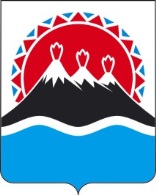 МИНИСТЕРСТВО СОЦИАЛЬНОГО БЛАГОПОЛУЧИЯ И СЕМЕЙНОЙ ПОЛИТИКИ КАМЧАТСКОГО КРАЯ(Министерство социального благополучия)_____________________________________________________________________________________ПРИКАЗ[Дата регистрации] № [Номер документа]-пг. Петропавловск-КамчатскийОб утверждении Порядка предоставления социальных услуг поставщиками социальных услуг в Камчатском крае в полустационарной форме социального обслуживания В соответствии с Федеральным законом от 28.12.2013 № 442-ФЗ «Об основах социального обслуживания граждан в Российской Федерации», Законом Камчатского края от 01.07.2014 № 469 «Об отдельных вопросах социального обслуживания граждан в Камчатском крае»ПРИКАЗЫВАЮ:1. Утвердить Порядок предоставления социальных услуг поставщиками социальных услуг в Камчатском крае в полустационарной форме социального обслуживания согласно приложению к настоящему Приказу.2. Признать утратившими силу:1) приказ Министерства социального развития и труда Камчатского края 
от 05.03.2020 № 308-п «Об утверждении Порядка предоставления социальных услуг поставщиками социальных услуг в Камчатском крае в полустационарной форме социального обслуживания»; 2) приказ Министерства социального развития и труда Камчатского края 
от 22.05.2020 № 649-п «О внесении изменений в приложение к Приказу Министерства социального развития и труда Камчатского края от 05.03.2020 
№ 308-п «Об утверждении Порядка предоставления социальных услуг поставщиками социальных услуг в Камчатском крае в полустационарной форме социального обслуживания».3) Настоящий приказ вступает в силу после дня его официального опубликования.Приложение к приказу                      Министерства социального благополучия и семейной политики Камчатского края            от [Дата регистрации] № [Номер документа] –пПорядок предоставления социальных услуг поставщиками социальных услуг 
в Камчатском крае в полустационарной форме социального обслуживания1. Общие положения1.1. Настоящий Порядок предоставления социальных услуг поставщиками социальных услуг в Камчатском крае в полустационарной форме социального обслуживания (далее – Порядок) разработан в соответствии Федеральным законом 
от 28.12.2013 № 442-ФЗ «Об основах социального обслуживания граждан 
в Российской Федерации» (далее – Федеральный закон) и распространяется 
на граждан Российской Федерации, на иностранных граждан и лиц без гражданства, постоянно проживающих на территории Камчатского края, беженцев, а также 
на юридических лиц независимо от их организационно-правовой формы 
и индивидуальных предпринимателей, осуществляющих социальное обслуживание граждан в Камчатском крае в полустационарной форме социального обслуживания.1.2. Настоящий Порядок регулирует предоставление социальных услуг 
в полустационарной форме социального обслуживания, входящих в перечень социальных услуг в полустационарной форме социального обслуживания, установленный Законом Камчатского края от 01.07.2014 № 469 «Об отдельных вопросах социального обслуживания граждан в Камчатском крае» (далее – закон Камчатского края), и устанавливает требования к качеству и объему предоставления социальных услуг, а также правила предоставления социальных услуг поставщиками социальных услуг.1.3. Категория получателей социальных услуг:1.3.1. в условиях дневного пребывания для граждан пожилого возраста 
и инвалидов – граждане пожилого возраста (мужчины старше 60 лет, женщины старше 55 лет) и инвалиды, в том числе страдающие когнитивными расстройствами, признанные нуждающимися в предоставлении социальных услуг при наличии следующих обстоятельств, которые ухудшают или могут ухудшить условия 
их жизнедеятельности:1) полной или частичной утраты способности либо возможности осуществлять самообслуживание, самостоятельно передвигаться, обеспечивать основные жизненные потребности в силу заболевания, травмы, возраста или наличия инвалидности;2) наличие внутрисемейного конфликта, в том числе с лицами с наркотической или алкогольной зависимостью, лицами, имеющими пристрастие к азартным играм, лицами, страдающими психическими расстройствами, наличие насилия в семье;3) наличие в семье инвалида или инвалидов, в том числе ребенка-инвалида 
или детей-инвалидов, нуждающихся в постоянном постороннем уходе;4) отсутствия возможности обеспечения ухода (в том числе временного) 
за инвалидом, ребенком, детьми, а также отсутствие попечения над ними;1.3.2. в условиях дневного пребывания несовершеннолетним гражданам – 
детям-инвалидам, детям, испытывающим трудности в социальной адаптации, 
и их родителям (законным представителям) в целях социальной реабилитации детей-инвалидов и детей, испытывающих трудности в социальной адаптации; родителям детей-инвалидов; родителям детей, испытывающих трудности в социальной адаптации, признанных нуждающимися в социальном обслуживании при наличии следующих обстоятельств, которые ухудшают или могут ухудшить условия 
их жизнедеятельности:1) наличие в семье инвалида или инвалидов, в том числе ребенка-инвалида 
или детей-инвалидов, нуждающихся в постоянном постороннем уходе;2) наличие внутрисемейного конфликта, в том числе с лицами с наркотической или алкогольной зависимостью, лицами, имеющими пристрастие к азартным играм, лицами, страдающими психическими расстройствами, наличие насилия в семье;3) отсутствие возможности обеспечения ухода (в том числе временного) 
за инвалидом, ребенком, детьми, а также отсутствие попечения над ними;4) наличие ребенка или детей (в том числе находящихся под опекой, попечительством), испытывающих трудности в социальной адаптации;5) наличие иных обстоятельств, которые нормативными правовыми актами Камчатского края признаны ухудшающими или способными ухудшить условия жизнедеятельности граждан;1.3.3. в условиях временного приюта лицам без определенного места жительства и занятий старше 18 лет, в том числе освободившиеся из мест лишения свободы, сохранившим способность к самообслуживанию и передвижению, а также лицам без определенного места жительства и занятий старше 18 лет, в том числе освободившимся из мест лишения свободы, частично утратившим способность к самообслуживанию и передвижению, признанным нуждающимися в социальном обслуживании при наличии следующих обстоятельств, которые ухудшают или могут ухудшить условия их жизнедеятельности:1) отсутствие определенного места жительства, в том числе у лица, не достигшего возраста двадцати трех лет и завершившего пребывание в организации для детей-сирот и детей, оставшихся без попечения родителей;2) наличие иных обстоятельств, которые нормативными правовыми актами Камчатского края признаны ухудшающими или способными ухудшить условия жизнедеятельности граждан;1.3.4. в условиях временного приюта несовершеннолетним гражданам – гражданам в возрасте от 3-х до 18 лет, признанным нуждающимися в социальном обслуживании при наличии следующих обстоятельств, которые ухудшают или могут ухудшить условия их жизнедеятельности:1) наличие внутрисемейного конфликта, в том числе с лицами с наркотической или алкогольной зависимостью, лицами, имеющими пристрастие к азартным играм, лицами, страдающими психическими расстройствами, наличие насилия в семье;2) наличие ребенка или детей (в том числе находящихся под опекой, попечительством), испытывающих трудности в социальной адаптации;3) отсутствие возможности обеспечения ухода (в том числе временного) за инвалидом, ребенком, детьми, а также отсутствие попечения над ними;5) наличие иных обстоятельств, которые нормативными правовыми актами Камчатского края признаны ухудшающими или способными ухудшить условия жизнедеятельности граждан;1.3.5. гражданам пожилого возраста и инвалидам, в том числе детям-инвалидам в целях социально-медицинской реабилитации, признанным нуждающимися в социальном обслуживании при наличии обстоятельства, которое ухудшает или может ухудшить условия их жизнедеятельности: полная или частичная утрата способности либо возможности осуществлять самообслуживание, самостоятельно передвигаться, обеспечивать основные жизненные потребности в силу заболевания, травмы, возраста или наличия инвалидности.1.4. Для целей настоящего Порядка используются основные понятия, предусмотренные Федеральным законом.1.5. Получателям социальных услуг с учетом их индивидуальных потребностей предоставляются следующие виды социальных услуг в полустационарной форме социального обслуживания:1) социально-бытовые услуги;2) социально-медицинские услуги;3) социально-психологические услуги;4) социально-педагогические услуги;5) социально-трудовые услуги;6) социально-правовые услуги;7) услуги в целях повышения коммуникативного потенциала получателей социальных услуг, имеющих ограничения жизнедеятельности, в том числе детей-инвалидов.1.6. Социальные услуги в полустационарной форме предоставляются получателям социальных услуг в определенное время суток в организации социального обслуживания.1.7. Результатом предоставления социальных услуг в полустационарной форме социального обслуживания является:1) для граждан пожилого возраста и инвалидов в условиях дневного пребывания – поддержание максимально возможной бытовой и социальной самостоятельности и независимости в повседневной жизнедеятельности, интеллектуальной активности и сохранение удовлетворительного жизненного потенциала пожилых людей, инвалидов;2) для несовершеннолетних граждан  детей-инвалидов, детей, испытывающих трудности в социальной адаптации, и их родителей (законных представителей) в условиях дневного пребывания – улучшение условий их жизнедеятельности;3) для совершеннолетних граждан в условиях временного пребывания – предоставление временного места для ночлега или проживания, на оказание помощи по социальной адаптации к условиям жизни в обществе;4) для несовершеннолетних граждан в условиях временного пребывания – улучшение условий жизнедеятельности;5) для граждан пожилого возраста и инвалидов, в том числе детей-инвалидов, получающих социально-медицинскую реабилитацию – улучшение условий их жизнедеятельности.2. Наименования и стандарты социальных услуг2.1. Наименования и стандарты социальных услуг, предоставляемых поставщиками социальных услуг в Камчатском крае в полустационарной форме социального обслуживания, определяются в приложении к настоящему Порядку.3. Правила предоставления социальныхуслуг бесплатно либо за плату или частичную плату3.1. Социальные услуги в полустационарной форме социального обслуживания в объеме индивидуальной программы предоставляются их получателям за плату или частичную плату, за исключением граждан, указанных в частях 1 и 2 статьи 31 Федерального закона, а также категорий граждан, которым предоставление социальных услуг на бесплатной основе предусмотрено нормативными правовыми актами Камчатского края.3.2. При отказе гражданина в предоставлении документов, подтверждающих отнесение его к категории лиц, имеющих право на получение социальных услуг в форме социального обслуживания бесплатно либо за частичную плату, указанные социальные услуги предоставляются ему за плату. Данное правило не распространяется на несовершеннолетних детей.3.3. Размер ежемесячной платы за предоставление социальных услуг в полустационарной форме социального обслуживания рассчитывается на основе тарифов на социальные услуги, утвержденных Министерством социального благополучия и семейной политики Камчатского края (далее – Министерство), но не может превышать пятьдесят процентов разницы между величиной среднедушевого дохода получателя социальных услуг и предельной величиной среднедушевого дохода, установленного законом Камчатского края.3.4. Плата за предоставление социальных услуг производится в соответствии с договором о предоставлении социальных услуг, заключенным между получателем социальных услуг (его представителем) и поставщиком социальных услуг (далее – договор) по форме, утвержденной Приказом Министерства труда и социальной защиты Российской Федерации от 10.11.2014 № 874н «О примерной форме договора о предоставлении социальных услуг, а также о форме индивидуальной программы предоставления социальных услуг».3.5. В случае если гражданин отказывается оплачивать оказанные социальные услуги, поставщик социальных услуг вправе решать вопрос о расторжении договора с возмещением поставщику социальных услуг понесенных затрат.3.6. Гражданин в период действия договора обязан не реже одного раза в календарный год представлять документы о доходах получателя социальных услуг и членов его семьи (при наличии) и имуществе, принадлежащем ему (им) на праве собственности, необходимые для определения среднедушевого дохода для предоставления социальных услуг бесплатно (документы не представляются гражданами, которые имеют основания для получения социальных услуг бесплатно независимо от среднедушевого дохода).3.7. Размер платы за предоставление социальных услуг в полустационарной форме социального обслуживания пересматривается:1) на основании заявления получателя социальных услуг о перерасчете платы за предоставление социальных услуг с приложением сведений о составе семьи, доходов членов семьи или одиноко проживающего гражданина и имущества, принадлежащего им (ему) на праве собственности;2) по инициативе поставщика социальных услуг при изменении тарифов на социальные услуги, предельной величины прожиточного минимума либо предельной величины среднедушевого дохода для предоставления услуг бесплатно.3.8. Изменение размера платы производится с первого числа месяца, следующего за месяцем, в котором были представлены документы, указанные в части 3.6 настоящего Порядка, либо с первого числа месяца, следующего за месяцем, в котором изменены тарифы на социальные услуги, предельная величина прожиточного минимума либо предельная величина среднедушевого дохода для предоставления услуг бесплатно, но не чаще одного раза в квартал.3.9. В случае изменения тарифов на социальные услуги либо условий оплаты социальных услуг поставщик социальных услуг уведомляет об этом гражданина или его законного представителя в течение 10 рабочих дней со дня вступления в силу нормативного правового акта, утверждающего тарифы на социальные услуги, либо возникновения обстоятельств, влияющих на условия оплаты социальных услуг.3.10. Изменение условий оплаты социальных услуг оформляется дополнительным соглашением к договору.3.11. В случае несогласия на получение социальных услуг в соответствии с новым размером оплаты либо с условиями оплаты социальных услуг гражданин или его законный представитель направляет поставщику социальных услуг письменное заявление об отказе в получении социальной услуги. Гражданин или его законный представитель обязан произвести в этом случае расчеты с поставщиком социальных услуг за социальные услуги, полученные до дня отказа от них.3.12. Поставщики социальных услуг обязаны вести учет и отчетность, а также составлять и представлять требуемую отчетность в порядке и сроки, установленные законами и иными нормативными правовыми актами.3.13. Поставщики социальных услуг вправе предоставлять гражданам по их желанию социальные услуги, сверх объемов, утвержденных в индивидуальной программе, а также дополнительные социальные услуги, не входящие в стандарты социальных услуг, предоставляемых поставщиками социальных услуг в форме социального обслуживания на дому в Камчатском крае, на условиях полной оплаты по тарифам на социальные услуги.4. Требования к деятельности поставщика социальных услуг4.1. При предоставлении социальных услуг в полустационарной форме социального обслуживания поставщик социальных услуг обязан:1) соблюдать права человека и гражданина;2) обеспечивать неприкосновенность личности и безопасность получателей социальных услуг;3) предоставлять социальные услуги получателям социальных услуг в соответствии с индивидуальными программами предоставления социальных услуг и условиями договоров, заключенных с получателями социальных услуг или их законными представителями в соответствии с требованиями Федерального закона;4) предоставлять бесплатно в доступной форме получателям социальных услуг или их законным представителям информацию об их правах и обязанностях, о видах социальных услуг, сроках, порядке и об условиях их предоставления, о тарифах на эти услуги и об их стоимости для получателя социальных услуг либо о возможности получать их бесплатно;5) использовать информацию о получателях социальных услуг в соответствии с установленными законодательством Российской Федерации о персональных данных требованиями о защите персональных данных;6) предоставлять Министерству информацию для формирования регистра получателей социальных услуг;7) осуществлять социальное сопровождение в соответствии со статьей 22 Федерального закона;8) обеспечивать получателям социальных услуг содействие в прохождении медико-социальной экспертизы, проводимой в установленном законодательством Российской Федерации порядке федеральными учреждениями медико-социальной экспертизы;9) информировать получателей социальных услуг о правилах техники безопасности, пожарной безопасности, эксплуатации приборов и оборудования;10) исполнять иные обязанности, связанные с реализацией прав получателей социальных услуг на социальное обслуживание в полустационарной форме социального обслуживания.4.2. При предоставлении социальных услуг в полустационарной форме поставщик социальных услуг должен обеспечить условия доступности предоставления социальных услуг для получателей социальных услуг:1) возможность сопровождения получателя социальных услуг при передвижении по территории организации социального обслуживания, а также при пользовании услугами;2) возможность для самостоятельного передвижения по территории организации социального обслуживания, входа, выхода и перемещения внутри такой организации (в том числе для передвижения в креслах-колясках), для отдыха в сидячем положении, а также доступное размещение оборудования и носителей информации;3) дублирование необходимой для инвалидов звуковой и зрительной информации, а также надписей, знаков и иной текстовой и графической информации знаками, выполненными рельефно-точечным шрифтом Брайля, допуск сурдопереводчика и тифлосурдопереводчика;4) допуск собаки-проводника при наличии документов, подтверждающих ее специальное обучение, выдаваемое по форме и в порядке, которые определяются федеральным органом исполнительной власти, осуществляющим функции по выработке и реализации государственной политики и нормативно-правовому регулированию в сфере социальной защиты населения;5) надлежащее размещение оборудования и носителей информации, необходимых для обеспечения беспрепятственного доступа инвалидов к зданиям и помещениям поставщика социальных услуг и к услугам с учетом ограничений их жизнедеятельности;6) оказание иных видов посторонней помощи.4.3. Информирование граждан, признанных нуждающимися в социальном обслуживании в полустационарной форме социального обслуживания, о порядке предоставления социальных услуг в полустационарной форме, перечне предоставляемых социальных услуг, осуществляется непосредственно в помещениях поставщиков социальных услуг, оказывающих социальные услуги в полустационарной форме, с использованием электронной или телефонной связи, информационно-телекоммуникационной сети "Интернет", иными общедоступными способами.5. Перечень документов, необходимых для предоставлениясоциальной услуги, с указанием документов и информации,которые должен представить получатель социальной услуги,и документов, которые подлежат представлению в рамкахмежведомственного информационного взаимодействия илипредставляются получателем социальной услугипо собственной инициативе5.1. Договор о предоставлении социальных услуг заключается на основании следующих документов:5.1.1. подведомственная Министерству государственная организация социального обслуживания, уполномоченная на проведение работ по признанию граждан нуждающимися в социальном обслуживании, по месту проживания гражданина по запросу поставщика социальных услуг в течение одного рабочего дня предоставляет:1) для граждан пожилого возраста и инвалидов в условиях дневного пребывания:а) копия заключения (справки) медицинской организации о состоянии здоровья гражданина либо справка о необходимости постоянного постороннего ухода и обслуживания вследствие частичной или полной утраты способности к самообслуживанию;б) копия справки федерального учреждения медико-социальной экспертизы, подтверждающей факт установления инвалидности получателю социальных услуг (при наличии инвалидности);в) сведения о месте жительства (пребывания), об убытии гражданина с места жительства (пребывания) в Камчатском крае;г) судебное решение об определении места жительства в Камчатском крае (при наличии).2) для несовершеннолетних граждан в условиях дневного пребывания, а также для несовершеннолетних граждан в условиях временного приюта:а) решение о признании гражданина нуждающимся в социальном обслуживании;б) свидетельство о рождении несовершеннолетнего (копия);в) паспорт несовершеннолетнего, достигшего 14 лет (копия);г) документ, удостоверяющий личность родителя/законного представителя (копия);д) справка из медицинской организации об отсутствии у несовершеннолетних медицинских противопоказаний к посещению организации социального обслуживания и контакта с больными инфекционными заболеваниями;е) справка/характеристика из образовательной организации, которую посещает несовершеннолетний (предоставляется в случае посещения несовершеннолетним образовательных организаций);ж) документ, подтверждающий факт произошедшего имущественного ущерба, утраты жилого помещения в результате чрезвычайных ситуаций природного и техногенного характера (при наличии, копия);з) ходатайство (справка, заключение или иной документ) органов и учреждений системы профилактики безнадзорности и правонарушений несовершеннолетних о необходимости социального обслуживания несовершеннолетнего в полустационарной форме (при наличии, копия);и) копия справки федерального учреждения медико-социальной экспертизы, подтверждающей факт установления инвалидности получателю социальных услуг (при наличии инвалидности);3) для несовершеннолетних из числа детей-сирот и детей, оставшихся без попечения родителей, дополнительно представляется акт органа опеки и попечительства об установлении опеки/попечительства над несовершеннолетним (при наличии, копия).Для родителей несовершеннолетних граждан в условиях дневного пребывания – сведения о месте жительства (пребывания), об убытии гражданина с места жительства (пребывания) в Камчатском крае;4) для лиц без определенного места жительства и занятий старше 18 лет, в том числе освободившиеся из мест лишения свободы:а) заявление гражданина о предоставлении социальных услуг (копия);б) решение о признании гражданина нуждающимся в социальном обслуживании (копия);в) результаты медицинского обследования (при наличии);г) копия страхового свидетельства государственного пенсионного страхования (СНИЛС) (при наличии);д) сведения о социальных выплатах за последние 12 календарных месяцев, предшествующих месяцу обращения к поставщику социальных услуг (при наличии);е) справки об освобождении из мест лишения свободы (для лиц, освободившихся из мест лишения свободы).5) гражданам пожилого возраста и инвалидам, в том числе детям-инвалидам в целях социально-медицинской реабилитации:а) копия справки федерального учреждения медико-социальной экспертизы, подтверждающей факт установления инвалидности получателю социальных услуг (при наличии инвалидности);б) копия заключения (справки) медицинской организации о состоянии здоровья гражданина.Заявители имеют право по собственной инициативе представить документы, указанные в настоящем пункте.5.1.2. Получателем социальных услуг или его законным представителем предоставляется индивидуальная программа.К индивидуальной программе прилагаются следующие документы:1) документ, удостоверяющий личность получателя социальных услуг;2) документ, подтверждающий полномочия законного представителя (при обращении за получением социальных услуг законного представителя получателя социальных услуг);3) вид на жительство или разрешение на временное проживание на территории Российской Федерации (для иностранных граждан или лиц без гражданства);4) удостоверение беженца (для беженцев);5) документы, подтверждающие доходы получателя социальных услуг и членов его семьи (при наличии) в соответствии с Постановлением Правительства Российской Федерации от 18.10.2014 № 1075 «Об утверждении Правил определения среднедушевого дохода для предоставления социальных услуг бесплатно»;6) согласие на обработку персональных данных в случаях и в форме, установленных Федеральным законом от 27.07.2006 № 152-ФЗ «О персональных данных» (если для заключения с получателем социальных услуг договора о предоставлении социальных услуг необходимо представление документов (сведений) об иных лицах (членах семьи) получателем социальных услуг дополнительно представляется заявление указанных лиц о согласии на обработку их персональных данных).Документы представляются в подлинниках или надлежащим образом заверенных копиях.В случае представления подлинников документов специалист поставщика социальных услуг, осуществляющий прием документов, изготавливает и заверяет копии с подлинников документов. Подлинники документов возвращаются получателю социальных услуг или его законному представителю.5.2. Поставщиком социальных услуг в рамках межведомственного информационного взаимодействия в случае, если в представленных в соответствии с пунктами 5.1.1 и 5.1.2 настоящего Порядка документах (сведениях) не содержится достаточной информации для установления фактических доходов получателя социальных услуг или членов его семьи, а также при изменении предельной величины среднедушевого дохода, величины прожиточного минимума, установленного в Камчатского края для основных социально-демографических групп населения, запрашиваются:1) сведения о пенсии, выплачиваемой органами, осуществляющими пенсионное обеспечение граждан (для пенсионеров и инвалидов), – в Государственном учреждении - Отделении Пенсионного фонда Российской Федерации по Камчатскому краю;2) сведения о мерах социальной поддержки, социальных выплатах, сведения о получаемых денежных средствах на содержание детей, находящихся под опекой или попечительством, – в органах опеки и попечительства (для опекунов (попечителей);3) сведения о пособии по безработице – в органах занятости населения (для неработающих граждан трудоспособного возраста при условии регистрации их в органах службы занятости);4) сведения о размере алиментов, находящихся в распоряжении Управления Федеральной службы судебных приставов по Камчатскому краю (в случае получения алиментов);5) иные сведения о доходах, находящихся в распоряжении иных органов, предоставляющих государственные и муниципальные услуги, иных государственных органов, органов местного самоуправления, организаций в соответствии с нормативными правовыми актами Российской Федерации, нормативными правовыми актами Камчатского края, муниципальными правовыми актами.Сведения, перечисленные в пункте 5.2 настоящего Порядка, запрашиваются за последние 12 календарных месяцев, предшествующих месяцу обращения к поставщику социальных услуг получателя социальных услуг (его законного представителя), а в случаях изменения предельной величины среднедушевого дохода и величины прожиточного минимума, установленного в Камчатском крае для основных социально-демографических групп населения запрашиваются за последние 12 календарных месяцев, предшествующих месяцу в котором возникли указанные обстоятельства.Получатель социальных услуг вправе представить поставщику социальных услуг документы (сведения), перечисленные в настоящем подпункте, по собственной инициативе.5.3. Поставщик социальных услуг рассматривает заявление (обращение), указанные в части 5.1 настоящего Порядка в течение суток с момента поступления указанного заявления (обращения) и полного пакета документов, указанных в части 5.2 настоящего Порядка, в том числе поступивших в порядке межведомственного взаимодействия.5.4. Документы и сведения, указанные в части 5.2 настоящего Порядка, передаются руководителю поставщика социальных услуг, который принимает решение о предоставлении социального обслуживания либо об отказе в социальном обслуживании.5.5. Зачисление гражданина на социальное обслуживание оформляется приказом организации социального обслуживания.5.6. Поставщик социальных услуг при зачислении получателя социальных услуг на социальное обслуживание:1) знакомит получателя социальных услуг с порядком и условиями социального обслуживания, правилами внутреннего распорядка, правами и обязанностями получателей социальных услуг;2) заключает с получателем социальных услуг договор;3) делает отметку на последнем листе индивидуальной программы с указанием даты и номера заключенного договора, ставит подпись руководителя и печать поставщика социальных услуг;4) при необходимости производит регистрацию поступившего по месту пребывания получателя социальных услуг в сроки, утвержденные действующими нормативными документами о правилах регистрации и снятия граждан Российской Федерации с регистрационного учета;5) при необходимости осуществляет содействие в постановке на учет получателя социальных услуг в органы, осуществляющие пенсионное обеспечение, и регистрации в налоговой инспекции;6) письменно уведомляет подведомственную Министерству государственную организацию социального обслуживания, уполномоченную на проведение работ по признанию граждан нуждающимися в социальном обслуживании, по месту проживания гражданина, о зачислении получателя социальных услуг на социальное обслуживание, указав сведения о регистрационном номере и дате выдачи индивидуальной программы получателя социальных услуг, дате заключения и номере заключенного договора в течение двух рабочих дней с даты заключения договора;7) лица без определенного места жительства и занятий старше 18 лет после зачисления на социальное обслуживание к поставщику социальных услуг в течение первых двух дней направляются в медицинские организации и проходят медицинское обследование (в случае не предоставления государственной организацией социального обслуживания, уполномоченной на проведение работ по признанию граждан нуждающимися в социальном обслуживании). По результатам обследования гражданин предоставляет поставщику социальных услуг:а) результаты рентгенологического исследования органов грудной клетки;б) результаты анализа крови на RW;в) подтверждение, что сдан анализ на антитела ВИЧ;г) заключение дерматовенеролога об отсутствии заразных заболеваний кожи и волос и венерических заболеваний (при необходимости, по направлению специалиста поставщика социальных услуг);д) заключение врачей психиатра и психиатра-нарколога (при необходимости, по направлению специалиста поставщика социальных услуг).При наличии у получателя социальных услуг результатов данных обследований, выполненных не более 6 месяцев назад, он не нуждается в их повторном прохождении.8) при необходимости производит регистрацию поступившего по месту пребывания получателя социальных услуг в сроки, утвержденные действующими нормативными документами о правилах регистрации и снятия граждан Российской Федерации с регистрационного учета.6. Организация социального обслуживанияв полустационарной форме социального обслуживания6.1. Социальные услуги предоставляются получателю социальных услуг в соответствии с его индивидуальной программой.6.2. Дата обращения получателя социальных услуг к поставщику социальных услуг и дата зачисления получателя социальных услуг на социальное обслуживание в полустационарной форме регистрируется в Журнале учета получателей социальных услуг.6.3. Социальные услуги могут предоставляться в индивидуальной и групповой форме. Услуги группового характера предоставляются получателям социальных услуг в соответствии с Планом групповых занятий, утвержденным руководителем поставщика социальных услуг. Участие в групповых мероприятиях определяется личным желанием получателя социальных услуг на момент их проведения. 6.4. Получатели социальных услуг из числа лиц без определенного места жительства и занятий старше 18 лет, в том числе освободившихся из мест лишения свободы с учетом состояния здоровья, физических и психических возможностей могут:1) привлекаться к работе по благоустройству территории, к самообслуживанию;2) приниматься по решению руководителя поставщика социальных услуг на временную работу, в том числе с неполным рабочим днем, на штатную должность у поставщика социальных услуг, если работа им не противопоказана, пользуясь при этом всеми правами, предусмотренными законодательством Российской Федерации о труде.6.5. Получатель социальных услуг имеет право отказаться от социального обслуживания, социальной услуги по личному заявлению на имя руководителя поставщика социальных услуг. При этом получателю социальных услуг разъясняются возможные последствия принятого им решения.6.6. Приостановление предоставления социальной услуги осуществляется в течение срока действия договора по личному заявлению получателя социальных услуг (законного представителя) на срок не более 30 календарных дней в следующих случаях:1) нахождение получателя социальных услуг на санаторно-курортном лечении;2) нахождение получателя социальных услуг на лечении в стационарных организациях здравоохранения или на амбулаторном лечении в домашних условиях.Решение о приостановлении предоставления социальных услуг принимается поставщиком социальных услуг не позднее 3 рабочих дней со дня, следующего за днем регистрации заявления, с обязательным указанием основания для приостановления предоставления социальной услуги.Продление договора с получателем социальных услуг на срок приостановки предоставления социальных услуг осуществляется путем заключения дополнительного соглашения в пределах срока действия индивидуальной программы.В случае если срок приостановления предоставления социальных услуг, указанный получателем социальных услуг в заявлении, истек, а получатель социальных услуг письменно не уведомил поставщика социальных услуг о возобновлении социального обслуживания либо об отказе в предоставлении социального обслуживания (снятия с социального обслуживания), поставщик социальных услуг вправе в одностороннем порядке расторгнуть договор с получателем социальных услуг со дня, следующего за днем истечения срока приостановки.6.7. Основаниями прекращения социального обслуживания, предоставления социальной услуги на весь срок действия индивидуальной программы являются:1) письменное заявление получателя социальных услуг или его законного представителя об отказе в социальном обслуживании, предоставлении социальной услуги на весь срок действия индивидуальной программы;2) окончание срока предоставления социальных услуг в соответствии с индивидуальной программой и (или) истечение срока действия договора;3) нарушение получателем социальных услуг условий, предусмотренных договором;4) выявление (возникновение) у получателя социальных услуг медицинских противопоказаний к социальному обслуживанию (в соответствии с заключением (справкой) медицинской организации о состоянии здоровья гражданина);5) смерть получателя социальных услуг или ликвидация (прекращение деятельности) поставщика социальных услуг;6) решение суда о признании получателя социальных услуг безвестно отсутствующим или умершим;7) решение суда о признании получателя социальных услуг недееспособным;8) осуждение получателя социальных услуг к отбыванию наказания в виде лишения свободы.6.8. При прекращении предоставления социального обслуживания специалист поставщика социальных услуг делает соответствующие записи в Журнале учета получателей социальных услуг, находящихся на социальном обслуживании, с указанием причины прекращения социального обслуживания.6.9. Сведения о получателях социальных услуг вносятся в регистр получателей социальных услуг в установленном порядке.6.10. Для подготовки заключения об итогах реализации индивидуальной программы поставщик социальных услуг предоставляет сведения в подведомственную Министерству государственную организацию социального обслуживания, уполномоченную на проведение работ по признанию граждан нуждающимися в социальном обслуживании, выдавшую индивидуальную программу.Приложениек Порядку предоставления социальныхуслуг поставщиками социальных услугв Камчатском крае в полустационарнойформе социального обслуживанияСтандарты социальных услуг, предоставляемых поставщиками социальных услуг в Камчатском крае в полустационарной форме социального обслуживания1. Стандарты социальных услуг, предоставляемых поставщикамисоциальных услуг в Камчатском крае в полустационарной формесоциального обслуживания в условиях дневного пребываниядля граждан пожилого возраста и инвалидов2. Стандарты социальных услуг, предоставляемыхпоставщиками социальных услуг в полустационарной формесоциального обслуживания в условиях дневного пребываниянесовершеннолетним гражданам, детям-инвалидам, детям,испытывающим трудности в социальной адаптации, и ихродителям (законным представителям)3. Стандарты социальных услуг, предоставляемых поставщикамисоциальных услуг в полустационарной форме социальногообслуживания в условиях временного приютасовершеннолетним гражданам4. Стандарты социальных услуг, предоставляемых поставщикамисоциальных услуг в полу стационар ной форме социальногообслуживания в условиях временного приютанесовершеннолетним гражданам5. Стандарты социальных услуг, предоставляемых поставщикамисоциальных услуг в полустационарной форме социальногообслуживания в социально-медицинском отделенииМинистр социального благополучия и семейной политики Камчатского края[горизонтальный штамп подписи 1]А.С. Фёдорова№ п/пНаименование социальной услугиОписание социальной услуги, в том числе ее объемСроки предоставления социальной услугиПодушевой норматив финансирования социальной услуги, руб.Условия предоставления социальной услугиПоказатели качества и оценка результатов предоставления социальной услуги12345671. Социально-бытовые услуги1. Социально-бытовые услуги1. Социально-бытовые услуги1. Социально-бытовые услуги1. Социально-бытовые услуги1. Социально-бытовые услуги1. Социально-бытовые услуги1.1.Обеспечение площадью жилых помещений в соответствии с утвержденными нормативамиОбеспечение площадью жилых помещений в соответствии с нормативами, утвержденными приказом Министерства. Осуществление сухой и влажной уборки, в том числе генеральной уборки, выноса мусора, проветривания помещений. Предоставляется техническим персоналом ежедневно, генеральная уборка - не реже двух раз в месяц. Предоставление площади жилых помещений для одного получателя социальных услуг в сутки - одна услуга. Услуга предоставляется до 3-х раз в течение недели. Норма времени на предоставление социальной услуги - до 15 минут для 0-5 группы ухода.Предоставление помещения одному получателю услуг в организации социального обслуживания - одна услугаВ срок, определенный индивидуальной программой получателя социальных услугУтверждается приказом Министерства Основной персонал: заведующий отделением, социальный работник, специалист по социальной работе. Персонал должен иметь профессиональную подготовку и соответствовать квалификационным требованиям, установленным для соответствующей профессии, специальности. Помещения обеспечиваются системами естественного и искусственного освещения, а также соблюдением параметров микроклимата.Показатели качества:- доля получателей социальных услуг, получающих социальные услуги, от общего числа получателей социальных услуг, находящихся на социальном обслуживании в организации (%);- количество нарушений санитарного законодательства в отчетном году, выявленных при проведении проверок (%);- удовлетворенность получателей социальных услуг в оказанных социальных услугах (%);- укомплектованность организации специалистами, оказывающими социальные услуги (%);- повышение качества социальных услуг и эффективность их оказания (определяется исходя из мероприятий, направленных на совершенствование деятельности организации при предоставлении социального обслуживания) (%);- доступность получения социальных услуг в организации (возможность сопровождения получателя социальных услуг при передвижении по территории организации социального обслуживания, а также при пользовании услугами;- возможность для самостоятельного обслуживания, входа, выхода и перемещения внутри такой организации (в том числе для передвижения в креслах-колясках), для отдыха в сидячем положении, а также доступное размещение оборудования и носителей;- дублирование текстовых сообщений голосовыми сообщениями, оснащение учреждения социального обслуживания знаками, выполненными рельефно-точечным шрифтом Брайля, ознакомление с их помощью с надписями, знаками и иной текстовой информацией, надписями и (или) световыми сигналами, информирование о представляемых социальных услугах с использованием русского жестового языка (сурдоперевода);- оказание иных видов посторонней помощи (%).Оценка результатов предоставления социальной услуги:- решение бытовых проблем в результате взаимодействия с поставщиком социальной услуги.1.2.Обеспечение питанием в соответствии с утвержденными нормативамиОбеспечение питанием осуществляется в соответствии с нормами, утвержденными приказом Министерства. Подача пищи осуществляется в помещении для принятия пищи.Поставщиком социальных услуг утверждено расписание подачи пищи.Ежедневно вывешивается меню в помещении для принятия пищи.Питание подается в посуде из материалов, соответствующих санитарным правилам, процессе питания получатели социальных услуг обеспечены салфетками.Получатель социальных услуг имеет свободный доступ к источнику питьевой воды в течение всего дня. Имеются разовые стаканы или запас чистых стаканов (не менее 6). Периодичность предоставления социальной услуги:Услуга предоставляется до трех раз в неделю, 1 раз в день.Норма времени на предоставление социальной услуги - до 20 минут для 0-5 группы ухода.Единица социальной услуги: питание одного получателя социальных услуг в сутки.В срок, определенный индивидуальной программой получателя социальных услугУтверждается приказом Министерства Основной персонал: буфетчик или повар, или шеф-повар, или медицинская сестра диетическая;вспомогательный персонал: официант.Персонал должен отвечать квалификационным требованиям, установленным для соответствующей профессии, специальности. Соблюдение требований к пищевой ценности (калорийности и содержанию основных пищевых веществ) рационов и режиму питания. Обеспечение санитарно-эпидемиологической безопасности питания и соблюдения требований, предъявляемых к доставке, хранению, приготовлению, реализации пищевых продуктов.Специальное техническое оснащение поставщика социальных услуг (оборудование, приборы, аппаратура и т.д.): пищеблок, столовая, буфет оборудованные мебелью, инвентарем и посудой в соответствии с нормативами, исправное холодильное, измерительное и технологическое оборудование, моющие и дезинфицирующие средства, специальная одежда.Полнота предоставления социальной услуги в соответствии с требованиями действующего законодательства, в том числе, исходя из объема предоставляемых социальных услуг и сроков предоставления социальных услуг;своевременность предоставления социальной услуги, в том числе исходя из степени нуждаемости получателя социальных услуг;достижение целей оказания услуги, установленных индивидуальным планом ухода, отсутствие обоснованных жалоб.1.3Помощь в приеме пищи (кормление)Состав социальной услуги:1) подготовка получателя социальной услуги к приему пищи: удобно усадить получателя социальной услуги (кормление осуществляется в сидячем или полусидящем положении - в зависимости от состояния получателя социальной услуги) и вымыть руки;2) подготовка приготовленной пищи и кухонных приборов, посуды (выбрать нужную посуду и столовые приборы) для приема пищи (кормления);3) подготовка места для приема пищи (стол, тумбочка, поднос);4) подача по одной порции блюда на стол;5) кормление получателя социальной услуги, который не может самостоятельно принимать пищу;6) мытье получателю социальной услуги рук, лица;7) уборка места приема пищи, мытье использованной посуды и столовых приборов.Норма времени на предоставление социальной услуги - до 40 минут. Периодичность предоставления социальной услуги: социальная услуга предоставляется до трех раз в неделю для 4-5 группы ухода. Единица социальной услуги: 1 кормление 1 получателя услуг - 1 услуга.В срок, определенный индивидуальной программой получателя социальных услугУтверждается приказом Министерства Основной персонал: социальный работник, медицинский работник. Работник должен иметь профессиональную подготовку и соответствовать квалификационным требованиям, установленным для соответствующей профессии, специальности. Социальная услуга оказывается при состояниях здоровья получателя социальных услуг, связанных с временной (постоянной) потерей способности к само обслуживанию. Процедура выполняется с максимальной аккуратностью и осторожностью без причинения какого-либо вреда здоровью получателя социальных услуг. Специальное оснащение поставщика социальных услуг (сотрудника поставщика социальных услуг): обувь комнатная, халат хлопчатобумажный, перчатки резиновые, полотенце, канцелярские товары.Полнота предоставления социальной услуги в соответствии с требованиями действующего законодательства, в том числе, исходя из объема предоставляемых социальных услуг и сроков предоставления социальных услуг; своевременность предоставления социальной услуги, в том числе исходя из степени нуждаемости получателя социальных услуг; достижение целей оказания услуги, установленных индивидуальным планом ухода, отсутствие обоснованных жалоб1.4Обеспечение мягким инвентарем (одеждой, обувью, нательным бельем и постельными принадлежностями) в соответствии с утвержденными нормативамиОбеспечение постельными принадлежностями осуществляется на время предоставления получателю социальной услуги на время проживания в организации социального обслуживания в соответствии с нормами материального обеспечения, утвержденными приказом Министерства. Периодичность предоставления социальной услуги: до 2 раз в неделю для 3-5 группы ухода. Норма времени на исполнение услуги - 20 мин. Единица социальной услуги: Предоставление или смена комплекта постельного белья для одного получателя услуг медицинская сестра, или социальный работник - 1 услуга.В срок, определенный индивидуальной программой получателя социальных услугУтверждается приказом Министерства Основной персонал: сестра-хозяйка или санитарка, или социальный работник, или медицинская сестра.Вспомогательный персонал: заведующий складом, кладовщик, агент по снабжению, швея, машинист по стирке и ремонту специальной одежды, санитарка, санитарка (с функциями банщицы), медицинский дезинфектор или дезинфектор. Персонал должен иметь профессиональную подготовку и соответствовать квалификационным требованиям, установленным для соответствующей профессии, специальности. Обеспечение одеждой, нательным бельем, обувью и постельными принадлежностями, соответствующими санитарно-гигиеническим нормам и требованиям. Специальное оснащение поставщика социальных услуг: кладовые, бельевые для чистого белья, бельевые для грязного белья, стеллажи, шкафы для хранения одежды, нательного белья, короба и мешки для транспортировки одежды, постельного белья, прачечное, сушильное и гладильное оборудование, бытовые приборы (швейные машины, утюги, отпариватели), специальная одежда.Показатели качества:- доля получателей социальных услуг, получающих социальные услуги, общее число получателей социальных услуг, находящихся на социальном обслуживании в организации (%);- количество нарушений санитарного законодательства в отчетном году выявленных при проведении проверок (%);- удовлетворенность получателей социальных услуг в оказанных социальных услугах (%);- укомплектованность организации специалистами, оказывающими социальные услуги (%)- повышение качеству социальных услуг эффективность их оказания (определяется исходя из мероприятий, направленных на совершенствование деятельности организации при предоставлении социального обслуживания) (%)Оценка результате предоставления социальной услуги: решение бытовых проблем в результат взаимодействия поставщиком социальной услуги.1.5. Предоставление гигиенических услуг лицам, не способным по состоянию здоровья самостоятельно осуществлять за собой уход1.5. Предоставление гигиенических услуг лицам, не способным по состоянию здоровья самостоятельно осуществлять за собой уход1.5. Предоставление гигиенических услуг лицам, не способным по состоянию здоровья самостоятельно осуществлять за собой уход1.5. Предоставление гигиенических услуг лицам, не способным по состоянию здоровья самостоятельно осуществлять за собой уход1.5. Предоставление гигиенических услуг лицам, не способным по состоянию здоровья самостоятельно осуществлять за собой уход1.5. Предоставление гигиенических услуг лицам, не способным по состоянию здоровья самостоятельно осуществлять за собой уход1.5. Предоставление гигиенических услуг лицам, не способным по состоянию здоровья самостоятельно осуществлять за собой уход1.5.1УмываниеВ состав социальной услуги входит: умывание получателя социальных услуг при помощи гигиенических средств, инвентаря и материалов, предоставляемых получателем, включает укладывание под голову клеенки с полотенцем или впитывающей салфетки, на грудь - простыни; смачивание в теплой воде мягкой губки или специальной рукавички, которая затем намыливается и хорошо отжимается, обтирание кожи лица: лоб, нос, щеки, подбородок; ополаскивание рукавички в тазу с чистой водой, повторное обтирание лица, уборка места проведения процедуры умывания.Периодичность предоставления социальной услуги: социальная услуга предоставляется до 2 раз в день, до 3-х раз в неделю для 4-5 группы ухода.Норма времени на предоставление социальной услуги - до 10 минут. Единица социальной услуги: Умывание одного получателя социальных услуг в день - 1 услуга.В срок, определенный индивидуальной программой получателя социальных услугУтверждается приказом Министерства Основной персонал: социальный работник, медицинский работник. Персонал должен иметь профессиональную подготовку и соответствовать квалификационным требованиям, установленным для соответствующей профессии, специальности. Услуга предоставляется с применением инвентаря, предоставленного получателем социальных услуг (емкость для воды, вода, мыло/гигиеническое средство для умывания - при наличии, полотенце). Услуга должна осуществляться с соблюдением санитарно-гигиенических норм и правил безопасным и безболезненным способом.Полнота предоставления социальной услуги в соответствии с требованиями действующего законодательства, в том числе, исходя из объема предоставляемых социальных услуг и сроков предоставления социальных услуг; своевременность предоставления социальной услуги, в том числе исходя из степени нуждаемости получателя социальных услуг; достижение целей оказания услуги, установленных индивидуальным планом ухода, отсутствие обоснованных жалоб1.5.2Оказание помощи в пользовании туалетом (судном, уткой)В состав социальной услуги входит:1) сопроводить получателя социальной услуги до туалета;2) поправить одежду (до и после туалета);3) помочь сесть на унитаз (или судно);4) оставить получателя социальной услуги в покое, чтобы он был в туалете один (если это не противопоказано по состоянию здоровья);5) подтереть или подмыть получателя социальной услуги, помочь использовать абсорбирующее белье (при необходимости);6) вымыть ему руки;7) вынос горшка (судна, утки) с последующей обработкой.Периодичность предоставления социальной услуги: социальная услуга предоставляется - социальная услуга предоставляется по мере необходимости для 3-5 группы ухода.Норма времени на предоставление социальной услуги - до 15 минут. Единица социальной услуги: обеспечение помощи в выполнении процедуры для одного получателя социальных услуг - 1 услуга.В срок, определенный индивидуальной программой получателя социальных услугУтверждается приказом Министерства Основной персонал: социальный работник, медицинский работник. Персонал должен иметь профессиональную подготовку и соответствовать квалификационным требованиям, установленным для соответствующей профессии, специальности. Услуга предоставляется с применением инвентаря, предоставленного получателем социальных услуг (TCP-при наличии, средство для мытья рук, емкость для воды, вода, полотенце, влажные салфетки, туалетная бумага, абсорбирующее белье) Выполняется в одноразовых перчатках (одноразовые перчатки предоставляются поставщиком социальных услуг).Услуга должна осуществляться с соблюдением санитарно-гигиенических норм и правил, и при соблюдении техники безопасности.Полнота предоставления социальной услуги в соответствии с требованиями действующего законодательства, в том числе, исходя из объема предоставляемых социальных услуг и сроков предоставления социальных услуг; своевременность предоставления социальной услуги, в том числе исходя из степени нуждаемости получателя социальных услуг; достижение целей оказания услуги, установленных индивидуальным планом ухода, отсутствие обоснованных жалоб.1.5.3Смена абсорбирующего бельяВ состав социальной услуги входит: подбор комплекта чистого абсорбирующего белья, предоставляемого получателем социальных услуг, помощь получателю социальных услуг при раздевании, сбор использованного абсорбирующего белья в отведенное для этого место, помощь получателю социальных услуг при одевании, помощь лежачему получателю социальных услуг в перемещении в постели при проведении процедуры смены абсорбирующего белья.Периодичность предоставления социальной услуги: социальная услуга предоставляется по мере необходимости для 3 - 5 группы ухода.Норма времени на предоставление социальной услуги - до 15 минут. Единица социальной услуги: Одна смена абсорбирующего белья одному получателю социальных услуг - 1 услуга.В срок, определенный индивидуальной программой получателя социальных услугУтверждается приказом Министерства Основной персонал: социальный работник, медицинский работник. Персонал должен иметь профессиональную подготовку и соответствовать квалификационным требованиям, установленным для соответствующей профессии, специальности.При оказании услуги должны соблюдаться санитарно-гигиенические требования, меры предосторожности.Специальное оснащение поставщика социальных услуг (сотрудника поставщика социальных услуг): обувь комнатная, халат хлопчатобумажный, перчатки резиновые, полотенце, канцелярские товары. При предоставлении социальной услуги мобильной бригадой может использоваться автотранспорт организации. Наличие средств и предметов личной гигиены получателя социальных услуг. Наличие сменного адсорбирующего белья получателя социальных услуг.Полнота предоставления социальной услуги в соответствии с требованиями действующего законодательства, в том числе, исходя из объема предоставляемых социальных услуг и сроков предоставления социальных услуг; своевременность предоставления социальной услуги, в том числе исходя из степени нуждаемости получателя социальных услуг; достижение целей оказания услуги, установленных индивидуальным планом ухода, отсутствие обоснованных жалоб.1.6. Организация досуга и отдыха, в том числе обеспечение книгами, журналами, газетами, настольными играми1.6. Организация досуга и отдыха, в том числе обеспечение книгами, журналами, газетами, настольными играми1.6. Организация досуга и отдыха, в том числе обеспечение книгами, журналами, газетами, настольными играми1.6. Организация досуга и отдыха, в том числе обеспечение книгами, журналами, газетами, настольными играми1.6. Организация досуга и отдыха, в том числе обеспечение книгами, журналами, газетами, настольными играми1.6. Организация досуга и отдыха, в том числе обеспечение книгами, журналами, газетами, настольными играми1.6. Организация досуга и отдыха, в том числе обеспечение книгами, журналами, газетами, настольными играми1.6.1.Организация и проведение культурно-развлекательной программыПроведение разнообразных видов социокультурной деятельности; расширение общего и культурного кругозора.Организация социокультурных мероприятий:- разработка сценария культурно-массового мероприятия, праздника;подготовка реквизита, поощрительных призов (по необходимости);- оформление места проведения мероприятия (по необходимости);- проведение мероприятия;Организация кружковой (клубной) работы:- разработка тематики и плана занятий, инструкций по технике безопасности во время занятий;- подготовка необходимых расходных материалов для организации работы; проведение занятий в соответствии с графиком и планом работы;подготовка выставок работ получателей социальных услуг в соответствии с планом работы учреждения и кружка (клуба).Услуга предоставляется от 1 раза в день, не более 3-х в неделю (группа не менее 5 человек либо индивидуальное занятие) для 0-5 группы ухода.Норма времени на предоставление социальной услуги - кружковая работа - до 60 мин., проведение культурно-массового мероприятия - до 120 минут. Единица услуги:1 услуга для группы получателей социальных услуг либо для 1 получателя - 1 мероприятиеВ срок, определенный индивидуальной программой получателя социальных услугУтверждается приказом Министерства Основной персонал: воспитатель или социальный педагог, или культорганизатор, или специалист по социальной работе.Персонал должен иметь профессиональную подготовку и соответствовать квалификационным требованиям, установленным для соответствующей профессии, специальности. Предоставление комфортных и оборудованных помещений для отдыха и досуга. Помещения обеспечиваются системами естественного и искусственного освещения Организация досуга (праздники, экскурсии и другие культурные мероприятия), формирование позитивных интересов (в том числе в сфере досуга) должны быть направлены на удовлетворение социокультурных и духовных запросов получателей социальных услуг. Способствовать расширению общего и культурного кругозора, сферы общения, повышению творческой активности получателей социальных услуг, привлечению их к участию в праздниках, соревнованиях, к активной клубной и кружковой работе, к проведению других культурно-досуговых мероприятий.Полнота предоставления социальной услуги в соответствии с требованиями действующего законодательства, в том числе, исходя из объема предоставляемых социальных услуг и сроков предоставления социальных услуг; своевременность предоставления социальной услуги, в том числе исходя из степени нуждаемости получателя социальных услуг; достижение целей оказания услуги, установленных индивидуальным планом ухода, отсутствие обоснованных жалоб.1.6.2Организация и проведение торжествВ состав социальной услуги входит:1) согласование даты проведения мероприятия с получателем;2) организация поздравлений, концерта с помощью других получателей, волонтеров, благотворительных организаций;3) организация угощения за счет средств получателя.Норма времени на предоставление социальной услуги - до 150 минут для 0-5 группы ухода.Услуга предоставляется не более 1 раза в месяц.Социальная услуга предоставляется по запросу.В срок, определенный индивидуальной программой получателя социальных услугУтверждается приказом Министерства Основной персонал: воспитатель или социальный педагог, или культорганизатор, или специалист по социальной работе.Персонал должен иметь профессиональную подготовку и соответствовать квалификационным требованиям, установленным для соответствующей профессии, специальности.Предоставление комфортных и оборудованных помещений для отдыха и досуга. Помещения обеспечиваются системами естественного и искусственного освещения Организация досуга (праздники, экскурсии и другие культурные мероприятия), формирование позитивных интересов (в том числе в сфере досуга) должны быть направлены на удовлетворение социокультурных и духовных запросов получателей социальных услуг. Способствовать расширению общего и культурного кругозора, сферы общения, повышению творческой активности получателей социальных услуг, привлечению их к участию в праздниках, соревнованиях, к активной клубной и кружковой работе, к проведению других культурно-досуговых мероприятий.Полнота предоставления социальной услуги в соответствии с требованиями действующего законодательства, в том числе, исходя из объема предоставляемых социальных услуг и сроков предоставления социальных услуг; своевременность предоставления социальной услуги, в том числе исходя из степени нуждаемости получателя социальных услуг; достижение целей оказания услуги, установленных индивидуальным планом ухода, отсутствие обоснованных жалоб.1.6.3.Предоставление печатных изданий, настольных игрУслуга состоит в обеспечении инвентарем для настольных игр (шашки, шахматы и др.) с учетом индивидуальной потребности получателя в данном виде социальной услуги.Одно обеспечение книгами, журналами, газетами, играми в день одного получателя социальных услуг - одна услуга. Книжный фонд - не менее 1 книги на одного получателя социальных услуг, подписка - не менее чем на 5 журналов (газет), наличие не менее 5 комплектов настольных игр на 100 получателей социальных услуг, не менее 1 телевизора на этаж. Периодичность предоставления услугиУслуга предоставляется до трех раз в неделю, 1 раз в день.Норма времени на предоставление социальной услуги - до 5 минут для 0-5 группы ухода Единица услуги:1 услуга - 1 выдача одному получателю социальных услуг.В срок, определенный индивидуальной программой получателя социальных услугУтверждается приказом Министерства Основной персонал: воспитатель или социальный педагог, или культорганизатор, или библиотекарь.Персонал должен иметь профессиональную подготовку и соответствовать квалификационным требованиям, установленным для соответствующей профессии, специальности. Предоставление комфортных и оборудованных помещений для отдыха и досуга. Помещения обеспечиваются системами естественного и искусственного освещения. Специальное техническое оснащение поставщика социальных услуг: стеллажи для книг, книжные шкафы, стол рабочий для специалистов, стол рабочий на двух человек, стулья жесткие, стулья офисные, часы, шторы (жалюзи), система кондиционирования воздуха, стол, адаптированный для инвалидов-колясочников.Полнота предоставления социальной услуги в соответствии с требованиями действующего законодательства, в том числе, исходя из объема предоставляемых социальных услуг и сроков предоставления социальных услуг; своевременность предоставления социальной услуги, в том числе исходя из степени нуждаемости получателя социальных услуг; достижение целей оказания услуги, установленных индивидуальным планом ухода, отсутствие обоснованных жалоб.1.6.4Перевозка когнитивно сохранных получателей услуг к месту оказания социального обслуживания в полустационарной формеВ состав социальной услуги входит:1. Подача транспорта по адресу проживания получателя/-ей. Водитель или сопровождающее лицо забирают получателя из квартиры/дома.2. Доставка получателя/-ей к зданию Дневного отделения центра и обратно.Водитель или сопровождающее лицо провожают получателя до входа в Дневное отделение центр и открывают ему дверь.3. Возвращение на транспорте получателя домой. Водитель или сопровождающее лицо провожают получателя до квартиры и впускают его внутрь.Периодичность предоставления услугиУслуга предоставляется до 3 раз в неделю, 1 раз в день.1 услуга - 1 человек; 1 услуга - одна группа получателей.Норма времени для предоставления услуги до 40 минут в обе стороны для 1-5 группы ухода.Услуга предоставляется в соответствии с графиком пребывания получателя в дневном центреВ срок, определенный индивидуальной программой получателя социальных услугУтверждается приказом Министерства Основной персонал: социальный работник или воспитатель, или культорганизатор, или библиотекарь, или специалист по социальной работе. Вспомогательный персонал: водитель, старшая медицинская сестра или медицинская сестра.Персонал должен иметь профессиональную подготовку и соответствовать квалификационным требованиям, установленным для соответствующей профессии, специальности. Прохождение инструктажа специалистами учреждения, оказывающими услугу, о правилах перевозки получателей социальных услугВ ходе предоставления услуги обеспечивается безопасное передвижение получателей социальных услуг на транспорте.Полнота предоставления социальной услуги в соответствии с требованиями действующего законодательства, в том числе, исходя из объема предоставляемых социальных услуг и сроков предоставления социальных услуг; своевременность предоставления социальной услуги, в том числе исходя из степени нуждаемости получателя социальных услуг; достижение целей оказания услуги, установленных индивидуальным планом ухода, отсутствие обоснованных жалоб1.6.5Перевозка получателей с когнитивной дисфункцией к месту оказания социального обслуживания в полустационарной формеВ состав социальной услуги входит:1. Подача транспорта по адресу проживания получателя. Водитель или сопровождающее лицо забирают получателя из квартиры/дома.2. Доставка получателя к зданию дневного отделения Центра. Водитель или сопровождающее лицо провожают получателя до входа в Дневной центр и открывают ему дверь.3. Возвращение на транспорте получателя домой. Водитель или сопровождающее лицо провожают получателя до квартиры и впускают его внутрь. Периодичность предоставления услугиУслуга предоставляется до 3 раз в неделю, 1 раз в день.1 услуга - 1 человек, 1 услуга - одна группа получателей.Норма времени для предоставления услуги до 60 минут в обе стороны, для 3-5 группы ухода.В срок, определенный индивидуальной программой получателя социальных услугУтверждается приказом Министерства Основной персонал: социальный работник или воспитатель, или социальный педагог, или культорганизатор, или библиотекарь, или специалист по социальной работе.Вспомогательный персонал: водитель, старшая медицинская сестра или медицинская сестра.Персонал должен иметь профессиональную подготовку и соответствовать квалификационным требованиям, установленным для соответствующей профессии, специальности. Прохождение инструктажа специалистами учреждения, оказывающими услугу, о правилах перевозки получателей социальных услугВ ходе предоставления услуги обеспечивается безопасное передвижение получателей социальных услуг на транспорте.Полнота предоставления социальной услуги в соответствии с требованиями действующего законодательства, в том числе, исходя из объема предоставляемых социальных услуг и сроков предоставления социальных услуг; своевременность предоставления социальной услуги, в том числе исходя из степени нуждаемости получателя социальных услуг; достижение целей оказания услуги, установленных индивидуальным планом ухода, отсутствие обоснованных жалоб.1.7.Организация перевозки и (или) сопровождение к месту лечения, получения консультации, обучения, проведения культурных мероприятийУслуга предоставляется в рамках осуществления групповых перевозок, в том числе в ходе организации мероприятий вне помещения (при посещении театров, выставок, концертов, экскурсий и пр.).Периодичность предоставления социальной услуги:Услуга предоставляется два раза в месяц для 0-5 группы ухода. Единица услуги: перевозка и сопровождение группы получателей социальных услуг до 5 человек либо одного получателя социальных услуг в одну организацию и обратно - одна услуга.Норма времени на предоставление социальной услуги - норма времени до 45 мин. - на расстояние до 30 км, от 30 км до 60 км - 80 мин., от 60 км - 120 км - 150 мин.В срок, определенный индивидуальной программой получателя социальных услугУтверждается приказом Министерства Основной персонал: специалист по социальной работе или специалист по работе с семьей, или медицинская сестра, или культорганизатор, или юрисконсульт, или социальный работник; вспомогательный персонал: водитель, старшая медицинская сестра или медицинская сестра, или юрисконсульт.Персонал должен иметь профессиональную подготовку и соответствовать квалификационным требованиям, установленным для соответствующей профессии, специальности. Прохождение инструктажа специалистами учреждения, оказывающими услугу, о правилах перевозки получателей социальных услугВ ходе предоставления услуги обеспечивается безопасное передвижение получателей социальных услуг на транспорте.Полнота предоставления социальной услуги в соответствии с требованиями действующего законодательства, в том числе, исходя из объема предоставляемых социальных услуг и сроков предоставления социальных услуг;своевременность предоставления социальной услуги, в том числе исходя из степени нуждаемости получателя социальных услуг; достижение целей оказания услуги, установленных индивидуальным планом ухода, отсутствие обоснованных жалоб2. Социально-медицинские услуги2. Социально-медицинские услуги2. Социально-медицинские услуги2. Социально-медицинские услуги2. Социально-медицинские услуги2. Социально-медицинские услуги2. Социально-медицинские услуги2.1.Выполнение процедур, связанных с организацией ухода, наблюдением за состоянием здоровья получателей социальных услуг (измерение температуры тела, артериального давления, контроль за приемом лекарственных препаратов)В состав социальной услуги входит:1) выполнение медицинских процедур:а) измерение температуры тела При необходимости для 4-5 группы ухода 1 раз в день ежедневно до 3 раз в неделю Норма времени 10 мин.Единица услуги: предоставление услуг в день для одного получателя - 1 услуга.б) артериального давленияПри необходимости для 1-5 группы ухода 1 раз в день до 3 раз в неделю.Норма времени 10 мин.Единица услуги: предоставление услуг в день для одного получателя - 1 услуга.в) контроль за приемом лекарственных средств.В состав услуги входит выдача лекарства, подача питья, для 1-5 группы ухода оказание содействия в приеме лекарства.Услуга предоставляется до 3 раз в неделю.Норма времени - 10 мин.Единица услуги: предоставление услуг в день для одного получателя - 1 услуга.г) закапывание капель, проведение ингаляцииПри необходимости для 1-5 группы ухода 1 раз в день до 3 раз в неделю.Норма времени - 10 мин.Единица услуги: предоставление услуг в день для одного получателя - 1 услуга.д) проведение внутримышечной или подкожной инъекции, проведение внутривенной инъекцииСостав услуги: Подготовка лекарственных средств для проведения инъекции, обработка инъекционного поля дезинфицирующим средством и проведение инъекции. Утилизация медицинских отходов согласно инструкции.Услуга предоставляется при необходимости для 0-5 группы ухода до 1 раза в день до 3 раз в неделю.Норма времени - 10 мин.Единица услуги: предоставление услуг в день для одного получателя - 1 услуга,е) измерение уровня сахара глюкометром.Состав социальной услуги: измерение сахара глюкометром получателя социальных услуг с занесением результатов в журнал наблюдения за состоянием здоровья получателя социальных услуг;объяснение результатов измерений, указывающих на возможные заболевания.Услуга предоставляется в соответствии с назначением врача для 0-5 группы ухода до 1 раза в день.Норма времени до 10 мин. Единица социальной услуги: Проведение процедур в день для одного получателя социальных услуг - 1 услуга.В срок, определенный индивидуальной программой получателя социальных услугУтверждается приказом Министерства Основной персонал: врач, медицинская сестра, медицинская сестра процедурная.Персонал должен иметь профессиональную подготовку и соответствовать квалификационным требованиям, установленным для соответствующей профессии, специальности. Знание специалистом, оказывающим услугу, правил техники безопасности при выполнении процедур, связанных с сохранением здоровья получателей социальных услуг (измерение температуры тела, измерение артериального давления и иные процедуры); владение специалистом, оказывающим услугу, технологиями проведения медицинских процедур, связанных со здоровьем измерение температуры тела, измерение артериального давления и иные процедуры). Специальное техническое оснащение поставщика социальных услуг (оборудование, приборы, аппаратура и т.д.): халат хлопчатобумажный, перчатки стерильные медицинские, расходные материалы (бланки установленного образца, термометры индивидуального пользования, вата, спирт/ дезинфекционный раствор, аппарат для измерения артериального давления и иные материалы); специально оборудованный в соответствии с требованиями санитарных правил кабинет медицинской сестры/ процедурный кабинет (помещения обеспечиваются системами естественного и искусственного освещения.Полнота предоставления социальной услуги в соответствии с требованиями действующего законодательства, в том числе, исходя из объема предоставляемых социальных услуг и сроков предоставления социальных услуг; своевременность предоставления социальной услуги, в том числе исходя из степени нуждаемости получателя социальных услуг; достижение целей оказания услуги, установленных индивидуальным планом ухода, отсутствие обоснованных жалоб.2.2. Оказание содействия в проведении оздоровительных мероприятий2.2. Оказание содействия в проведении оздоровительных мероприятий2.2. Оказание содействия в проведении оздоровительных мероприятий2.2. Оказание содействия в проведении оздоровительных мероприятий2.2. Оказание содействия в проведении оздоровительных мероприятий2.2. Оказание содействия в проведении оздоровительных мероприятий2.2. Оказание содействия в проведении оздоровительных мероприятий2.2.1Проведение скрининга когнитивной функции у получателей услугиВ состав социальной услуги входит: проведение скрининга когнитивной функции у получателей услуги перед началом занятий - один раз, затем с периодичностью, обусловленной состоянием получателя, но не чаще 1 раз в 3 месяца для 1-5 группы ухода. Норма времени на скрининг - до 20 минут.В срок, определенный индивидуальной программой получателя социальных услугУтверждается приказом Министерства Основной персонал: врач, медицинская сестра, психолог. Персонал должен иметь профессиональную подготовку и соответствовать квалификационным требованиям, установленным для соответствующей профессии, специальности. Специальное техническое оснащение поставщика социальных услуг (оборудование, приборы, аппаратура и т.д.): физиооборудование, тренажеры, реабилитационное оборудование, расходные материалы; помещения обеспечиваются системами естественного и искусственного освещенияПолнота предоставления социальной услуги в соответствии с требованиями действующего законодательства, в том числе, исходя из объема предоставляемых социальных услуг и сроков предоставления социальных услуг; своевременность предоставления социальной услуги, в том числе исходя из степени нуждаемости получателя социальных услуг; достижение целей оказания услуги, установленных индивидуальным планом ухода, отсутствие обоснованных жалоб.2.2.1Проведение оздоровительных мероприятий (физических упражнений) для когнитивно сохранных получателейВ состав социальной услуги входит:1. Разработка плана мероприятий с описанием видов физической культуры, включая описание необходимого инвентаря.2. Проведение занятий с использованием физических упражнений, направленных на улучшение общего состояния, улучшение кровоснабжения головного мозга и т.д. (ЛФК, ходьба, терренкур, скандинавская ходьба, мозговая гимнастика, нейробика, "китайская гимнастика", прогулки на свежем воздухе).Услуга оказывается при наличии специалиста, в условиях хорошей погоды (на улице) или в помещении. Норма времени проведения занятий - 30 минут в день Периодичность предоставления услуги до 3 раз в неделю для 0-5 группы ухода.1 услуга - 1 группа получателей.3. посещение бассейна, в том числе на транспорте организации. Норма времени до 60 минут без учета транспортной доставки для 0-3 группы ухода. Периодичность предоставления услуги до 3 раз в неделю.В срок, определенный индивидуальной программой получателя социальных услугУтверждается приказом Министерства Основной персонал: медицинская сестра или медицинская сестра по массажу или медицинская сестра по физиотерапии, или врач по лечебной физкультуре или инструктор по лечебной физкультуре, или инструктор по адаптивной физической культуре.Персонал должен иметь профессиональную подготовку и соответствовать квалификационным требованиям, установленным для соответствующей профессии, специальности. Специальное техническое оснащение поставщика социальных услуг (оборудование, приборы, аппаратура и т.д.): физиооборудование, тренажеры, реабилитационное оборудование, расходные материалы; помещения обеспечиваются системами естественного и искусственного освещения.Полнота предоставления социальной услуги в соответствии с требованиями действующего законодательства, в том числе, исходя из объема предоставляемых социальных услуг и сроков предоставления социальных услуг; своевременность предоставления социальной услуги, в том числе исходя из степени нуждаемости получателя социальных услуг; достижение целей оказания услуги, установленных индивидуальным планом ухода, отсутствие обоснованных жалоб.2.2.2Проведение оздоровительных мероприятий для получателей с легкой степенью когнитивной дисфункцииВ состав социальной услуги входит:1. Разработка плана проведения групповых и индивидуальных занятий с использованием методов замедления потери памяти (работа с воспоминаниями, ориентация на реальность; когнитивная стимуляция; восстановление утраченных когнитивных функций (при возможности)).2. Разработка плана проведения групповых и индивидуальных занятий с использованием методов нейрокогнитивного тренинга функций внимания (тренировка объема внимания; тренировка концентрации внимания;тренировка интенсивности внимания; тренировка переключения внимания;тренировка избирательности внимания).3. Разработка плана проведения групповых и индивидуальных занятий по нейрокогнитивному тренингу мнестической функции (тренировка оперативной памяти).4. Формирование групп получателей социальных услуг и тем занятий по интересам. Подбор тем по интересам при индивидуальных занятиях.5. Закупка и подготовка необходимых материалов для занятий.6. Проведение занятий с использованием физических упражнений, направленных на улучшение общего состояния, улучшение кровоснабжения головного мозга и т.д. (ЛФК, ходьба, терренкур, скандинавская ходьба, мозговая гимнастика, нейробика, китайская гимнастика, прогулки).Услуга оказывается при наличии специалиста. Специалист проводит скрининг когнитивной функции у получателей услуги перед началом занятий - один раз.Норма времени на скрининг - до 20 минут.Норма времени проведения занятий - до 60 минут в день. Периодичность предоставления услуги - до 3 раз в неделю для 1 - 5 группы ухода.1 услуга - 1 группа (групповые)1 услуга - 1 получатель (индивидуальные)В срок, определенный индивидуальной программой получателя социальных услугУтверждается приказом Министерства Основной персонал: медицинская сестра или медицинская сестра по массажу или медицинская сестра по физиотерапии, или врач по лечебной физкультуре или инструктор по лечебной физкультуре, или инструктор по адаптивной физической культуре.Персонал должен иметь профессиональную подготовку и соответствовать квалификационным требованиям, установленным для соответствующей профессии, специальности. Специальное техническое оснащение поставщика социальных услуг (оборудование, приборы, аппаратура и т.д.):физиооборудование, тренажеры, реабилитационное оборудование, расходные материалы; помещения обеспечиваются системами естественного и искусственного освещения.Полнота предоставления социальной услуги в соответствии с требованиями действующего законодательства, в том числе, исходя из объема предоставляемых социальных услуг и сроков предоставления социальных услуг; своевременность предоставления социальной услуги, в том числе исходя из степени нуждаемости получателя социальных услуг; достижение целей оказания услуги, установленных индивидуальным планом ухода, отсутствие обоснованных жалоб.2.2.3Проведение оздоровительных мероприятий для получателей с умеренной степенью когнитивной дисфункцииСостав социальной услуги:1) Разработка плана проведения групповых и индивидуальных занятий с использованием методов замедления потери памяти (работа с воспоминаниями, ориентация на реальность; когнитивная стимуляция; восстановление утраченных когнитивных функций (при возможности).2) Разработка плана проведения групповых и индивидуальных занятий с использованием методов нейрокогнитивного тренинга функций внимания (тренировка объема внимания; тренировка концентрации внимания; тренировка интенсивности внимания; тренировка переключения внимания; тренировка избирательности внимания).3) Разработка плана проведения групповых и индивидуальных занятий по нейрокогнитивному тренингу мнестической функции (тренировка оперативной памяти).4) Формирование групп получателей социальных услуг и тем занятий по интересам. Подбор тем по интересам при проведении индивидуальных занятий5) Закупка и подготовка необходимых материалов для занятий;6) Проведение занятий с использованием физических упражнений, направленных на улучшение общего состояния, улучшение кровоснабжения головного мозга и т.д. (ЛФК, ходьба, терренкур, скандинавская ходьба, мозговая гимнастика, нейробика, китайская гимнастика, прогулки).Услуга оказывается при наличии специалиста. Норма времени проведения занятий - до 45 минут в день. Периодичность предоставления услуги - до трех раз в неделю для 2-4 группы ухода. 1 услуга - 1 группа (групповые). 1 услуга - 1 получатель (индивидуальные).В срок, определенный индивидуальной программой получателя социальных услугУтверждается приказом Министерства Основной персонал: медицинская сестра или медицинская сестра по массажу или медицинская сестра по физиотерапии, или врач по лечебной физкультуре или инструктор по лечебной физкультуре.Персонал должен иметь профессиональную подготовку и соответствовать квалификационным требованиям, установленным для соответствующей профессии, специальности. Специальное техническое оснащение поставщика социальных услуг (оборудование, приборы, аппаратура и т.д.): физиооборудование, тренажеры, реабилитационное оборудование, расходные материалы; помещения обеспечиваются системами естественного и искусственного освещения.Полнота предоставления социальной услуги в соответствии с требованиями действующего законодательства, в том числе, исходя из объема предоставляемых социальных услуг и сроков предоставления социальных услуг; своевременность предоставления социальной услуги, в том числе исходя из степени нуждаемости получателя социальных услуг; достижение целей оказания услуги, установленных индивидуальным планом ухода, отсутствие обоснованных жалоб.2.2.4Проведение индивидуальных восстановительных занятий, в том числе в соответствии с индивидуальными программами реабилитации и абилитации инвалидов (далее - ИПРА)В состав социальной услуги входит:1. Разработка профильным специалистом программы (плана) индивидуальных восстановительных занятий в соответствии с ИПРА инвалидов, либо лиц, которым инвалидность не установлена, но перенесших различные неотложные состояния, приведшие к значительному ограничению их жизнедеятельности.2. Проведение восстановительных занятий согласно разработанной программе.Услуга предоставляется при наличии специалиста. Услуга предоставляется с периодичностью, указанной в ИПРА. Норма времени на одного получателя - до 60 минут (1 человек - одна услуга) для 3-5 группы ухода.В срок, определенный индивидуальной программой получателя социальных услугУтверждается приказом Министерства Основной персонал: медицинская сестра или медицинская сестра по массажу или медицинская сестра по физиотерапии, или врач по лечебной физкультуре или инструктор по лечебной физкультуре, или инструктор по адаптивной физической культуре.Персонал должен иметь профессиональную подготовку и соответствовать квалификационным требованиям, установленным для соответствующей профессии, специальности. Специальное техническое оснащение поставщика социальных услуг (оборудование, приборы, аппаратура и т.д.): физиооборудование, тренажеры, реабилитационное оборудование, расходные материалы; помещения обеспечиваются системами естественного и искусственного освещения.Полнота предоставления социальной услуги в соответствии с требованиями действующего законодательства, в том числе, исходя из объема предоставляемых социальных услуг и сроков предоставления социальных услуг; своевременность предоставления социальной услуги, в том числе исходя из степени нуждаемости получателя социальных услуг; достижение целей оказания услуги, установленных индивидуальным планом ухода, отсутствие обоснованных жалоб.2.2.5Проведение групповых восстановительных занятий, в том числе в соответствии с ИПРА инвалидов1. Разработка профильным специалистом программы (плана) групповых восстановительных занятий.2. Проведение восстановительных занятий согласно разработанной программе.Услуга предоставляется при наличии специалиста. Норма времени на предоставление социальной услуги - до 60 минут (1 группа - 1 услуга) для 3-5 группы ухода.В срок, определенный индивидуальной программой получателя социальных услугУтверждается приказом Министерства Основной персонал: медицинская сестра или медицинская сестра по массажу или медицинская сестра по физиотерапии, или врач по лечебной физкультуре или инструктор по лечебной физкультуре, или инструктор по адаптивной физической культуре.Персонал должен иметь профессиональную подготовку и соответствовать квалификационным требованиям, установленным для соответствующей профессии, специальности. Специальное техническое оснащение поставщика социальных услуг (оборудование, приборы, аппаратура и т.д.): физиооборудование, тренажеры, реабилитационное оборудование, расходные материалы; помещения обеспечиваются системами естественного и искусственного освещенияПолнота предоставления социальной услуги в соответствии с требованиями действующего законодательства, в том числе, исходя из объема предоставляемых социальных услуг и сроков предоставления социальных услуг;своевременность предоставления социальной услуги, в том числе исходя из степени нуждаемости получателя социальных услуг; достижение целей оказания услуги, установленных индивидуальным планом ухода, отсутствие обоснованных жалоб2.3.Консультирование по социально-медицинским вопросам (поддержание и сохранение здоровья получателей социальных услуг, проведение оздоровительных мероприятий, выявление отклонений в состоянии их здоровья)В состав социальной услуги входит:1. Информирование получателей и ухаживающих за ними о методах поддержания и сохранения здоровья, профилактики заболеваний, вопросам возрастной адаптации, формирования навыков здорового образа жизни.2. Информирование о средствах реабилитации и ухода, способных улучшить качество жизни.3. Информирование о принципах безопасной организации жилого пространства (квартиры, дома).4. Ответы на вопросы получателей услуг.Норма времени на предоставление социальнойуслуги - 30 минут для 0-5 группы ухода (1 группа - одна услуга) Норма времени на индивидуальную консультацию - 15 мин.Периодичность предоставления услуги - 1 раз в месяц.В срок, определенный индивидуальной программой получателя социальных услугУтверждается приказом Министерства Основной персонал: врачи-специалисты или медицинская сестра.Персонал должен иметь профессиональную подготовку и соответствовать квалификационным требованиям, установленным для соответствующей профессии, специальности. Специальное техническое оснащение поставщика социальных услуг (оборудование, приборы, аппаратура и т.д.): стол рабочий, кресло рабочее, шкаф для одежды, стул, зеркало, часы, кондиционер, телефон, помещения обеспечиваются системами естественного и искусственного освещения.Полнота предоставления социальной услуги в соответствии с требованиями действующего законодательства, в том числе, исходя из объема предоставляемых социальных услуг и сроков предоставления социальных услуг; своевременность предоставления социальной услуги, в том числе исходя из степени нуждаемости получателя социальных услуг; достижение целей оказания услуги, установленных индивидуальным планом ухода, отсутствие обоснованных жалоб.2.3.1Разовое консультирование в открытых группах, по заранее заявленным темам с использованием демонстрационного оборудования и отработкой полученных знаний на практикеВ состав социальной услуги входит:1) выбор темы занятия;2) разработка программы занятия, включающую теоретическую и практическую часть;3) информирование целевой аудитории о датах, месте, времени и продолжительности занятия;4) формирование группы (не более 10 человек в группе);5) проведение занятия по заранее заявленной теме;6) получение обратной связи от участников.Норма времени на предоставление социальной услуги - до 45 минут для 0-5 группы ухода Социальная услуга предоставляется по мере набора группВ срок, определенный индивидуальной программой получателя социальных услугУтверждается приказом Министерства Основной персонал: врачи-специалисты или медицинская сестра.Персонал должен иметь профессиональную подготовку и соответствовать квалификационным требованиям, установленным для соответствующей профессии, специальности. Специальное техническое оснащение поставщика социальных услуг (оборудование, приборы, аппаратура и т.д.): стол рабочий, кресло рабочее, шкаф для одежды, стул, зеркало, часы, кондиционер, телефон, помещения обеспечиваются системами естественного и искусственного освещенияПолнота предоставления социальной услуги в соответствии с требованиями действующего законодательства, в том числе, исходя из объема предоставляемых социальных услуг и сроков предоставления социальных услуг; своевременность предоставления социальной услуги, в том числе исходя из степени нуждаемости получателя социальных услуг; достижение целей оказания услуги, установленных индивидуальным планом ухода, отсутствие обоснованных жалоб2.3.3Индивидуальное консультирование нуждающихся по вопросам уходаВ состав социальной услуги входит:1) Получение запроса на тему занятия;2) разработка программы занятия, включающую теоретическую и практическую часть;3) согласование даты, времени и продолжительности консультации;4) проведение занятия по заранее согласованной теме;5) получение обратной связи от участников.Норма времени на предоставление социальной услуги - до 45 минут для 2-5 группы ухода.В срок, определенный индивидуальной программой получателя социальных услугУтверждается приказом Министерства Основной персонал: врачи-специалисты или медицинская сестра.Персонал должен иметь профессиональную подготовку и соответствовать квалификационным требованиям, установленным для соответствующей профессии, специальности. Специальное техническое оснащение поставщика социальных услуг (оборудование, приборы, аппаратура и т.д.): стол рабочий, кресло рабочее, шкаф для одежды, стул, зеркало, часы, кондиционер, телефон, помещения обеспечиваются системами естественного и искусственного освещенияПолнота предоставления социальной услуги в соответствии с требованиями действующего законодательства, в том числе, исходя из объема предоставляемых социальных услуг и сроков предоставления социальных услуг; своевременность предоставления социальной услуги, в том числе исходя из степени нуждаемости получателя социальных услуг; достижение целей оказания услуги, установленных индивидуальным планом ухода, отсутствие обоснованных жалоб2.4Проведение занятий по адаптивной физкультуреВ состав социальной услуги входит:1) уточнение состояния здоровья получателя социальных услуг и согласование программы упражнений, их интенсивности с учетом медицинских противопоказаний;2) общеукрепляющая (самостоятельная активная и пассивная гимнастика) сидя, лежа, стоя;3) специальные физические упражнения для определенной группы мышц. Норма времени на предоставление социальной услуги - 45 мин. для 0-5 групп ухода. Периодичность предоставления социальной услуги: услуга предоставляется до 2 раз в неделю. Единица социальной услуги: проведение одного оздоровительного мероприятия для каждого получателя социальных услуг - 1 услуга.В срок, определенный индивидуальной программой получателя социальных услугУтверждается приказом Министерства Основной персонал: инструктор-методист по адаптивной физической культуре.Инструктор-методист по адаптивной физической культуре должен иметь профессиональную подготовку и соответствоватьквалификационным требованиям, установленным для соответствующей профессии, специальности. Услуга должна способствовать укреплению физического здоровья получателя социальной услуги.Специальное оснащение поставщика социальных услуг (сотрудника поставщика социальных услуг): халат хлопчатобумажный, обувь комнатная, полотенце, канцелярские товары.Полнота предоставления социальной услуги в соответствии с требованиями действующего законодательства, в том числе, исходя из объема предоставляемых социальных услуг и сроков предоставления социальных услуг; своевременность предоставления социальной услуги, в том числе исходя из степени нуждаемости получателя социальных услуг; достижение целей оказания услуги, установленных индивидуальным планом ухода, отсутствие обоснованных жалоб.2.5.Оказание доврачебной помощиВ состав социальной услуги входит:1) оценка обстановки и обеспечению безопасных условий для оказания первой помощи:а) определение угрожающих факторов для собственной жизни и здоровья;б) определение угрожающих факторов для жизни и здоровья пострадавшего;в) устранение угрожающих факторов для жизни и здоровья;г) прекращение действия повреждающих факторов на пострадавшего;д) извлечение пострадавшего из труднодоступного места;е) перемещение пострадавшего;2) вызов скорой медицинской помощи, других специальных служб, сотрудники которых обязаны оказывать первую помощь в соответствии с федеральным законом или со специальным правилом;3) определение наличия сознания у пострадавшего;4) мероприятия по восстановлению проходимости дыхательных путей и определению признаков жизни у пострадавшего:а) запрокидывание головы с подъемом подбородка;б) выдвижение нижней челюсти;в) определение наличия дыхания с помощью слуха, зрения и осязания;г) определение наличия кровообращения, проверка пульса на магистральных артериях;5) мероприятия по проведению сердечно-легочной реанимации до появления признаков жизни:- давление руками на грудину пострадавшего;- искусственное дыхание «Рот ко рту»;- искусственное дыхание «Рот к носу»;искусственное дыхание с использованием устройства для искусственного дыхания;6) мероприятия по поддержанию проходимости дыхательных путей:а) придание устойчивого бокового положения;б) запрокидывание головы с подъемом подбородка;в) выдвижение нижней челюсти;7) мероприятия по обзорному осмотру пострадавшего и временной остановке наружного кровотечения:а) обзорный осмотр пострадавшего на наличие кровотечений;в) пальцевое прижатие артерии;г) наложение жгута;д) максимальное сгибание конечности в суставе;е) прямое давление на рану;ж) наложение давящей повязки;8) мероприятия по подробному осмотру пострадавшего в целях выявления признаков травм, отравлений и других состояний, угрожающих его жизни и здоровью, и по оказанию первой помощи в случае выявления указанных состояний:а) проведение осмотра головы;б) проведение осмотра шеи;в) проведение осмотра груди;г) проведение осмотра спины;д) проведение осмотра живота и таза;е) проведение осмотра конечностей;ж) наложение повязок при травмах различных областей тела, в том числе окклюзионной (герметизирующей) при ранении грудной клетки);з) проведение иммобилизации (с помощью подручных средств, аутоиммобилизация, с использованием изделий медицинского назначения;и) фиксация шейного отдела позвоночника (вручную, подручными средствами, с использованием изделий медицинского назначения;к) прекращение воздействия опасных химических веществ на пострадавшего (промывание желудка путем приема воды и вызывания рвоты, удаление с поврежденной поверхности и промывание поврежденной поверхности проточной водой);л) местное охлаждение при травмах, термических ожогах и иных воздействиях высоких температур или теплового излучения;м) термоизоляция при отморожениях и других эффектах воздействия низких температур;9) придание пострадавшему оптимального положения тела;10) контроль состояния пострадавшего (сознание, дыхание, кровообращение) и оказание психологической поддержки;11) передача пострадавшего бригаде скорой медицинской помощи, другим специальным службам, сотрудники которых обязаны оказывать первую помощь в соответствии с федеральным законом или со специальным правилом.Норма времени на предоставление социальной услуги - до прибытия специализированной службы (ориентировочно до 30 минут) для 0-5 группы ухода.В срок, определенный индивидуальной программой получателя социальных услугУтверждается приказом Министерства Основной персонал: врачи-специалисты или медицинская сестра.Персонал должен иметь профессиональную подготовку и соответствовать квалификационным требованиям, установленным для соответствующей профессии, специальности. Специальное техническое оснащение поставщика социальных услуг (оборудование, приборы, аппаратура и т.д.): стол рабочий, кресло рабочее, шкаф для одежды, стул, зеркало, часы, кондиционер, телефон, помещения обеспечиваются системами естественного и искусственного освещения.Полнота предоставления социальной услуги в соответствии с требованиями действующего законодательства, в том числе, исходя из объема предоставляемых социальных услуг и сроков предоставления социальных услуг; своевременность предоставления социальной услуги, в том числе исходя из степени нуждаемости получателя социальных услуг;достижение целей оказания услуги, установленных индивидуальным планом ухода, отсутствие обоснованных жалоб.3. Социально-психологические услуги3. Социально-психологические услуги3. Социально-психологические услуги3. Социально-психологические услуги3. Социально-психологические услуги3. Социально-психологические услуги3. Социально-психологические услуги3.1.Социально-психологическое консультирование (в том числе по вопросам внутрисемейных отношенийВ состав социальной услуги входит:1) проведение бесед в целях выхода из сложившейся ситуации;2) содействие в оказании экстренной психологической помощи в кризисной ситуации, в том числе по телефону и анонимно.Норма времени на предоставление социальной услуги - до 30 минут за одно посещение (обращение) для 0-5 группы ухода. Периодичность предоставления социальной услуги: социальная услуга предоставляется не более 3-х раз в месяц.В срок, определенный индивидуальной программой получателя социальных услугУтверждается приказом Министерства Основной персонал: психолог или педагог-психолог. Персонал должен иметь профессиональную подготовку и соответствовать квалификационным требованиям, установленным для соответствующей профессии, специальности.Полнота предоставления социальной услуги в соответствии с требованиями действующего законодательства, в том числе, исходя из объема предоставляемых социальных услуг и сроков предоставления социальных услуг; своевременность предоставления социальной услуги, в том числе исходя из степени нуждаемости получателя социальных услуг; достижение целей оказания услуги, установленных индивидуальным планом ухода, отсутствие обоснованных жалоб.3.1.1Оказание индивидуальной психологической помощи, в том числе беседы, общение, выслушивание, подбадривание, мотивация к активности, психологическая поддержка жизненного тонуса получателя социальных услугВ состав социальной услуги входит:1. Основные условия, мероприятия социальной услуги: установление контакта с получателем социальных услуг, определение проблем и уровня мотивации к их преодолению, снятие в ходе беседы психологического дискомфорта, повышение самостоятельности и мотивации, оценка положительных результатов самостоятельной работы.Услуга предоставляется как в ходе личного приема граждан, так и с использованием телефона доверия, анонимно.2. Норма времени: в пределах 40 минут рабочего времени для 2-5 группы ухода.3. Периодичность предоставления социальной услуги: услуга предоставляется по мере возникновения потребности, но не чаще 2-х раз в неделю.4. Единица социальной услуги: одна консультационная психологическая помощь, для одного получателя социальных услуг - 1 услугаВ срок, определенный индивидуальной программой получателя социальных услугУтверждается приказом Министерства Основной персонал: психолог или педагог-психолог. Персонал должен иметь профессиональную подготовку и соответствовать квалификационным требованиям, установленным для соответствующей профессии, специальности.Полнота предоставления социальной услуги в соответствии с требованиями действующего законодательства, в том числе, исходя из объема предоставляемых социальных услуг и сроков предоставления социальных услуг; своевременность предоставления социальной услуги, в том числе исходя из степени нуждаемости получателя социальных услуг; достижение целей оказания услуги, установленных индивидуальным планом ухода, отсутствие обоснованных жалоб.3.2.Психологическая помощь и поддержка, в том числе гражданам, осуществляющим уход на дому за тяжелобольными получателями социальных услугУслуга предусматривает беседы, общение, выслушивание, подбадривание, мобилизацию к активности, психологическую поддержку жизненного тонуса, психологическую коррекцию при выявленных нарушениях, отклонениях психического состояния.Предусматривает:- установление положительной мотивации на общение;- выявление и фиксирование социально-психологических проблем получателя социальной услуги;- расширение диапазона приемлемых средств для самостоятельного решения возникших проблем и преодоления трудностей, определение внутреннего потенциала получателя социальной услуги;- подведение итогов, рекомендации, прогноз взаимодействия.Норма времени: в пределах 30 минут рабочего времени для 1-5 группы ухода.Периодичность предоставления услуги: услуга предоставляется по мере возникновения потребности, но не чаще 2 раз в неделю. Единица социальной услуги:Одна консультация для одного получателя социальных услуг - 1 услуга.В срок, определенный индивидуальной программой получателя социальных услугУтверждается приказом Министерства Основной персонал: психолог или педагог-психолог. Персонал должен иметь профессиональную подготовку и соответствовать квалификационным требованиям, установленным для соответствующей профессии, специальности.Полнота предоставления социальной услуги в соответствии с требованиями действующего законодательства, в том числе, исходя из объема предоставляемых социальных услуг и сроков предоставления социальных услуг; своевременность предоставления социальной услуги, в том числе исходя из степени нуждаемости получателя социальных услуг; достижение целей оказания услуги, установленных индивидуальным планом ухода, отсутствие обоснованных жалоб.3.3.Психологическая диагностика и обследование личностиУслуга предусматривает выявление и анализ психического состояния и индивидуальных особенностей личности получателя социальных услуг, влияющих на отклонения в его поведении и во взаимоотношениях с окружающими людьми. Осуществляется для разработки рекомендаций, программы по коррекции отклонений получателя социальных услуг.Периодичность предоставления услуги:Предоставляется 2 раза за период прохождения курса реабилитации. Норма времени: в пределах 90 минут рабочего времени для 1-5 группы уходаЕдиница социальной услуги:Одно занятие для одного получателя социальных услуг - 1 услуга.В срок, определенный индивидуальной программой получателя социальных услугУтверждается приказом Министерства Основной персонал: психолог или педагог-психолог. Персонал должен иметь профессиональную подготовку и соответствовать квалификационным требованиям, установленным для соответствующей профессии, специальности.Полнота предоставления социальной услуги в соответствии с требованиями действующего законодательства, в том числе, исходя из объема предоставляемых социальных услуг и сроков предоставления социальных услуг; своевременность предоставления социальной услуги, в том числе исходя из степени нуждаемости получателя социальных услуг; достижение целей оказания услуги, установленных индивидуальным планом ухода, отсутствие обоснованных жалоб.3.4. Психологическая коррекция3.4. Психологическая коррекция3.4. Психологическая коррекция3.4. Психологическая коррекция3.4. Психологическая коррекция3.4. Психологическая коррекция3.4. Психологическая коррекция3.4.1Психологическая коррекцияПсихокоррекционное занятие индивидуальное либо в группе (5-7 человек) (активное психологическое воздействие, направленное на преодоление или ослабление отклонений в развитии, эмоциональном состоянии и поведении получателя социальных услуг, для обеспечения соответствия этих отклонений возрастным нормативам, требованиям социальной среды и интересам получателя социальных услуг);- заполнение учетно-отчетной документации.Норма времени: в пределах 60 минут рабочего времени для 1-5 группы ухода.Периодичность предоставления социальной услуги:Услуга предоставляется 15 занятий в месяц не чаще 2-х раз в год.Единица социальной услуги:Одно занятие для одного получателя социальных услуг либо для группы получателей социальных услуг - 1 услуга.В срок, определенный индивидуальной программой получателя социальных услугУтверждается приказом Министерства Основной персонал: психолог или педагог-психолог, или социальный педагог. Вспомогательный персонал: специалист по социальной работе.Персонал должен иметь профессиональную подготовку и соответствовать квалификационным требованиям, установленным для соответствующей профессии, специальности, опыт работы, владение технологиями оказания психологической помощи, технологиями заочного общения с получателем социальных услуг, первичного снятия остроты влияния психотравмирующей ситуации, снижения психологического дискомфорта и уровня агрессии получателей социальных услуг, поддержания и укрепления психического здоровья, уверенности в собственных силах для преодоления трудной жизненной ситуации, в соответствии с возрастными особенностями и проблемами получателей социальных услуг.Наличие помещения, изолированного от посторонних лиц и шумов, оборудованного мебелью (мягкие стулья, кресла, диван) для получателя услуг, компьютерным оборудованием (в случае использования компьютерных методик);- наличие диагностических методик и диагностического инструментария (бланки анкет, опросников и наблюдений, тесты, карточки, методические рекомендации по обработке полученных результатов) в соответствии с возрастными особенностями получателей услуг;- наличие наглядно-демонстрационных материалов и инструментов, необходимых в ходе проведения психологических тренингов в соответствии с методиками их проведения.Полнота предоставления социальной услуги в соответствии с требованиями действующего законодательства, в том числе, исходя из объема предоставляемых социальных услуг и сроков предоставления социальных услуг; своевременность предоставления социальной услуги, в том числе исходя из степени нуждаемости получателя социальных услуг; достижение целей оказания услуги, установленных индивидуальным планом ухода, отсутствие обоснованных жалоб.3.4.2.Занятия в сенсорной комнатеПредоставление услуги направлено:на преодоление или ослабление отклонений в эмоциональном состоянии и поведении получателя социальных услуг с целью обеспечения соответствия этих отклонений возрастным нормативам, требованиям социальной среды и интересам самого получателя социальных услуг;на развитие адаптационных психологических навыков (коммуникативности, самоконтроля, саморегуляции, стрессоустойчивости) Периодичность предоставления услуги: 15 занятий в месяц 2 раза в год.Норма времени: в пределах 45 минут для 0-5 группы ухода. Единица социальной услуги: одно занятие - 1 услуга.В срок, определенный индивидуальной программой получателя социальных услугУтверждается приказом Министерства Основной персонал: психолог или педагог-психолог или социальный педагог; вспомогательный персонал: специалист по социальной работе.Персонал должен иметь профессиональную подготовку и соответствовать квалификационным требованиям, установленным для соответствующей профессии, специальности, опыт работы, владение технологиями оказания психологической помощи, технологиями заочного общения с получателем социальных услуг, первичного снятия остроты влияния психотравмирующей ситуации, снижения психологического дискомфорта и уровня агрессии получателей социальных услуг, поддержания и укрепления психического здоровья, уверенности в собственных силах для преодоления трудной жизненной ситуации, в соответствии с возрастными особенностями и проблемами получателей социальных услуг.Наличие помещения, изолированного от посторонних лиц и шумов, оборудованного мебелью (мягкие стулья, кресла, диван) для получателя услуг, компьютерным оборудованием (в случае использования компьютерных методик);наличие диагностических методик и диагностического инструментария (бланки анкет, опросников и наблюдений, тесты, карточки, методические рекомендации по обработке полученных результатов) в соответствии с возрастными особенностями получателей услуг;наличие наглядно-демонстрационных материалов и инструментов, необходимых в ходе проведения психологических тренингов в соответствии с методиками их проведения.Полнота предоставления социальной услуги в соответствии с требованиями действующего законодательства, в том числе, исходя из объема предоставляемых социальных услуг и сроков предоставления социальных услуг; своевременность предоставления социальной услуги, в том числе исходя из степени нуждаемости получателя социальных услуг; достижение целей оказания услуги, установленных индивидуальным планом ухода, отсутствие обоснованных жалоб.4. Социально - педагогические услуги4. Социально - педагогические услуги4. Социально - педагогические услуги4. Социально - педагогические услуги4. Социально - педагогические услуги4. Социально - педагогические услуги4. Социально - педагогические услуги4.1Обучение практическим навыкам общего ухода за тяжелобольными получателями социальных услуг, получателями социальных услуг, имеющими ограничения жизнедеятельности, в том числе за детьми-инвалидами.В состав социальной услуги входит:- выяснение степени владения родственниками навыками общего ухода;- наглядное обучение практическим навыкам осуществления процедур общего ухода, в выполнении которых у родственников возникают затруднения;- оценка усвоения родственниками вновь приобретенных навыков общего ухода.Периодичность предоставления социальной услуги:Услуга предоставляется по мере возникновения потребности для 3-5 групп уходаНорма времени на предоставление социальной услуги - до 40 минут за одно посещение (обращение). Единица социальной услуги:Одно занятие - 1 услуга.В срок, определенный индивидуальной программой получателя социальных услугУтверждается приказом Министерства Основной персонал: социальный работник или специалист по реабилитационной работе в социальной сфере или медицинская сестра.Персонал должен иметь профессиональную подготовку и соответствовать квалификационным требованиям, установленным для соответствующей профессии, специальности.Полнота предоставления социальной услуги в соответствии с требованиями действующего законодательства, в том числе, исходя из объема предоставляемых социальных услуг и сроков предоставления социальных услуг; своевременность предоставления социальной услуги, в том числе исходя из степени нуждаемости получателя социальных услуг; достижение целей оказания услуги, установленных индивидуальным планом ухода, отсутствие обоснованных жалоб.4.2Формирование позитивных интересов (в том числе в сфере досуга)В состав социальной услуги входит:выявление интересов получателя социальных услуг, консультирование о наличии клубов по интересам, запись получателя услуг в клубы по интересам, подбор интересующих получателя телевизионных и радио передач; включение/ выключение теле радиопередач, интересующих получателя социальных услуг. Периодичность предоставления социальной услуги: проведение одного мероприятия 2 раза в месяц для 0-5 группы ухода. Норма времени на предоставление социальной услуги - до 20 минут за одно посещение (обращение). Единица социальной услуги:Одно мероприятие для одного получателя социальных услуг - 1 услуга.В срок, определенный индивидуальной программой получателя социальных услугУтверждается приказом Министерства Основной персонал: социальный работник или специалист по социальной работе, или культорганизатор. Специалисты должны иметь профессиональную подготовку и соответствовать квалификационным требованиям, установленным для соответствующих профессий, специальности.Полнота предоставления социальной услуги в соответствии с требованиями действующего законодательства, в том числе, исходя из объема предоставляемых социальных услуг и сроков предоставления социальных услуг; своевременность предоставления социальной услуги, в том числе исходя из степени нуждаемости получателя социальных услуг; достижение целей оказания услуги, установленных индивидуальным планом ухода, отсутствие обоснованных жалоб.4.3Организация досуга (праздники, экскурсии и другие культурные мероприятия)В состав социальной услуги входит:- подготовка и проведение домашних праздников;- занятия для развития мелкой моторики;- занятия в кружках, клубах;- обеспечение возможности просмотра телевизора ежедневно;просмотр телепередач и художественных фильмов, чтение книг, журналов, газет;- игра в настольные игры; организация и проведение культурных мероприятий, экскурсий.Норма времени на предоставление социальной услуги в форме кружка. Занятия для развития мелкой моторики - до 60 минут за одно занятие.Периодичность предоставления социальной услуги:Услуга предоставляется 3 раза в неделю для 0-5 группы ухода. Ветеранам Великой Отечественной войны услуга по организации и проведению культурных мероприятий, экскурсий предоставляется по мере необходимости, в индивидуальном порядке. Норма времени на проведение экскурсии, культурного мероприятия - до 4 часов.Единица услуги - организация и проведение одного мероприятия - 1 услуга.В срок, определенный индивидуальной программой получателя социальных услугУтверждается приказом Министерства Основной персонал: социальный работник или специалист по социальной работе, или социальный педагог, или музыкальный работник, или культорганизатор.Персонал должен иметь профессиональную подготовку и соответствовать квалификационным требованиям, установленным для соответствующих профессий, специальности. Услуга предоставляется при наличии устройств для воспроизведения аудио, радио и телепрограмм, а также материалов для игр, рисования, книг у получателя социальных услуг.Полнота предоставления социальной услуги в соответствии с требованиями действующего законодательства, в том числе, исходя из объема предоставляемых социальных услуг и сроков предоставления социальных услуг; своевременность предоставления социальной услуги, в том числе исходя из степени нуждаемости получателя социальных услуг; достижение целей оказания услуги, установленных индивидуальным планом ухода, отсутствие обоснованных жалоб.5. Социально-трудовые услуги5. Социально-трудовые услуги5. Социально-трудовые услуги5. Социально-трудовые услуги5. Социально-трудовые услуги5. Социально-трудовые услуги5. Социально-трудовые услуги5.1.Проведение мероприятий использованию остаточных трудовых возможностей обучению доступным профессиональным навыкамПредусматривает:- изучение личного дела получателя социальной услуги, результатов диагностики и рекомендаций специалистов;- определение реабилитационного потенциала получателя социальной услуги по записям специалистов службы медико-социальной экспертизы- выбор форм и методов работы с получателем социальной услуги;- определение сроков, форм и условий социально-трудовой реабилитации получателя социальной услуги;проведение мониторинга результатов социально-трудовой реабилитации получателя социальной услуги;- заполнение индивидуальной программы (плана, карты) реабилитации получателя социальной услуги.Услуга направлена на: стимуляцию физической активности и поддержание независимости и эмоционального фона, формирование полезных навыков и умений.В ходе предоставления услуги получателя социальных услуг привлекают к оформлению помещений, клумб, ухаживанию за цветами в соответствии с физическими и психологическими особенностями получателей социальных услуг.При оказании услуги учитывается желание получателя социальных услуг.Норма времени: в пределах 40 минут.Периодичность предоставления социальной услуги: 1 раз в неделю для 0 - 4 группы ухода.Единица социальной услуги:Одно занятие для одного получателя социальных услуг - 1 услуга.В срок, определенный индивидуальной программой получателя социальных услугУтверждается приказом Министерства Основной персонал: врач, инструктор по труду, специалист по социальной работе. Выявление остаточных трудовых навыков;определение технологии социально трудовой реабилитации, адекватной физическим и психическим возможностям получателя социальных услуг;создание условий для использования остаточных трудовых возможностей и участия в трудовой деятельности;проведение мероприятий по обучению доступным трудовым и начальным профессиональным навыкам, восстановлению личностного и социального статуса, привлечение получателя социальной услуги к посильной трудовой деятельности в зависимости от его состояния здоровья.основной персонал: специалист по социальной работе.Персонал должен соответствовать квалификационным требованиям, установленным для соответствующей профессии, специальности.Табельное техническое оборудование поставщика социальных услуг: стол, тумба приставная; стул для специалиста; шкаф для одежды; шкаф для документов, стулья для посетителей, телефон; расходные материалы (бланки установленного образца, бумага, ручки, клей, скрепки, ножницы, материалы для работы в трудовых мастерских);Информационная база данных об учреждениях (государственных, региональных, муниципальных, некоммерческих), занимающихся социально-трудовой реабилитацией лиц с ограниченными возможностями здоровья, в том числе инвалидов, на бумажных (электронных) носителяхПолнота предоставления социальной услуги в соответствии с требованиями действующего законодательства, в том числе, исходя из объема предоставляемых социальных услуг и сроков предоставления социальных услуг; своевременность предоставления социальной услуги, в том числе исходя из степени нуждаемости получателя социальных услуг;достижение целей оказания услуги, установленных индивидуальным планом ухода, отсутствие обоснованных жалоб5.2.Оказание помощи в трудоустройствеВ состав социальной услуги входит:1) разъяснение основ законодательного регулирования реализации права на труд;2) содействие в постановке на учет в органах службы занятости в качестве лица, ищущего работу (за исключением лиц, признанных в установленном порядке инвалидами, для которых возможность трудовой деятельности определяется индивидуальной программой реабилитации);3) содействие в решении вопросов профессионального обучения через органы службы занятости, в том числе для лиц, признанных в установленном порядке инвалидами, при наличии соответствующих рекомендаций в индивидуальной программе реабилитации;4) содействие в подборе вакансий, в том числе с предоставлением жилого помещения;5) социальное сопровождение получателей социальных услуг, после трудоустройства.Норма времени на предоставление социальной услуги - до 30 минут для 0-3 группы ухода.Социальная услуга предоставляется 1 раз в год.Единица услуги - каждое действие - 1 услуга.В срок, определенный индивидуальной программой получателя социальных услугУтверждается приказом Министерства Основной персонал: специалист по социальной работе, или инструктор по труду, или специалист по социальной работе, или социальный работник.Персонал должен соответствовать квалификационным требованиям, установленным для соответствующей профессии, специальности.Табельное техническое оборудование поставщика социальных услуг: рабочий стол, тумба приставная, стул для специалиста; шкаф для одежды; шкаф для документов, стулья для посетителей, телефон; расходные материалы (бланки установленного образца, бумага, ручки, клей, скрепки, ножницы);информационная база данных об учреждениях (государственных, региональных, муниципальных, некоммерческих), занимающихся социально-трудовой реабилитацией лиц с ограниченными возможностями здоровья, в том числе инвалидов, на бумажных (электронных) носителях.Полнота предоставления социальной услуги в соответствии с требованиями действующего законодательства, в том числе, исходя из объема предоставляемых социальных услуг и сроков предоставления социальных услуг; своевременность предоставления социальной услуги, в том числе исходя из степени нуждаемости получателя социальных услуг; достижение целей оказания услуги, установленных индивидуальным планом ухода, отсутствие обоснованных жалоб.5.3.Организация помощи в получении образования, в том числе профессионального образования инвалидами (детьми-инвалидами) в соответствии с их способностямиВ состав социальной услуги входит:1) помощь в выборе вида образования или профессиональной деятельности в соответствии с интересами и возможностями получателя социальных услуг;2) предоставление информации об образовательных программах образовательных организаций;3) запись получателя социальной услуги на обучение в образовательную организацию;4) помощь в сборе документов для обучения получателя социальных услуг.Норма времени на предоставление социальных услуг - до 30 минут для 0 - 3 группы ухода. Периодичность предоставления услуги: 1 раз в год.В срок, определенный индивидуальной программой получателя социальных услугУтверждается приказом Министерства Основной персонал: специалист по работе с семьей или инструктор по труду, или юрисконсульт, или специалист по социальной работе, или социальный педагог.Персонал должен иметь профессиональную подготовку и соответствовать квалификационным требованиям, установленным для соответствующей профессии, специальности.Полнота предоставления социальной услуги в соответствии с требованиями действующего законодательства, в том числе, исходя из объема предоставляемых социальных услуг и сроков предоставления социальных услуг; своевременность предоставления социальной услуги, в том числе исходя из степени нуждаемости получателя социальных услуг; достижение целей оказания услуги, установленных индивидуальным планом ухода, отсутствие обоснованных жалоб.5.3.1Дистанционное обучениеУслуга предоставляется при наличии необходимой техники у получателя социальных услуг дома.1) Организация удаленных занятий, лекций по сети «Интернет».Норма времени на предоставление социальных услуг - до 45 минут для 2-5 группы ухода. Периодичность предоставления услуги: до 5 раз в неделю 1 раз в год на период проведения занятий.В срок, определенный индивидуальной программой получателя социальных услугУтверждается приказом Министерства Основной персонал: специалист по работе с семьей или инструктор по труду, или юрисконсульт, или специалист по социальной работе, или социальный педагог.Персонал должен иметь профессиональную подготовку и соответствовать квалификационным требованиям, установленным для соответствующей профессии, специальности.Полнота предоставления социальной услуги в соответствии с требованиями действующего законодательства, в том числе, исходя из объема предоставляемых социальных услуг и сроков предоставления социальных услуг; своевременность предоставления социальной услуги, в том числе исходя из степени нуждаемости получателя социальных услуг; достижение целей оказания услуги, установленных индивидуальным планом ухода, отсутствие обоснованных жалоб.6. Социально-правовые услуги6. Социально-правовые услуги6. Социально-правовые услуги6. Социально-правовые услуги6. Социально-правовые услуги6. Социально-правовые услуги6. Социально-правовые услуги6.1.Оказание помощи в оформлении и восстановлении утраченных документов получателей социальных услугОказание помощи получателю социальных услуг в оформлении различных документов (документов, удостоверяющих личность, документов на получение мер социальной поддержки, пенсий, пособий и прочего), включающей разработку и направление в соответствующие инстанции указанных документов, предоставление разъяснения получателю социальных услуг содержания необходимых документов, а также выполнение необходимых действий для восстановления утраченных получателем социальных услуг документов, в том числе заполнение бланков.Норма времени на предоставление социальных услуг - до 90 минут для 0-5 группы ухода. Периодичность предоставления услуги: услуга предоставляется 2 раза в год.Единица услуги: оформление либо восстановление 1 документа - 1 услуга.В срок, определенный индивидуальной программой получателя социальных услугУтверждается приказом Министерства Основной персонал: юрисконсульт или специалист по социальной работе, или специалист по работе с семьей. Персонал должен соответствовать квалификационным требованиям, установленным для соответствующей профессии, специальности. Специальное и табельное техническое оборудование поставщика социальных услуг: стол, стул для специалиста, стулья для получателей социальных услуг, компьютер в комплекте, телефон;информационный банк (на электронных и/или бумажных носителях) нормативных правовых актов и документов, необходимых в работе с населением;расходные материалы (бланки установленного образца, бумага, ручки, клей, скрепки и иные материалы).Полнота предоставления социальной услуги в соответствии с требованиями действующего законодательства, в том числе, исходя из объема предоставляемых социальных услуг и сроков предоставления социальных услуг; своевременность предоставления социальной услуги, в том числе исходя из степени нуждаемости получателя социальных услуг; достижение целей оказания услуги, установленных индивидуальным планом ухода, отсутствие обоснованных жалоб.6.2.Оказание помощи в получении юридических услуг (в том числе бесплатно)Разъяснение получателю социальных услуг содержания нормативных правовых актов;- изложение и написание (при необходимости) текста документов или заполнение форменных бланков, написание сопроводительных писем;- оказание помощи в подготовке жалоб на действие или бездействие должностных лиц и служб, нарушающих или ущемляющих законные права и интересы получателя социальных услуг;- консультирование по вопросам, связанным с правом граждан на социальное обслуживание в государственной и негосударственной системах социальных служб, получением мер социальной поддержки, с правом граждан на защиту законных прав и интересов, осуществление в процессе консультирования посреднических действий между получателем социальных услуг и представителями соответствующих инстанций (телефонные переговоры), содействие в получении бесплатной юридической помощи (предоставление получателю социальных услуг информации об адвокатах, работающих в системе бесплатной юридической помощи населению). Услуга включает содействие в приглашении юриста, нотариуса;- консультирование по вопросам, связанным с правом граждан на социальное обслуживание и защиту интересов; содействие в решении вопросов, связанных с социальной реабилитацией, социальными выплатами, получением установленных законодательством льгот и преимуществ, защитой и соблюдением прав детей на воспитание и заботу о них, в решении других правовых вопросов.Норма времени на предоставление социальных услуг - до 40 минут для 0-5 группы ухода.Периодичность предоставления услуги: услуга предоставляется 2 раза в год.Единица услуги: оказание одной консультации одному получателю социальных услуг - одна услугаВ срок, определенный индивидуальной программой получателя социальных услугУтверждается приказом Министерства Основной персонал: юрисконсульт;вспомогательный персонал: специалист по социальной работе, специалист по работе с семьей.Персонал должен иметь профессиональную подготовку и соответствовать квалификационным требованиям, установленным для соответствующей профессии, специальности.Полнота предоставления социальной услуги в соответствии с требованиями действующего законодательства, в том числе, исходя из объема предоставляемых социальных услуг и сроков предоставления социальных услуг; своевременность предоставления социальной услуги, в том числе исходя из степени нуждаемости получателя социальных услуг; достижение целей оказания услуги, установленных индивидуальным планом ухода, отсутствие обоснованных жалоб.6.3.Оказание помощи в защите прав и законных интересов получателей социальных услугПомощь получателю социальных услуг в подготовке и подаче жалоб на действия (или бездействие) организаций, в том числе организаций социального обслуживания или работников этих организаций, нарушающие или ущемляющие законные права граждан.Норма времени на предоставление социальных услуг - до 40 минут. Периодичность предоставления услуги: предоставляется до 2 раз в год для 0-5 группы ухода. Единица услуги - оказание помощи по защите прав и законных интересов одному получателю социальных услуг - 1 услуга.В срок, определенный индивидуальной программой получателя социальных услугУтверждается приказом Министерства Основной персонал: юрисконсульт;вспомогательный персонал: специалист по социальной работе, специалист по работе с семьей.Персонал должен иметь профессиональную подготовку и соответствовать квалификационным требованиям, установленным для соответствующей профессии, специальности.Полнота предоставления социальной услуги в соответствии с требованиями действующего законодательства, в том числе, исходя из объема предоставляемых социальных услуг и сроков предоставления социальных услуг; своевременность предоставления социальной услуги, в том числе исходя из степени нуждаемости получателя социальных услуг; достижение целей оказания услуги, установленных индивидуальным планом ухода, отсутствие обоснованных жалоб.7. Услуги в целях повышения коммуникативного потенциала получателей социальных услуг, имеющих ограничения жизнедеятельности, в том числе детей-инвалидов7. Услуги в целях повышения коммуникативного потенциала получателей социальных услуг, имеющих ограничения жизнедеятельности, в том числе детей-инвалидов7. Услуги в целях повышения коммуникативного потенциала получателей социальных услуг, имеющих ограничения жизнедеятельности, в том числе детей-инвалидов7. Услуги в целях повышения коммуникативного потенциала получателей социальных услуг, имеющих ограничения жизнедеятельности, в том числе детей-инвалидов7. Услуги в целях повышения коммуникативного потенциала получателей социальных услуг, имеющих ограничения жизнедеятельности, в том числе детей-инвалидов7. Услуги в целях повышения коммуникативного потенциала получателей социальных услуг, имеющих ограничения жизнедеятельности, в том числе детей-инвалидов7. Услуги в целях повышения коммуникативного потенциала получателей социальных услуг, имеющих ограничения жизнедеятельности, в том числе детей-инвалидов7.1.Обучение инвалидов (детей-инвалидов) пользованию средствами ухода и техническими средствами реабилитацииВ состав социальной услуги входит:1) подбор технических средств реабилитации с учетом особенностей состояния здоровья получателя социальных услуг, места жительства, образа жизни;Периодичность предоставления услуги: социальная услуга предоставляется до 4 раз в год. Норма времени - 15 мин.2) подготовка необходимых наглядных пособий (таблиц, рисунков, схем, карт) для организации занятий; Периодичность предоставления услуги: социальная услуга предоставляется до 4 раз в год. Норма времени - 20 мин.3) проведение практических занятий по обучению пользованию техническими средствами реабилитации в соответствии с согласованным с получателем социальных услуг графиком и планом работы (не менее 5 сеансов);Периодичность предоставления услуги: социальная услуга предоставляется до 2 раз в год. Норма времени - 30 мин.4) предоставления краткого информационного материала по навыкам использования, гарантийного сопровождения, замены, постгарантийного ремонта, утилизации технических средств реабилитации;Периодичность предоставления услуги: социальная услуга предоставляется до 2 раз в год. Норма времени - 10 мин.5) содействие в предоставлении услуг по ремонту технических средств реабилитации;Периодичность предоставления услуги: социальная услуга предоставляется до 2 раз в год. Норма времени - 45 мин.6) доставка абсорбирующего белья на дом получателю социальных услуг;Периодичность предоставления услуги: социальная услуга предоставляется до 4 раз в год. Норма времени - 60 мин.8) проведение других мероприятий по социально-средовой реабилитации.Норма времени на предоставление социальной услуги - до 30 минут Все услуги для 3-5 группы ухода. Единица услуги - одно обучение получателя социальных услуг - одна услуга.В срок, определенный индивидуальной программой получателя социальных услугУтверждается приказом Министерства Основной персонал: специалист по социальной работе или социальный работник, или инструктор-методист по адаптивной физической культуре, или медицинская сестра.Персонал должен иметь профессиональную подготовку и соответствовать квалификационным требованиям, установленным для соответствующей профессии, специальности. Услуга должна развить у получателей социальных услуг практические навыки, умения самостоятельно пользоваться средствами ухода и техническими средствами реабилитации, способствовать максимально возможному восстановлению.Техническое оснащение поставщика социальных услуг: стол рабочий, кресло рабочее, компьютер, стул, телефон, часы, зеркало, кондиционер, шкаф-стеллаж для средств реабилитации, технические средства реабилитации и уходаПолнота предоставления социальной услуги в соответствии с требованиями действующего законодательства, в том числе, исходя из объема предоставляемых социальных услуг и сроков предоставления социальных услуг; своевременность предоставления социальной услуги, в том числе исходя из степени нуждаемости получателя социальных услуг; достижение целей оказания услуги, установленных индивидуальным планом ухода, отсутствие обоснованных жалоб.7.2.Проведение социально-реабилитационных мероприятий в сфере социального обслуживанияВ состав социальной услуги входит:1) проведение реабилитационно-экспертной диагностики социального статуса получателя социальных услуг;2) оценка реабилитационного потенциала получателя социальных услуг;3) определение мероприятий и услуг, направленных на расширение жизнедеятельности получателя социальных услуг;4) проведение реабилитационных (абилитационных) мероприятий с учетом индивидуальных ограничений жизнедеятельности, в том числе предоставление услуг по:социально-средовой реабилитации; социально-педагогической реабилитации; социально-психологической реабилитации;- социокультурной и физической реабилитации,социально-оздоровительные и спортивные мероприятия. В том числе следующие мероприятия: Физиопроцедуры: по мере возникновения потребности.Норма времени на проведение одной услуги - 45 минут; Проведение одной процедуры - одна услуга;Водолечение: по мере возникновения потребности.Норма времени на оказания одной услуги - 60 минут.Проведение одной процедуры - одна услуга;Кислородотерапия: по мере возникновения потребности.Норма времени на оказания одной услуги - 10 минут.Проведение одной процедуры - одна услуга;Галотерапия: по мере возникновения потребности.Норма времени на оказание одной услуги - 35 минут.Проведение одной процедуры - одна услуга;Проведение занятий в тренажерном зале: по мере возникновения потребности.Норма времени на оказание одной услуги - 60 минут.Проведение одного занятия - одна услуга;Массаж: предоставляется 10 массажных процедур (посещений) в течение реабилитационного курса. Продолжительность массажной процедуры - 50 минут. Одна услуга - одна условная массажная единица;Лечебная физическая культура - по мере возникновения потребности.Норма времени на оказание одной услуги - 50 минут.Проведение одной процедуры - одна услуга.Занятия эффективной реабилитацией и социализацией с помощью горнолыжного спорта, роллер-спорта до 90 минут. Периодичность предоставления услуги: услуга предоставляется до 3 раз в неделю. Единица услуги - проведение одного мероприятия - 1 услуга.В срок, определенный индивидуальной программой получателя социальных услугУтверждается приказом Министерства Основной персонал: врач, медицинская сестра или инструктор-методист по адаптивной физической культуре либо инструктор по лечебной физкультуре.Персонал должен иметь профессиональную подготовку и соответствовать квалификационным требованиям, установленным для соответствующей профессии, специальности. Наличие необходимых наглядных пособий (таблиц, рисунков, карт, схем) для организации занятий; наличие необходимого реабилитационного оборудования;отсутствие у получателя социальных услуг медицинских противопоказаний.Полнота предоставления социальной услуги в соответствии с требованиями действующего законодательства, в том числе, исходя из объема предоставляемых социальных услуг и сроков предоставления социальных услуг; своевременность предоставления социальной услуги, в том числе исходя из степени нуждаемости получателя социальных услуг; достижение целей оказания услуги, установленных индивидуальным планом ухода, отсутствие обоснованных жалоб.7.3.Обучение навыкам поведения в быту и общественных местахВ состав социальной услуги входит:1) проведение диагностики возможностей получателя социальных услуг к выполнению действий по самообслуживанию;2) обучение овладению навыками самообслуживания, личной гигиены и выполнения элементарных жизненных бытовых операций (приготовление пищи, мойка и уборка посуды, уборка жилого помещения, стирка и штопка белья, уход за одеждой и обувью, правильное расходование имеющихся финансовых средств и другое);3) обучение навыкам поведения в общественных местах (безопасному передвижению в местах массового скопления людей, в учреждениях социальной сферы);Норма времени на предоставление социальных услуг - до 30 минут для 0-5 группы ухода. Периодичность предоставления услуги: услуга предоставляется 2 раза в неделю.Единица услуги - проведение одного занятия - 1 услугаВ срок, определенный индивидуальной программой получателя социальных услугУтверждается приказом Министерства Основной персонал: специалист по социальной работе или специалист по работе с семьей, или социальный педагог, или сурдопереводчик.Персонал должен иметь профессиональную подготовку и соответствовать квалификационным требованиям, установленным для соответствующей профессии, специальности.Полнота предоставления социальной услуги в соответствии с требованиями действующего законодательства, в том числе, исходя из объема предоставляемых социальных услуг и сроков предоставления социальных услуг; своевременность предоставления социальной услуги, в том числе исходя из степени нуждаемости получателя социальных услуг; достижение целей оказания услуги, установленных индивидуальным планом ухода, отсутствие обоснованных жалоб.7.4.Оказание помощи в обучении навыкам компьютерной грамотностиВ состав социальной услуги входит:1) обучение базовым навыкам в работе с операционной системой:а) элементы интерфейса;б) работа с «мышью»;в) меню «Пуск»;г) настройки операционной системы;д) текстовый редактор «Word»;2) обучение навыкам общения посредством электронной почты;3) обучение навыкам общения посредством Skype;4) ориентирование в информационно-телекоммуникационной сети «Интернет» (проведение разъяснительных работ о деятельности многофункциональных центров, о возможности обращения граждан на Портал государственных и муниципальных услуг в электронном виде, о предоставлении государственных услуг или получении в электронном виде информации о предоставленных услугах, общение в социальных сетях);5) обучение навыкам пользования специальными вспомогательными программами и аппаратными средствами для работы на компьютере.Норма времени на предоставление социальной услуги - до 45 минут для 0-5 группы ухода.Социальная услуга предоставляется получателю социальных услуг индивидуально либо в группе (5-8 человек). Периодичность предоставления услуги:Услуга предоставляется пять раз в неделю, курс - от 15 до 30 дней. Единица услуги - проведение одного занятия - 1 услуга.В срок, определенный индивидуальной программой получателя социальных услугУтверждается приказом Министерства Основной персонал: учитель или инженер-электроник (электроник).Персонал должен иметь профессиональную подготовку и соответствовать квалификационным требованиям, установленным для соответствующей профессии, специальности. Социальная услуга предоставляется по месту проживания получателя социальных услуг в случае наличия в организации социального обслуживания компьютерного класса. Оказание социальной услуги должно осуществляться с соблюдением требований и правил пожарной безопасности, санитарно-гигиенических требований. Специальное техническое оснащение поставщика социальных услуг (оборудование, приборы, аппаратура и т.д.)Полнота предоставления социальной услуги в соответствии с требованиями действующего законодательства, в том числе, исходя из объема предоставляемых социальных услуг и сроков предоставления социальных услуг; своевременность предоставления социальной услуги, в том числе исходя из степени нуждаемости получателя социальных услуг; достижение целей оказания услуги, установленных индивидуальным планом ухода, отсутствие обоснованных жалоб.7.5.Услуги по переводу на язык жестов при реализации индивидуальной программы реабилитации инвалидовПредоставление услуг по сурдопереводу в процессе оказания социальных услуг в своем учреждении.Норма времени на предоставление социальной услуги - до 30 минут. Периодичность предоставления услуги: услуга предоставляется по мере необходимости для 0 - 5 группы ухода.Единица услуги - перевод в течение 30 минут - 1 услугаВ срок, определенный индивидуальной программой получателя социальных услугУтверждается приказом Министерства Наличие квалифицированных специалистов.Полнота предоставления социальной услуги в соответствии с требованиями действующего законодательства, в том числе, исходя из объема предоставляемых социальных услуг и сроков предоставления социальных услуг; своевременность предоставления социальной услуги, в том числе исходя из степени нуждаемости получателя социальных услуг; достижение целей оказания услуги, установленных индивидуальным планом ухода, отсутствие обоснованных жалоб.№ п/пНаименование социальной услугиОписание социальной услуги, в том числе ее объемСроки предоставления социальной услугиПодушевой норматив финансирования социальной услуги, руб.Условия предоставления социальной услугиПоказатели качества и оценка результатов предоставления социальной услуги12345671. Социально-бытовые услуги1. Социально-бытовые услуги1. Социально-бытовые услуги1. Социально-бытовые услуги1. Социально-бытовые услуги1. Социально-бытовые услуги1. Социально-бытовые услуги1.1Обеспечение площадью жилых помещений в соответствии с утвержденными нормативамиОбеспечение площадью жилых помещений в соответствии с нормативами, утвержденными приказом Министерства.Осуществление сухой и влажной уборки, в том числе генеральной уборки, выноса мусора, проветривания помещений. Предоставляется техническим персоналом ежедневно, генеральная уборка - не реже двух раз в месяц. Предоставление площади жилых помещений для одного получателя социальных услуг в сутки - одна услуга. Услуга предоставляется до 5 раз в течение недели.В срок, определенный индивидуальной программой получателя социальных услугУтверждается приказом Министерства Основной персонал: специалист по социальной работе, или специалист по работе с семьей, или воспитатель, или заведующий отделением.Персонал должен иметь профессиональную подготовку и соответствовать квалификационным требованиям, установленным для соответствующей профессии, специальности. Размещение получателей социальных услуг осуществляется с учетом пола, возраста для дневного отдыха. Жилые помещения обеспечиваются системами естественного и искусственного освещения, а также соблюдением параметров микроклимата Специальное техническое оснащение поставщика социальных услуг: жилые комнаты, оснащенные мебелью: тумбочка прикроватная, стул, шторы, термометр, кровать; моющие и дезинфицирующие средства, специальная одежда.Показатели качества:- доля получателей социальных услуг, получающих социальные услуги, от общего числа получателей социальных услуг, находящихся на социальном обслуживании в организации (%);- количество нарушений санитарного законодательства в отчетном году, выявленных при проведении проверок (%);- удовлетворенность получателей социальных услуг в оказанных социальных услугах (%);- укомплектованность организации специалистами, оказывающими социальные услуги (%);- повышение качества социальных услуг и эффективность их оказания (определяется исходя из мероприятий, направленных на совершенствование деятельности организации при предоставлении социального обслуживания) (%);- доступность получения социальных услуг в организации (возможность сопровождения получателя социальных услуг при передвижении по территории организации социального обслуживания, а также при пользовании услугами;- возможность для самостоятельного обслуживания, входа, выхода и перемещения внутри такой организации (в том числе для передвижения в креслах-колясках), для отдыха в сидячем положении, а также доступное размещение оборудования и носителей;- дублирование текстовых сообщений голосовыми сообщениями, оснащение учреждения социального обслуживания знаками, выполненными рельефно-точечным шрифтом Брайля, ознакомление с их помощью с надписями, знаками и иной текстовой информацией, надписями и (или) световыми сигналами, информирование о представляемых социальных услугах с использованием русского жестового языка (сурдоперевода);- оказание иных видов посторонней помощи (%).Оценка результатов предоставления социальной услуги:- решение бытовых проблем в результате взаимодействия с поставщиком социальной услуги.1.2Обеспечение мягким инвентарем (одеждой, обувью, нательным бельем и постельными принадлежностями) в соответствии с утвержденными нормативамиПредоставление в пользование постельных принадлежностей, полотенец, нательного белья, одежды.Постельные принадлежности, полотенца, нательное белье, одежда должны быть чистыми и удобными в пользовании и соответствовать санитарно-эпидемиологическим нормам и правилам.Периодичность предоставления услуги - до 5 раз в неделю (по мере загрязнения).Норма времени - 20 мин на предоставление 1 услуги.Единица услуги: предоставление в сутки мягкого инвентаря 1 получателю услуг - 1 услугаВ срок, определенный индивидуальной программой получателя социальных услугУтверждается приказом Министерства Основной персонал: специалист по социальной работе или специалист по работе с семьей, или сестра-хозяйка, или воспитатель; вспомогательный персонал: кастелянша, машинист по стирке и ремонту спецодежды. Персонал должен иметь профессиональную подготовку и соответствовать квалификационным требованиям, установленным для соответствующей профессии, специальности.Соответствие постельных принадлежностей санитарно-гигиеническим нормам и требованиям; специально оборудованные в соответствии с требованиями санитарных правил помещения для хранения постельных принадлежностей; проведение смены, сортировки, стирки и глажения белья в специально оборудованных помещениях в соответствии с санитарно-эпидемиологическими правилами и правилами техники безопасности.Показатели качества:- доля получателей социальных услуг, получающих социальные услуги от общего числа получателей социальных услуг, находящихся на социальном обслуживании в организации (%);- количество нарушений санитарного законодательства в отчетном году, выявленных при проведении проверок (%);- удовлетворенность получателей в оказанных социальных услугах (%);- укомплектование организации специалистами, оказывающими социальные услуги (%);- повышение качества социальных услуг и эффективности.Оценка результатов предоставления социальной услуги: увеличение и (или) сохранение по отношению к уровню предыдущего года доли получателей услуг, обратившихся к поставщику социальных услуг; увеличение или сохранение количества социальных услуг, получаемых одним получателем социальных услуг у поставщика социальных услуг.1.3Обеспечение питанием в соответствии с утвержденными нормативамиОбеспечение питанием осуществляется в соответствии с нормами, утвержденными приказом Министерства. Периодичность предоставления социальной услуги: услуга предоставляется до пяти раз в неделю, при длительности нахождения в организации социального обслуживания более трех часов.2-кратный или 3-кратный прием пищи с интервалами в 3,5-4 часа. Норма времени на предоставление услуги - 4 часа.Единица социальной услуги: питание одного получателя социальных услуг в сутки.В срок, определенный индивидуальной программой получателя социальных услугУтверждается приказом Министерства Основной персонал: буфетчик или повар, или шеф-повар, или медицинская сестра диетическая;вспомогательный персонал: официант, воспитатель. Персонал должен отвечать квалификационным требованиям, установленным для соответствующей профессии, специальности. Соблюдение требований к пищевой ценности (калорийности и содержанию основных пищевых веществ) рационов и режиму питания. Обеспечение санитарно-эпидемиологической безопасности питания и соблюдения требований, предъявляемых к доставке, хранению, приготовлению, реализации пищевых продуктов,Специальное техническое оснащение поставщика социальных услуг (оборудование, приборы, аппаратура и т.д.): пищеблок, столовая, буфет оборудованные мебелью, инвентарем и посудой в соответствии с нормативами, исправное холодильное, измерительное и технологическое оборудование, моющие и дезинфицирующие средства, специальная одежда.Показатели качества:- доля получателей социальных услуг, получающих социальные услуги, от общего числа получателей социальных услуг, находящихся на социальном обслуживании в организации (%);- количество нарушений санитарного законодательства в отчетном году, выявленных при проведении проверок (%);- удовлетворенность получателей социальных услуг в оказанных социальных услугах (%);- укомплектованность организации специалистами, оказывающими социальные услуги (%);- повышение качества социальных услуг и эффективность их оказания (определяется исходя из мероприятий, направленных на совершенствование деятельности организации при предоставлении социального обслуживания) (%);- доступность получения социальных услуг в организации (возможность сопровождения получателя социальных услуг при передвижении по территории организации социального обслуживания, а также при пользовании услугами; возможность для самостоятельного обслуживания, входа, выхода и перемещения внутри такой организации (в том числе для передвижения в креслах-колясках), для отдыха в сидячем положении, а также доступное размещение оборудования и носителей; дублирование текстовых сообщений голосовыми сообщениями, оснащение учреждения социального обслуживания знаками, выполненными рельефно-точечным шрифтом Брайля, ознакомление с их помощью с надписями, знаками и иной текстовой информацией, надписями и (или) световыми сигналами, информирование о представляемых социальных услугах с использованием русского жестового языка (сурдоперевода);- оказание иных видов посторонней помощи (%).Оценка результатов предоставления социальной услуги:- решение бытовых проблем в результате взаимодействия с поставщиком социальной услуги.1.4Помощь в приеме пищи (кормление)Предоставляется услуга по:- протиранию пищи;- кормлению;- питью.Периодичность предоставления услуги:Услуга предоставляется до пяти раз в неделю, при длительности нахождения в организации социального обслуживания более трех часов.2-кратный или 3-кратный прием пищи с интервалами в 3,5-4 часа. Норма времени для предоставления услуги - 1 час. Единица услуги: одна услуга - кормление одного получателя социальных услуг в сутки.В срок, определенный индивидуальной программой получателя социальных услугУтверждается приказом Министерства Основной персонал: воспитатель, медицинская сестра.Персонал должен отвечать квалификационным требованиям, установленным для соответствующей профессии, специальности. Соблюдение требований к пищевой ценности (калорийности и содержанию основных пищевых веществ) рационов и режиму питания. Обеспечение санитарно-эпидемиологической безопасности питания и соблюдения требований, предъявляемых к доставке, хранению, приготовлению, реализации пищевых продуктов,Специальное техническое оснащение поставщика социальных услуг (оборудование, приборы, аппаратура и т.д.): пищеблок, столовая, буфет оборудованные мебелью, инвентарем и посудой в соответствии с нормативами, исправное холодильное, измерительное и технологическое оборудование, моющие и дезинфицирующие средства, специальная одежда.Показатели качества:- доля получателей социальных услуг, получающих социальные услуги, от общего числа получателей социальных услуг, находящихся на социальном обслуживании в организации (%);- количество нарушений санитарного законодательства в отчетном году, выявленных при проведении проверок (%);- удовлетворенность получателей социальных услуг в оказанных социальных услугах (%);- укомплектованность организации специалистами, оказывающими социальные услуги (%);- повышение качества социальных услуг и эффективность их оказания (определяется исходя из мероприятий, направленных на совершенствование деятельности организации при предоставлении социального обслуживания) (%);- доступность получения социальных услуг в организации (возможность сопровождения получателя социальных услуг при передвижении по территории организации социального обслуживания, а также при пользовании услугами;- возможность для самостоятельного обслуживания, входа, выхода и перемещения внутри такой организации (в том числе для передвижения в креслах-колясках), для отдыха в сидячем положении, а также доступное размещение оборудования и носителей;- дублирование текстовых сообщений голосовыми сообщениями, оснащение учреждения социального обслуживания знаками, выполненными рельефно-точечным шрифтом Брайля, ознакомление с их помощью с надписями, знаками и иной текстовой информацией, надписями и (или) световыми сигналами, информирование о представляемых социальных услугах с использованием русского жестового языка (сурдоперевода);- оказание иных видов посторонней помощи (%).Оценка результатов предоставления социальной услуги:- решение бытовых проблем в результате взаимодействия с поставщиком социальной услуги.1.5. Организация досуга и отдыха, в том числе обеспечение книгами, журналами, газетами, настольными играми1.5. Организация досуга и отдыха, в том числе обеспечение книгами, журналами, газетами, настольными играми1.5. Организация досуга и отдыха, в том числе обеспечение книгами, журналами, газетами, настольными играми1.5. Организация досуга и отдыха, в том числе обеспечение книгами, журналами, газетами, настольными играми1.5. Организация досуга и отдыха, в том числе обеспечение книгами, журналами, газетами, настольными играми1.5. Организация досуга и отдыха, в том числе обеспечение книгами, журналами, газетами, настольными играми1.5. Организация досуга и отдыха, в том числе обеспечение книгами, журналами, газетами, настольными играми1.5.1Организация и проведение культурно-развлекательной программыПроведение разнообразных видов социокультурной деятельности; расширение общего и культурного кругозора.Организация социокультурных мероприятий:- разработка сценария культурно-массового мероприятия, праздника;подготовка реквизита, поощрительных призов (по необходимости);- оформление места проведения мероприятия (по необходимости);- проведение мероприятия;Организация кружковой (клубной) работы:- разработка тематики и плана занятий, инструкций по технике безопасности во время занятий;- подготовка необходимых расходных материалов для организации работы;проведение занятий в соответствии с графиком и планом работы;подготовка выставок работ получателей социальных услуг в соответствии с планом работы учреждения и кружка (клуба). Услуга предоставляется от 1 раза в день, до 5 раз в неделю (группа не менее 5 человек либо индивидуальное занятие).Норма времени на предоставление социальной услуги - кружковая работа - до 60 мин., проведение культурно-массового мероприятия - до 120 минут. Единица услуги:1 услуга для группы получателей социальных услуг либо для 1 получателя - 1 мероприятиеВ срок, определенный индивидуальной программой получателя социальных услугУтверждается приказом МинистерстваОсновной персонал: воспитатель или социальный педагог, или специалист по социальной работе, или культорганизатор, или музыкальный работник. Персонал должен иметь профессиональную подготовку и соответствовать квалификационным требованиям, установленным для соответствующей профессии, специальности.Предоставление комфортных и оборудованных помещений для отдыха и досуга. Помещения обеспечиваются системами естественного и искусственного освещения Организация досуга (праздники, экскурсии и другие культурные мероприятия), формирование позитивных интересов (в том числе в сфере досуга) должны быть направлены на удовлетворение социокультурных и духовных запросов получателей социальных услуг. Способствовать расширению общего и культурного кругозора, сферы общения, повышению творческой активности получателей социальных услуг, привлечению их к участию в праздниках, соревнованиях, к активной клубной и кружковой работе, к проведению других культурно-досуговых мероприятий.Показатели качества:- доля получателей социальных услуг, получающих социальные услуги, от общего числа получателей социальных услуг, находящихся на социальном обслуживании в организации (%);- количество нарушений санитарного законодательства в отчетном году, выявленных при проведении проверок (%);- удовлетворенность получателей социальных услуг в оказанных социальных услугах (%);- укомплектованность организации специалистами, оказывающими социальные услуги (%);- повышение качества социальных услуг и эффективность их оказания (определяется исходя из мероприятий, направленных на совершенствование деятельности организации при предоставлении социального обслуживания) (%);- доступность получения социальных услуг в организации (возможность сопровождения получателя социальных услуг при передвижении по территории организации социального обслуживания, а также при пользовании услугами;- возможность для самостоятельного обслуживания, входа, выхода и перемещения внутри такой организации (в том числе для передвижения в креслах-колясках), для отдыха в сидячем положении, а также доступное размещение оборудования и носителей;- дублирование текстовых сообщений голосовыми сообщениями, оснащение учреждения социального обслуживания знаками, выполненными рельефно-точечным шрифтом Брайля, ознакомление с их помощью с надписями, знаками и иной текстовой информацией, надписями и (или) световыми сигналами, информирование о представляемых социальных услугах с использованием русского жестового языка (сурдоперевода);оказание иных видов посторонней помощи (%).Оценка результатов предоставления социальной услуги:- решение бытовых проблем в результате взаимодействия с поставщиком социальной услуги.1.5.2.Предоставление печатных изданий, настольных игрУслуга состоит в обеспечении инвентарем для настольных игр (шашки, шахматы и др.) с учетом индивидуальной потребности получателя в данном виде социальной услуги.Одно обеспечение книгами, журналами, газетами, играми в день одного получателя социальных услуг - одна услуга изданий, настольных игр из библиотеки (методического кабинета). Книжный фонд - не менее 1 книги на одного получателя социальных услуг, подписка - не менее чем на 5 журналов (газет), наличие не менее 5 комплектов настольных игр на 100 получателей социальных услуг, не менее 1 телевизора на этаж. Периодичность предоставления услугиУслуга предоставляется до пяти раз в неделю.Норма времени на предоставление услуги - 5 мин.Единица услуги:1 выдача печатных изданий, настольных игр одному получателю социальных услуг в течение дня - 1 услуга.В срок, определенный индивидуальной программой получателя социальных услугУтверждается приказом Министерства Основной персонал: воспитатель или социальный педагог, или специалист по социальной работе, или культорганизатор, или библиотекарь.Персонал должен иметь профессиональную подготовку и соответствовать квалификационным требованиям, установленным для соответствующей профессии, специальности. Предоставление комфортных и оборудованных помещений для отдыха и досуга. Помещения обеспечиваются системами естественного и искусственного освещения. Специальное техническое оснащение поставщика социальных услуг: стеллажи для книг, книжные шкафы, стол рабочий для специалистов, стол рабочий на двух человек, стулья жесткие, стулья офисные, часы, шторы (жалюзи), система кондиционирования воздуха, стол, адаптированный для инвалидов-колясочников.Показатели качества:- доля получателей социальных услуг, получающих социальные услуги, от общего числа получателей социальных услуг, находящихся на социальном обслуживании в организации (%);- количество нарушений санитарного законодательства в отчетном году, выявленных при проведении проверок (%);- удовлетворенность получателей социальных услуг в оказанных социальных услугах (%);- укомплектованность организации специалистами, оказывающими социальные услуги (%);- повышение качества социальных услуг и эффективность их оказания (определяется исходя из мероприятий, направленных на совершенствование деятельности организации при предоставлении социального обслуживания) (%);- доступность получения социальных услуг в организации (возможность сопровождения получателя социальных услуг при передвижении по территории организации социального обслуживания, а также при пользовании услугами;- возможность для самостоятельного обслуживания, входа, выхода и перемещения внутри такой организации (в том числе для передвижения в креслах-колясках), для отдыха в сидячем положении, а также доступное размещение оборудования и носителей;- дублирование текстовых сообщений голосовыми сообщениями, оснащение учреждения социального обслуживания знаками, выполненными рельефно-точечным шрифтом Брайля, ознакомление с их помощью с надписями, знаками и иной текстовой информацией, надписями и (или) световыми сигналами, информирование о представляемых социальных услугах с использованием русского жестового языка (сурдоперевода);- оказание иных видов посторонней помощи (%).Оценка результатов предоставления социальной услуги:- решение бытовых проблем в результате взаимодействия споставщиком социальной услуги.1.6Организация перевозки и (или) сопровождение к месту лечения, получения консультации, обучения, проведения культурных мероприятийУслуга предоставляется в рамках осуществления индивидуальных либо групповых перевозок, в том числе в ходе организации мероприятий вне помещения (при посещении театров, выставок, концертов, экскурсий и пр.) Периодичность предоставления социальной услуги: услуга предоставляется до 4-х раз в неделю.Единица услуги: перевозка и сопровождение получателя социальных услуг (группы получателей социальных услуг) в одну организацию и обратно - одна услуга.Норма времени на предоставление услуги - до 45 мин. на расстояние до 30 км, от 30 км - до 60 км - 80 мин., от 60 км - 120 км - 150 мин. Каждый дополнительный час выполнения услуги, в том числе неполный, учитывается как отдельная единица услуги.В срок, определенный индивидуальной программой получателя социальных услугУтверждается приказом Министерства Основной персонал: специалист по социальной работе или специалист по работе с семьей, или воспитатель, или медицинская сестра;вспомогательный персонал: социальный работник, старшая медицинская сестра, культорганизатор, юрисконсульт.Персонал должен иметь профессиональную подготовку и соответствовать квалификационным требованиям, установленным для соответствующей профессии, специальности. Прохождение инструктажа специалистами учреждения, оказывающими услугу, о правилах перевозки получателей социальных услугВ ходе предоставления услуги обеспечивается безопасное передвижение получателей социальных услуг на транспорте.Показатели качества:- доля получателей социальных услуг, получающих социальные услуги от общего числа получателей социальных услуг, находящихся на социальном обслуживании в организации (%);- количество нарушений санитарного законодательства в отчетном году, выявленных при проведении проверок (%);- удовлетворенность получателей в оказанных социальных услугах (%);- укомплектование организации специалистами, оказывающими социальные услуги (%).Оценка результатов предоставления социальной услуги:увеличение и (или) сохранение по отношению к уровню предыдущего года доли получателей услуг, обратившихся к поставщику социальных услуг;увеличение или сохранение количества социальных услуг, получаемых одним получателем социальных услуг у поставщика социальных услуг.1.7Сопровождение во время прогулокПрогулка с ребенком (детьми) - планирование маршрута и времени прогулки; сбор ребенка на прогулку (выбор одежды, обуви согласно погодным условиям и индивидуальным особенностям ребенка), проведение прогулки в соответствии с планом и соблюдение техники безопасности, переодевание ребенка после прогулки. Осуществляется в пределах городского округа (муниципального района) по месту жительства (пребывания) получателя социальных услуг.Периодичность предоставления услуги: до 5 раз в неделю, 2 раза в день.Норма времени на предоставление услуги - 150 мин.Единица услуги: прогулка с получателем социальных услуг либо с группой получателей социальных услуг (ежедневно) в сутки - 1 услуга.В срок, определенный индивидуальной программой получателя социальных услугУтверждается приказом Министерства Основной персонал: специалист по социальной работе или воспитатель. Персонал должен иметь профессиональную подготовку и соответствовать квалификационным требованиям, установленным для соответствующей профессии, специальности. Перечень инвентаря и оборудования: не требуется. При предоставлении социальной услуги может использоваться автотранспорт поставщика социальных услугПоказатели качества:- доля получателей социальных услуг, получающих социальные услуги от общего числа получателей социальных услуг, находящихся на социальном обслуживании в организации (%);- количество нарушений санитарного законодательства в отчетном году, выявленных при проведении проверок (%);- удовлетворенность получателей в оказанных социальных услугах (%);- укомплектование организации специалистами, оказывающими социальные услуги (%).Оценка результатов предоставления социальной услуги:увеличение и (или) сохранение по отношению к уровню предыдущего года доли получателей услуг, обратившихся к поставщику социальных услуг;увеличение или сохранение количества социальных услуг, получаемых одним получателем социальных услуг у поставщика социальных услуг.2. Социально-медицинские услуги2. Социально-медицинские услуги2. Социально-медицинские услуги2. Социально-медицинские услуги2. Социально-медицинские услуги2. Социально-медицинские услуги2. Социально-медицинские услуги2.1Выполнение процедур, связанных с организацией ухода, наблюдением за состоянием здоровья получателей социальных услуг (измерение температуры тела, артериального давления, контроль за приемом лекарственных препаратов)Состав социальной услуги:1) выполнение медицинских процедур:а) перевязок по назначению лечащего врача.Норма времени 15 мин.Единица услуги: предоставление услуг в день для одного получателя - 1 услуга.б) измерение температуры тела Норма времени 10 мин.Единица услуги: предоставление услуг в день для одного получателя - 1 услуга.в) артериального давления Норма времени 5 мин.Единица услуги: предоставление услуг в день для одного получателя - 1 услуга.г) контроль за приемом лекарственных средств.В состав услуги входит выдача лекарства, подача питья,Норма времени 5 мин. Периодичность предоставления услуги: услуга предоставляется до 5 раз в неделю.В срок, определенный индивидуальной программой получателя социальных услугУтверждается приказом Министерства Основной персонал: врач-педиатр, медицинская сестра, медицинская сестра процедурная. Персонал должен иметь профессиональную подготовку и соответствовать квалификационным требованиям, установленным для соответствующей профессии, специальности. Знание специалистом, оказывающим услугу, правил техники безопасности при выполнении процедур, связанных с сохранением здоровья получателей социальных услуг (измерение температуры тела, измерение артериального давления и иные процедуры);владение специалистом, оказывающим услугу, технологиями проведения медицинских процедур, связанных со здоровьем измерение температуры тела, измерение артериального давления и иные процедуры). Специальное техническое оснащение поставщика социальных услуг (оборудование, приборы, аппаратура и т.д.): халат хлопчатобумажный, перчатки стерильные медицинские, расходные материалы (бланки установленного образца, термометры индивидуального пользования, вата, спирт/ дезинфекционный раствор, аппарат для измерения артериального давления и иные материалы); специально оборудованный в соответствии с требованиями санитарных правил кабинет медицинской сестры/процедурный кабинет (помещения обеспечиваются системами естественного и искусственного освещения.Показатели качества:- доля получателей социальных услуг, получающих социальные услуги от общего числа получателей социальных услуг, находящихся на социальном обслуживании в организации (%);- количество нарушений санитарного законодательства в отчетном году, выявленных при проведении проверок (%);- удовлетворенность получателей в оказанных социальных услугах (%);- укомплектование организации специалистами, оказывающими социальные услуги (%).Оценка результатов предоставления социальной услуги:увеличение и (или) сохранение по отношению к уровню предыдущего года доли получателей услуг, обратившихся к поставщику социальных услуг;увеличение или сохранение количества социальных услуг, получаемых одним получателем социальных услуг у поставщика социальных услуг2.2Систематическое наблюдение за получателями социальных услуг в целях выявления отклонений в состоянии их здоровьяНаблюдение за состоянием здоровья получателя социальных услуг, при возникновении у получателя услуг жалоб на состояние здоровья и самочувствие либо при появлении у получателя услуг внешних признаков недомогания обращение в медицинские организации в рамках межведомственного взаимодействия, осмотр получателей социальных услуг; проведение мероприятий:получение рецептов на лекарственные препараты, изделия медицинского назначения;- оказание при необходимости экстренной доврачебной помощи, осуществление вызова врача либо бригады скорой помощи;Услуга предоставляется до 5 раз в неделю.Норма времени на предоставление услуги - 30 мин.Единица услуги: наблюдение за одним получателем социальных услуг в сутки - одна услуга.В срок, определенный индивидуальной программой получателя социальных услугУтверждается приказом Министерства Основной персонал: врач или фельдшер, или медицинская сестра, или медицинская сестра процедурная.Персонал должен иметь профессиональную подготовку и соответствовать квалификационным требованиям, установленным для соответствующей профессии, специальности. Специальное оснащение поставщика социальных услуг: халат хлопчатобумажный, комнатная обувь, перчатки стерильные медицинские, термометр, аппарат для измерения артериального давления.Показатели качества:- доля получателей социальных услуг, получающих социальные услуги, от общего числа получателей социальных услуг, находящихся на социальном обслуживании в организации (%);- количество нарушений санитарного законодательства в отчетном году, выявленных при проведении проверок (%);- удовлетворенность получателей социальных услуг в оказанных социальных услугах (%);- укомплектованность организации специалистами, оказывающими социальные услуги (%);- повышение качества социальных услуг и эффективность их оказания (определяется исходя из мероприятий, направленных на совершенствование деятельности организации при предоставлении социального обслуживания) (%);- доступность получения социальных услуг в организации (возможность сопровождения получателя социальных услуг при передвижении по территории учреждения социального обслуживания, а также при пользовании услугами; возможность для самостоятельного обслуживания, входа, выхода и перемещения внутри такой организации (в том числе для передвижения в креслах-колясках), для отдыха в сидячем положении, а также доступное размещение оборудования и носителей; дублирование текстовых сообщений голосовыми сообщениями, оснащение учреждения социального обслуживания знаками, выполненными рельефно-точечным шрифтом Брайля, ознакомление с их помощью с надписями, знаками и иной текстовой информацией, надписями и (или) световыми сигналами, информирование о представляемых социальных услугах с использованием русского жестового языка (сурдоперевода); оказание иных видов посторонней помощи (%).Оценка результатов предоставления социальной услуги:- решение бытовых проблем в результате взаимодействия с поставщиком социальной услуги.2.3Оказание содействия в проведении оздоровительных мероприятийПроведение мероприятий (согласно назначениям врача), направленных на повышение уровня физической активности получателя социальных услуг с помощью применения фитотерапии, кислородного коктейля, а также методов физиотерапии и массажа, развивающих дыхательных и двигательных упражнений Периодичность предоставления услуги: услуга предоставляется до 5 раз в неделю.Норма времени на предоставление услуги - 60 мин.Единица услуги: одно мероприятие - одна услугаВ срок, определенный индивидуальной программой получателя социальных услугУтверждается приказом Министерства Основной персонал: медицинская сестра или медицинская сестра по массажу или медицинская сестра по физиотерапии, или врач по лечебной физкультуре или инструктор по лечебной физкультуре; вспомогательный персонал: воспитатель.Персонал должен иметь профессиональную подготовку и соответствовать квалификационным требованиям, установленным для соответствующей профессии, специальности. Специальное техническое оснащение поставщика социальных услуг (оборудование, приборы, аппаратура и т.д.): физиооборудование, тренажеры, реабилитационное оборудование, расходные материалы; помещения обеспечиваются системами естественного и искусственного освещения.Показатели качества:- доля получателей социальных услуг, получающих социальные услуги от общего числа получателей социальных услуг, находящихся на социальном обслуживании в организации (%);- количество нарушений санитарного законодательства в отчетном году, выявленных при проведении проверок (%);- удовлетворенность получателей в оказанных социальных услугах (%);- укомплектование организации специалистами, оказывающими социальные услуги (%).Оценка результатов предоставления социальной услуги:увеличение и (или) сохранение по отношению к уровню предыдущего года доли получателей услуг, обратившихся к поставщику социальных услуг;увеличение или сохранение количества социальных услуг, получаемых одним получателем социальных услуг у поставщика социальных услуг2.4Проведение мероприятий, направленных на формирование здорового образа жизниПроведение в доступной для понимания получателей социальных услуг форме обучающих занятий по профилактике социально значимых заболеваний, гигиене питания, профилактике и избавлению от вредных привычек, по вопросам восстановления утраченных функций вследствие заболевания.Периодичность предоставления услуги: услуга предоставляется 2 раза в месяц.Норма времени на предоставление услуги 20 минут.Единица услуги: проведение одного занятия - одна услуга.В срок, определенный индивидуальной программой получателя социальных услугУтверждается приказом Министерства Основной персонал: врач-педиатр или медицинская сестра;вспомогательный персонал: специалист по социальной работе, специалист по работе с семьей, социальный педагог, воспитатель.Персонал должен иметь профессиональную подготовку и соответствовать квалификационным требованиям, установленным для соответствующей профессии, специальности. Должен быть квалифицированным, способствовать решению стоящих перед получателем социальных услуг конкретных социально-медицинских проблем, предупреждению различных заболеваний. Специальное техническое оснащение поставщика социальных услуг: стол рабочий, офисное кресло, шкаф для одежды, стул зеркало, часы, кондиционер, телефон, помещения обеспечиваются системами естественного и искусственного освещения.Показатели качества:- доля получателей социальных услуг, получающих социальные услуги от общего числа получателей социальных услуг, находящихся на социальном обслуживании в организации (%);- количество нарушений санитарного законодательства в отчетном году, выявленных при проведении проверок (%);- удовлетворенность получателей в оказанных социальных услугах (%);- укомплектование организации специалистами, оказывающими социальные услуги (%)Оценка результатов предоставления социальной услуги:увеличение и (или) сохранение по отношению к уровню предыдущего года доли получателей услуг, обратившихся к поставщику социальных услуг;увеличение или сохранение количества социальных услуг, получаемых одним получателем социальных услуг у поставщика социальных услуг.2.5Проведение занятий по адаптивной физической культуреРеализация индивидуальных программ реабилитации, включающих мероприятия, направленные на повышение уровня физической активности получателя социальных услуг Проведение занятий осуществляется по назначению врача и с учетом медицинских показаний и противопоказаний. Периодичность предоставления услуги: услуга предоставляется до 5 раз в неделю в период курса реабилитации.Норма времени на предоставление услуги - 60 минут.Единица услуги: проведение одного занятия в день для одного получателя социальных услуг - одна услуга.В срок, определенный индивидуальной программой получателя социальных услугУтверждается приказом Министерства Основной персонал: инструктор-методист по адаптивной физкультуре или инструктор по лечебной физкультуре.Персонал должен иметь профессиональную подготовку и соответствовать квалификационным требованиям, установленным для соответствующей профессии, специальности.Помещения обеспечиваются системами естественного и искусственного освещения. Специальное техническое оснащение поставщика социальных услуг (оборудование, приборы, аппаратура и т.д.): стол рабочий, кресло рабочее, шкаф для одежды, шкаф для инвентаря, облучатель, кондиционер, жалюзи, телефон, компьютер в комплекте, шведская стенка, силовые тренажеры, кардиотренажеры, зеркальная стенка, спортивный инвентарь, аппарат для измерения артериального давления, секундомер, динамометр, лента измерительная, весы, ростомер, мячи, обручи, индивидуальные напольные коврики, гимнастические палки и иное оборудование.Показатели качества:- доля получателей социальных услуг, получающих социальные услуги от общего числа получателей социальных услуг, находящихся на социальном обслуживании в организации (%);- количество нарушений санитарного законодательства в отчетном году, выявленных при проведении проверок (%);- удовлетворенность получателей в оказанных социальных услугах (%);- укомплектование организации специалистами, оказывающими социальные услуги (%).Оценка результатов предоставления социальной услуги:увеличение и (или) сохранение по отношению к уровню предыдущего года доли получателей услуг, обратившихся к поставщику социальных услуг;увеличение или сохранение количества социальных услуг, получаемых одним получателем социальных услуг у поставщика социальных услуг.2.5.1Проведение занятий по адаптивной физической реабилитацииРеализация индивидуальных программ реабилитации, включающих мероприятия, направленные на повышение уровня физической активности получателя социальных услуг. Проведение занятий осуществляется по назначению врача и с учетом медицинских показаний и противопоказаний. Занятия эффективной реабилитацией и социализацией с помощью горнолыжного спорта, роллер-спорта.Периодичность предоставления услуги: услуга предоставляется до 3 раз в неделю.Продолжительность оказания услуги 90 минут.Единица услуги: проведение одного занятия в день для одного получателя социальных услуг - одна услуга.В срок, определенный индивидуальной программой получателя социальных услугУтверждается приказом Министерства Основной персонал: инструктор-методист по адаптивной физкультуре или инструктор по лечебной физкультуре.Персонал должен иметь профессиональную подготовку и соответствовать квалификационным требованиям, установленным для соответствующей профессии, специальности.Показатели качества:- доля получателей социальных услуг, получающих социальные услуги от общего числа получателей социальных услуг, находящихся на социальном обслуживании в организации (%);- количество нарушений санитарного законодательства в отчетном году, выявленных при проведении проверок (%);- удовлетворенность получателей в оказанных социальных услугах (%);- укомплектование организации специалистами, оказывающими социальные услуги (%).Оценка результатов предоставления социальной услуги:увеличение и (или) сохранение по отношению к уровню предыдущего года доли получателей услуг, обратившихся к поставщику социальных услуг;увеличение или сохранение количества социальных услуг, получаемых одним получателем социальных услуг у поставщика социальных услуг.2.6Консультирование по социально-медицинским вопросам (поддержание и сохранение здоровья получателей социальных услуг, проведение оздоровительных мероприятий, наблюдение за получателями социальных услуг для выявления отклонений состоянии их здоровья)Выявление в беседе с получателем социальных услуг беспокоящих его социально-медицинских проблем, разъяснение возможных путей решения проблем в доступной для понимания получателя услуг форме. Периодичность предоставления услуги: услуга предоставляется 1 раз в месяц.Норма времени на предоставление услуги - 30 минут на одну консультацию.Единица услуги: проведение одной консультации для одного получателя услуг, либо группы получателей услуг - одна услугаВ срок, определенный индивидуальной программой получателя социальных услугУтверждается приказом Министерства Основной персонал: врачи-специалисты или медицинская сестра.Персонал должен иметь профессиональную подготовку и соответствовать квалификационным требованиям, установленным для соответствующей профессии, специальности. Специальное техническое оснащение поставщика социальных услуг (оборудование, приборы, аппаратура и т.д.): стол рабочий, кресло рабочее, шкаф для одежды, стул, зеркало, часы, кондиционер, телефон, помещения обеспечиваются системами естественного и искусственного освещенияПоказатели качества:- доля получателей социальных услуг, получающих социальные услуги от общего числа получателей социальных услуг, находящихся на социальном обслуживании в организации (%);- количество нарушений санитарного законодательства в отчетном году, выявленных при проведении проверок (%);- удовлетворенность получателей в оказанных социальных услугах (%);- укомплектование организации специалистами, оказывающими социальные услуги (%).Оценка результатов предоставления социальной услуги:увеличение и (или) сохранение по отношению к уровню предыдущего года доли получателей услуг, обратившихся к поставщику социальных услуг;увеличение или сохранение количества социальных услуг, получаемых одним получателем социальных услуг у поставщика социальных услуг.2.7Проведение первичного медицинского осмотра первичной санитарной обработкиПроведение первичного медицинского осмотра получателя социальных услуг врачом-специалистом, фельдшером или медицинской сестрой. Периодичность предоставления социальной услуги:Услуга предоставляется при поступлении получателя социальных услуг в организацию социального обслуживания или по возвращении получателя социальных услуг, отсутствовавшего в организации более 5 дней (может не предоставляться при поступлении клиента из другой организации, предоставляющей социальные услуги в стационарной форме). Норма времени на предоставление услуги - 20 минут.Единица социальной услуги: Проведение первичного медицинского осмотра одного получателя социальных услуг - 1 услуга.В срок, определенный индивидуальной программой получателя социальных услугУтверждается приказом Министерства Основной персонал: врачи-специалисты или медицинская сестра, или санитарка. Наличие медицинского оборудования, наличие квалифицированных специалистов.Показатели качества:- доля получателей социальных услуг, получающих социальные услуги, от общего числа получателей социальных услуг, находящихся на социальном обслуживании в организации (%);- количество нарушений санитарного законодательства в отчетном году, выявленных при проведении проверок (%);- удовлетворенность получателей социальных услуг в оказанных социальных услугах (%);- укомплектованность организации специалистами, оказывающими социальные услуги (%);- повышение качества социальных услуг и эффективность их оказания (определяется исходя из мероприятий, направленных на совершенствование деятельности организации при предоставлении социального обслуживания) (%);- доступность получения социальных услуг в организации (возможность сопровождения получателя социальных услуг при передвижении по территории учреждения социального обслуживания, а также при пользовании услугами;- возможность для самостоятельного обслуживания, входа, выхода и перемещения внутри такой организации (в том числе для передвижения в креслах-колясках), для отдыха в сидячем положении, а также доступное размещение оборудования и носителей;- дублирование текстовых сообщений голосовыми сообщениями, оснащение учреждения социального обслуживания знаками, выполненными рельефно-точечным шрифтом Брайля, ознакомление с их помощью с надписями, знаками и иной текстовой информацией, надписями и (или) световыми сигналами, информирование о представляемых социальных услугах с использованием русского жестового языка (сурдоперевода);- оказание иных видов посторонней помощи (%).Оценка результатов предоставления социальной услуги:- решение бытовых проблем в результате взаимодействия с поставщиком социальной услуги.2.8Оказание доврачебной помощиОказание первичной медико-санитарной помощи включает: оказание первой доврачебной помощи при неотложных состояниях:- оказание помощи при травмах, кровотечениях, отравлениях, повышении (понижении) артериального давления, головной боли и т.д.;при обострении основных заболеваний (приступообразные состояния, судороги и т.д.) с последующим направлением (записью) на врачебный прием;- проведение реанимационных мероприятий (искусственной вентиляции легких, непрямого массажа сердца) до приезда скорой помощи;вызов скорой помощи и сопровождение гражданина в медицинскую организацию при необходимости.Лечение наиболее распространенных болезней в амбулаторных условиях:- амбулаторный прием получателя социальных услуг врачом (фельдшером), установление диагноза, назначение обследования и лечения;ежедневное наблюдение в течение острого периода болезни;ведение медицинской документации;выполнение врачебных назначений;- закупка, хранение и обеспечение лекарственными средствами получателя социальных услуг в соответствии с утвержденным перечнем. Направление в медицинские организации для госпитализации, консультаций, обследования по заключению врача (фельдшера). Представление необходимых документов в медицинскую организацию для выписки льготных рецептов, передача рецептов в аптечное учреждение, получение лекарственных и выдача их получателю социальных услуг. Содействие в проведении профилактических прививок в соответствии с национальным календарем прививок и по эпидемиологическим показаниям. Периодичность предоставления социальной услуги: услуга предоставляется по мере возникновения потребности. Норма времени на предоставление услуги - не более 45 минут. Единица социальной услуги: Оказание доврачебной помощи получателю социальных услуг - 1 услуга.В срок, определенный индивидуальной программой получателя социальных услугУтверждается приказом Министерства Основной персонал: врачи-специалисты или медицинская сестра, или специалист по социальной работе, или воспитатель.Предоставление социальной услуги при наступлении случая, угрожающего жизни или здоровью получателя социальных услуг, в период нахождения в жилом помещении получателя социальных услуг лица, оказывающего социальные услуги;оказание экстренной доврачебной помощи пострадавшему получателю социальных услуг до прибытия профессиональной медицинской помощи.Показатели качества:- доля получателей социальных услуг, получающих социальные услуги, от общего числа получателей социальных услуг, находящихся на социальном обслуживании в организации (%);- количество нарушений санитарного законодательства в отчетном году, выявленных при проведении проверок (%);- удовлетворенность получателей социальных услуг в оказанных социальных услугах (%);- укомплектованность организации специалистами, оказывающими социальные услуги (%);- повышение качества социальных услуг и эффективность их оказания (определяется исходя из мероприятий, направленных на совершенствование деятельности организации при предоставлении социального обслуживания) (%);- доступность получения социальных услуг в организации (возможность сопровождения получателя социальных услуг при передвижении по территории учреждения социального обслуживания, а также при пользовании услугами;- возможность для самостоятельного обслуживания, входа, выхода и перемещения внутри такой организации (в том числе для передвижения в креслах-колясках), для отдыха в сидячем положении, а также доступное размещение оборудования и носителей;- дублирование текстовых сообщений голосовыми сообщениями, оснащение учреждения социального обслуживания знаками, выполненными рельефно-точечным шрифтом Брайля, ознакомление с их помощью с надписями, знаками и иной текстовой информацией, надписями и (или) световыми сигналами, информирование о представляемых социальных услугах с использованием русского жестового языка (сурдоперевода); оказание иных видов посторонней помощи (%).Оценка результатов предоставления социальной услуги:- решение бытовых проблем в результате взаимодействия с поставщиком социальной услуги.3. Социально-психологические услуги3. Социально-психологические услуги3. Социально-психологические услуги3. Социально-психологические услуги3. Социально-психологические услуги3. Социально-психологические услуги3. Социально-психологические услуги3.1Социально-психологическое консультирование (в том числе по вопросам внутрисемейных отношений)Предусматривает: выявление проблем; определение объема и видов предполагаемой помощи в условиях организации социального обслуживания; направление на иную помощь, не входящую в компетенцию организации социального обслуживания; Социально-психологическую помощь получателю социальных услуг в раскрытии и мобилизации внутренних ресурсов, решение и профилактику этих Социально-психологических проблем; выявление психологических проблем, стоящих перед получателем социальных услуг (внутрисемейные, детско-родительские, межличностные, супружеские, иные отношения; эмоциональные особенности личности получателя социальных услуг, особенности развития и поведения получателя социальных услуг, внутриличностный конфликт получателя социальных услуг и иные проблемы); оказание помощи в формулировании запроса получателем социальных услуг; сбор психологического анамнеза; разъяснение получателю социальных услуг сути проблем и определение возможных путей их решения; определение реакции получателя социальных услуг на имеющиеся проблемы и уровня мотивации к их преодолению; разработка для получателя социальных услуг рекомендаций по решению стоящих перед ним психологических проблем; заполнение индивидуальной программы (плана, карты) реабилитации получателя социальных услуг. Норма времени на предоставление услуги - 30 минут.Услуга предоставляется до 5 раз в неделю.Единица услуги:1 услуга - 1 консультация.В срок, определенный индивидуальной программой получателя социальных услугУтверждается приказом Министерства Основной персонал: психолог или педагог-психолог. Или специалист по социальной работеПерсонал должен иметь профессиональную подготовку и соответствовать квалификационным требованиям, установленным для соответствующей профессии, специальности. Специальное техническое оснащение поставщика социальных услуг: стол, стул для специалиста, мягкие стулья/ кресла/ диван;расходные материалы (бланки установленного образца, бумага, ручки, клей, скрепки и иные материалы); информационный банк данных о службах, учреждениях, оказывающих психологическую помощь населению (на бумажных/электронных носителях).Показатели качества:- доля получателей социальных услуг, получающих социальные услуги, от общего числа получателей социальных услуг, находящихся на социальном обслуживании в организации (%);- количество нарушений санитарного законодательства в отчетном году, выявленных при проведении проверок (%);- удовлетворенность получателей в оказанных социальных услугах (%);- укомплектование организации специалистами, оказывающими социальные услуги (%);- повышение качества социальных услуг и эффективности их оказания (определяется исходя из мероприятий, направленных на совершенствование деятельности организации при предоставлении социального обслуживания) (%);Оценка результатов предоставления социальной услуги:увеличение и (или) сохранение по отношению к уровню предыдущего года доли получателей услуг, обратившихся к поставщику социальных услуг;увеличение или сохранение количества социальных услуг, получаемых одним получателем социальных услуг у поставщика социальных услуг.3.2Психологическая помощь и поддержка, в том числе гражданам, осуществляющим уход на дому за тяжелобольными получателями социальных услугУслуга предусматривает беседы, общение, выслушивание, подбадривание, мобилизацию к активности, психологическую поддержку жизненного тонуса, психологическую коррекцию при выявленных нарушениях, отклонениях психического состояния.Предусматривает:- установление положительной мотивации на общение;- выявление и фиксирование социально-психологических проблем получателя социальной услуги;расширение диапазона приемлемых средств для самостоятельного решения возникших проблем и преодоления трудностей, определение внутреннего потенциала получателя социальной услуги;подведение итогов, рекомендации, прогноз взаимодействия. Норма времени на предоставление услуги - 30 минут за одно посещение. Периодичность предоставления услуги:Услуга предоставляется до 3 раз в неделю.Единица услуги: один сеанс - одна услуга.В срок, определенный индивидуальной программой получателя социальных услугУтверждается приказом Министерства Основной персонал: психолог или педагог-психолог, или медицинская сестра Вспомогательный персонал: специалист по социальной работе, социальный педагог. Персонал должен иметь профессиональную подготовку и соответствовать квалификационным требованиям, установленным для соответствующей профессии, специальности. Техническое оснащение поставщика социальных услуг: рабочее место специалиста, оказывающего услугу (стол, стул для специалиста, мягкие стулья/ кресла/ диван);расходные материалы (бланки установленного образца, бумага, ручки, клей, скрепки и иные материалы);методический материал для специалиста поставщика социальных услуг по решению психологических проблем граждан;информационный банк данных о службах, учреждениях, оказывающих психологическую помощь населению (на бумажных/ электронных носителях).Доля получателей социальных услуг, получающих социальные услуги, от общего числа получателей социальных услуг, находящихся на социальном обслуживании в организации (%);количество нарушений санитарного законодательства в отчетном году, выявленных при проведении проверок (%);удовлетворенность получателей в оказанных социальных услугах (%);укомплектование организации специалистами, оказывающими социальные услуги (%);повышение качества социальных услуг и эффективности их оказания (определяется исходя из мероприятий, направленных на совершенствование деятельности организации при предоставлении социального обслуживания) (%);Оценка результатов предоставления социальной услуги: увеличение и (или) сохранение по отношению к уровню предыдущего года доли получателей услуг, обратившихся к поставщику социальных услуг; увеличение или сохранение количества социальных услуг, получаемых одним получателем социальных услуг у поставщика социальных услуг3.3Социально-психологический патронажСистематическое наблюдение за получателем социальной услуги для своевременного выявления ситуаций психического дискомфорта или межличностного конфликта, которые могут усугубить состояние получателя социальных услуг.1) составление плана-графика посещений получателя социальных услуг с целью систематического наблюдения для своевременного выявления ситуаций психического дискомфорта;2) посещение получателя социальных услуг для оказания ему при необходимости психологической помощи и поддержки;3) заполнение учетно-отчетной документации.Периодичность оказания услуги - по мере возникновения потребности.Норма времени на предоставление услуги - 60 мин.Единица социальной услуги:Одно посещение одного получателя социальных услуг - 1 услугаВ срок, определенный индивидуальной программой получателя социальных услугУтверждается приказом Министерства Основной персонал: психолог или педагог-психолог, или социальный педагог. Вспомогательный персонал: специалист по социальной работе, специалист по работе с семьей.Персонал должен иметь профессиональную подготовку и соответствовать квалификационным требованиям, установленным для соответствующей профессии, специальности. Владение специалистом, оказывающим услугу, технологиями проведения социально-психологического патронажа получателя социальных услуг (семьи); владение специалистом, оказывающим услугу, технологиями своевременного выявления ситуаций психического дискомфорта, внутриличностного или межличностного конфликта и других ситуаций, способствующих усугублению трудной жизненной ситуации получателей социальных услуга;владение специалистом, оказывающим услугу, технологиями снятия социально-психологического напряжения в малой группе, при межличностном общении; владение специалистом, оказывающим услугу, технологиями первичного снятия негативных последствий травмирующей ситуации; расходные материалы (бланки и формы установленного образца, бумага, ручки, клей и иное).Показатели качества:- доля получателей социальных услуг, получающих социальные услуги, от общего числа получателей социальных услуг, находящихся на социальном обслуживании в организации (%);- количество нарушений санитарного законодательства в отчетном году, выявленных при проведении проверок (%);- удовлетворенность получателей социальных услуг в оказанных социальных услугах (%);- укомплектованность организации специалистами, оказывающими социальные услуги (%);- повышение качества социальных услуг и эффективность их оказания (определяется исходя из мероприятий, направленных на совершенствование деятельности организации при предоставлении социального обслуживания) (%);- доступность получения социальных услуг в организации (возможность сопровождения получателя социальных услуг при передвижении по территории организации социального обслуживания, а также при пользовании услугами;- возможность для самостоятельного обслуживания, входа, выхода и перемещения внутри такой организации (в том числе для передвижения в креслах-колясках), для отдыха в сидячем положении, а также доступное размещение оборудования и носителей;- дублирование текстовых сообщений голосовыми сообщениями, оснащение учреждения социального обслуживания знаками, выполненными рельефно-точечным шрифтом Брайля, ознакомление с их помощью с надписями, знаками и иной текстовой информацией, надписями и (или) световыми сигналами, информирование о представляемых социальных услугах с использованием русского жестового языка (сурдоперевода);- оказание иных видов посторонней помощи (%).Оценка результатов предоставления социальной услуги:- решение бытовых проблем в результате взаимодействия с поставщиком социальной услуги.3.4Психологическая диагностика и обследование личностиУслуга предусматривает выявление и анализ психического состояния и индивидуальных особенностей личности получателя социальных услуг, влияющих на отклонения в его поведении и во взаимоотношениях с окружающими людьми. Осуществляется для разработки рекомендаций, программы по коррекции отклонений получателя социальных услуг.Норма времени на предоставление услуги - 90 минут.Периодичность предоставления услуги: предоставляется по мере возникновения потребности. Единица социальной услуги:Одно занятие для одного получателя услуг - 1 услуга.В срок, определенный индивидуальной программой получателя социальных услугУтверждается приказом Министерства Основной персонал: психолог или педагог-психолог. Персонал должен иметь профессиональную подготовку и соответствовать квалификационным требованиям, установленным для соответствующей профессии, специальности. Специальное техническое оснащение поставщика социальных услуг: стол, стул для специалиста, мягкие стулья/кресла/диван для получателей социальных услуг, световое оборудование, отсутствие посторонних лиц и шумов;расходные материалы (бумага, ручки, цветные карандаши, краски, фломастеры, ножницы, клей, скрепки, цветная бумага и иные материалы);стандартный набор диагностических методик и диагностического инструментария в соответствии с возрастными особенностями: бланки анкет, опросников и наблюдений, тесты, методические рекомендации по обработке полученных результатов;для квалифицированного оказания социальной услуги знание специалистом, оказывающим услугу, возрастных особенностей психического, личностного и социального развития человека; владение специалистом, оказывающим услугу, методиками социально психологической диагностики.Доля получателей социальных услуг, получающих социальные услуги, от общего числа получателей социальных услуг, находящихся на социальном обслуживании в организации (%);количество нарушений санитарного законодательства в отчетном году, выявленных при проведении проверок (%);удовлетворенность получателей в оказанных социальных услугах (%);укомплектование организации специалистами, оказывающими социальные услуги (%);повышение качества социальных услуг и эффективности их оказания (определяется исходя из мероприятий, направленных на совершенствование деятельности организации при предоставлении социального обслуживания) (%);Оценка результатов предоставления социальной услуги: увеличение и (или) сохранение по отношению к уровню предыдущего года доли получателей услуг, обратившихся к поставщику социальных услуг; увеличение или сохранение количества социальных услуг, получаемых одним получателем социальных услуг у поставщика социальных услуг.3.5Оказание консультационной психологической помощи анонимно (в том числе с использованием "телефона доверия")Услуга предусматривает консультирование получателей социальных услуг по интересующим их проблемам в целях содействия в мобилизации их духовных, физических, интеллектуальных ресурсов для выхода из кризисной ситуации. Периодичность предоставления услуги: услуга предоставляется до пяти раз в неделю.Норма времени на предоставление услуги - 30 минут.Единица услуги:Одна консультация получателя социальных услуг - одна услуга.В срок, определенный индивидуальной программой получателя социальных услугУтверждается приказом Министерства Основной персонал: психолог или педагог-психолог, или социальный педагог; вспомогательный персонал: специалист по социальной работе, специалист по работе с семьей.Персонал должен иметь профессиональную подготовку и соответствовать квалификационным требованиям, установленным для соответствующей профессии, специальности, опыт работы, владение технологиями оказания психологической помощи, технологиями заочного общения с получателем социальных услуг, первичного снятия остроты влияния психотравмирующей ситуации, снижения психологического дискомфорта и уровня агрессии получателей социальных услуг, поддержания и укрепления психического здоровья, уверенности в собственных силах для преодоления трудной жизненной ситуации, в соответствии с возрастными особенностями и проблемами получателей социальных услуг.Поставщик социальных услуг организует работу телефона доверия в рабочее время, обеспечивает соблюдение конфиденциальности обращений при условии отсутствия угрозы жизни и здоровья и соблюдения прав получателей социальных услуг, в противном случае информация передается в ведение субъектов работы с населением.Специальное техническое оснащение поставщика социальных услуг: помещение, соответствующее реализации целей и задач службы, располагающее телефонной связью; расходные материалы (бумага, ручки, бланки установленной отчетности и иные материалы).Показатели качества:- доля получателей социальных услуг, получающих социальные услуги от общего числа получателей социальных услуг, находящихся на социальном обслуживании в организации (%);- количество нарушений санитарного законодательства в отчетном году, выявленных при проведении проверок (%);- удовлетворенность получателей в оказанных социальных услугах (%);- укомплектование организации специалистами, оказывающими социальные услуги (%);- повышение качества социальных услуг и эффективности их оказания (определяется исходя из мероприятий, направленных на совершенствование деятельности организации при предоставлении социального обслуживания) (%);- доступность получения социальных услуг в организацииОценка результатов предоставления социальной услуги: увеличение и (или) сохранение по отношению к уровню предыдущего года доли получателей услуг, обратившихся к поставщику социальных услуг; увеличение или сохранение количества социальных услуг, получаемых одним получателем социальных услуг у поставщика социальных услуг.3.6. Психологическая коррекция3.6. Психологическая коррекция3.6. Психологическая коррекция3.6. Психологическая коррекция3.6. Психологическая коррекция3.6. Психологическая коррекция3.6. Психологическая коррекция3.6.1Психологическая коррекцияПсихокоррекционное занятие индивидуальное либо в группе (5-7 человек) (активное психологическое воздействие, направленное на преодоление или ослабление отклонений в развитии, эмоциональном состоянии и поведении получателя социальных услуг, для обеспечения соответствия этих отклонений возрастным нормативам, требованиям социальной среды и интересам получателя социальных услуг); - заполнение учетно-отчетной документации. Периодичность предоставления социальной услуги: услуга предоставляется по мере возникновения потребности.Норма времени на предоставление услуги - не более 60 минут. Единица социальной услуги:Одно занятие для одного получателя социальных услуг либо для группы получателей социальных услуг - 1 услуга.В срок, определенный индивидуальной программой получателя социальных услугУтверждается приказом Министерства Основной персонал: психолог или педагог-психолог, или социальный педагог.Вспомогательный персонал:специалист по социальной работе.Персонал должен иметь профессиональную подготовку и соответствовать квалификационным требованиям, установленным для соответствующей профессии, специальности, опыт работы, владение технологиями оказания психологической помощи, технологиями заочного общения с получателем социальных услуг, первичного снятия остроты влияния психотравмирующей ситуации, снижения психологического дискомфорта и уровня агрессии получателей социальных услуг, поддержания и укрепления психического здоровья, уверенности в собственных силах для преодоления трудной жизненной ситуации, в соответствии с возрастными особенностями и проблемами получателей социальных услуг.Наличие помещения, изолированного от посторонних лиц и шумов, оборудованного мебелью (мягкие стулья, кресла, диван) для получателя услуг, компьютерным оборудованием (в случае использования компьютерных методик);- наличие диагностических методик и диагностического инструментария (бланки анкет, опросников и наблюдений, тесты, карточки, методические рекомендации по обработке полученных результатов) в соответствии с возрастными особенностями получателей услуг;- наличие наглядно-демонстрационных материалов и инструментов, необходимых в ходе проведения психологических тренингов в соответствии с методиками их проведения.Показатели качества:- доля получателей социальных услуг, получающих социальные услуги, от общего числа получателей социальных услуг, находящихся на социальном обслуживании в организации (%);- количество нарушений санитарного законодательства в отчетном году, выявленных при проведении проверок (%);- удовлетворенность получателей социальных услуг в оказанных социальных услугах (%);- укомплектованность организации специалистами, оказывающими социальные услуги (%);- повышение качества социальных услуг и эффективность их оказания (определяется исходя из мероприятий, направленных на совершенствование деятельности организации при предоставлении социального обслуживания) (%);- доступность получения социальных услуг в организации (возможность сопровождения получателя социальных услуг при передвижении по территории учреждения социального обслуживания, а также при пользовании услугами;- возможность для самостоятельного обслуживания, входа, выхода и перемещения внутри такой организации (в том числе для передвижения в креслах-колясках), для отдыха в сидячем положении, а также доступное размещение оборудования и носителей; дублирование текстовых сообщений голосовыми сообщениями, оснащение учреждения социального обслуживания знаками, выполненными рельефно-точечным шрифтом Брайля, ознакомление с их помощью с надписями, знаками и иной текстовой информацией, надписями и (или) световыми сигналами, информирование о представляемых социальных услугах с использованием русского жестового языка (сурдоперевода);- оказание иных видов посторонней помощи (%).Оценка результатов предоставления социальной услуги:- решение бытовых проблем в результате взаимодействия с поставщиком социальной услуги.3.6.2Занятия в сенсорной комнатеПредоставление услуги направлено: на преодоление или ослабление отклонений в эмоциональном состоянии и поведении получателя социальных услуг с целью обеспечения соответствия этих отклонений возрастным нормативам, требованиям социальной среды и интересам самого получателя социальных услуг;на развитие адаптационных психологических навыков (коммуникативности, самоконтроля, саморегуляции, стрессоустойчивости). Периодичность предоставления, время и содержание услуги определяются психологом по результатам проведения психологической диагностики и обследования личности и психологического консультирования.Норма времени на предоставление услуги - 45 минут.Единица социальной услуги:одно занятие - 1 услуга.В срок, определенный индивидуальной программой получателя социальных услугУтверждается приказом Министерства Основной персонал: психолог или педагог-психолог, или социальный педагог; вспомогательный персонал: специалист по социальной работе.Персонал должен иметь профессиональную подготовку и соответствовать квалификационным требованиям, установленным для соответствующей профессии, специальности, опыт работы, владение технологиями оказания психологической помощи, технологиями заочного общения с получателем социальных услуг, первичного снятия остроты влияния психотравмирующей ситуации, снижения психологического дискомфорта и уровня агрессии получателей социальных услуг, поддержания и укрепления психического здоровья, уверенности в собственных силах для преодоления трудной жизненной ситуации, в соответствии с возрастными особенностями и проблемами получателей социальных услуг. Наличие помещения, изолированного от посторонних лиц и шумов, оборудованного мебелью (мягкие стулья, кресла, диван) для получателя услуг, компьютерным оборудованием (в случае использования компьютерных методик);наличие диагностических методик и диагностического инструментария (бланки анкет, опросников и наблюдений, тесты, карточки, методические рекомендации по обработке полученных результатов) в соответствии с возрастными особенностями получателей услуг; наличие наглядно-демонстрационных материалов и инструментов, необходимых в ходе проведения психологических тренингов в соответствии с методиками их проведения.Показатели качества:- доля получателей социальных услуг, получающих социальные услуги от общего числа получателей социальных услуг, находящихся на социальном обслуживании в организации (%);- количество нарушений санитарного законодательства в отчетном году, выявленных при проведении проверок (%);- удовлетворенность получателей в оказанных социальных услугах (%);- укомплектование организации специалистами, оказывающими социальные услуги (%);- повышение качества социальных услуг и эффективности их оказания (определяется исходя из мероприятий, направленных на совершенствование деятельности организации при предоставлении социального обслуживания) (%);- доступность получения социальных услуг в организацииОценка результатов предоставления социальной услуги: увеличение и (или) сохранение по отношению к уровню предыдущего года доли получателей услуг, обратившихся к поставщику социальных услуг; увеличение или сохранение количества социальных услуг, получаемых одним получателем социальных услуг у поставщика социальных услуг.3.7Содействие в восстановление утраченных связей с семьей и внутри семьиВ состав услуги входит: личное знакомство и установление контакта с ближним окружением получателя социальных услуг. Выявление проблем, стоящих перед родственниками и получателем социальных услуг, Оценка возможности выполнять родительские обязанности и создать условия для удовлетворения потребностей ребенка в семье.Разъяснение сути проблем и определение возможных путей их решения.Определение реакции на имеющиеся проблемы и уровня мотивации к их преодолению. Разработка рекомендаций по решению стоящих перед ними проблем.Помощь в установлении утраченных контактов с семьей с применением восстановительных технологий, в возвращении детей к родителям или лицам, их заменяющим.Развитие позитивного детско-родительского взаимодействия. Периодичность предоставления услуги: услуга предоставляется по мере возникновения потребности. Норма времени на предоставление услуги до 60 минут за одно посещениеКонсультирование по налаживанию межличностных взаимоотношений детей с близкими и другими значимыми для них людьми.Норма времени на предоставление услуги до 30 минут за одно посещениеВ срок, определенный индивидуальной программой получателя социальных услугУтверждается приказом Министерства Основной персонал: психолог или педагог-психолог, или социальный педагог; вспомогательный персонал: специалист по социальной работе.Персонал должен иметь профессиональную подготовку и соответствовать квалификационным требованиям, установленным для соответствующей профессии, специальности, опыт работы, владение технологиями оказания психологической помощи, технологиями заочного общения с получателем социальных услуг, первичного снятия остроты влияния психотравмирующей ситуации, снижения психологического дискомфорта и уровня агрессии получателей социальных услуг, поддержания и укрепления психического здоровья, уверенности в собственных силах для преодоления трудной жизненной ситуации, в соответствии с возрастными особенностями и проблемами получателей социальных услуг.Показатели качества:- доля получателей социальных услуг, получающих социальные услуги от общего числа получателей социальных услуг, находящихся на социальном обслуживании в организации (%);- количество нарушений санитарного законодательства в отчетном году, выявленных при проведении проверок (%);- удовлетворенность получателей в оказанных социальных услугах (%);- укомплектование организации специалистами, оказывающими социальные услуги (%);- повышение качества социальных услуг и эффективности их оказания (определяется исходя из мероприятий, направленных на совершенствование деятельности организации при предоставлении социального обслуживания) (%);- доступность получения социальных услуг в организацииОценка результатов предоставления социальной услуги: увеличение и (или) сохранение по отношению к уровню предыдущего года доли получателей услуг, обратившихся к поставщику социальных услуг; увеличение или сохранение количества социальных услуг, получаемых одним получателем социальных услуг у поставщика социальных услуг.4. Социально-педагогические услуги4. Социально-педагогические услуги4. Социально-педагогические услуги4. Социально-педагогические услуги4. Социально-педагогические услуги4. Социально-педагогические услуги4. Социально-педагогические услуги4.1.Обучение практическим навыкам общего ухода за тяжелобольными получателями социальных услуг, получателями социальных услуг, имеющими ограничения жизнедеятельности, в том числе за детьми-инвалидамиПредусматривает:- выяснение степени владения родственниками навыками общего ухода;наглядное обучение практическим навыкам осуществления процедур общего ухода, в выполнении которых у родственников возникают затруднения;- оценка усвоения родственниками вновь приобретенных навыков общего ухода.Периодичность предоставления социальной услуги: услуга предоставляется по мере возникновения потребности. Норма времени на предоставление услуги - 30 минут за одно посещение.Единица социальной услуги:Одно занятие - 1 услуга.В срок, определенный индивидуальной программой получателя социальных услугУтверждается приказом Министерства Основной персонал: медицинская сестра; вспомогательный персонал: врач-педиатр.Персонал должен иметь профессиональную подготовку и соответствовать квалификационным требованиям, установленным для соответствующей профессии, специальности, опыт работы.Наличие у специалиста, оказывающего услугу, знаний по оказанию услуги и владение методиками и технологиями обучения родителей/ родственников долго и/или тяжелобольных людей, лиц с ограниченными возможностями здоровья, в том числе детей-инвалидов, навыкам общего ухода, основам реабилитации в домашних условиях, основам формирования у них навыков самообслуживания, общения, самоконтроля, знание психологически особенностей долго и/или тяжелобольных людей, лиц с ограниченными возможностями здоровья, в том числе детей-инвалидов.Специальное техническое оснащение поставщика социальных услуг оборудование, приборы, аппаратура и т.д.): не требуется.Методическая литература для специалиста - поставщика социальных услуг по формам, методам и технологиям ухода и долго и/или тяжелобольных людей, лиц с ограниченными возможностями здоровья, в том числе детей-инвалидов; наглядные пособия (таблицы, рисунки, карты, схемы); расходные материалы (бумага, ручки, клей, карандаши и иные материалы);специально оборудованный кабинет для занятий (стол, стул для специалиста; столы, стулья для получателей социальных услуг).Показатели качества:- доля получателей социальных услуг, получающих социальные услуги от общего числа получателей социальных услуг, находящихся на социальном обслуживании в организации (%);- количество нарушений санитарного законодательства в отчетном году, выявленных при проведении проверок (%);- удовлетворенность получателей в оказанных социальных услугах (%);- укомплектование организации специалистами, оказывающими социальные услуги (%);- повышение качества социальных услуг и эффективности их оказания (определяется исходя из мероприятий, направленных на совершенствование деятельности организации при предоставлении социального обслуживания) (%);- доступность получения социальных услуг в организацииОценка результатов предоставления социальной услуги: увеличение и (или) сохранение по отношению к уровню предыдущего года доли получателей услуг, обратившихся к поставщику социальных услуг; увеличение или сохранение количества социальных услуг, получаемых одним получателем социальных услуг у поставщика социальных услуг.4.2Организация помощи родителям или законным представителям детей-инвалидов, воспитываемых дома, в обучении таких детей навыкам самообслуживания, общения, направленным на развитие личностиПредусматривает:изучение личного дела получателя социальной услуги (несовершеннолетнего), результатов диагностики и рекомендаций специалистов;- определение уровня социальной подготовленности;- выбор форм и методов работы с несовершеннолетним, составление индивидуальной программы занятий с ним;- комплектование групп для занятий в соответствии с актуальным уровнем социальной подготовленности, индивидуальными личностными особенностями несовершеннолетних;- определение организационных моментов (общее количество занятий в месяце, неделе, частота занятий в неделю, их продолжительность);- проведение занятий в соответствии с графиком, планом работы и правилами техники безопасности;- заполнение индивидуальной программы (плана, карты) реабилитации несовершеннолетнего, учетно-отчетной документации. Периодичность предоставления социальной услуги: услуга предоставляется по мере возникновения потребности.Норма времени на предоставление услуги до 90 минут.Единица социальной услуги: - 1 услуга.В срок, определенный индивидуальной программой получателя социальных услугУтверждается приказом Министерства Основной персонал: воспитатель или социальный педагог, или медицинская сестра.Персонал должен иметь профессиональную подготовку и соответствовать квалификационным требованиям, установленным для соответствующей профессии, специальности, опыт работы.Показатели качества:- доля получателей социальных услуг, получающих социальные услуги, от общего числа получателей социальных услуг, находящихся на социальном обслуживании в организации (%);- количество нарушений санитарного законодательства в отчетном году, выявленных при проведении проверок (%);- удовлетворенность получателей социальных услуг в оказанных социальных услугах (%);- укомплектованность организации специалистами, оказывающими социальные услуги (%);- повышение качества социальных услуг и эффективности их оказания (определяется исходя из мероприятий, направленных на совершенствование деятельности организации при предоставлении социального обслуживания) (%);- доступность получения социальных услуг в организации (возможность сопровождения получателя социальных услуг при передвижении по территории учреждения социального обслуживания, а также при пользовании услугами;- возможность для самостоятельного обслуживания, входа, выхода и перемещения внутри такой организации (в том числе для передвижения в креслах-колясках), для отдыха в сидячем положении, а также доступное размещение оборудования и носителей;- дублирование текстовых сообщений голосовыми сообщениями, оснащение учреждения социального обслуживания знаками, выполненными рельефно-точечным шрифтом Брайля, ознакомление с их помощью с надписями, знаками и иной текстовой информацией, надписями и (или) световыми сигналами, информирование о представляемых социальных услугах с использованием русского жестового языка (сурдоперевода);- оказание иных видов посторонней помощи (%).Оценка результатов предоставления социальной услуги:- решение бытовых проблем в результате взаимодействия с поставщиком социальной услуги.4.3.Социально-педагогическая коррекция, включая диагностику и консультированиеПредусматривает социально-педагогическое консультирование, социально-педагогическую диагностику и обследование личности:проведение коррекционных мероприятий, направленных на восстановление выявленных отклонений, нарушений, утраченных функций, эмоционального состояния получателя социальной услуги. В каждом случае выявленных нарушений утраченных функций, эмоционального состояния количество занятий определяет специалист по результатам диагностики. Периодичность предоставления услуги: услуга предоставляется по мере возникновения потребности. Норма времени на одну услугу - 60 минут.Единица услуги:Одно занятие - одна услуга.Каждый дополнительный час выполнения услуги, в том числе неполный, учитывается как отдельная единица услуги.В срок, определенный индивидуальной программой получателя социальных услугУтверждается приказом Министерства Основной персонал: социальный педагог или учитель-дефектолог (дефектолог), учитель-логопед (логопед);вспомогательный персонал: специалист по социальной работе.Персонал должен иметь профессиональную подготовку и соответствовать квалификационным требованиям, установленным для соответствующей профессии, специальности. Табельное оборудование рабочего места специалиста, оказывающего услугу: стол, стул для специалиста, стулья для получателей социальных услуг, телефон; расходные материалы (бланки установленного образца, бумага, ручки, клей, скрепки и иные материалы); методические пособия по проблемам внутрисемейных, детско-родительских, межличностных конфликтов, воспитания и развития детей и иным проблемам, по проведению социально педагогической диагностики особенностей личностного и социального развития получателей социальных услуга (методики проведения и диагностический инструментарий: бланки анкет, опросников и наблюдений, тесты, методические рекомендации по обработке полученных результатов).Показатели качества:- доля получателей социальных услуг, получающих социальные услуги от общего числа получателей социальных услуг, находящихся на социальном обслуживании в организации (%);- количество нарушений санитарного законодательства в отчетном году, выявленных при проведении проверок (%);- удовлетворенность получателей в оказанных социальных услугах (%);- укомплектование организации специалистами, оказывающими социальные услуги (%);- повышение качества социальных услуг и эффективности их оказания (определяется исходя из мероприятий, направленных на совершенствование деятельности организации при предоставлении социального обслуживания) (%);- доступность получения социальных услуг в организацииОценка результатов предоставления социальной услуги: увеличение и (или) сохранение по отношению к уровню предыдущего года доли получателей услуг, обратившихся к поставщику социальных услуг; увеличение или сохранение количества социальных услуг, получаемых одним получателем социальных услуг у поставщика социальных услуг.4.4Формирование позитивных интересов (в том числе в сфере досуга)В состав социальной услуги входит:выявление интересов получателя социальных услуг, консультирование о наличии клубов по интересам, запись получателя услуг в клубы по интересам, подбор интересующих получателя телевизионных и радио передач.Проведение одного досугового и (или) познавательного мероприятия в форме клубной и кружковой работы в организации социального обслуживания для индивидуальной работы либо группы получателей социальных услуг.Периодичность предоставления социальной услуги: проведение одного мероприятия 2 раза в месяц.Норма времени на предоставление социальной услуги - до 20 минут за одно посещение (обращение) Единица социальной услуги:Одно мероприятие для одного получателя социальных услуг - 1 услуга.В срок, определенный индивидуальной программой получателя социальных услугУтверждается приказом Министерства Основной персонал: инструктор по труду или культорганизатор, или специалист по социальной работе, или социальный педагог, или педагог дополнительного образования;вспомогательный персонал: музыкальный руководитель. Персонал должен иметь профессиональную подготовку и соответствовать квалификационным требованиям, установленным для соответствующей профессии, специальности.Показатели качества:- доля получателей социальных услуг, получающих социальные услуги от общего числа получателей социальных услуг, находящихся на социальном обслуживании в организации (%);- количество нарушений санитарного законодательства в отчетном году, выявленных при проведении проверок (%);- удовлетворенность получателей в оказанных социальных услугах (%);- укомплектование организации специалистами, оказывающими социальные услуги (%);- повышение качества социальных услуг и эффективности их оказания (определяется исходя из мероприятий, направленных на совершенствование деятельности организации при предоставлении социального обслуживания) (%);- доступность получения социальных услуг в организацииОценка результатов предоставления социальной услуги: увеличение и (или) сохранение по отношению к уровню предыдущего года доли получателей услуг, обратившихся к поставщику социальных услуг; увеличение или сохранение количества социальных услуг, получаемых одним получателем социальных услуг у поставщика социальных услуг.4.5Организация досуга (праздники, экскурсии и другие культурные мероприятия)В состав социальной услуги входит: подготовка и проведение домашних праздников;- занятия для развития мелкой моторики;- занятия в кружках, клубах;- обеспечение возможности просмотра телевизора ежедневно;просмотр телепередач и художественных фильмов, чтение книг, журналов, газет;- игра в настольные игры; организация и проведение культурных мероприятий, экскурсий.- посещение театров, выставок, концертов, праздников, соревнований.Норма времени на предоставление социальной услуги в форме кружка. Занятия для развития мелкой моторики - до 60 минут за одно занятие.Периодичность предоставления социальной услуги: услуга предоставляется 5 раз в неделю. Норма времени на проведение экскурсии, культурного мероприятия - до 4 часов.Единица услуги - организация и проведение одного мероприятия - 1 услуга.В срок, определенный индивидуальной программой получателя социальных услугУтверждается приказом Министерства Основной персонал: музыкальный руководитель или культорганизатор, или специалист по социальной работе или социальный педагог;вспомогательный персонал: инструктор по труду, водитель.Персонал должен иметь профессиональную подготовку и соответствовать квалификационным требованиям, установленным для соответствующей профессии, специальности. Наличие транспортного средства для сопровождения получателей услуг на выездные мероприятия (экскурсии, посещения театров, выставок, концертов и пр.);наличие помещения, оснащенного музыкальным оборудованием; наличие помещения, оснащенного наглядно-демонстрационными материалами для организации кружковой работы; информирование получателей услуг о готовящихся мероприятиях (не позднее 3 дней до начала их проведения); наличие плана мероприятий или графика работы кружков, утвержденных руководителем учреждения и размещенных в доступном для получателей услуг месте.Показатели качества:- доля получателей социальных услуг, получающих социальные услуги от общего числа получателей социальных услуг, находящихся на социальном обслуживании в организации (%);- количество нарушений санитарного законодательства в отчетном году, выявленных при проведении проверок (%);- удовлетворенность получателей в оказанных социальных услугах (%);- укомплектование организации специалистами, оказывающими социальные услуги (%);- повышение качества социальных услуг и эффективности их оказания (определяется исходя из мероприятий, направленных на совершенствование деятельности организации при предоставлении социального обслуживания) (%);- доступность получения социальных услуг в организацииОценка результатов предоставления социальной услуги: увеличение и (или) сохранение по отношению к уровню предыдущего года доли получателей услуг, обратившихся к поставщику социальных услуг; увеличение или сохранение количества социальных услуг, получаемых одним получателем социальных услуг у поставщика социальных услуг.4.6Социально-педагогическое консультированиеПредполагает:- выявление проблемы получателя социальных услуг (собеседование с ним, с педагогами образовательной организации и т.д., изучение проблем с использованием современных методик);- установление контакта со специалистами центра привлекаемыми для решения проблем;- подбор и разработка методического материала по заявленной проблеме;- представление получателю услуги рекомендаций по вопросам воспитания, коррекции детско-родительских отношений, формирования супружеских и семейных отношений;- тестирование получателей услуг с использованием компьютерных программ (тестов) по вопросам детско-родительских отношений, интеллектуального развития ребенка, степени подготовленности к школе и т.д.- обработка результатов тестирования;- разработка и представление рекомендаций на основе тестирования (участие в тренингах, индивидуальных занятиях со специалистами);- заполнение документации на получателя услуг;- определение организационных моментов (общее количество занятий в месяце, неделе, частота занятий в неделю, их продолжительность);- проведение занятий в соответствии с графиком, планом работы и правилами техники безопасности.Периодичность предоставления социальной услуги: услуга предоставляется по мере возникновения потребности. Норма времени на предоставление услуги - 90 минут.Единица социальной услуги:Одно занятие для одного получателя социальных услуг - 1 услуга.В случае проведения занятия с группой: 1 занятие - 1 услуга.В срок, определенный индивидуальной программой получателя социальных услугУтверждается приказом Министерства Основной персонал: социальный педагог, воспитатель.Вспомогательный персонал: педагог дополнительного образования, специалист по социальной работе, педагог-психолог.Персонал должен иметь профессиональную подготовку и соответствовать квалификационным требованиям, установленным для соответствующей профессии, специальности.Показатели качества:- доля получателей социальных услуг, получающих социальные услуги, от общего числа получателей социальных услуг, находящихся на социальном обслуживании в организации (%);- количество нарушений санитарного законодательства в отчетном году, выявленных при проведении проверок (%);- удовлетворенность получателей социальных услуг в оказанных социальных услугах (%);- укомплектованность организации специалистами, оказывающими социальные услуги (%);- повышение качества социальных услуг и эффективность их оказания (определяется исходя из мероприятий, направленных на совершенствование деятельности организации при предоставлении социального обслуживания) (%);- доступность получения социальных услуг в организации (возможность сопровождения получателя социальных услуг при передвижении по территории учреждения социального обслуживания, а также при пользовании услугами;- возможность для самостоятельного обслуживания, входа, выхода и перемещения внутри такой организации (в том числе для передвижения в креслах-колясках), для отдыха в сидячем положении, а также доступное размещение оборудования и носителей;- дублирование текстовых сообщений голосовыми сообщениями, оснащение учреждения социального обслуживания знаками, выполненными рельефно-точечным шрифтом Брайля, ознакомление с их помощью с надписями, знаками и иной текстовой информацией, надписями и (или) световыми сигналами, информирование о представляемых социальных услугах с использованием русского жестового языка (сурдоперевода);- оказание иных видов посторонней помощи (%).Оценка результатов предоставления социальной услуги:- решение бытовых проблем в результате взаимодействия с поставщиком социальной услуги.4.7Социально-педагогический патронажПредусматривает:- изучение личного дела получателя социальной услуги, результатов диагностики и рекомендаций специалистов;- посещение семьи и обследование жилищно-бытовых условий;- оформление запросов или предоставление информации в различные учреждения или организации;- выявление детско-родительских проблем;- планирование и проведение коррекционных мероприятий;- консультирование получателя услуг по вопросам воспитания детей, нормализации семейных отношений;- заполнение документации на получателя услуг;- определение организационных моментов (общее количество занятий в месяце, неделе, частота занятий в неделю, их продолжительность);- проведение занятий в соответствии с графиком, планом работы и правилами техники безопасности.Периодичность предоставления социальной услуги: услуга предоставляется по мере возникновения потребности. Норма времени на предоставление услуги - 90 минут.Единица социальной услуги:работа с одним получателем социальных услуг - 1 услуга.В срок, определенный индивидуальной программой получателя социальных услугУтверждается приказом Министерства Основной персонал: социальный педагог, воспитатель.Вспомогательный персонал: специалист по социальной работе, педагог дополнительного образования. Персонал должен иметь профессиональную подготовку и соответствовать квалификационным требованиям, установленным для соответствующей профессии.Показатели качества:- доля получателей социальных услуг, получающих социальные услуги, от общего числа получателей социальных услуг, находящихся на социальном обслуживании в организации (%);- количество нарушений санитарного законодательства в отчетном году, выявленных при проведении проверок (%);- удовлетворенность получателей социальных услуг в оказанных социальных услугах (%);- укомплектованность организации специалистами, оказывающими социальные услуги (%);- повышение качества социальных услуг и эффективность их оказания (определяется исходя из мероприятий, направленных на совершенствование деятельности организации при предоставлении социального обслуживания) (%);- доступность получения социальных услуг в организации (возможность сопровождения получателя социальных услуг при передвижении по территории учреждения социального обслуживания, а также при пользовании услугами;- возможность для самостоятельного обслуживания, входа, выхода и перемещения внутри такой организации (в том числе для передвижения в креслах-колясках), для отдыха в сидячем положении, а также доступное размещение оборудования и носителей;- дублирование текстовых сообщений голосовыми сообщениями, оснащение учреждения социального обслуживания знаками, выполненными рельефно-точечным шрифтом Брайля, ознакомление с их помощью с надписями, знаками и иной текстовой информацией, надписями и (или) световыми сигналами, информирование о представляемых социальных услугах с использованием русского жестового языка (сурдоперевода);- оказание иных видов посторонней помощи (%).Оценка результатов предоставления социальной услуги:- решение бытовых проблем в результате взаимодействия с поставщиком социальной услуги.5. Социально-трудовые услуги5. Социально-трудовые услуги5. Социально-трудовые услуги5. Социально-трудовые услуги5. Социально-трудовые услуги5. Социально-трудовые услуги5. Социально-трудовые услуги5.1Организация помощи в получении образования, в том числе профессионального образования инвалидами (детьми-инвалидами) в соответствии с их способностямиОказание помощи в получении образования инвалидами (в том числе детьми-инвалидами) в соответствии с их физическими возможностями и умственными способностями.Определение в беседе с получателем социальных услуг его интересов и склонностей с целью профессиональной ориентации, оказанию помощи получателю социальных услуг в выборе образовательной организации, оказание содействия в подготовке пакета документов, необходимых для зачисления получателя социальных услуг в образовательное учреждение. Периодичность предоставления услуги: услуга предоставляется 2 раза в период пребывания получателя социальных услуг в организации социального обслуживания (прохождения курса реабилитации).Норма времени на предоставление услуги до 90 минут.Единица услуги - проведение одной профессиональной ориентации получателя услуг, оказание содействия в подготовке одного пакета документов на одного получателя социальных услуг в образовательное учреждение - одна услугВ срок, определенный индивидуальной программой получателя социальных услугУтверждается приказом Министерства Основной персонал: специалист по работе с семьей или специалист по социальной работе, или социальный педагог, или педагог дополнительного образования, или инструктор по труду. Персонал должен иметь профессиональную подготовку и соответствовать квалификационным требованиям, установленным для соответствующей профессии, специальности.Табельное техническое оборудование поставщика социальных услуг: стол, стул для специалиста, стулья для получателей социальных услуг, телефон; расходные материалы (бланки установленного образца, бумага, ручки, клей, скрепки, ножницы иные материалы); информационная база данных об учреждениях (государственных, региональных, муниципальных, некоммерческих), занимающихся обучением лиц с ограниченными возможностями здоровья, в том числе инвалидов, на бумажных/электронных носителях.Показатели качества:- доля получателей социальных услуг, получающих социальные услуги от общего числа получателей социальных услуг, находящихся на социальном обслуживании в организации (%);- количество нарушений санитарного законодательства в отчетном году, выявленных при проведении проверок (%);удовлетворенность получателей в оказанных социальных услугах (%);- укомплектование организации специалистами, оказывающими социальные услуги (%);- повышение качества социальных услуг и эффективности их оказания (определяется исходя из мероприятий, направленных на совершенствование деятельности организации при предоставлении социального обслуживания) (%);- доступность получения социальных услуг в организацииОценка результатов предоставления социальной услуги: увеличение и (или) сохранение по отношению к уровню предыдущего года доли получателей услуг, обратившихся к поставщику социальных услуг; увеличение или сохранение количества социальных услуг, получаемых одним получателем социальных услуг у поставщика социальных услуг5.2Оказание помощи в трудоустройствеОказание получателю социальных услуг содействия в трудоустройстве, в том числе через государственную службу занятости населения:1) поиск организаций, предоставляющих работу;2) оказание помощи получателю социальных услуг в заключении с ним договора по трудоустройству;3) оказание ему помощи в трудоустройстве путем переговоров с работодателями и ходатайств перед ними;4) сопровождение получателя социальных услуг в указанные организации или в государственную службу занятости населения. Периодичность предоставления услуги: услуга предоставляется до 2 раз в год.Норма времени на предоставление услуги до 180 мин.Единица услуги - трудоустройство одного получателя услуг - 1 услуга.В срок, определенный индивидуальной программой получателя социальных услугУтверждается приказом Министерства Основной персонал: специалист по социальной работе или специалист по работе с семьей, или социальный педагог, или педагог дополнительного образования, или инструктор по труду.Персонал должен соответствовать квалификационным требованиям, установленным для соответствующей профессии, специальности.Табельное техническое оборудование поставщика социальных услуг: рабочий стол, тумба приставная, стул для специалиста; шкаф для одежды; шкаф для документов, стулья для посетителей, телефон; расходные материалы (бланки установленного образца, бумага, ручки, клей, скрепки, ножницы);информационная база данных об учреждениях (государственных, региональных, муниципальных, некоммерческих), занимающихся социально-трудовой реабилитацией лиц с ограниченными возможностями здоровья, в том числе инвалидов, на бумажных (электронных) носителях.Показатели качества:- доля получателей социальных услуг, получающих социальные услуги от общего числа получателей социальных услуг, находящихся на социальном обслуживании в организации (%);- количество нарушений санитарного законодательства в отчетном году, выявленных при проведении проверок (%);- удовлетворенность получателей в оказанных социальных услугах (%);- укомплектование организации специалистами, оказывающими социальные услуги (%);- повышение качества социальных услуг и эффективности их оказания (определяется исходя из мероприятий, направленных на совершенствование деятельности организации при предоставлении социального обслуживания) (%);- доступность получения социальных услуг в организацииОценка результатов предоставления социальной услуги: увеличение и (или) сохранение по отношению к уровню предыдущего года доли получателей услуг, обратившихся к поставщику социальных услуг; увеличение или сохранение количества социальных услуг, получаемых одним получателем социальных услуг у поставщика социальных услуг.5.3.Проведение мероприятий по использованию остаточных трудовых возможностей и обучению доступным профессиональным навыкамПредусматривает:изучение личного дела получателя социальной услуги, результатов диагностики и рекомендаций специалистов;- определение реабилитационного потенциала получателя социальной услуги по записям специалистов службы медико-социальной экспертизы и психолого-медико-педагогической комиссии;- выбор форм и методов работы с получателем социальной услуги;- определение сроков, форм и условий социально-трудовой реабилитации получателя социальной услуги;- организация психолого-медико-педагогического сопровождения получателя социальной услуги в процессе социально-трудовой реабилитации;- проведение мониторинга результатов социально-трудовой реабилитации получателя социальной услуги;- заполнение индивидуальной программы (плана, карты) реабилитации получателя социальной услуги. Периодичность предоставления социальной услуги: по мере возникновения потребности. Норма времени на предоставление услуги - 40 мин.Единица социальной услуги:Одно занятие для одного получателя социальных услуг - 1 услуга.В срок, определенный индивидуальной программой получателя социальных услугУтверждается приказом Министерства Основной персонал: врач, инструктор по труду, или педагог дополнительного образования. Выявление остаточных трудовых навыков; определение технологии социально-трудовой реабилитации, адекватной физическим и психическим возможностям получателя социальных услуг; создание условий для использования остаточных трудовых возможностей и участия в трудовой деятельности; проведение мероприятий по обучению доступным трудовым и начальным профессиональным навыкам, восстановлению личностного и социального статуса, привлечение получателя социальной услуги к посильной трудовой деятельности в зависимости от его состояния здоровья.Показатели качества:- доля получателей социальных услуг, получающих социальные услуги от общего числа получателей социальных услуг, находящихся на социальном обслуживании в организации (%);- количество нарушений санитарного законодательства в отчетном году, выявленных при проведении проверок (%);- удовлетворенность получателей в оказанных социальных услугах (%);- укомплектование организации специалистами, оказывающими социальные услуги (%);- повышение качества социальных услуг и эффективности их оказания (определяется исходя из мероприятий, направленных на совершенствование деятельности организации при предоставлении социального обслуживания) (%);- доступность получения социальных услуг в организацииОценка результатов предоставления социальной услуги: увеличение и (или) сохранение по отношению к уровню предыдущего года доли получателей услуг, обратившихся к поставщику социальных услуг; увеличение или сохранение количества социальных услуг, получаемых одним получателем социальных услуг у поставщика социальных услуг.6. Социально-правовые услуги6. Социально-правовые услуги6. Социально-правовые услуги6. Социально-правовые услуги6. Социально-правовые услуги6. Социально-правовые услуги6. Социально-правовые услуги6.1Оказание помощи в оформлении и восстановлении утраченных документов получателей социальных услугОказание помощи получателю социальных услуг в оформлении различных документов (документов, удостоверяющих личность, документов на получение мер социальной поддержки, пенсий, пособий и прочего), включающей разработку и направление в соответствующие инстанции указанных документов, предоставление разъяснения получателю социальных услуг содержания необходимых документов, а также выполнение необходимых действий для восстановления утраченных получателем социальных услуг документов, в том числе заполнение бланков. Периодичность предоставления услуги: услуга предоставляется до 4 раз в год.Норма времени на предоставление услуги - 90 минут Единица услуги: оформление либо восстановление 1 документа - 1 услуга.В срок, определенный индивидуальной программой получателя социальных услугУтверждается приказом Министерства Основной персонал: юрисконсульт или специалист по социальной работе, или специалист по работе с семьей. Персонал должен соответствовать квалификационным требованиям, установленным для соответствующей профессии, специальности. Специальное и табельное техническое оборудование поставщика социальных услуг: стол, стул для специалиста, стулья для получателей социальных услуг, компьютер в комплекте, телефон;информационный банк (на электронных и/или бумажных носителях) нормативных правовых актов и документов, необходимых в работе с населением;расходные материалы (бланки установленного образца, бумага, ручки, клей, скрепки и иные материалы).Показатели качества:- доля получателей социальных услуг, получающих социальные услуги от общего числа получателей социальных услуг, находящихся на социальном обслуживании в организации (%);- количество нарушений санитарного законодательства в отчетном году, выявленных при проведении проверок (%);- удовлетворенность получателей в оказанных социальных услугах (%);- укомплектование организации специалистами, оказывающими социальные услуги (%);- повышение качества социальных услуг и эффективности их оказания (определяется исходя из мероприятий, направленных на совершенствование деятельности организации при предоставлении социального обслуживания) (%);- доступность получения социальных услуг в организацииОценка результатов предоставления социальной услуги: увеличение и (или) сохранение по отношению к уровню предыдущего года доли получателей услуг, обратившихся к поставщику социальных услуг; увеличение или сохранение количества социальных услуг, получаемых одним получателем социальных услуг у поставщика социальных услуг6.2Оказание помощи в получении юридических услуг, в том числе бесплатноРазъяснение получателю социальных услуг содержания нормативных правовых актов;- изложение и написание (при необходимости) текста документов или заполнение форменных бланков, написание сопроводительных писем;- оказание помощи в подготовке жалоб на действие или бездействие должностных лиц и служб, нарушающих или ущемляющих законные права и интересы получателя социальных услуг.Периодичность предоставления услуги: по мере возникновения потребности.Норма времени на предоставление услуги - 40 минут.Единица услуги: оказание одной консультации одному получателю социальных услуг - одна услуга.В срок, определенный индивидуальной программой получателя социальных услугУтверждается приказом Министерства Основной персонал: юрисконсульт; вспомогательный персонал: специалист по социальной работе, специалист по работе с семьей.Персонал должен иметь профессиональную подготовку и соответствовать квалификационным требованиям, установленным для соответствующей профессии, специальности. Табельное оборудование рабочего места специалиста, оказывающего услугу: стол, стул для специалиста, стулья для получателей социальных услуг, компьютер в комплекте, телефон;информационный банк (на электронных и/или бумажных носителях) нормативных правовых актов и документов, необходимых в работе с населением;расходные материалы (бланки установленного образца, бумага, ручки, клей, скрепки и иные материалы).Показатели качества:- доля получателей социальных услуг, получающих социальные услуги от общего числа получателей социальных услуг, находящихся на социальном обслуживании в организации (%);- количество нарушений санитарного законодательства в отчетном году, выявленных при проведении проверок (%);- удовлетворенность получателей в оказанных социальных услугах (%);- укомплектование организации специалистами, оказывающими социальные услуги (%);- повышение качества социальных услуг и эффективности их оказания (определяется исходя из мероприятий, направленных на совершенствование деятельности организации при предоставлении социального обслуживания) (%);- доступность получения социальных услуг в организации.Оценка результатов предоставления социальной услуги: увеличение и (или) сохранение по отношению к уровню предыдущего года доли получателей услуг, обратившихся к поставщику социальных услуг; увеличение или сохранение количества социальных услуг, получаемых одним получателем социальных услуг у поставщика социальных услуг.6.3Оказание помощи в защите прав и законных интересов получателей социальных услугПомощь получателю социальных услуг в подготовке и подаче жалоб на действия (или бездействие) организаций или работников этих организаций, нарушающих или ущемляющих законные права граждан Периодичность предоставления услуги: услуга предоставляется до 4 раз в год. Норма времени на предоставление услуги - 40 минут.Единица услуги - оказание помощи по защите прав и законных интересов одному получателю социальных услуг - 1 услуга.В срок, определенный индивидуальной программой получателя социальных услугУтверждается приказом Министерства Основной персонал: юрисконсульт;вспомогательный персонал: специалист по социальной работе, специалист по работе с семьей.Персонал должен иметь профессиональную подготовку и соответствовать квалификационным требованиям, установленным для соответствующей профессии, специальности. Табельное оборудование рабочего места специалиста, оказывающего услугу: стол, стул для специалиста, стулья для получателей социальных услуг, компьютер в комплекте, телефон;информационный банк (на электронных и/или бумажных носителях) нормативных правовых актов и документов, необходимых в работе с населением;расходные материалы (бланки установленного образца, бумага, ручки, клей, скрепки и иные материалы)Показатели качества:- доля получателей социальных услуг, получающих социальные услуги, от общего числа получателей социальных услуг, находящихся на социальном обслуживании в организации (%);- количество нарушений санитарного законодательства в отчетном году, выявленных при проведении проверок (%);- удовлетворенность получателей социальных услуг в оказанных социальных услугах (%);- укомплектованность организации специалистами, оказывающими социальные услуги (%);- повышение качества социальных услуг и эффективность их оказания (определяется исходя из мероприятий, направленных на совершенствование деятельности организации при предоставлении социального обслуживания) (%);- доступность получения социальных услуг в организации (возможность сопровождения получателя социальных услуг при передвижении по территории учреждения социального обслуживания, а также при пользовании услугами; возможность для самостоятельного обслуживания, входа, выхода и перемещения внутри такой организации (в том числе для передвижения в креслах-колясках), для отдыха в сидячем положении, а также доступное размещение оборудования и носителей;- дублирование текстовых сообщений голосовыми сообщениями, оснащение учреждения социального обслуживания знаками, выполненными рельефно-точечным шрифтом Брайля, ознакомление с их помощью с надписями, знаками и иной текстовой информацией, надписями и (или) световыми сигналами, информирование о представляемых социальных услугах с использованием русского жестового языка (сурдоперевода);- оказание иных видов посторонней помощи (%).Оценка результатов предоставления социальной услуги:- решение бытовых проблем в результате взаимодействия с поставщиком социальной услуги.6.4Содействие в получении государственных (муниципальных) услугВ состав социальной услуги входит:1) информирование по вопросам организации пенсионного обеспечения и предоставления других социальных выплат;2) информирование о перечне необходимых документов в соответствии с действующим законодательством для пенсионного обеспечения и предоставления других социальных выплат;3) заполнение (оформление) документов, необходимых для пенсионного обеспечения и предоставления других социальных выплат;4) доставка необходимых для пенсионного обеспечения и предоставления других социальных выплат документов в уполномоченный орган Пенсионного фонда Российской Федерации, социальной защиты населения либо в многофункциональный центр предоставления государственных услуг;5) контроль над ходом рассмотрения в уполномоченном органе документов, необходимых для назначения пенсионного обеспечения и других социальных выплат;6) информирование получателя социальных услуг о предоставлении / отказе в предоставлении ему выплат. Норма времени на предоставление социальной услуги - до 45 минут. Социальная услуга предоставляется по факту обращения.В срок, определенный индивидуальной программой получателя социальных услугУтверждается приказом Министерства Основной персонал: юрисконсульт;вспомогательный персонал: специалист по социальной работе, специалист по работе с семьей.Персонал должен иметь профессиональную подготовку и соответствовать квалификационным требованиям, установленным для соответствующей профессии, специальности. Табельное оборудование рабочего места специалиста, оказывающего услугу: стол, стул для специалиста, стулья для получателей социальных услуг, компьютер в комплекте, телефон;информационный банк (на электронных и/или бумажных носителях) нормативных правовых актов и документов, необходимых в работе с населением;расходные материалы (бланки установленного образца, бумага, ручки, клей, скрепки и иные материалы).Показатели качества:- доля получателей социальных услуг, получающих социальные услуги, от общего числа получателей социальных услуг, находящихся на социальном обслуживании в организации (%);- количество нарушений санитарного законодательства в отчетном году, выявленных при проведении проверок (%);- удовлетворенность получателей социальных услуг в оказанных социальных услугах (%);- укомплектованность организации специалистами, оказывающими социальные услуги (%);- повышение качества социальных услуг и эффективность их оказания (определяется исходя из мероприятий, направленных на совершенствование деятельности организации при предоставлении социального обслуживания) (%);- доступность получения социальных услуг в организации (возможность сопровождения получателя социальных услуг при передвижении по территории учреждения социального обслуживания, а также при пользовании услугами;- возможность для самостоятельного обслуживания, входа, выхода и перемещения внутри такой организации (в том числе для передвижения в креслах-колясках), для отдыха в сидячем положении, а также доступное размещение оборудования и носителей; дублирование текстовых сообщений голосовыми сообщениями, оснащение учреждения социального обслуживания знаками, выполненными рельефно-точечным шрифтом Брайля, ознакомление с их помощью с надписями, знаками и иной текстовой информацией, надписями и (или) световыми сигналами, информирование о представляемых социальных услугах с использованием русского жестового языка (сурдоперевода);- оказание иных видов посторонней помощи (%).Оценка результатов предоставления социальной услуги:- решение бытовых проблем в результате взаимодействия с поставщиком социальной услуги.7. Услуги в целях повышения коммуникативного потенциала получателей социальных услуг, имеющих ограничения жизнедеятельности, в том числе детей-инвалидов7. Услуги в целях повышения коммуникативного потенциала получателей социальных услуг, имеющих ограничения жизнедеятельности, в том числе детей-инвалидов7. Услуги в целях повышения коммуникативного потенциала получателей социальных услуг, имеющих ограничения жизнедеятельности, в том числе детей-инвалидов7. Услуги в целях повышения коммуникативного потенциала получателей социальных услуг, имеющих ограничения жизнедеятельности, в том числе детей-инвалидов7. Услуги в целях повышения коммуникативного потенциала получателей социальных услуг, имеющих ограничения жизнедеятельности, в том числе детей-инвалидов7. Услуги в целях повышения коммуникативного потенциала получателей социальных услуг, имеющих ограничения жизнедеятельности, в том числе детей-инвалидов7. Услуги в целях повышения коммуникативного потенциала получателей социальных услуг, имеющих ограничения жизнедеятельности, в том числе детей-инвалидов7.1Обучение инвалидов пользованию средствами ухода и техническими средствами реабилитацииВ состав социальной услуги входит:1) подбор технических средств реабилитации с учетом особенностей состояния здоровья получателя социальных услуг, места жительства, образа жизни; Периодичность предоставления услуги: социальная услуга предоставляется до 4 раз в год.Норма времени - 15 мин.2) подготовка необходимых наглядных пособий (таблиц, рисунков, схем, карт) для организации занятий; Периодичность предоставления услуги: социальная услуга предоставляется до 4 раз в год. Норма времени - 20 мин.3) проведение практических занятий по обучению пользованию техническими средствами реабилитации в соответствии с согласованным с получателем социальных услуг графиком и планом работы (не менее 5 сеансов);Периодичность предоставления услуги: социальная услуга предоставляется до 2 раз в год. Норма времени - 30 мин.4) предоставления краткого информационного материала по навыкам использования, гарантийного сопровождения, замены, постгарантийного ремонта, утилизации технических средств реабилитации; Периодичность предоставления услуги: социальная услуга предоставляется до 2 раз в год. Норма времени - 10 мин.5) содействие в предоставлении услуг по ремонту технических средств реабилитации;Периодичность предоставления услуги: социальная услуга предоставляется до 2 раз в год. Норма времени - 45 мин.6) доставка абсорбирующего белья на дом получателю социальных услуг;Периодичность предоставления услуги: социальная услуга предоставляется до 4 раз в год. Норма времени - 60 мин.8) проведение других мероприятий по социально-средовой реабилитации.Норма времени на предоставление социальной услуги - до 30 минут Единица услуги - одно обучение получателя социальных услуг - одна услуга.В срок, определенный индивидуальной программой получателя социальных услугУтверждается приказом Министерства Основной персонал: специалист по социальной работе или инструктор-методист по адаптивной физической культуре или социальный педагог.Персонал должен иметь профессиональную подготовку и соответствовать квалификационным требованиям, установленным для соответствующей профессии, специальности. Услуга должна развить у получателей социальных услуг практические навыки, умения самостоятельно пользоваться средствами ухода и техническими средствами реабилитации, способствовать максимально возможному восстановлению. Техническое оснащение поставщика социальных услуг: стол рабочий, кресло рабочее, компьютер, стул, телефон, часы, зеркало, кондиционер, шкаф-стеллаж для средств реабилитации, технические средства реабилитации и ухода.Показатели качества:- доля получателей социальных услуг, получающих социальные услуги от общего числа получателей социальных услуг, находящихся на социальном обслуживании в организации (%);- количество нарушений санитарного законодательства в отчетном году, выявленных при проведении проверок (%);- удовлетворенность получателей в оказанных социальных услугах (%);- укомплектование организации специалистами, оказывающими социальные услуги (%);- повышение качества социальных услуг и эффективности их оказания (определяется исходя из мероприятий, направленных на совершенствование деятельности организации при предоставлении социального обслуживания) (%);- доступность получения социальных услуг в организацииОценка результатов предоставления социальной услуги: увеличение и (или) сохранение по отношению к уровню предыдущего года доли получателей услуг, обратившихся к поставщику социальных услуг; увеличение или сохранение количества социальных услуг, получаемых одним получателем социальных услуг у поставщика социальных услуг.7.2Проведение социально-реабилитационных мероприятий в сфере социального обслуживанияВ состав социальной услуги входит:1) проведение реабилитационно-экспертной диагностики социального статуса получателя социальных услуг;2) оценка реабилитационного потенциала получателя социальных услуг;3) определение мероприятий и услуг, направленных на расширение жизнедеятельности получателя социальных услуг;4) проведение реабилитационных (абилитационных) мероприятий с учетом индивидуальных ограничений жизнедеятельности, в том числе предоставление услуг по: социально-средовой реабилитации; социально-педагогической реабилитации; социально-психологической реабилитации;- социокультурной и физической реабилитации, социально-оздоровительные и спортивные мероприятия. Норма времени на предоставление социальных услуг - до 60 минут В том числе следующие мероприятия:Физиопроцедуры: по мере возникновения потребности.Норма времени на проведение одной услуги - 45 минут; Проведение одной процедуры - одна услуга;Водолечение: по мере возникновения потребности.Норма времени на оказания одной услуги - 60 минут.Проведение одной процедуры - одна услуга;Кислородотерапия: по мере возникновения потребности.Норма времени на оказания одной услуги - 10 минут.Проведение одной процедуры - одна услуга;Галотерапия: по мере возникновения потребности.Норма времени на оказание одной услуги - 35 минут.Проведение одной процедуры - одна услуга;Проведение занятий в тренажерном зале:по мере возникновения потребности.Норма времени на оказание одной услуги - 60 минут.Проведение одного занятия - одна услуга;Массаж: предоставляется 10 массажных процедур (посещений) в течение реабилитационного курса.Продолжительность массажной процедуры - 50 минут.Одна услуга - одна условная массажная единица; Лечебная физическая культура - по мере возникновения потребности. Норма времени на оказание одной услуги - 50 минут. Проведение одной процедуры - одна услуга.Занятия эффективной реабилитацией и социализацией с помощью горнолыжного спорта, роллер-спорта до 90 минут.Периодичность предоставления услуги: услуга предоставляется до 3 раз в неделю. Единица услуги - проведение одного мероприятия - 1 услуга.В срок, определенный индивидуальной программой получателя социальных услугУтверждается приказом Министерства Основной персонал: врач, медицинская сестра или инструктор-методист по адаптивной физической культуре, или инструктор по лечебной физической культуре.Персонал должен иметь профессиональную подготовку и соответствовать квалификационным требованиям, установленным для соответствующей профессии, специальности.Наличие необходимых наглядных пособий (таблиц, рисунков, карт, схем) для организации занятий;наличие необходимого реабилитационного оборудования; отсутствие у получателя услуг оказанных социальных медицинских противопоказаний.Показатели качества:- доля получателей социальных услуг, получающих социальные услуги от общего числа получателей социальных услуг, находящихся на социальном обслуживании в организации (%);- количество нарушений санитарного законодательства в отчетном году, выявленных при проведении проверок (%);- удовлетворенность получателей в укомплектование организации специалистами, оказывающими социальные услуги повышение качества социальных услуг и эффективности их оказания (определяется исходя из мероприятий, направленных на совершенствование деятельности организации при предоставлении социального обслуживания) (%);- доступность получения социальных услуг в организацииОценка результатов предоставления социальной услуги: увеличение и (или) сохранение по отношению к уровню предыдущего года доли получателей услуг, обратившихся к поставщику социальных услуг; увеличение или сохранение количества социальных услуг, получаемых одним получателем социальных услуг7.3Обучение навыкам поведения в быту и общественных местахВ состав социальной услуги входит:1) проведение диагностики возможностей получателя социальных услуг к выполнению действий по самообслуживанию;2) обучение овладению навыками самообслуживания, личной гигиены и выполнения элементарных жизненных бытовых операций (приготовление пищи, мойка и уборка посуды, уборка жилого помещения, стирка и штопка белья, уход за одеждой и обувью, правильное расходование имеющихся финансовых средств и другое);3) обучение навыкам поведения в общественных местах (безопасному передвижению в местах массового скопления людей, в учреждениях социальной сферы).Норма времени на предоставление социальных услуг - до 30 минут.Периодичность предоставления услуги: услуга предоставляется до 3 раз в неделю.Единица услуги - проведение одного занятия - 1 услугаВ срок, определенный индивидуальной программой получателя социальных услугУтверждается приказом Министерства Основной персонал: специалист по социальной работе или специалист по работе с семьей, или социальный педагог, или сурдопереводчик.Персонал должен иметь профессиональную подготовку и соответствовать квалификационным требованиям, установленным для соответствующей профессии, специальности. Услуга развивает у получателей социальных услуг практические навыки самообслуживания, поведения в быту и общественных местах.Специальное техническое оснащение поставщика социальных услуг (оборудование, приборы, аппаратура и т.д.): не требуется.Показатели качества:- доля получателей социальных услуг, получающих социальные услуги от общего числа получателей социальных услуг, находящихся на социальном обслуживании в организации (%);- количество нарушений санитарного законодательства в отчетном году, выявленных при проведении проверок (%);- удовлетворенность получателей в оказанных социальных услугах (%);укомплектование организации специалистами, оказывающими социальные услуги (%);- повышение качества социальных услуг и эффективности их оказания (определяется исходя из мероприятий, направленных на совершенствование деятельности организации при предоставлении социального обслуживания) (%);- доступность получения социальных услуг в организацииОценка результатов предоставления социальной услуги: увеличение и (или) сохранение по отношению к уровню предыдущего года доли получателей услуг, обратившихся к поставщику социальных услуг; увеличение или сохранение количества социальных услуг, получаемых одним получателем социальных услуг у поставщика социальных услуг.7.4Оказание помощи в обучении навыкам компьютерной грамотностиВ состав социальной услуги входит:1) обучение базовым навыкам в работе с операционной системой:а) элементы интерфейса;б) работа с «мышью»;в) меню «Пуск»;г) настройки операционной системы;д) текстовый редактор «Word»;2) обучение навыкам общения посредством электронной почты;3) обучение навыкам общения посредством Skype;4) ориентирование в информационно-телекоммуникационной сети "Интернет" (проведение разъяснительных работ о деятельности многофункциональных центров, о возможности обращения граждан на Портал государственных и муниципальных услуг в электронном виде, о предоставлении государственных услуг или получении в электронном виде информации о предоставленных услугах, общение в социальных сетях);5) обучение навыкам пользования специальными вспомогательными программами и аппаратными средствами для работы на компьютере.Норма времени на предоставление социальной услуги - до 45 минут. Социальная услуга предоставляется получателю социальных услуг индивидуально либо в группе (5-8 человек). Периодичность предоставления услуги:Услуга предоставляется пять раз в неделю, курс - от 15 до 30 дней. Единица услуги - проведение одного занятия - 1 услуга.В срок, определенный индивидуальной программой получателя социальных услугУтверждается приказом Министерства Основной персонал: учитель или инженер-электроник (электроник).Персонал должен иметь профессиональную подготовку и соответствовать квалификационным требованиям, установленным для соответствующей профессии, специальности. Социальная услуга предоставляется по месту проживания получателя социальных услуг в случае наличия в организации социального обслуживания компьютерного класса. Оказание социальной услуги должно осуществляться с соблюдением требований и правил пожарной безопасности, санитарно-гигиенических требований. Специальное техническое оснащение поставщика социальных услуг (оборудование, приборы, аппаратура и т.д.).Показатели качества:- доля получателей социальных услуг, получающих социальные услуги, от общего числа получателей социальных услуг, находящихся на социальном обслуживании в организации (%);- количество нарушений санитарного законодательства в отчетном году, выявленных при проведении проверок (%);- удовлетворенность получателей социальных услуг в оказанных социальных услугах (%);- укомплектование организации специалистами, оказывающими социальные услуги (%);- повышение качества социальных услуг и эффективности их оказания (определяется исходя из мероприятий, направленных на совершенствование деятельности организации при предоставлении социального обслуживания) (%);Оценка результатов предоставления социальной услуги: решение проблем коммуникативного характера в результате взаимодействия с поставщиком социальной услуги.№ п/пНаименование социальной услугиОписание социальной услуги, в том числе ее объемСроки предоставления социальной услугиПодушевой норматив финансирования социальной услуги, руб.Условия предоставления социальной услугиПоказатели качества и оценка результатов предоставления социальной услуги12345671. Социально-бытовые услуги1. Социально-бытовые услуги1. Социально-бытовые услуги1. Социально-бытовые услуги1. Социально-бытовые услуги1. Социально-бытовые услуги1. Социально-бытовые услуги1.1.Обеспечение площадью жилых помещений в соответствии с утвержденными нормативамиОбеспечение площадью жилых (спальных) помещений в соответствии с нормативами, утвержденными приказом Министерства.Услуга предоставляется на срок до 180 дней в год.Единица услуги: предоставление помещений 1 получателю социальных услуг ежедневно - 1 услуга.В срок, определенный индивидуальной программой получателя социальных услугУтверждается приказом Министерства Основной персонал: заведующий отделением, социальный работник, специалист по социальной работе.Персонал должен иметь профессиональную подготовку и соответствовать квалификационным требованиям, установленным для соответствующей профессии, специальности. Помещения обеспечиваются системами естественного и искусственного освещения, а также соблюдением параметров микроклимата.Показатели качества:- доля получателей социальных услуг, получающих социальные услуги, от общего числа получателей социальных услуг, находящихся на социальном обслуживании в организации (%);- количество нарушений санитарного законодательства в отчетном году, выявленных при проведении проверок (%);- удовлетворенность получателей социальных услуг в оказанных социальных услугах (%);- укомплектованность организации специалистами, оказывающими социальные услуги (%);- повышение качества социальных услуг и эффективность их оказания (определяется исходя из мероприятий, направленных на совершенствование деятельности организации при предоставлении социального обслуживания) (%);- доступность получения социальных услуг в организации (возможность сопровождения получателя социальных услуг при передвижении по территории организации социального обслуживания, а также при пользовании услугами;- возможность для самостоятельного обслуживания, входа, выхода и перемещения внутри такой организации (в том числе для передвижения в креслах-колясках), для отдыха в сидячем положении, а также доступное размещение оборудования и носителей; дублирование текстовых сообщений голосовыми сообщениями, оснащение учреждения социального обслуживания знаками, выполненными рельефно-точечным шрифтом Брайля, ознакомление с их помощью с надписями, знаками и иной текстовой информацией, надписями и (или) световыми сигналами, информирование о представляемых социальных услугах с использованием русского жестовогоязыка (сурдоперевода);- оказание иных видов посторонней помощи (%).Оценка результатов предоставления социальной услуги: решение бытовых проблем в результате взаимодействия с поставщиком социальной услуги.1.2Предоставление помещений для отправления религиозных обрядовПри создании условий для отправления религиозных обрядов должны быть строго учтены вероисповедание, возраст, пол, физическое состояние клиентов, особенности религиозных обрядов, принятые в различных конфессиях.Не допускаются любые ущемления прав свободного отправления религиозных обрядов верующими. Подготовка помещения условий для отправления религиозных обрядов и приглашение служителя церкви для проведения службы в назначенный день.Периодичность предоставления услуги: до 2 раз в день в течение 7 дней в неделю.Норма времени на предоставление социальной услуги - 15 мин. Единица услуги: предоставление помещения в сутки 1 получателю социальных услуг - 1 услуга.В срок, определенный индивидуальной программой получателя социальных услугУтверждается приказом Министерства При создании условий должны быть строго учтены вероисповедание, возраст, пол, физическое состояние получателей социальных услуг, особенности религиозных обрядов, принятые в различных конфессиях. Не допускаются любые ущемления прав свободного отправления религиозных обрядов верующими.Показатели качества:- доля получателей социальных услуг, получающих социальные услуги, от общего числа получателей социальных услуг, находящихся на социальном обслуживании в организации (%);- удовлетворенность получателей социальных услуг в оказанных социальных услугах (%);- доступность получения социальных услуг в организации (возможность сопровождения получателя социальных услуг при передвижении по территории организации социального обслуживания, а также при пользовании услугами;- возможность для самостоятельного обслуживания, входа, выхода и перемещения внутри такой организации (в том числе для передвижения в креслах-колясках), для отдыха в сидячем положении.1.3Обеспечение мягким инвентарем (одеждой, обувью, нательным бельем и постельными принадлежностями) в соответствии с утвержденными нормативамиОбеспечение одеждой, обувью, нательным бельем и постельными принадлежностями осуществляется на время предоставления получателю социальной услуги на время проживания в организации социального обслуживания в соответствии с нормами материального обеспечения, утвержденными п Министерства. Периодичность предоставления социальной услуги: до 2 раз в неделю на период проживания в организации социального обслуживания. Мягкий инвентарь, имеющий повреждения, подлежит ремонту. Норма времени на предоставление социальной услуги - 20 мин. Единица социальной услуги: Предоставление или смена комплекта одежды, обуви, нательного белья, постельного белья для одного получателя услуг в сутки - 1 услуга.В срок, определенный индивидуальной программой получателя социальных услугУтверждается приказом Министерства Основной персонал: сестра-хозяйка или санитарка. Вспомогательный персонал: заведующий складом, кладовщик, агент по снабжению, швея, машинист по стирке и ремонту специальной одежды, санитарка, санитарка (с функциями банщицы), медицинский дезинфектор или дезинфектор.Персонал должен иметь профессиональную подготовку и соответствовать квалификационным требованиям, установленным для соответствующей профессии, специальности. Обеспечение одеждой, нательным бельем, обувью и постельными принадлежностями, соответствующими санитарно-гигиеническим нормам и требованиям. Специальное оснащение поставщика социальных услуг:кладовые, бельевые для чистого белья, бельевые для грязного белья, стеллажи, шкафы для хранения одежды, нательного белья, обуви и тележки, короба и мешки для транспортировки одежды, нательного белья, обуви и постельного белья, прачечное, сушильное и гладильное оборудование, бытовые приборы (швейные машины, утюги, отпариватели), дезинфекционная камера, моющие и дезинфицирующие средства, специальная одежда.Показатели качества:- доля получателя социальных услуг, получающих социальные услуги, о общего числа получателей социальных услуг находящихся на социальном обслуживании организации (%);- количество нарушений санитарного законодательства отчетном года выявленных при проведении проверок (%);- удовлетворенное получателей социальных услуг оказанных социальных услугах (%);- укомплектованные организации специалистами, оказывающими социальные услуги (%):- повышение качеств социальных услуг эффективность и оказания (определяется исходя из мероприятий, направленных на совершенствование деятельности организации при предоставлении социального обслуживания) (%).Оценка результате предоставления социальной услуги: решение быте вы проблем в результате взаимодействия поставщиком социальной услуги.1.4Обеспечение питанием в соответствии с утвержденными нормативамиОбеспечение питанием осуществляется в соответствии с нормами, утвержденными приказом Министерства. Подача пищи осуществляется в помещении для принятия пищи.Поставщиком социальных услуг утверждено расписание подачи пищи.Ежедневно вывешивается меню в помещении для принятия пищи. Питание подается в посуде из материалов, соответствующих санитарным правилам, процессе питания получатели социальных услуг обеспечены салфетками.Получатель социальных услуг имеет свободный доступ к источнику питьевой воды в течение всего дня. Имеются разовые стаканы или запас чистых стаканов (не менее 6). Периодичность предоставления социальной услуги: услуга предоставляется до 7 раз в неделю, 1 раз в день.Норма времени на предоставление услуги 20 мин.Единица социальной услуги: питание одного получателя социальных услуг в сутки.В срок, определенный индивидуальной программой получателя социальных услугУтверждается приказом Министерства Основной персонал: буфетчик или повар, или шеф-повар, или медицинская сестра диетическая;вспомогательный персонал:официант.Персонал должен отвечать квалификационным требованиям, установленным для соответствующей профессии, специальности.Соблюдение требований к пищевой ценности (калорийности и содержанию основных пищевых веществ) рационов и режиму питания.Обеспечение санитарно-эпидемиологической безопасности питания и соблюдения требований, предъявляемых к доставке, хранению, приготовлению, реализации пищевых продуктов. Специальное техническое оснащение поставщика социальных услуг (оборудование, приборы, аппаратура и т.д.): пищеблок, столовая, буфет оборудованные мебелью, инвентарем и посудой в соответствии с нормативами, исправное холодильное, измерительное и технологическое оборудование, моющие и дезинфицирующие средства, специальная одеждаПоказатели качества:- доля получателей социальных услуг, получающих социальные услуги, от общего числа получателей социальных услуг, находящихся на социальном обслуживании в организации (%);- количество нарушений санитарного законодательства в отчетном году, выявленных при проведении проверок (%);удовлетворенность получателей социальных услуг в оказанных социальных услугах (%);- укомплектованность организации специалистами, оказывающими социальные услуги (%);- повышение качества социальных услуг и эффективность их оказания (определяется исходя из мероприятий, направленных на совершенствование деятельности организации при предоставлении социального обслуживания) (%);- доступность получения социальных услуг в организации (возможность сопровождения получателя социальных услуг при передвижении по территории организации социального обслуживания, а также при пользовании услугами;- возможность для самостоятельного обслуживания, входа, выхода и перемещения внутри такой организации (в том числе для передвижения в креслах-колясках), для отдыха в сидячем положении, а также доступное размещение оборудования и носителей;- дублирование текстовых сообщений голосовыми сообщениями, оснащение учреждения социального обслуживания знаками, выполненными рельефно-точечным шрифтом Брайля, ознакомление с их помощью с надписями, знаками и иной текстовой информацией, надписями и (или) световыми сигналами, информирование о представляемых социальных услугах с использованием русского жестового языка (сурдоперевода);- оказание иных видов посторонней помощи (%).Оценка результатов предоставления социальной услуги: решение бытовых проблем в результате взаимодействия с поставщиком социальной услуги.1.5Помощь в приеме пищи (кормление)Предоставляется услуга по:- кормлению;- питью.Периодичность предоставления услуги: услуга предоставляется до 7 раз в неделю.Норма времени на предоставление услуги - 20 мин.Единица услуги:Одна услуга (кормление одного получателя социальных услуг в сутки - 1 услуга.В срок, определенный индивидуальной программой получателя социальных услугУтверждается приказом Министерства Основной персонал: воспитатель или медицинская сестра, или санитарка-буфетчица.Персонал должен отвечать квалификационным требованиям, установленным для соответствующей профессии, специальности. Соблюдение требований к пищевой ценности (калорийности и содержанию основных пищевых веществ) рационов и режиму питания. Обеспечение санитарно-эпидемиологической безопасности питания и соблюдения требований, предъявляемых к доставке, хранению, приготовлению, реализации пищевых продуктов,Специальное техническое оснащение поставщика социальных услуг (оборудование, приборы, аппаратура и т.д.): пищеблок, столовая, буфет оборудованные мебелью, инвентарем и посудой в соответствии с нормативами, исправное холодильное, измерительное и технологическое оборудование, моющие и дезинфицирующие средства, специальная одежда.Показатели качества:- доля получателей социальных услуг, получающих социальные услуги от общего числа получателей социальных услуг, находящихся на социальном обслуживании в организации (%);количество нарушений санитарного законодательства в отчетном году, выявленных при проведении проверок (%);- удовлетворенность получателей в оказанных социальных услугах (%);- укомплектование организации специалистами, оказывающими социальные услуги (%);- повышение качества социальных услуг и эффективностиОценка результатов предоставления социальной услуги: увеличение и (или) сохранение по отношению к уровню предыдущего года доли получателей услуг, обратившихся к поставщику социальных услуг; увеличение или сохранение количества социальных услуг, получаемых одним получателем социальных услуг у поставщика социальных услуг.1.6Предоставление гигиенических услуг лицам, не способным по состоянию здоровья самостоятельно осуществлять за собой уходОбеспечение выполнения следующих процедур:- умывание лица - не реже 3 раз в сутки.Норма времени на предоставление социальной услуги - до 10 минут. Единица социальной услуги:Умывание одного получателя социальных услуг в день - 1 услуга.- Помощь в уходе за ротовой полостью - 2 раза в сутки.Норма времени на предоставление социальной услуги - до 15 минут в день.Единица социальной услуги: оказание помощи в уходе за зубами одному получателю в день- 1 услуга.- гигиеническая ванна/помывка - Норма времени на предоставление социальной услуги - до 30 минут. Периодичность предоставления социальной услуги: социальная услуга предоставляется до 2 раз в неделю.Единица социальной услуги: помывка одного получателя социальных услуг - 1 услуга.- стрижка волос, ногтей, для мужчин также бритье бороды и усовНорма времени на предоставление социальной услуги - до 30 минут. Периодичность предоставления социальной услуги: по мере необходимости.Единица социальной услуги:стрижка волос либо стрижка ногтей, либо для мужчин бритье бороды и усов одного получателя социальных услуг - 1 услуга.- смена абсорбирующего бельяПериодичность предоставления социальной услуги: социальная услуга предоставляется по мере необходимости.Норма времени на предоставление социальной услуги - до 15 минут. Единица социальной услуги: Одна смена абсорбирующего белья одному получателю социальных услуг - 1 услуга - обработка катетеровНорма времени на предоставление социальной услуги - до 10 минут. Периодичность предоставления социальной услуги: услуга предоставляется до 1 раза в день.Одна смена катетера одному получателю социальных услуг - 1 услуга.В срок, определенный индивидуальной программой получателя социальных услугУтверждается приказом Министерства Основной персонал: санитарка или санитарка (с функциями банщицы).Вспомогательный персонал: медицинская сестра, сестра-хозяйка, парикмахер.Персонал должен иметь профессиональную подготовку и соответствовать квалификационным требованиям, установленным для соответствующей профессии, специальности. Обеспечение получателя социальных услуг индивидуальными предметами личной гигиены, предметами санитарно-гигиенического назначения в соответствии с нормативами. Соблюдение санитарно-гигиенических требований и мер предосторожности. Специальное оснащение поставщика социальных услуг:оборудованные помещения для проведения гигиенических процедур, оборудование для проведения гигиенических процедур, в том числе передвижное, моющие и дезинфицирующие средства, специальная одежда, парикмахерский инвентарь.Показатели качества:- доля получателей социальных услуг, получающих социальные услуги, от общего числа получателей социальных услуг, находящихся на социальном обслуживании в организации (%);- количество нарушений санитарного законодательства в отчетном году, выявленных при проведении проверок (%);- удовлетворенность получателей социальных услуг в оказанных социальных услугах (%);- укомплектованность организации специалистами, оказывающими социальные услуги (%);- повышение качества социальных услуг и эффективность их оказания (определяется исходя из мероприятий, направленных на совершенствование деятельности организации при предоставлении социального обслуживания) (%);- доступность получения социальных услуг в организации (возможность сопровождения получателя социальных услуг при передвижении по территории учреждения социального обслуживания, а также при пользовании услугами;- возможность для самостоятельного обслуживания, входа, выхода и перемещения внутри такой организации (в том числе для передвижения в креслах-колясках), для отдыха в сидячем положении, а также доступное размещение оборудования и носителей;- дублирование текстовых сообщений голосовыми сообщениями, оснащение учреждения социального обслуживания знаками, выполненными рельефно-точечным шрифтом Брайля, ознакомление с их помощью с надписями, знаками и иной текстовой информацией, надписями и (или) световыми сигналами, информирование о представляемых социальных услугах с использованием русского жестового языка (сурдоперевода);- оказание иных видов посторонней помощи (%).Оценка результатов предоставления социальной услуги: решение бытовых проблем в результате взаимодействия с поставщиком социальной услуги.1.7. Организация досуга и отдыха, в том числе обеспечение книгами, журналами, газетами, настольными играми1.7. Организация досуга и отдыха, в том числе обеспечение книгами, журналами, газетами, настольными играми1.7. Организация досуга и отдыха, в том числе обеспечение книгами, журналами, газетами, настольными играми1.7. Организация досуга и отдыха, в том числе обеспечение книгами, журналами, газетами, настольными играми1.7. Организация досуга и отдыха, в том числе обеспечение книгами, журналами, газетами, настольными играми1.7. Организация досуга и отдыха, в том числе обеспечение книгами, журналами, газетами, настольными играми1.7. Организация досуга и отдыха, в том числе обеспечение книгами, журналами, газетами, настольными играми1.7.1Организация и проведение культурно-развлекательной программыПроведение разнообразных видов социокультурной деятельности; расширение общего и культурного кругозора.Организация социокультурных мероприятий:- разработка сценария культурно-массового мероприятия, праздника;подготовка реквизита, поощрительных призов (по необходимости);- оформление места проведения мероприятия (по необходимости);- проведение мероприятия; Организация кружковой (клубной) работы:- разработка тематики и плана занятий, инструкций по технике безопасности во время занятий;- подготовка необходимых расходных материалов для организации работы;проведение занятий в соответствии с графиком и планом работы;подготовка выставок работ клиентов в соответствии с планом работы учреждения и кружка (клуба).Услуга предоставляется до 2 раз в неделю, 1 раз в день индивидуально либо в группе. Норма времени на предоставление социальной услуги - кружковая работа - до 60 мин., проведение культурно-массового мероприятия - до 120 минут. Единица услуги:1 услуга для группы получателей социальных услуг - 1 мероприятие.В срок, определенный индивидуальной программой получателя социальных услугУтверждается приказом Министерства Основной персонал: воспитатель или культорганизатор, или специалист по социальной работе, или социальный работник.Персонал должен иметь профессиональную подготовку и соответствовать квалификационным требованиям, установленным для соответствующей профессии, специальности. Предоставление комфортных и оборудованных помещений для отдыха и досуга. Помещения обеспечиваются системами естественного и искусственного освещения Организация досуга (праздники, экскурсии и другие культурные мероприятия), формирование позитивных интересов (в том числе в сфере досуга) должны быть направлены на удовлетворение социокультурных и духовных запросов получателей социальных услуг.Способствовать расширению общего и культурного кругозора, сферы общения, повышению творческой активности получателей социальных услуг, привлечению их к участию в праздниках, соревнованиях, к активной клубной и кружковой работе, к проведению других культурно-досуговых мероприятий.Показатели качества:- доля получателей социальных услуг, получающих социальные услуги, от общего числа получателей социальных услуг, находящихся на социальном обслуживании в организации (%);- количество нарушений санитарного законодательства в отчетном году, выявленных при проведении проверок (%);- удовлетворенность получателей социальных услуг в оказанных социальных услугах (%);- укомплектованность организации специалистами, оказывающими социальные услуги (%);- повышение качества социальных услуг и эффективность их оказания (определяется исходя из мероприятий, направленных на совершенствование деятельности организации при предоставлении социального обслуживания) (%);- доступность получения социальных услуг в организации (возможность сопровождения получателя социальных услуг при передвижении по территории организации социального обслуживания, а также при пользовании услугами;- возможность для самостоятельного обслуживания, входа, выхода и перемещения внутри такой организации (в том числе для передвижения в креслах-колясках), для отдыха в сидячем положении, а также доступное размещение оборудования и носителей;- дублирование текстовых сообщений голосовыми сообщениями, оснащение учреждения социального обслуживания знаками, выполненными рельефно-точечным шрифтом Брайля, ознакомление с их помощью с надписями, знаками и иной текстовой информацией, надписями и (или) световыми сигналами, информирование о представляемых социальных услугах с использованием русского жестового языка (сурдоперевода);- оказание иных видов посторонней помощи (%).Оценка результатов предоставления социальной услуги: решение бытовых проблем в результате взаимодействия с поставщиком социальной услуги.1.7.2Предоставление печатных изданий, настольных игрУслуга состоит в обеспечении инвентарем для настольных игр (шашки, шахматы и др.) с учетом индивидуальной потребности получателя в данном виде социальной услуги.Одно обеспечение книгами, журналами, газетами, играми в день одного получателя социальных услуг - одна услуга. Книжный фонд - не менее 1 книги на одного получателя социальных услуг, подписка - не менее чем на 5 журналов (газет), наличие не менее 5 комплектов настольных игр на 100 получателей социальных услуг, не менее 1 телевизора на этаж. Периодичность предоставления услуги: услуга предоставляется до 7 раз в неделю, 1 раз в день.Норма времени на предоставление услуги - 5 мин.Единица услуги:1 услуга - 1 выдача одному получателю социальных услуг.В срок, определенный индивидуальной программой получателя социальных услугУтверждается приказом Министерства Основной персонал: воспитатель или социальный педагог, или культорганизатор, или библиотекарь.Персонал должен иметь профессиональную подготовку и соответствовать квалификационным требованиям, установленным для соответствующей профессии, специальности. Предоставление комфортных и оборудованных помещений для отдыха и досуга. Помещения обеспечиваются системами естественного и искусственного освещения. Специальное техническое оснащение поставщика социальных услуг: стеллажи для книг, книжные шкафы, стол рабочий для специалистов, стол рабочий на двух человек, стулья жесткие, стулья офисные, часы, шторы (жалюзи), система кондиционирования воздуха, стол, адаптированный для инвалидов-колясочников.Показатели качества:- доля получателей социальных услуг, получающих социальные услуги, от общего числа получателей социальных услуг, находящихся на социальном обслуживании в организации (%);- количество нарушений санитарного законодательства в отчетном году, выявленных при проведении проверок (%);- удовлетворенность получателей социальных услуг в оказанных социальных услугах (%);- укомплектованность организации специалистами, оказывающими социальные услуги (%);- повышение качества социальных услуг и эффективность их оказания (определяется исходя из мероприятий, направленных на совершенствование деятельности организации при предоставлении социального обслуживания) (%);- доступность получения социальных услуг в организации (возможность сопровождения получателя социальных услуг при передвижении по территории организации социального обслуживания, а также при пользовании услугами;- возможность для самостоятельного обслуживания, входа, выхода и перемещения внутри такой организации (в том числе для передвижения в креслах-колясках), для отдыха в сидячем положении, а также доступное размещение оборудования и носителей;- дублирование текстовых сообщений голосовыми сообщениями, оснащение учреждения социального обслуживания знаками, выполненными рельефно-точечным шрифтом Брайля, ознакомление с их помощью с надписями, знаками и иной текстовой информацией, надписями и (или) световыми сигналами, информирование о представляемых социальных услугах с использованием русского жестового языка (сурдоперевода);- оказание иных видов посторонней помощи (%).Оценка результатов предоставления социальной услуги: решение бытовых проблем в результате взаимодействия с поставщиком социальной услуги.1.8Содействие в сборе и оформлении документов на получение социального обслуживания в стационарной формеПредоставление разъяснений получателю социальных услуг в отношении необходимых документов;оказание помощи получателю социальных услуг в написании заявления;Содействие получателю социальных услуг в подготовке документов, направляемых в различные инстанции получателей для получения социальных услуг. Периодичность предоставления социальной услуги: по мере возникновения потребности. Норма времени на предоставление услуги до 150 минут.Единица социальной услуги: Подготовка пакета документов для одного получателя социальных услуг - 1 услуга.В срок, определенный индивидуальной программой получателя социальных услугУтверждается приказом Министерства Основной персонал: социальный работник или специалист по социальной работе.Персонал должен иметь профессиональную подготовку и соответствовать квалификационным требованиям, установленным для соответствующей профессии, специальности.Показатели качества:- доля получателей социальных услуг, получающих социальные услуги, от общего числа получателей социальных услуг, находящихся на социальном обслуживании в организации (%);- количество нарушений санитарного законодательства в отчетном году, выявленных при проведении проверок (%);- удовлетворенность получателей социальных услуг в оказанных социальных услугах (%);- укомплектованность организации специалистами, оказывающими социальные услуги (%);- повышение качества социальных услуг и эффективность их оказания (определяется исходя из мероприятий, направленных на совершенствование деятельности организации при предоставлении социального обслуживания) (%);- доступность получения социальных услуг в организации (возможность сопровождения получателя социальных услуг при передвижении по территории организации социального обслуживания, а также при пользовании услугами;- возможность для самостоятельного обслуживания, входа, выхода и перемещения внутри такой организации (в том числе для передвижения в креслах-колясках), для отдыха в сидячем положении, а также доступное размещение оборудования и носителей;- дублирование текстовых сообщений голосовыми сообщениями, оснащение учреждения социального обслуживания знаками, выполненными рельефно-точечным шрифтом Брайля, ознакомление с их помощью с надписями, знаками и иной текстовой информацией, надписями и (или) световыми сигналами, информирование о представляемых социальных услугах с использованием русского жестового языка (сурдоперевода);- оказание иных видов посторонней помощи (%).Оценка результатов предоставления социальной услуги: решение бытовых проблем в результате взаимодействия с поставщиком социальной услуги.1.9Отправка за счет средств получателя социальных услуг почтовой корреспонденцииОсуществление доставки почтовой корреспонденции получателя социальных услуг до отделения почтовой связи или до места размещения почтового ящика.Периодичность предоставления социальной услуги:Услуга предоставляется до двух раз в месяц.Норма времени на предоставление услуги - 40 минут.Единица социальной услуги:Одна отправка корреспонденции для одного получателя социальных услуг через одну организацию, оказывающую почтовые услуги - 1 услуга.В срок, определенный индивидуальной программой получателя социальных услугУтверждается приказом Министерства Основной персонал: социальный работник или специалист по социальной работе, воспитатель.Персонал должен иметь профессиональную подготовку и соответствовать квалификационным требованиям, установленным для соответствующей профессии, специальности. Обеспечение, конфиденциальности информации.Специальное оснащение поставщика социальных услуг: расходные материалы (канцелярские товары в соответствии с нормативами).Показатели качества:- доля получателей социальных услуг, получающих социальные услуги, от общего числа получателей социальных услуг, находящихся на социальном обслуживании в организации (%);- количество нарушений санитарного законодательства в отчетном году, выявленных при проведении проверок (%);- удовлетворенность получателей социальных услуг в оказанных социальных услугах (%);- укомплектованность организации специалистами, оказывающими социальные услуги (%);- повышение качества социальных услуг и эффективность их оказания (определяется исходя из мероприятий, направленных на совершенствование деятельности организации при предоставлении социального обслуживания) (%).Оценка результатов предоставления социальной услуги: решение бытовых проблем в результате взаимодействия с поставщиком социальной услуги.1.10.Организация перевозки и (или) сопровождение к месту лечения, получения консультации, обучения,Услуга предоставляется в рамках осуществления индивидуальных либо групповых перевозок, в том числе в ходе организации мероприятий вне помещения (при посещении театров, выставок, концертов, экскурсий и пр.).Периодичность предоставления социальной услуги: услуга проведения культурных мероприятий предоставляется до 4 раз в месяц. Норма времени на предоставление услуги - 120 мин.Единица услуги: перевозка и сопровождение получателя социальных услуг либо группы получателей социальных услуг в одну организацию и обратно, либо одного получателя - одна услуга. Каждый дополнительный час выполнения услуги, в том числе неполный, учитывается как отдельная единица услуги.В срок, определенный индивидуальной программой получателя социальных услугУтверждается приказом Министерства Основной персонал: специалист по социальной работе или специалист по работе с семьей, или медицинская сестра, или культорганизатор, или юрисконсульт;вспомогательный персонал: социальный работник, старшая медицинская сестра, юрисконсульт.Персонал должен иметь профессиональную подготовку и соответствовать квалификационным требованиям, установленным для соответствующей профессии, специальности. Прохождение инструктажа специалистами учреждения, оказывающими услугу, о правилах перевозки получателей социальных услугВ ходе предоставления услуги обеспечивается безопасное передвижение получателей социальных услуг на транспорте.Показатели качества:- доля получателей социальных услуг, получающих социальные услуги от общего числа получателей социальных услуг, находящихся на социальном обслуживании в организации (%);- количество нарушений санитарного законодательства в отчетном году, выявленных при проведении проверок (%);- удовлетворенность получателей в оказанных социальных услугах (%);- укомплектование организации специалистами, оказывающими социальные услуги (%).Оценка результатов предоставления социальной услуги: увеличение и (или) сохранение по отношению к уровню предыдущего года доли получателей услуг, обратившихся к поставщику социальных услуг; увеличение или сохранение количества социальных услуг, получаемых одним получателем социальных услуг у поставщика социальных услуг1.11Оказание помощи в написании писем, обращений и оказание помощи в прочтении писем и документовОказание помощи получателю социальных услуг в написании, прочтении писем либо различных документов под диктовку и прочтение их вслух. Периодичность предоставления социальной услуги: до 2 раз в месяц. Норма времени на предоставление услуги до 20 мин. Единица социальной услуги: помощь в написании или прочтении одного письма (документа) - 1 услуга.В срок, определенный индивидуальной программой получателя социальных услугУтверждается приказом Министерства Основной персонал: социальный работник или специалист по социальной работе, или заведующий отделением, или юрисконсульт.Персонал должен иметь профессиональную подготовку и соответствовать квалификационным требованиям, установленным для соответствующей профессии, специальности. Обеспечение, конфиденциальности информации.Специальное оснащение поставщика социальных услуг: расходные материалы (канцелярские товары в соответствии с нормативами).Показатели качества:- доля получателей социальных услуг, получающих социальные услуги от общего числа получателей социальных услуг, находящихся на социальном обслуживании в организации (%);- количество нарушений санитарного законодательства в отчетном году, выявленных при проведении проверок (%);- удовлетворенность получателей в оказанных социальных услугах (%);- укомплектование организации специалистами, оказывающими социальные услуги (%).Оценка результатов предоставления социальной услуги: увеличение и (или) сохранение по отношению к уровню предыдущего года доли получателей услуг, обратившихся к поставщику социальных услуг; увеличение или сохранение количества социальных услуг, получаемых одним получателем социальных услуг у поставщика социальных услуг.1.12Покупка за счет средств получателя социальных услуг продуктов питания, промышленных товаров, средств санитарии и гигиены, средств ухода, книг, газет, журналов, настольных игр и их доставкаВыявление потребностей в предоставлении данной услуги при непосредственном обращении:- подготовка списка предприятий (организаций, служб), оказывающих необходимые клиенту услуги, с адресами, телефонами и режимом работы;- подача заявки в предприятие, предоставляющее услуги торговли или связи, или вызов специалиста предприятия по телефону для удовлетворения потребности клиента в приобретении им необходимых товаров или услуг.Периодичность предоставления социальной услуги: услуга предоставляется до 4 раз в месяц. Норма времени на предоставление услуги 40 мин.Единица социальной услуги: Посещение одной организации для одного получателя социальных услуг - 1 услугаВ срок, определенный индивидуальной программой получателя социальных услугУтверждается приказом Министерства Основной персонал: социальный работник или специалист по социальной работе, воспитатель.Персонал должен иметь профессиональную подготовку и соответствовать квалификационным требованиям, установленным для соответствующей профессии, специальности.Показатели качества:- доля получателей социальных услуг, получающих социальные услуги, от общего числа получателей социальных услуг, находящихся на социальном обслуживании в организации (%);- повышение качества социальных услуг и эффективность их оказания (определяется исходя из мероприятий, направленных на совершенствование деятельности организации при предоставлении социального обслуживания) (%).Оценка результатов предоставления социальной услуги: решение бытовых проблем в результате взаимодействия с поставщиком социальной услуги.2. Социально-медицинские услуги2. Социально-медицинские услуги2. Социально-медицинские услуги2. Социально-медицинские услуги2. Социально-медицинские услуги2. Социально-медицинские услуги2. Социально-медицинские услуги2.1Выполнение процедур, связанных с организацией ухода, наблюдением за состоянием здоровья получателей социальных услуг (измерение температуры тела, артериального давления, контроль за приемом лекарственных препаратов)В состав социальной услуги входит:1) выполнение медицинских процедур:а) измерение температуры телаПри необходимости до 2 раз в день ежедневно до 7 раз в неделюНорма времени 10 мин.Единица услуги: предоставление услуг в день для одного получателя - 1 услуга.б) артериального давленияПри необходимости до 2 раз в день до 7 раз в неделю.Норма времени 10 мин.Единица услуги: предоставление услуг в день для одного получателя - 1 услуга.в) контроль за приемом лекарственных средств.В состав услуги входит выдача лекарства, подача питья, оказание содействия в приеме лекарства. Услуга предоставляется до 3 раз в день до 7 раз в неделю.Норма времени - 10 мин.Единица услуги: предоставление услуг в день для одного получателя - 1 услуга.г) закапывание капель, проведение ингаляцииПри необходимости до 2 раз в день до 7 раз в неделю. Норма времени - 10 мин.Единица услуги: предоставление услуг в день для одного получателя - 1 услуга.д) проведение внутримышечной или подкожной инъекции, проведение внутривенной инъекции.Состав услуги: Подготовка лекарственных средств для проведения инъекции, обработка инъекционного поля дезинфицирующим средством и проведение инъекции. Утилизация медицинских отходов согласно инструкции.Услуга предоставляется при необходимости до 2 раз в день до 7 раз в неделю.Норма времени - 10 мин.Единица услуги: предоставление услуг в день для одного получателя - 1 услуга,е) измерение уровня сахара глюкометром.Состав социальной услуги: измерение сахара глюкометром получателя социальных услуг с занесением результатов в журнал наблюдения за состоянием здоровья получателя социальных услуг;объяснение результатов измерений, указывающих на возможные заболевания.Услуга предоставляется в соответствии с назначением врача до 2 раз в день.Норма времени до 10 мин. Единица социальной услуги: Проведение процедур в день для одного получателя социальных услуг - 1 услуга.В срок, определенный индивидуальной программой получателя социальных услугУтверждается приказом Министерства Основной персонал: врач, медицинская сестра, медицинская сестра процедурная.Персонал должен иметь профессиональную подготовку и соответствовать квалификационным требованиям, установленным для соответствующей профессии, специальности. Знание специалистом, оказывающим услугу, правил техники безопасности при выполнении процедур, связанных с сохранением здоровья получателей социальных услуг (измерение температуры тела, измерение артериального давления и иные процедуры); владение специалистом, оказывающим услугу, технологиями проведения медицинских процедур, связанных со здоровьем измерение температуры тела, измерение артериального давления и иные процедуры). Специальное техническое оснащение поставщика социальных услуг (оборудование, приборы, аппаратура и т.д.): халат хлопчатобумажный, перчатки стерильные медицинские, расходные материалы (бланки установленного образца, термометры индивидуального пользования, вата, спирт/ дезинфекционный раствор, аппарат для измерения артериального давления и иные материалы); специально оборудованный в соответствии с требованиями санитарных правил кабинет медицинской сестры/процедурный кабинет (помещения обеспечиваются системами естественного и искусственного освещения.Показатели качества:- доля получателей социальных услуг, получающих социальные услуги от общего числа получателей социальных услуг, находящихся на социальном обслуживании в организации (%);- количество нарушений санитарного законодательства в отчетном году, выявленных при проведении проверок (%);- удовлетворенность получателей в оказанных социальных услугах (%);- укомплектование организации специалистами, оказывающими социальные услуги (%).Оценка результатов предоставления социальной услуги: увеличение и (или) сохранение по отношению к уровню предыдущего года доли получателей услуг, обратившихся к поставщику социальных услуг; увеличение или сохранение количества социальных услуг, получаемых одним получателем социальных услуг у поставщика социальных услуг.2.2Систематическое наблюдение за получателями социальных услуг в целях выявления отклонений в состоянии их здоровьяНаблюдение за состоянием здоровья получателя социальных услуг, при возникновении у получателя услуг жалоб на состояние здоровья и самочувствие либо при появлении у получателя услуг внешних признаков недомогания, обращение в медицинские организации в рамках межведомственного взаимодействия, осмотр получателей социальных услуг; проведение мероприятий:- оказание при необходимости экстренной доврачебной помощи, осуществление вызова врача либо бригады скорой помощи.Норма времени на предоставление услуги до 40 мин.Периодичность предоставления услуги: услуга предоставляется до 7 раз в неделю.Единица услуги: наблюдение за одним получателем социальных услуг в сутки - одна услуга.В срок, определенный индивидуальной программой получателя социальных услугУтверждается приказом Министерства Основной персонал: врач или фельдшер, или медицинская сестра, или медицинская сестра процедурная.Персонал должен иметь профессиональную подготовку и соответствовать квалификационным требованиям, установленным для соответствующей профессии, специальности. Специальное оснащение поставщика социальных услуг: халат хлопчатобумажный, комнатная обувь, перчатки стерильные медицинские, термометр, аппарат для измерения артериального давления.Показатели качества:- доля получателей социальных услуг, получающих социальные услуги, от общего числа получателей социальных услуг, находящихся на социальном обслуживании в организации (%);- количество нарушений санитарного законодательства в отчетном году, выявленных при проведении проверок (%);- удовлетворенность получателей социальных услуг в оказанных социальных услугах (%);- укомплектованность организации специалистами, оказывающими социальные услуги (%);- повышение качества социальных услуг и эффективность их оказания (определяется исходя из мероприятий, направленных на совершенствование деятельности организации при предоставлении социального обслуживания) (%);- доступность получения социальных услуг в организации (возможность сопровождения получателя социальных услуг при передвижении по территории учреждения социального обслуживания, а также при пользовании услугами; возможность для самостоятельного обслуживания, входа, выхода и перемещения внутри такой организации (в том числе для передвижения в креслах-колясках), для отдыха в сидячем положении, а также доступное размещение оборудования и носителей;- дублирование текстовых сообщений голосовыми сообщениями, оснащение учреждения социального обслуживания знаками, выполненными рельефно-точечным шрифтом Брайля, ознакомление с их помощью с надписями, знаками и иной текстовой информацией, надписями и (или) световыми сигналами, информирование о представляемых социальных услугах с использованием русского жестового языка (сурдоперевода);- оказание иных видов посторонней помощи (%).Оценка результатов предоставления социальной услуги:- решение бытовых проблем в результате взаимодействия с поставщиком социальной услуги.2.3Оказание содействия в проведении оздоровительных мероприятийПроведение мероприятий (согласно назначениям врача), направленных на повышение уровня физической активности получателя социальных услуг с помощью применения фитотерапии, кислородного коктейля, а также методов физиотерапии и массажа, развивающих дыхательных и двигательных упражнений.Содействие в проведении оздоровительной гимнастики, медицинской реабилитации, предусмотренной индивидуальной программой реабилитации или абилитации. Периодичность предоставления услуги: услуга предоставляется один раз в день в течение 5 дней в неделю.Норма времени для предоставления услуги - 60 мин. Единица услуги: участие 1 получателя социальных услуг в 1 оздоровительном мероприятии - 1 услуга.В срок, определенный индивидуальной программой получателя социальных услугУтверждается приказом Министерства Основной персонал: медицинская сестра или медицинская сестра по массажу или медицинская сестра по физиотерапии, или врач по лечебной физкультуре или инструктор по лечебной физкультуре.Персонал должен иметь профессиональную подготовку и соответствовать квалификационным требованиям, установленным для соответствующей профессии, специальности. Специальное техническое оснащение поставщика социальных услуг (оборудование, приборы, аппаратура и т.д.): физиооборудование, тренажеры, реабилитационное оборудование, расходные материалы; помещения обеспечиваются системами естественного и искусственного освещения.Показатели качества:- доля получателей социальных услуг, получающих социальные услуги, от общего числа получателей социальных услуг, находящихся на социальном обслуживании в организации (%);- количество нарушений санитарного законодательства в отчетном году, выявленных при проведении проверок (%);- удовлетворенность получателей социальных услуг в оказанных социальных услугах (%);- укомплектованность организации специалистами, оказывающими социальные услуги (%);- повышение качества социальных услуг и эффективность их оказания (определяется исходя из мероприятий, направленных на совершенствование деятельности организации при предоставлении социального обслуживания) (%);- доступность получения социальных услуг в организации (возможность получателя социальных услуг при передвижении по территории учреждения социального обслуживания, а также при пользовании услугами;- возможность для самостоятельного обслуживания, входа, выхода и перемещения внутри такой организации (в том числе для передвижения в креслах-колясках), для отдыха в сидячем положении, а также доступное размещение оборудования и носителей;- дублирование текстовых сообщений голосовыми сообщениями, оснащение учреждения социального обслуживания знаками, выполненными рельефно-точечным шрифтом Брайля, ознакомление с их помощью с надписями, знаками и иной текстовой информацией, надписями и (или) световыми сигналами, информирование о представляемых социальных услугах с использованием русского жестового языка (сурдоперевода);- оказание иных видов посторонней помощи (%).Оценка результатов предоставления социальной услуги: решение бытовых проблем в результате взаимодействия с поставщиком социальной услуги.2.4Проведение мероприятий, направленных на формирование здорового образа жизниПроведение в доступной для понимания получателей социальных услуг форме обучающих занятий по профилактике социально значимых заболеваний, гигиене питания, профилактике и избавлению от вредных привычек, по вопросам восстановления утраченных функций вследствие заболевания.Периодичность предоставления услуги: услуга предоставляется до 2 раз в месяц.Норма времени на предоставление услуги - 20 мин.Единица услуги: проведение занятия по одной тематике для получателя социальных услуг либо группы получателей - 1 услуга.В срок, определенный индивидуальной программой получателя социальных услугУтверждается приказом Министерства Основной персонал: врач или медицинская сестра, или медицинская сестра процедурная;вспомогательный персонал: специалист по социальной работе.Персонал должен иметь профессиональную подготовку и соответствовать квалификационным требованиям, установленным для соответствующей профессии, специальности. Должен быть квалифицированным, способствовать решению стоящих перед получателем социальных услуг конкретных социально-медицинских проблем, предупреждению различных заболеваний. Специальное техническое оснащение поставщика социальных услуг: стол рабочий, офисное кресло, шкаф для одежды, стул зеркало, часы, кондиционер, телефон, помещения обеспечиваются системами естественного и искусственного освещения.Показатели качества:- доля получателей социальных услуг, получающих социальные услуги, от общего числа получателей социальных услуг, находящихся на социальном обслуживании в организации (%);- количество нарушений санитарного законодательства в отчетном году, выявленных при проведении проверок (%);- удовлетворенность получателей социальных услуг в оказанных социальных услугах (%);- укомплектованность организации специалистами, оказывающими социальные услуги (%);- повышение качества социальных услуг и эффективность их оказания (определяется исходя из мероприятий, направленных на совершенствование деятельности организации при предоставлении социального обслуживания) (%);- доступность получения социальных услуг в организации (возможность сопровождения получателя социальных услуг при передвижении по территории учреждения социального обслуживания, а также при пользовании услугами; возможность для самостоятельного обслуживания, входа, выхода и перемещения внутри такой организации (в том числе для передвижения в креслах-колясках), для отдыха в сидячем положении, а также доступное размещение оборудования и носителей;- дублирование текстовых сообщений голосовыми сообщениями, оснащение учреждения социального обслуживания знаками, выполненными рельефно-точечным шрифтом Брайля, ознакомление с их помощью с надписями, знаками и иной текстовой информацией, надписями и (или) световыми сигналами, информирование о представляемых социальных услугах с использованием русского жестового языка (сурдоперевода);- оказание иных видов посторонней помощи (%).Оценка результатов предоставления социальной услуги: решение бытовых проблем в результате взаимодействия с поставщиком социальной услуги.2.5Проведение занятий по адаптивной физической культуреРеализация индивидуальных программ реабилитации, включающих мероприятия, направленные на повышение уровня физической активности получателя социальных услуг. Проведение занятий осуществляется по назначению врача и с учетом медицинских показаний и противопоказаний. Периодичность предоставления услуги: до 2 раз в неделю.Норма времени на предоставление услуги до 60 мин.Единица услуги: проведение одного занятия в день для каждого получателя социальных услуг - 1 услугаВ срок, определенный индивидуальной программой получателя социальных услугУтверждается приказом Министерства Основной персонал: инструктор-методист по адаптивной физкультуре или инструктор по лечебной физкультуре.Персонал должен иметь профессиональную подготовку и соответствовать квалификационным требованиям, установленным для соответствующей профессии, специальности.Помещения обеспечиваются системами естественного и искусственного освещения. Специальное техническое оснащение поставщика социальных услуг (оборудование, приборы, аппаратура и т.д.): стол рабочий, кресло рабочее, шкаф для одежды, шкаф для инвентаря, облучатель, кондиционер, жалюзи, телефон, компьютер в комплекте, шведская стенка, силовые тренажеры, кардиотренажеры, зеркальная стенка, спортивный инвентарь, аппарат для измерения артериального давления, секундомер, динамометр, лента измерительная, весы, ростомер, мячи, обручи, индивидуальные напольные коврики, гимнастические палки и иное оборудованиеПоказатели качества:- доля получателей социальных услуг, получающих социальные услуги, от общего числа получателей социальных услуг, находящихся на социальном обслуживании в организации (%);- нарушений санитарного законодательства в отчетном году, выявленных при проведении проверок (%);- удовлетворенность получателей социальных услуг в оказанных социальных услугах (%);- укомплектованность организации специалистами, оказывающими социальные услуги (%);- повышение качества социальных услуг и эффективность их оказания (определяется исходя из мероприятий, направленных на совершенствование деятельности организации при предоставлении социального обслуживания) (%);- доступность получения социальных услуг в организации (возможность получателя социальных услуг при передвижении по территории учреждения социального обслуживания, а также при пользовании услугами;- возможность для самостоятельного обслуживания, входа, выхода и перемещения внутри такой организации (в том числе для передвижения в креслах-колясках), для отдыха в сидячем положении, а также доступное размещение оборудования и носителей;- дублирование текстовых сообщений голосовыми сообщениями, оснащение учреждения социального обслуживания знаками, выполненными рельефно-точечным шрифтом Брайля, ознакомление с их помощью с надписями, знаками и иной текстовой информацией, надписями и (или) световыми сигналами, информирование о представляемых социальных услугах с использованием русского жестового языка (сурдоперевода);- оказание иных видов посторонней помощи (%).Оценка результатов предоставления социальной услуги: решение бытовых проблем в результате взаимодействия с поставщиком социальной услуги.2.6Консультирование по социально-медицинским вопросам (поддержание и сохранение здоровья получателей социальных услуг, проведение оздоровительных мероприятий, выявление отклонений состоянии здоровья)Выявление в беседе с получателем социальных услуг беспокоящих его социально-медицинских проблем, разъяснение возможных путей решения проблем в доступной для понимания получателя услуг форме. Периодичность предоставления услуги:Предоставляется до 12 раз в год. Норма времени на предоставление социальной услуги до 20 мин.в Единица услуги - проведение их одной консультации для одного получателя услуг, либо группы получателей - 1 услуга.В срок, определенный индивидуальной программой получателя социальных услугУтверждается приказом Министерства Основной персонал: врачи-специалисты или медицинская сестра.Персонал должен иметь профессиональную подготовку и соответствовать квалификационным требованиям, установленным для соответствующей профессии, специальности. Специальное техническое оснащение поставщика социальных услуг (оборудование, приборы, аппаратура и т.д.): стол рабочий, кресло рабочее, шкаф для одежды, стул, зеркало, часы, кондиционер, телефон, помещения обеспечиваются системами естественного и искусственного освещения.Показатели качества:- доля получателей социальных услуг, получающих социальные услуги, от общего числа получателей социальных услуг, находящихся на социальном обслуживании в организации (%);- количество нарушений санитарного законодательства в отчетном году, выявленных при проведении проверок (%);- удовлетворенность получателей социальных услуг в оказанных социальных услугах (%);- укомплектованность организации специалистами, оказывающими социальные услуги (%);- повышение качества социальных услуг и эффективность их оказания (определяется исходя из мероприятий, направленных на совершенствование деятельности организации при предоставлении социального обслуживания) (%);- доступность получения социальных услуг в организации (возможность получателя социальных услуг при передвижении по территории учреждения социального обслуживания, а также при пользовании услугами;- возможность для самостоятельного обслуживания, входа, выхода и перемещения внутри такой организации (в том числе для передвижения в креслах-колясках), для отдыха в сидячем положении, а также доступное размещение оборудования и носителей;- дублирование текстовых сообщений голосовыми сообщениями, оснащение учреждения социального обслуживания знаками, выполненными рельефно-точечным шрифтом Брайля, ознакомление с их помощью с надписями, знаками и иной текстовой информацией, надписями и (или) световыми сигналами, информирование о представляемых социальных услугах с использованием русского жестового языка (сурдоперевода);- оказание иных видов посторонней помощи (%).Оценка результатов предоставления социальной услуги: решение бытовых проблем в результате взаимодействия с поставщиком социальной услуги.2.7. Проведение первичного медицинского осмотра и первичной санитарной обработки2.7. Проведение первичного медицинского осмотра и первичной санитарной обработки2.7. Проведение первичного медицинского осмотра и первичной санитарной обработки2.7. Проведение первичного медицинского осмотра и первичной санитарной обработки2.7. Проведение первичного медицинского осмотра и первичной санитарной обработки2.7. Проведение первичного медицинского осмотра и первичной санитарной обработки2.7. Проведение первичного медицинского осмотра и первичной санитарной обработки2.7.1Прием получателя социальных услуг при поступлении в организацию социального обслуживания (или по возвращении получателя социальных услуг, отсутствовавшего в организации социального обслуживания более 5 дней)Проведение первичного медицинского осмотра получателя социальных услуг врачом-специалистом, фельдшером или медицинской сестрой. Периодичность предоставления социальной услуги:Услуга предоставляется при поступлении получателя социальных услуг в организацию социального обслуживания или по возвращении получателя социальных услуг, отсутствовавшего в организации более 5 дней (может не предоставляться при поступлении клиента из другой организации, предоставляющей социальные услуги в стационарной форме). Норма времени на предоставление услуги - 20 мин.Единица социальной услуги: Проведение первичного медицинского осмотра одного получателя социальных услуг - 1 услугаВ срок, определенный индивидуальной программой получателя социальных услугУтверждается приказом Министерства Основной персонал: врач-специалист или медицинская сестра, или фельдшер. Наличие медицинского оборудования, наличие квалифицированных специалистов.Показатели качества:- доля получателей социальных услуг, получающих социальные услуги, от общего числа получателей социальных услуг, находящихся на социальном обслуживании в организации (%);- количество нарушений санитарного законодательства в отчетном году, выявленных при проведении проверок (%);- удовлетворенность получателей социальных услуг в оказанных социальных услугах (%);- укомплектованность организации специалистами, оказывающими социальные услуги (%);- повышение качества социальных услуг и эффективность их оказания (определяется исходя из мероприятий, направленных на совершенствование деятельности организации при предоставлении социального обслуживания) (%);- доступность получения социальных услуг в организации (возможность получателя социальных услуг при передвижении по территории учреждения социального обслуживания, а также при пользовании услугами;- возможность для самостоятельного обслуживания, входа, выхода и перемещения внутри такой организации (в том числе для передвижения в креслах-колясках), для отдыха в сидячем положении, а также доступное размещение оборудования и носителей;- дублирование текстовых сообщений голосовыми сообщениями, оснащение учреждения социального обслуживания знаками, выполненными рельефно-точечным шрифтом Брайля, ознакомление с их помощью с надписями, знаками и иной текстовой информацией, надписями и (или) световыми сигналами, информирование о представляемых социальных услугах с использованием русского жестового языка (сурдоперевода);- оказание иных видов посторонней помощи (%).Оценка результатов предоставления социальной услуги: решение бытовых проблем в результате взаимодействия с поставщиком социальной услуги.2.7.2Проведение первичной санитарной обработкиПри отсутствии инфекционных заболеваний принятие клиентом гигиенической ванны или гигиенического душа.- при обнаружении указанных инфекционных заболеваний, произвести дез. обработку получателя социальных услуг, - произвести получателю социальных услуг смену нательного белья, выдать одежду.При поступлении в организацию социального обслуживания, по возвращению получателя социальных услуг, отсутствовавшего более 5 дней. Норма времени на предоставление услуги - 40 мин.Единица услуги: санитарная обработка 1 получателя социальных услуг - 1 услуга.В срок, определенный индивидуальной программой получателя социальных услугУтверждается приказом Министерства Основной персонал: санитарка, санитарка палатная, или медицинская сестра. Наличие медицинского оборудования, наличие квалифицированных специалистов.Показатели качества:- доля получателей социальных услуг, получающих социальные услуги, от общего числа получателей социальных услуг, находящихся на социальном обслуживании в организации (%);- нарушений санитарного законодательства в отчетном году, выявленных при проведении проверок (%);- удовлетворенность получателей социальных услуг в оказанных социальных услугах (%);- укомплектованность организации специалистами, оказывающими социальные услуги (%);- повышение качества социальных услуг и эффективность их оказания (определяется исходя из мероприятий, направленных на совершенствование деятельности организации при предоставлении социального обслуживания) (%);- доступность получения социальных услуг в организации (возможность получателя социальных услуг при передвижении по территории учреждения социального обслуживания, а также при пользовании услугами;- возможность для самостоятельного обслуживания, входа, выхода и перемещения внутри такой организации (в том числе для передвижения в креслах-колясках), для отдыха в сидячем положении, а также доступное размещение оборудования и носителей;- дублирование текстовых сообщений голосовыми сообщениями, оснащение учреждения социального обслуживания знаками, выполненными рельефно-точечным шрифтом Брайля, ознакомление с их помощью с надписями, знаками и иной текстовой информацией, надписями и (или) световыми сигналами, информирование о представляемых социальных услугах с использованием русского жестового языка (сурдоперевода);- оказание иных видов посторонней помощи (%).Оценка результатов предоставления социальной услуги: решение бытовых проблем в результате взаимодействия с поставщиком социальной услуги.2.7.3Санитарная обработка одежды в дезкамере, дезинфекцияПри поступлении получателя социальных услуг либо по возвращению получателя социальных услуг, отсутствовавшего более 5 дней в дезкамере проводится санитарная обработка одежды и нательного белья.Норма времени на предоставление услуги 40 мин.Санитарная обработка одежды и нательного белья в дезкамере 1 получателя социальных услуг - 1 услуга.В срок, определенный индивидуальной программой получателя социальных услугУтверждается приказом Министерства Основной персонал: санитарка, санитарка палатная, или медицинская сестра.Наличие медицинского оборудования, наличие квалифицированных специалистов.Показатели качества:- доля получателей социальных услуг, получающих социальные услуги, от общего числа получателей социальных услуг, находящихся на социальном обслуживании в организации (%);- количество нарушений санитарного законодательства в отчетном году, выявленных при проведении проверок (%);- удовлетворенность получателей социальных услуг в оказанных социальных услугах (%);- укомплектованность организации специалистами, оказывающими социальные услуги (%);- повышение качества социальных услуг и эффективность их оказания (определяется исходя из мероприятий, направленных на совершенствование деятельности организации при предоставлении социального обслуживания) (%)2.8Оказание доврачебной помощиОказание первичной медико-санитарной помощи включает:оказание первой доврачебной помощи при неотложных состояниях:- оказание помощи при травмах, кровотечениях, отравлениях, повышении (понижении) артериального давления, головной боли и т.д.;при обострении основных заболеваний (приступообразные состояния, судороги и т.д.) с последующим направлением (записью) на врачебный прием;- проведение реанимационных мероприятий (искусственной вентиляции легких, непрямого массажа сердца) до приезда скорой помощи;- вызов скорой помощи и сопровождение гражданина в медицинскую организацию при необходимости.Лечение наиболее распространенных болезней в амбулаторных условиях:- амбулаторный прием получателя социальных услуг врачом (фельдшером), установление диагноза, назначение обследования и лечения;- ежедневное наблюдение в течение острого периода болезни;- ведение медицинской документации;- выполнение врачебных назначений;- закупка, хранение и обеспечение лекарственными средствами получателя социальных услуг в соответствии с утвержденным перечнем.Направление в медицинские организации для госпитализации, консультаций, обследования по заключению врача (фельдшера). Представление необходимых документов в медицинскую организацию для выписки льготных рецептов, передача рецептов в аптечное учреждение, получение лекарственных и выдача их получателю социальных услуг. Содействие в проведении профилактических прививок в соответствии с национальным календарем прививок и по эпидемиологическим показаниям. Периодичность предоставления социальной услуги: услуга предоставляется по мере возникновения потребности. Норма времени на предоставление услуги - до 45 мин.Единица социальной услуги: Оказание доврачебной помощи получателю социальных услуг - 1 услуга.В срок, определенный индивидуальной программой получателя социальных услугУтверждается приказом Министерства Предоставление социальной услуги при наступлении случая, угрожающего жизни или здоровью получателя социальных услуг, в период нахождения в жилом помещении получателя социальных услуг лица, оказывающего социальные услуги;оказание экстренной доврачебной помощи пострадавшему получателю социальных услуг до прибытия профессиональной медицинской помощи.Показатели качества:- доля получателей социальных услуг, получающих социальные услуги, от общего числа получателей социальных услуг, находящихся на социальном обслуживании в организации (%);- количество нарушений санитарного законодательства в отчетном году, выявленных при проведении проверок (%);- удовлетворенность получателей социальных услуг в оказанных социальных услугах (%);- укомплектованность организации специалистами, оказывающими социальные услуги (%);- повышение качества социальных услуг и эффективность их оказания (определяется исходя из мероприятий, направленных на совершенствование деятельности организации при предоставлении социального обслуживания) (%);- доступность получения социальных услуг в организации (возможность сопровождения получателя социальных услуг при передвижении по территории учреждения социального обслуживания, а также при пользовании услугами;- возможность для самостоятельного обслуживания, входа, выхода и перемещения внутри такой организации (в том числе для передвижения в креслах-колясках), для отдыха в сидячем положении, а также доступное размещение оборудования и носителей;- дублирование текстовых сообщений голосовыми сообщениями, оснащение учреждения социального обслуживания знаками, выполненными рельефно-точечным шрифтом Брайля, ознакомление с их помощью с надписями, знаками и иной текстовой информацией, надписями и (или) световыми сигналами, информирование о представляемых социальных услугах с использованием русского жестового языка (сурдоперевода);- оказание иных видов посторонней помощи (%).Оценка результатов предоставления социальной услуги: решение бытовых проблем в результате взаимодействия с поставщиком социальной услуги.2.9Содействие в направлении на санаторно-курортное лечениеВ состав социальной услуги входит1) запись на прием к соответствующим врачам-специалистам;2) сопровождение в рабочее время на прием к соответствующим врачам-специалистам и обратно;3) получение в медицинской организации справки по установленной форме о необходимости санаторно-курортного лечения;4) передача справки по установленной форме о необходимости санаторно-курортного лечения получателю социальных услуг;5) получение и передача получателю социальных услуг оформленной путевки на санаторно-курортное лечение.Норма времени на предоставление социальной услуги - до 240 минут.Социальная услуга предоставляется один раз в годВ срок, определенный индивидуальной программой получателя социальных услугУтверждается приказом Министерства Основной персонал: медицинская сестра или социальный работник. Персонал должен иметь профессиональную подготовку и соответствовать квалификационным требованиям, установленным для соответствующей профессии, специальности. Услуга должна обеспечивать оказание квалифицированной помощи получателям социальных услуг в правильном понимании и решении стоящих перед ними конкретных медицинских проблем. Услуга предоставляется получателю социальных услуг, нуждающемуся в санаторно-курортном лечении, в соответствии с медицинским заключением либо индивидуальной программой реабилитации инвалида Дата и время сопровождения должны согласовываться получателем услуг с социальным работником не менее чем за 3 рабочих дня. Услуга предоставляется в пределах территории проживания, т.е. городского округа, городского поселения или муниципального района.Показатели качества:- доля получателей социальных услуг, получающих социальные услуги, от общего числа получателей социальных услуг, находящихся на социальном обслуживании в организации (%);- количество нарушений санитарного законодательства в отчетном году, выявленных при проведении проверок (%);- удовлетворенность получателей социальных услуг в оказанных социальных услугах (%);- укомплектованность организации специалистами, оказывающими социальные услуги (%);- повышение качества социальных услуг и эффективность их оказания (определяется исходя из мероприятий, направленных на совершенствование деятельности организации при предоставлении социального обслуживания) (%);- доступность получения социальных услуг в организации (возможность сопровождения получателя социальных услуг при передвижении по территории учреждения социального обслуживания, а также при пользовании услугами;- возможность для самостоятельного обслуживания, входа, выхода и перемещения внутри такой организации (в том числе для передвижения в креслах-колясках), для отдыха в сидячем положении, а также доступное размещение оборудования и носителей;- дублирование текстовых сообщений голосовыми сообщениями, оснащение учреждения социального обслуживания знаками, выполненными рельефно-точечным шрифтом Брайля, ознакомление с их помощью с надписями, знаками и иной текстовой информацией, надписями и (или) световыми сигналами, информирование о представляемых социальных услугах с использованием русского жестового языка (сурдоперевода);- оказание иных видов посторонней помощи (%).Оценка результатов предоставления социальной услуги: решение бытовых проблем в результате взаимодействия с поставщиком социальной услуги.2.10. Содействие в получении (приобретении) по назначению лечащего врача лекарственных препаратов, медицинских изделий, в том числе технических средств реабилитации, и специализированных продуктов лечебного питания2.10. Содействие в получении (приобретении) по назначению лечащего врача лекарственных препаратов, медицинских изделий, в том числе технических средств реабилитации, и специализированных продуктов лечебного питания2.10. Содействие в получении (приобретении) по назначению лечащего врача лекарственных препаратов, медицинских изделий, в том числе технических средств реабилитации, и специализированных продуктов лечебного питания2.10. Содействие в получении (приобретении) по назначению лечащего врача лекарственных препаратов, медицинских изделий, в том числе технических средств реабилитации, и специализированных продуктов лечебного питания2.10. Содействие в получении (приобретении) по назначению лечащего врача лекарственных препаратов, медицинских изделий, в том числе технических средств реабилитации, и специализированных продуктов лечебного питания2.10. Содействие в получении (приобретении) по назначению лечащего врача лекарственных препаратов, медицинских изделий, в том числе технических средств реабилитации, и специализированных продуктов лечебного питания2.10. Содействие в получении (приобретении) по назначению лечащего врача лекарственных препаратов, медицинских изделий, в том числе технических средств реабилитации, и специализированных продуктов лечебного питания2.10.1Содействие в получении (приобретении) по назначению лечащего врача лекарственных препаратов, медицинских изделий и специализированных продуктов лечебного питанияПредусматривает:- получение у лечащего врача соответствующих рецептов;- приобретение за счет получателя социальных услуг и доставку лекарственных препаратов для медицинского применения и медицинских изделий;разъяснение получателю социальных услуг способа применения и дозы доставленных лекарств в строгом соответствии с предписанием врача Заказ изделий медицинского назначения, лекарственных препаратов, получение, их доставка, хранение и выдача, оформление необходимых документов.Периодичность предоставления социальной услуги: услуга предоставляется до одного раза в неделю.Норма времени на предоставление услуги - 40 мин.Единица социальной услуги:1 покупка и доставка лекарственных средств и изделий медицинского назначения 1 получателю услуг - 1 услуга.В срок, определенный индивидуальной программой получателя социальных услугУтверждается приказом Министерства Основной персонал:социальный работник или медицинская сестра.Персонал должен иметь профессиональную подготовку и соответствовать квалификационным требованиям, установленным для соответствующей профессии, специальности. Наличие у получателя социальных услуг назначений и рекомендаций на лекарственные средства и изделия медицинского назначения.Показатели качества:- доля получателей социальных услуг, получающих социальные услуги, от общего числа получателей социальных услуг, находящихся на социальном обслуживании в организации (%);- количество нарушений санитарного законодательства в отчетном году, выявленных при проведении проверок (%);- удовлетворенность получателей социальных услуг в оказанных социальных услугах (%);- укомплектованность организации специалистами, оказывающими социальные услуги (%);- повышение качества социальных услуг и эффективность их оказания (определяется исходя из мероприятий, направленных на совершенствование деятельности организации при предоставлении социального обслуживания) (%).2.10.2. Содействие в получении (приобретении) технических средств реабилитации2.10.2. Содействие в получении (приобретении) технических средств реабилитации2.10.2. Содействие в получении (приобретении) технических средств реабилитации2.10.2. Содействие в получении (приобретении) технических средств реабилитации2.10.2. Содействие в получении (приобретении) технических средств реабилитации2.10.2. Содействие в получении (приобретении) технических средств реабилитации2.10.2. Содействие в получении (приобретении) технических средств реабилитации2.10.2.1Взаимодействие с Фондом социального страхования (ФСС) для оформления направления на получение либо изготовление технического средства реабилитации (TCP)Услуга предусматривает:- изучение карты ИПРА, рекомендаций МСЭ, выявление потребности в TCP (проф. осмотры, личные заявления, назначения и рекомендации узких специалистов)- оказание помощи получателю социальных услуг в заполнении заявления в ФСС;- подготовка пакета документов (копии паспорта, карты ИПРА, справки МСЭ, копия удостоверения Ветерана, копия СНИЛС, написание сопроводительного письма в ФСС);- посещение организации ФСС- передача пакета документов в организации ФСС;- получение уведомления о постановке на учет на получение средств реабилитации от ФСС о том, что получатель социальных услуг поставлен на учет для получения средств реабилитации;- согласование сроков получения TCP (телефонные переговоры) информирование получателя социальных услуг о сроках получения средств реабилитации;- отметка о получении TCP в ИПРА.Периодичность предоставления социальной услуги: услуга предоставляется по мере возникновения потребности. Норма времени на предоставление услуги 120 мин.Единица социальной услуги: Выдача одного направления на один вид TCP - 1 услуга.В срок, определенный индивидуальной программой получателя социальных услугУтверждается приказом Министерства Основной персонал: социальный работник или медицинская сестра.Персонал должен иметь профессиональную подготовку и соответствовать квалификационным требованиям, установленным для соответствующей профессии, специальности. Наличие у получателя социальных услуг назначений и рекомендаций на технические средства реабилитации.Показатели качества:- доля получателей социальных услуг, получающих социальные услуги, от общего числа получателей социальных услуг, находящихся на социальном обслуживании в организации (%);- количество нарушений санитарного законодательства в отчетном году, выявленных при проведении проверок (%);- удовлетворенность получателей социальных услуг в оказанных социальных услугах (%);- укомплектованность организации специалистами, оказывающими социальные услуги (%);- повышение качества социальных услуг и эффективность их оказания (определяется исходя из мероприятий, направленных на совершенствование деятельности организации при предоставлении социального обслуживания) (%).2.10.2.2Взаимодействие с пунктом проката1) Выявление потребности в TCP (профилактические осмотры клиентов, личные заявления, назначения и рекомендации узких специалистов);2) содействие в обращении клиента в пункт проката КЦСОН за TCP (согласование с пунктом проката КЦСОН о наличии необходимого TCP и предполагаемой даты обращения). Периодичность предоставления социальной услуги: услуга предоставляется по мере возникновения потребности.Норма времени на предоставление услуги - 60 мин.Единица услуги:- обеспечение TCP одного получателя услуг - 1 услуга.В срок, определенный индивидуальной программой получателя социальных услугУтверждается приказом Министерства Основной персонал: социальный работник или медицинская сестра.Персонал должен иметь профессиональную подготовку и соответствовать квалификационным требованиям, установленным для соответствующей профессии, специальности. Услуга должна обеспечивать оказание квалифицированной помощи получателям социальных услуг в правильном понимании и решении стоящих перед ними конкретных медицинских проблем.Показатели качества:- доля получателей социальных услуг, получающих социальные услуги, от общего числа получателей социальных услуг, находящихся на социальном обслуживании в организации (%);- количество нарушений санитарного законодательства в отчетном году, выявленных при проведении проверок (%);- удовлетворенность получателей социальных услуг в оказанных социальных услугах (%);- укомплектованность организации специалистами, оказывающими социальные услуги (%);- повышение качества социальных услуг и эффективность их оказания (определяется исходя из мероприятий, направленных на совершенствование деятельности организации при предоставлении социального обслуживания) (%).3. Социально-психологические услуги3. Социально-психологические услуги3. Социально-психологические услуги3. Социально-психологические услуги3. Социально-психологические услуги3. Социально-психологические услуги3. Социально-психологические услуги3.1Социально-психологическое консультирование (в том числе по вопросам внутрисемейных отношений)Предусматривает: выявление проблем; определение объема и видов предполагаемой помощи в условиях организации социального обслуживания; направление на иную помощь, не входящую в компетенцию организации социального обслуживания; социально-психологическую помощь получателю социальных услуг в раскрытии и мобилизации внутренних ресурсов, решение и профилактику этих социально-психологических проблем; выявление психологических проблем, стоящих перед получателем социальных услуг (внутрисемейные, детско-родительские, межличностные, супружеские, иные отношения; эмоциональные особенности личности получателя социальных услуг, особенности развития и поведения получателя социальных услуг, внутриличностный конфликт получателя социальных услуг и иные проблемы); оказание помощи в формулировании запроса получателем социальных услуг; сбор психологического анамнеза; разъяснение получателю социальных услуг сути проблем и определение возможных путей их решения; определение реакции получателя социальных услуг на имеющиеся проблемы и уровня мотивации к их преодолению; разработка для получателя социальных услуг рекомендаций по решению стоящих перед ним психологических проблем; заполнение индивидуальной программы (плана, карты) реабилитации получателя социальных услуг.Периодичность предоставления услуги: услуга предоставляется до 4 раз в месяц.Норма времени на предоставление услуги 30 мин.Единица социальной услуги:Одно занятие для одного получателя социальных услуг - 1 услуга.В срок, определенный индивидуальной программой получателя социальных услугУтверждается приказом Министерства Основной персонал: психолог или педагог-психолог. Персонал должен иметь профессиональную подготовку и соответствовать квалификационным требованиям, установленным для соответствующей профессии, специальности. Специальное техническое оснащение поставщика социальных услуг: стол, стул для специалиста, мягкие стулья/ кресла/ диван; расходные материалы (бланки установленного образца, бумага, ручки, клей, скрепки и иные материалы); информационный банк данных о службах, учреждениях, оказывающих психологическую помощь населению (на бумажных/электронных носителях).Показатели качества:- доля получателей социальных услуг, получающих социальные услуги, от общего числа получателей социальных услуг, находящихся на социальном обслуживании в организации (%);- количество нарушений санитарного законодательства в отчетном году, выявленных при проведении проверок (%);- удовлетворенность получателей социальных услуг в оказанных социальных услугах (%);- укомплектованность организации специалистами, оказывающими социальные услуги (%);- повышение качества социальных услуг и эффективность их оказания (определяется исходя из мероприятий, направленных на совершенствование деятельности организации при предоставлении социального обслуживания) (%);- доступность получения социальных услуг в организации (возможность сопровождения получателя социальных услуг при передвижении по территории учреждения социального обслуживания, а также при пользовании услугами;- возможность для самостоятельного обслуживания, входа, выхода и перемещения внутри такой организации (в том числе для передвижения в креслах-колясках), для отдыха в сидячем положении, а также доступное размещение оборудования и носителей;- дублирование текстовых сообщений голосовыми сообщениями, оснащение учреждения социального обслуживания знаками, выполненными рельефно-точечным шрифтом Брайля, ознакомление с их помощью с надписями, знаками и иной текстовой информацией, надписями и (или) световыми сигналами, информирование о представляемых социальных услугах с использованием русского жестового языка (сурдоперевода);- оказание иных видов посторонней помощи (%).Оценка результатов предоставления социальной услуги: решение бытовых проблем в результате взаимодействия с поставщиком социальной услуги.3.2Психологическая помощь и поддержка, в том числе гражданам, осуществляющим уход на дому за тяжелобольными получателями социальных услугУслуга предусматривает беседы, общение, выслушивание, подбадривание, мобилизацию к активности, психологическую поддержку жизненного тонуса, психологическую коррекцию при выявленных нарушениях, отклонениях психического состояния.Предусматривает:- установление положительной мотивации на общение;- выявление и фиксирование социально-психологических проблем получателя социальной услуги;расширение диапазона приемлемых средств для самостоятельного решения возникших проблем и преодоления трудностей, определение внутреннего потенциала получателя социальной услуги; подведение итогов, рекомендации, прогноз взаимодействия.Периодичность предоставления услуги: услуга предоставляется до 3 раз в неделю.Норма времени на предоставление услуги - 30 минут на одну услугу. Единица социальной услуги:Одна консультация для одного получателя социальных услуг - 1 услуга.В срок, определенный индивидуальной программой получателя социальных услугУтверждается приказом Министерства Основной персонал: психолог или педагог-психолог. Персонал должен иметь профессиональную подготовку и соответствовать квалификационным требованиям, установленным для соответствующей профессии, специальности.Техническое оснащение поставщика социальных услуг: рабочее место специалиста, оказывающего услугу (стол, стул для специалиста, мягкие стулья/ кресла/ диван);расходные материалы (бланки установленного образца, бумага, ручки, клей, скрепки и иные материалы); методический материал для специалиста поставщика социальных услуг по решению психологических проблем граждан;информационный банк данных о службах, учреждениях, оказывающих психологическую помощь населению (на бумажных/ электронных носителях).Показатели качества:- доля получателей социальных услуг, получающих социальные услуги, от общего числа получателей социальных услуг, находящихся на социальном обслуживании в организации (%);- количество нарушений санитарного законодательства в отчетном году, выявленных при проведении проверок (%);- удовлетворенность получателей социальных услуг в оказанных социальных услугах (%);- укомплектованность организации специалистами, оказывающими социальные услуги (%);- повышение качества социальных услуг и эффективность их оказания (определяется исходя из мероприятий, направленных на совершенствование деятельности организации при предоставлении социального обслуживания) (%);- доступность получения социальных услуг в организации (возможность сопровождения получателя социальных услуг при передвижении по территории учреждения социального обслуживания, а также при пользовании услугами;- возможность для самостоятельного обслуживания, входа, выхода и перемещения внутри такой организации (в том числе для передвижения в креслах-колясках), для отдыха в сидячем положении, а также доступное размещение оборудования и носителей;- дублирование текстовых сообщений голосовыми сообщениями, оснащение учреждения социального обслуживания знаками, выполненными рельефно-точечным шрифтом Брайля, ознакомление с их помощью с надписями, знаками и иной текстовой информацией, надписями и (или) световыми сигналами, информирование о представляемых социальных услугах с использованием русского жестового языка (сурдоперевода);- оказание иных видов посторонней помощи (%).Оценка результатов предоставления социальной услуги: решение бытовых проблем в результате взаимодействия с поставщиком социальной услуги.3.3Психологическая диагностика и обследование личностиУслуга предусматривает выявление и анализ психического состояния и индивидуальных особенностей личности получателя социальных услуг, влияющих на отклонения в его поведении и во взаимоотношениях с окружающими людьми. Осуществляется для разработки рекомендаций, программы по коррекции отклонений получателя социальных услуг.Периодичность предоставления услуги: услуга предоставляется по мере возникновения потребности. Норма времени на предоставление услуги - 90 мин.Единица социальной услуги:Одно занятие для одного получателя социальных услуг - 1 услуга.В срок, определенный индивидуальной программой получателя социальных услуг трудаУтверждается приказом Министерства Основной персонал: психолог или педагог-психолог. Персонал должен иметь профессиональную подготовку и соответствовать квалификационным требованиям, установленным для соответствующей профессии, специальности. Специальное техническое оснащение поставщика социальных услуг: стол, стул для специалиста, мягкие стулья/кресла/диван для получателей социальных услуг, световое оборудование, отсутствие посторонних лиц и шумов;расходные материалы (бумага, ручки, цветные карандаши, краски, фломастеры, ножницы, клей, скрепки, цветная бумага и иные материалы);стандартный набор диагностических методик и диагностического инструментария в соответствии с возрастными особенностями: бланки анкет, опросников и наблюдений, тесты, методические рекомендации по обработке полученных результатов;для квалифицированного оказания социальной услуги знание специалистом, оказывающим услугу, возрастных особенностей психического, личностного и социального развития человека; владение специалистом, оказывающим услугу, методиками социально-психологической диагностики.Показатели качества:- доля получателей социальных услуг, получающих социальные услуги, от общего числа получателей социальных услуг, находящихся на социальном обслуживании в организации (%);- количество нарушений санитарного законодательства в отчетном году, выявленных при проведении проверок (%);- удовлетворенность получателей социальных услуг в оказанных социальных услугах (%);- укомплектованность организации специалистами, оказывающими социальные услуги (%);- повышение качества социальных услуг и эффективность их оказания (определяется исходя из мероприятий, направленных на совершенствование деятельности организации при предоставлении социального обслуживания) (%);- доступность получения социальных услуг в организации (возможность сопровождения получателя социальных услуг при передвижении по территории учреждения социального обслуживания, а также при пользовании услугами;- возможность для самостоятельного обслуживания, входа, выхода и перемещения внутри такой организации (в том числе для передвижения в креслах-колясках), для отдыха в сидячем положении, а также доступное размещение оборудования и носителей; дублирование текстовых сообщений голосовыми сообщениями, оснащение учреждения социального обслуживания знаками, выполненными рельефно-точечным шрифтом Брайля, ознакомление с их помощью с надписями, знаками и иной текстовой информацией, надписями и (или) световыми сигналами, информирование о представляемых социальных услугах с использованием русского жестового языка (сурдоперевода);- оказание иных видов посторонней помощи (%).Оценка результатов предоставления социальной услуги: решение бытовых проблем в результате взаимодействия с поставщиком социальной услуги3.4Оказание консультационной психологической помощи анонимно (в том числе с использованием телефона доверия)Услуга предусматривает консультирование получателей социальных услуг по интересующим их проблемам в целях содействия в мобилизации их духовных, физических, интеллектуальных ресурсов для выхода из кризисной ситуации. Периодичность предоставления услуги: услуга предоставляется до пяти раз в неделю.Норма времени на предоставление услуги 30 минут.Единица услуги:Одна консультация получателя социальных услуг - одна услугаВ срок, определенный индивидуальной программой получателя социальных услугУтверждается приказом Министерства Основной персонал: психолог или педагог-психолог; вспомогательный персонал: специалист по социальной работе, специалист по работе с семьей. Персонал должен иметь профессиональную подготовку и соответствовать квалификационным требованиям, установленным для соответствующей профессии, специальности, опыт работы, владение технологиями оказания психологической помощи, технологиями заочного общения с получателем социальных услуг, первичного снятия остроты влияния психотравмирующей ситуации, снижения психологического дискомфорта и уровня агрессии получателей социальных услуг, поддержания и укрепления психического здоровья, уверенности в собственных силах для преодоления трудной жизненной ситуации, в соответствии с возрастными особенностями и проблемами получателей социальных услуг. Поставщик социальных услуг организует работу телефона доверия в рабочее время, обеспечивает соблюдение конфиденциальности обращений при условии отсутствия угрозы жизни и здоровья и соблюдения прав получателей социальных услуг, в противном случае информация передается в ведение субъектов работы с населением.Специальное техническое оснащение поставщика социальных услуг: помещение, соответствующее реализации целей и задач службы, располагающее телефонной связью; расходные материалы (бумага, ручки, бланки установленной отчетности и иные материалы)Показатели качества:- доля получателей социальных услуг, получающих социальные услуги от общего числа получателей социальных услуг, находящихся на социальном обслуживании в организации (%);- количество нарушений санитарного законодательства в отчетном году, выявленных при проведении проверок (%);- удовлетворенность получателей в оказанных социальных услугах (%);- укомплектование организации специалистами, оказывающими социальные услуги (%);- повышение качества социальных услуг и эффективности их оказания (определяется исходя из мероприятий, направленных на совершенствование деятельности организации при предоставлении социального обслуживания) (%);- доступность получения социальных услуг в организацииОценка результатов предоставления социальной услуги: увеличение и (или) сохранение по отношению к уровню предыдущего года доли получателей услуг, обратившихся к поставщику социальных услуг; увеличение или сохранение количества социальных услуг, получаемых одним получателем социальных услуг у поставщика социальных услуг.3.5. Психологическая коррекция3.5. Психологическая коррекция3.5. Психологическая коррекция3.5. Психологическая коррекция3.5. Психологическая коррекция3.5. Психологическая коррекция3.5. Психологическая коррекция3.5.1Психологическая коррекцияПсихокоррекционное занятие индивидуальное либо в группе (активное психологическое воздействие, направленное на преодоление или ослабление отклонений в развитии, эмоциональном состоянии и поведении получателя социальных услуг, для обеспечения соответствия этих отклонений возрастным нормативам, требованиям социальной среды и интересам получателя социальных услуг);- заполнение учетно-отчетной документации.Периодичность предоставления социальной услуги:Услуга предоставляется по мере возникновения потребности. Норма времени на предоставление услуги до 60 мин.Единица социальной услуги:Одно занятие для одного получателя социальных услуг либо для группы получателей социальных услуг - 1 услуга.В срок, определенный индивидуальной программой получателя социальных услугУтверждается приказом Министерства Основной персонал: психолог или педагог-психолог. Вспомогательный персонал: специалист по социальной работе.Персонал должен иметь профессиональную подготовку и соответствовать квалификационным требованиям, установленным для соответствующей профессии, специальности, опыт работы, владение технологиями оказания психологической помощи, технологиями заочного общения с получателем социальных услуг, первичного снятия остроты влияния психотравмирующей ситуации, снижения психологического дискомфорта и уровня агрессии получателей социальных услуг, поддержания и укрепления психического здоровья, уверенности в собственных силах для преодоления трудной жизненной ситуации, в соответствии с возрастными особенностями и проблемами получателей социальных услуг.Наличие помещения, изолированного от посторонних лиц и шумов, оборудованного мебелью (мягкие стулья, кресла, диван) для получателя услуг, компьютерным оборудованием (в случае использования компьютерных методик);- наличие диагностических методик и диагностического инструментария (бланки анкет, опросников и наблюдений, тесты, карточки, методические рекомендации по обработке полученных результатов) в соответствии с возрастными особенностями получателей услуг;- наличие наглядно-демонстрационных материалов и инструментов, необходимых в ходе проведения психологических тренингов в соответствии с методиками их проведения.Показатели качества:- доля получателей социальных услуг, получающих социальные услуги, от общего числа получателей социальных услуг, находящихся на социальном обслуживании в организации (%);- количество нарушений санитарного законодательства в отчетном году, выявленных при проведении проверок (%);- удовлетворенность получателей социальных услуг в оказанных социальных услугах (%);- укомплектованность организации специалистами, оказывающими социальные услуги (%);- повышение качества социальных услуг и эффективность их оказания (определяется исходя из мероприятий, направленных на совершенствование деятельности организации при предоставлении социального обслуживания) (%);- доступность получения социальных услуг в организации (возможность сопровождения получателя социальных услуг при передвижении по территории учреждения социального обслуживания, а также при пользовании услугами;- возможность для самостоятельного обслуживания, входа, выхода и перемещения внутри такой организации (в том числе для передвижения в креслах-колясках), для отдыха в сидячем положении, а также доступное размещение оборудования и носителей;- дублирование текстовых сообщений голосовыми сообщениями, оснащение учреждения социального обслуживания знаками, выполненными рельефно-точечным шрифтом Брайля, ознакомление с их помощью с надписями, знаками и иной текстовой информацией, надписями и (или) световыми сигналами, информирование о представляемых социальных услугах с использованием русского жестового языка (сурдоперевода);- оказание иных видов посторонней помощи (%).Оценка результатов предоставления социальной услуги: решение бытовых проблем в результате взаимодействия с поставщиком социальной услуги.3.5.2Занятия в сенсорной комнатеПредоставление услуги направлено:на преодоление или ослабление отклонений в эмоциональном состоянии и поведении получателя социальных услуг с целью обеспечения соответствия этих отклонений возрастным нормативам, требованиям социальной среды и интересам самого получателя социальных услуг;на развитие адаптационных психологических навыков (коммуникативности, самоконтроля, саморегуляции, стрессоустойчивости) Периодичность предоставления, время и содержание услуги определяются психологом по результатам проведения психологической диагностики и обследования личности и психологического консультирования.Норма времени на предоставление услуги до 45 минут.Единица социальной услуги: одно занятие - 1 услуга.В срок, определенный индивидуальной программой получателя социальных услугУтверждается приказом Министерства Основной персонал: психолог или педагог-психолог; вспомогательный персонал: специалист по социальной работе.Персонал должен иметь профессиональную подготовку и соответствовать квалификационным требованиям, установленным для соответствующей профессии, специальности, опыт работы, владение технологиями оказания психологической помощи, технологиями заочного общения с получателем социальных услуг, первичного снятия остроты влияния психотравмирующей ситуации, снижения психологического дискомфорта и уровня агрессии получателей социальных услуг, поддержания и укрепления психического здоровья, уверенности в собственных силах для преодоления трудной жизненной ситуации, в соответствии с возрастными особенностями и проблемами получателей социальных услуг.Наличие помещения, изолированного от посторонних лиц и шумов, оборудованного мебелью (мягкие стулья, кресла, диван) для получателя услуг, компьютерным оборудованием (в случае использования компьютерных методик);наличие диагностических методик и диагностического инструментария (бланки анкет, опросников и наблюдений, тесты, карточки, методические рекомендации по обработке полученных результатов) в соответствии с возрастными особенностями получателей услуг; наличие наглядно-демонстрационных материалов и инструментов, необходимых в ходе проведения психологических тренингов в соответствии с методиками их проведения.Показатели качества:- доля получателей социальных услуг, получающих социальные услуги от общего числа получателей социальных услуг, находящихся на социальном обслуживании в организации (%);- количество нарушении санитарного законодательства в отчетном году, выявленных при проведении проверок (%);- удовлетворенность получателей в оказанных социальных услугах (%);- укомплектование организации специалистами, оказывающими социальные услуги (%);- повышение качества социальных услуг и эффективности их оказания (определяется исходя из мероприятий, направленных на совершенствование деятельности организации при предоставлении социального обслуживания) (%);- доступность получения социальных услуг в организацииОценка результатов предоставления социальной услуги:увеличение и (или) сохранение по отношению к уровню предыдущего года доли получателей услуг, обратившихся к поставщику социальных услуг; увеличение или сохранение количества социальных услуг, получаемых одним получателем социальных услуг у поставщика социальных услуг.3.6Содействие в восстановление утраченных связей с семьей и внутри семьиПредусматривает:- проведение встреч с целью выявления и разрешения психотравмирующих ситуаций;мониторинг изменений получателя услуг и семьи;- заполнение документации на получателя услуг.Направлена на укрепление психического здоровья получателя социальных услуг, повышение стрессоустойчивости и психической защищенности и обеспечивает действенную психологическую поддержку, веру в собственные силы, поднятие жизненного тонусаПродолжительность не более 90 минут за одно посещениеВ срок, определенный индивидуальной программой получателя социальных услугУтверждается приказом Министерства Основной персонал: психолог или педагог-психолог, или специалист по социальной работе, или социальный работник;вспомогательный персонал: специалист по социальной работе.Персонал должен иметь профессиональную подготовку и соответствовать квалификационным требованиям, установленным для соответствующей профессии, специальности, опыт работы, владение технологиями оказания психологической помощи, технологиями заочного общения с получателем социальных услуг, первичного снятия остроты влияния психотравмирующей ситуации, снижения психологического дискомфорта и уровня агрессии получателей социальных услуг, поддержания и укрепления психического здоровья, уверенности в собственных силах для преодоления трудной жизненной ситуации, в соответствии с возрастными особенностями и проблемами получателей социальных услуг.Показатели качества:- доля получателей социальных услуг, получающих социальные услуги от общего числа получателей социальных услуг, находящихся на социальном обслуживании в организации (%);- количество нарушений санитарного законодательства в отчетном году, выявленных при проведении проверок (%);- удовлетворенность получателей в оказанных социальных услугах (%);- укомплектование организации специалистами, оказывающими социальные услуги (%);- повышение качества социальных услуг и эффективности их оказания (определяется исходя из мероприятий, направленных на совершенствование деятельности организации при предоставлении социального обслуживания) (%);- доступность получения социальных услуг в организацииОценка результатов предоставления социальной услуги: увеличение и (или) сохранение по отношению к уровню предыдущего года доли получателей услуг, обратившихся к поставщику социальных услуг; увеличение или сохранение количества социальных услуг, получаемых одним получателем социальных услуг у поставщика социальных услуг.4. Социально-педагогические услуги4. Социально-педагогические услуги4. Социально-педагогические услуги4. Социально-педагогические услуги4. Социально-педагогические услуги4. Социально-педагогические услуги4. Социально-педагогические услуги4.1Обучение практическим навыкам общего ухода за тяжелобольными получателями социальных услуг, получателями социальных услуг, имеющими ограничения жизнедеятельности, в том числе за детьми-инвалидамиПредусматривает:- выяснение степени владения родственниками навыками общего ухода;наглядное обучение практическим навыкам осуществления процедур общего ухода, в выполнении которых у родственников возникают затруднения;- оценка усвоения родственниками вновь приобретенных навыков общего ухода.Периодичность предоставления социальной услуги:Услуга предоставляется по мере возникновения потребности. Норма времени на предоставление услуги до - 30 минут.Единица социальной услуги:Одно занятие - 1 услуга.В срок, определенный индивидуальной программой получателя социальных услугУтверждается приказом Министерства Основной персонал: медицинская сестра; вспомогательный персонал: врач.Персонал должен иметь профессиональную подготовку и соответствовать квалификационным требованиям, установленным для соответствующей профессии, специальности, опыт работы.Наличие у специалиста, оказывающего услугу, знаний по оказанию услуги и владение методиками и технологиями обучения родителей/ родственников долго и/или тяжелобольных людей, лиц с ограниченными возможностями здоровья, в том числе детей-инвалидов, навыкам общего ухода, основам реабилитации в домашних условиях, основам формирования у них навыков самообслуживания, общения, самоконтроля, знание психологически особенностей долго и/или тяжелобольных людей, лиц с ограниченными возможностями здоровья, в том числе детей-инвалидов. Специальное техническое оснащение поставщика социальных услуг оборудование, приборы, аппаратура и т.д.): не требуется.Методическая литература для специалиста - поставщика социальных услуг по формам, методам и технологиям ухода и долго и/или тяжелобольных людей, лиц с ограниченными возможностями здоровья, в том числе детей-инвалидов; наглядные пособия (таблицы, рисунки, карты, схемы); расходные материалы (бумага, ручки, клей, карандаши и иные материалы);специально оборудованный кабинет для занятий (стол, стул для специалиста; столы, стулья для получателей социальных услуг)Показатели качества:- доля получателей социальных услуг, получающих социальные услуги от общего числа получателей социальных услуг, находящихся на социальном обслуживании в организации (%);- количество нарушений санитарного законодательства в отчетном году, выявленных при проведении проверок (%);- удовлетворенность получателей в оказанных социальных услугах (%);- укомплектование организации специалистами, оказывающими социальные услуги (%);- повышение качества социальных услуг и эффективности их оказания (определяется исходя из мероприятий, направленных на совершенствование деятельности организации при предоставлении социального обслуживания) (%);- доступность получения социальных услуг в организацииОценка результатов предоставления социальной услуги: увеличение и (или) сохранение по отношению к уровню предыдущего года доли получателей услуг, обратившихся к поставщику социальных услуг; увеличение или сохранение количества социальных услуг, получаемых одним получателем социальных услуг у поставщика социальных услуг.4.2Формирование позитивных интересов (в том числе в сфере досуга)В состав социальной услуги входит:выявление интересов получателя социальных услуг, консультирование о наличии клубов по интересам, запись получателя услуг в клубы по интересам, подбор интересующих получателя телевизионных и радио передач; включение/выключение теле радиопередач, интересующих получателя социальных услуг. Проведение одного досугового и (или) познавательного мероприятия в форме клубной и кружковой работы в организации социального обслуживания для индивидуальной работы либо группы получателей социальных услуг.Периодичность предоставления социальной услуги: услуга предоставляется до пяти раз в неделю.Норма времени на предоставление социальной услуги - до 20 минут за одно посещение (обращение) Единица социальной услуги:Одно мероприятие - 1 услуга.В срок, определенный индивидуальной программой получателя социальных услугУтверждается приказом Министерства Основной персонал: инструктор по труду или культорганизатор, или специалист по социальной работе, или социальный педагог;вспомогательный персонал: музыкальный руководитель. Персонал должен иметь профессиональную подготовку и соответствовать квалификационным требованиям, установленным для соответствующей профессии, специальности. Помещение поставщика социальных услуг должно соответствовать требованиям пожарной безопасности и иметь табельное оборудование (стол, стул, музыкальные инструменты);расходные материалы (бумага, ручки, цветные карандаши, краски, фломастеры, клей, скрепки, ножницы, цветная бумага, ватман и иные материалы).Показатели качества:- доля получателей социальных услуг, получающих социальные услуги, от общего числа получателей социальных услуг, находящихся на социальном обслуживании в организации (%);- количество нарушений санитарного законодательства в отчетном году, выявленных при проведении проверок (%);- удовлетворенность получателей социальных услуг в оказанных социальных услугах (%);- укомплектованность организации специалистами, оказывающими социальные услуги (%);- повышение качества социальных услуг и эффективность их оказания (определяется исходя из мероприятий, направленных на совершенствование деятельности организации при предоставлении социального обслуживания) (%);- доступность получения социальных услуг в организации (возможность сопровождения получателя социальных услуг при передвижении по территории учреждения социального обслуживания, а также при пользовании услугами;- возможность для самостоятельного обслуживания, входа, выхода и перемещения внутри такой организации (в том числе для передвижения в креслах-колясках), для отдыха в сидячем положении, а также доступное размещение оборудования и носителей;- дублирование текстовых сообщений голосовыми сообщениями, оснащение учреждения социального обслуживания знаками, выполненными рельефно-точечным шрифтом Брайля, ознакомление с их помощью с надписями, знаками и иной текстовой информацией, надписями и (или) световыми сигналами, информирование о представляемых социальных услугах с использованием русского жестового языка (сурдоперевода);- оказание иных видов посторонней помощи (%).Оценка результатов предоставления социальной услуги: решение бытовых проблем в результате взаимодействия с поставщиком социальной услуги.4.3Организация досуга (праздники, экскурсии и другие культурные мероприятия)В состав социальной услуги входит: подготовка и проведение домашних праздников;- занятия для развития мелкой моторики;- занятия в кружках, клубах;- обеспечение возможности просмотра телевизора ежедневно;- игра в настольные игры; организация и проведениекультурных мероприятий, экскурсий.Норма времени на предоставление социальной услуги в форме кружка. Занятия для развития мелкой моторики - до 60 минут за одно занятие.Периодичность предоставления социальной услуги:Услуга предоставляется 3 раза в неделю.Норма времени на проведение экскурсии, культурного мероприятия - до 4 часов.Единица услуги - организация и проведение одного мероприятия - 1 услуга.В срок, определенный индивидуальной программой получателя социальных услугУтверждается приказом Министерства Основной персонал: социальный работник или специалист по социальной работе, или социальный педагог, или музыкальный работник, или культорганизатор.Персонал должен иметь профессиональную подготовку и соответствовать квалификационным требованиям, установленным для соответствующих профессий, специальности. Услуга предоставляется при наличии устройств для воспроизведения аудио, радио и телепрограмм, а также материалов для игр, рисования, книг у получателя социальных услуг.Показатели качества:- доля получателей социальных услуг, получающих социальные услуги от общего числа получателей социальных услуг, находящихся на социальном обслуживании в организации (%);- количество нарушений санитарного законодательства в отчетном году, выявленных при проведении проверок (%);- удовлетворенность получателей в оказанных социальных услугах (%);- укомплектование организации специалистами, оказывающими социальные услуги (%);- повышение качества социальных услуг и эффективности их оказания (определяется исходя из мероприятий, направленных на совершенствование деятельности организации при предоставлении социального обслуживания) (%);- доступность получения социальных услуг в организацииОценка результатов предоставления социальной услуги: увеличение и (или) сохранение по отношению к уровню предыдущего года доли получателей услуг, обратившихся к поставщику социальных услуг; увеличение или сохранение количества социальных услуг, получаемых одним получателем социальных услуг у поставщика социальных услуг.5. Социально-трудовые услуги5. Социально-трудовые услуги5. Социально-трудовые услуги5. Социально-трудовые услуги5. Социально-трудовые услуги5. Социально-трудовые услуги5. Социально-трудовые услуги5.1Проведение мероприятий по использованию остаточных трудовых возможностей и обучению доступным профессиональным навыкамПредусматривает:изучение личного дела получателя социальной услуги, результатов диагностики и рекомендаций специалистов;- определение реабилитационного потенциала получателя социальной услуги по записям специалистов службы медико-социальной экспертизы и психолого-медико-педагогической комиссии;- выбор форм и методов работы с получателем социальной услуги;- определение сроков, форм и условий социально-трудовой реабилитации получателя социальной услуги;- организация психолого-медико-педагогического сопровождения получателя социальной услуги в процессе социально-трудовой реабилитации;проведение мониторинга результатов социально-трудовой реабилитации получателя социальной услуги;заполнение индивидуальной программы (плана, карты) реабилитации получателя социальной услуги.Периодичность предоставления социальной услуги: по мере возникновения потребности. Норма времени на предоставление услуги до 40 минут.Единица социальной услуги:Одно занятие для одного получателя социальных услуг - 1 услуга.В срок, определенный индивидуальной программой получателя социальных услугУтверждается приказом Министерства Основной персонал: врач, инструктор по труду - Выявление остаточных трудовых навыков; определение технологии социально-трудовой реабилитации, адекватной физическим и психическим возможностям получателя социальных услуг; создание условий для использования остаточных трудовых возможностей и участия в трудовой деятельности; проведение мероприятий по обучению доступным трудовым и начальным профессиональным навыкам, восстановлению личностного и социального статуса, привлечение получателя социальной услуги к посильной трудовой деятельности в зависимости от его состояния здоровья.основной персонал: специалист по социальной работе.Персонал должен соответствовать квалификационным требованиям, установленным для соответствующей профессии, специальности.Табельное техническое оборудование поставщика социальных услуг: стол, тумба приставная; стул для специалиста; шкаф для одежды; шкаф для документов, стулья для посетителей, телефон; расходные материалы (бланки установленного образца, бумага, ручки, клей, скрепки, ножницы, материалы для работы в трудовых мастерских);Информационная база данных об учреждениях (государственных, региональных, муниципальных, некоммерческих), занимающихся социально-трудовой реабилитацией лиц с ограниченными возможностями здоровья, в том числе инвалидов, на бумажных (электронных) носителяхПоказатели качества:- доля получателей социальных услуг, получающих социальные услуги от общего числа получателей социальных услуг, находящихся на социальном обслуживании в организации (%);- количество нарушений санитарного законодательства в отчетном году, выявленных при проведении проверок (%);- удовлетворенность получателей в оказанных социальных услугах (%);- укомплектование организации специалистами, оказывающими социальные услуги (%);- повышение качества социальных услуг и эффективности их оказания (определяется исходя из мероприятий, направленных на совершенствование деятельности организации при предоставлении социального обслуживания) (%);- доступность получения социальных услуг в организацииОценка результатов предоставления социальной услуги: увеличение и (или) сохранение по отношению к уровню предыдущего года доли получателей услуг, обратившихся к поставщику социальных услуг; увеличение или сохранение количества социальных услуг, получаемых одним получателем социальных услуг у поставщика социальных услуг5.2Оказание помощи в трудоустройствеОказание получателю социальных услуг содействия в трудоустройстве, в том числе через государственную службу занятости населения:1) поиск организаций, предоставляющих работу;2) оказание помощи получателю социальных услуг в заключении с ним договора по трудоустройству;3) оказание ему помощи в трудоустройстве путем переговоров с работодателями и ходатайств перед ними;4) сопровождение получателя социальных услуг в указанные организации или в государственную службу занятости населения. Периодичность предоставления услуги:Предоставляется по мере необходимости, но не чаще 6 раз в год.Норма времени на предоставление услуги до 4 часов.Единица услуги - оформление на работу 1 получателя социальных услуг - 1 услуга.В срок, определенный индивидуальной программой получателя социальных услугУтверждается приказом Министерства Основной персонал: специалист по социальной работе, или инструктор по труду.Персонал должен соответствовать квалификационным требованиям, установленным для соответствующей профессии, специальности.Табельное техническое оборудование поставщика социальных услуг:рабочий стол, тумба приставная, стул для специалиста; шкаф для одежды; шкаф для документов, стулья для посетителей, телефон; расходные материалы (бланки установленного образца, бумага, ручки, клей, скрепки, ножницы);информационная база данных об учреждениях (государственных, региональных, муниципальных, некоммерческих), занимающихся социально-трудовой реабилитацией лиц с ограниченными возможностями здоровья, в том числе инвалидов, на бумажных (электронных) носителях.Показатели качества:- доля получателей социальных услуг, получающих социальные услуги от общего числа получателей социальных услуг, находящихся на социальном обслуживании в организации (%);- количество нарушений санитарного законодательства в отчетном году, выявленных при проведении проверок (%);- удовлетворенность получателей в оказанных социальных услугах (%);- укомплектование организации специалистами, оказывающими социальные услуги (%);- повышение качества социальных услуг и эффективности их оказания (определяется исходя из мероприятий, направленных на совершенствование деятельности организации при предоставлении социального обслуживания) (%);- доступность получения социальных услуг в организацииОценка результатов предоставления социальной услуги: увеличение и (или) сохранение по отношению к уровню предыдущего года доли получателей услуг, обратившихся к поставщику социальных услуг; увеличение или сохранение количества социальных услуг, получаемых одним получателем социальных услуг у поставщика социальных услуг.5.3Организация помощи в получении образования, в том числе профессионального образования, инвалидами (детьми-инвалидами) в соответствии с их способностямиОказание помощи в получении образования инвалидами (в том числе детьми-инвалидами) в соответствии с их физическими возможностями и умственными способностями.Определение в беседе с получателем социальных услуг его интересов и склонностей с целью профессиональной ориентации, оказанию помощи получателю социальных услуг в выборе образовательной организации, оказание содействия в подготовке пакета документов, необходимых для зачисления получателя социальных услуг в образовательное учреждение. Периодичность предоставления услуги: услуга предоставляется 2 раза в период пребывания получателя социальных услуг в организации социального обслуживания (прохождения курса реабилитации).Норма времени на предоставление услуги до 90 минут.Единица услуги - проведение одной профессиональной ориентации получателя услуг, оказание содействия в подготовке одного пакета документов на одного получателя социальных услуг в образовательное учреждение - одна услугаВ срок, определенный индивидуальной программой получателя социальных услугУтверждается приказом Министерства Основной персонал: инструктор по труду, или юрисконсульт, или специалист по социальной работе, Персонал должен иметь профессиональную подготовку и соответствовать квалификационным требованиям, установленным для соответствующей профессии, специальности.Табельное техническое оборудование поставщика социальных услуг: стол, стул для специалиста, стулья для получателей социальных услуг, телефон; расходные материалы (бланки установленного образца, бумага, ручки, клей, скрепки, ножницы иные материалы); информационная база данных об учреждениях (государственных, региональных, муниципальных, некоммерческих), занимающихся обучением лиц с ограниченными возможностями здоровья, в том числе инвалидов, на бумажных/электронных носителях.Показатели качества:- доля получателей социальных услуг, получающих социальные услуги от общего числа получателей социальных услуг, находящихся на социальном обслуживании в организации (%);- количество нарушений санитарного законодательства в отчетном году, выявленных при проведении проверок (%);- удовлетворенность получателей в оказанных социальных услугах (%);- укомплектование организации специалистами, оказывающими социальные услуги (%);- повышение качества социальных услуг и эффективности их оказания (определяется исходя из мероприятий, направленных на совершенствование деятельности организации при предоставлении социального обслуживания) (%); - доступность получения социальных услуг в организацииОценка результатов предоставления социальной услуги: увеличение и (или) сохранение по отношению к уровню предыдущего года доли получателей услуг, обратившихся к поставщику социальных услуг; увеличение или сохранение количества социальных услуг, получаемых одним получателем социальных услуг у поставщика социальных услуг.5.3.1Дистанционное обучениеУслуга предоставляется при наличии необходимой техники у получателя социальных услуг дома.1) Организация удаленных занятий, лекций по сети «Интернет».Норма времени на предоставление социальных услуг - до 45 минут. Периодичность предоставления услуги: до 5 раз в неделю 1 раз в год на период проведения занятий.В срок, определенный индивидуальной программой получателя социальных услугУтверждается приказом Министерства Основной персонал: специалист по работе с семьей или инструктор по труду, или юрисконсульт, или специалист по социальной работе, или социальный педагог.Персонал должен иметь профессиональную подготовку и соответствовать квалификационным требованиям, установленным для соответствующей профессии, специальности.Полнота предоставления социальной услуги в соответствии с требованиями действующего законодательства, в том числе, исходя из объема предоставляемых социальных услуг и сроков предоставления социальных услуг; своевременность предоставления социальной услуги, в том числе исходя из степени нуждаемости получателя социальных услуг; достижение целей оказания услуги, установленных индивидуальным планом ухода, отсутствие обоснованных жалоб.6. Социально-правовые услуги6. Социально-правовые услуги6. Социально-правовые услуги6. Социально-правовые услуги6. Социально-правовые услуги6. Социально-правовые услуги6. Социально-правовые услуги6.1Оказание помощи в оформлении и восстановлении утраченных документов получателей социальных услугОказание помощи получателю социальных услуг в оформлении различных документов (документов, удостоверяющих личность, документов на получение мер социальной поддержки, пенсий, пособий и прочего), включающей разработку и направление в соответствующие инстанции указанных документов, предоставление разъяснения получателю социальных услуг содержания необходимых документов, а также выполнение необходимых действий для восстановления утраченных получателем социальных услуг документов, в том числе заполнение бланков. Периодичность предоставления услуги:Предоставляется по мере возникновения потребности.Норма времени на предоставление услуги - 90 минутЕдиница услуги: оформление либо восстановление 1 документа - 1 услуга.В срок, определенный индивидуальной программой получателя социальных услугУтверждается приказом Министерства Основной персонал: юрисконсульт или специалист по социальной работе, или специалист по работе с семьей. Персонал должен соответствовать квалификационным требованиям, установленным для соответствующей профессии, специальности. Специальное и табельное техническое оборудование поставщика социальных услуг: стол, стул для специалиста, стулья для получателей социальных услуг, компьютер в комплекте, телефон;информационный банк (на электронных и/или бумажных носителях) нормативных правовых актов и документов, необходимых в работе с населением;расходные материалы (бланки установленного образца, бумага, ручки, клей, скрепки и иные материалы).Показатели качества:- доля получателей социальных услуг, получающих социальные услуги от общего числа получателей социальных услуг, находящихся на социальном обслуживании в организации (%);- количество нарушений санитарного законодательства в отчетном году, выявленных при проведении проверок (%);- удовлетворенность получателей в оказанных социальных услугах (%);- укомплектование организации специалистами, оказывающими социальные услуги (%);- повышение качества социальных услуг и эффективности их оказания (определяется исходя из мероприятий, направленных на совершенствование деятельности организации при предоставлении социального обслуживания) (%);- доступность получения социальных услуг в организацииОценка результатов предоставления социальной услуги: увеличение и (или) сохранение по отношению к уровню предыдущего года доли получателей услуг, обратившихся к поставщику социальных услуг; увеличение или сохранение количества социальных услуг, получаемых одним получателем социальных услуг у поставщика социальных услуг.6.2Оказание помощи в получении юридических услуг, в том числе бесплатноРазъяснение получателю социальных услуг содержания нормативных правовых актов;- изложение и написание (при необходимости) текста документов или заполнение форменных бланков, написание сопроводительных писем;- оказание помощи в подготовке жалоб на действие или бездействие должностных лиц и служб, нарушающих или ущемляющих законные права и интересы получателя социальных услуг.Периодичность предоставления услуги по мере возникновения потребности.Норма времени на предоставления услуги до 40 минут.Единица услуги: оказание одной консультации одному получателю социальных услуг - одна услуга.В срок, определенный индивидуальной программой получателя социальных услугУтверждается приказом Министерства Основной персонал: юрисконсульт; вспомогательный персонал: специалист по социальной работе, специалист по работе с семьей.Персонал должен иметь профессиональную подготовку и соответствовать квалификационным требованиям, установленным для соответствующей профессии, специальности. Табельное оборудование рабочего места специалиста, оказывающего услугу: стол, стул для специалиста, стулья для получателей социальных услуг, компьютер в комплекте, телефон;информационный банк (на электронных и/или бумажных носителях) нормативных правовых актов и документов, необходимых в работе с населением;расходные материалы (бланки установленного образца, бумага, ручки, клей, скрепки материалы).Показатели качества:- доля получателей социальных услуг, получающих социальные услуги от общего числа получателей социальных услуг, находящихся на социальном обслуживании в организации (%);- количество нарушений санитарного законодательства в отчетном году, выявленных при проведении проверок (%);- удовлетворенность получателей в оказанных социальных услугах (%);- укомплектование организации специалистами, оказывающими социальные услуги (%);- повышение качества социальных услуг и эффективности их оказания (определяется исходя из мероприятий, направленных на иные совершенствование деятельности организации при предоставлении социального обслуживания) (%);- доступность получения социальных услуг в организацииОценка результатов предоставления социальной услуги: увеличение и (или) сохранение по отношению к уровню предыдущего года доли получателей услуг, обратившихся к поставщику социальных услуг; увеличение или сохранение количества социальных услуг, получаемых одним получателем социальных услуг у поставщика социальных услуг.6.3Оказание помощи в защите прав и законных интересов получателей социальных услугПомощь получателю социальных услуг в подготовке и подаче жалоб на действия (или бездействие) организаций социального обслуживания или работников этих организаций, нарушающие или ущемляющие законные права граждан Периодичность предоставления услуги:предоставляется по мере возникновения потребности.Норма времени на предоставление услуги - 40 минут.Единица услуги - оказание помощи по защите прав и законных интересов одному получателю социальных услуг - 1 услуга.В срок, определенный индивидуальной программой получателя социальных услугУтверждается приказом Министерства Основной персонал: юрисконсульт; вспомогательный персонал:специалист по социальной работе, специалист по работе с семьей.Персонал должен иметь профессиональную подготовку и соответствовать квалификационным требованиям, установленным для соответствующей профессии, специальности. Табельное оборудование рабочего места специалиста, оказывающего услугу: стол, стул для специалиста, стулья для получателей социальных услуг, компьютер в комплекте, телефон; информационный банк (на электронных и/или бумажных носителях) нормативных правовых актов и документов, необходимых в работе с населением; расходные материалы (бланки установленного образца, бумага, ручки, клей, скрепки и иные материалы).Показатели качества:- доля получателей социальных услуг, получающих социальные услуги, от общего числа получателей социальных услуг, находящихся на социальном обслуживании в организации (%);- количество нарушений санитарного законодательства в отчетном году, выявленных при проведении проверок (%);- удовлетворенность получателей социальных услуг в оказанных социальных услугах (%);- укомплектованность организации специалистами, оказывающими социальные услуги (%);- повышение качества социальных услуг и эффективность их оказания (определяется исходя из мероприятий, направленных на совершенствование деятельности организации при предоставлении социального обслуживания) (%);- доступность получения социальных услуг в организации (возможность сопровождения получателя социальных услуг при передвижении по территории учреждения социального обслуживания, а также при пользовании услугами;- возможность для самостоятельного обслуживания, входа, выхода и перемещения внутри такой организации (в том числе для передвижения в креслах-колясках), для отдыха в сидячем положении, а также доступное размещение оборудования и носителей;- дублирование текстовых сообщений голосовыми сообщениями, оснащение учреждения социального обслуживания знаками, выполненными рельефно-точечным шрифтом Брайля, ознакомление с их помощью с надписями, знаками и иной текстовой информацией, надписями и (или) световыми сигналами, информирование о представляемых социальных услугах с использованием русского жестового языка (сурдоперевода);- оказание иных видов посторонней помощи (%).Оценка результатов предоставления социальной услуги:- решение проблем в результате взаимодействия с поставщиком социальной услуги.6.4Содействие в получении государственных (муниципальных) услугВ состав социальной услуги входит:1) информирование по вопросам организации пенсионного обеспечения и предоставления других социальных выплат;2) информирование о перечне необходимых документов в соответствии с действующим законодательством для пенсионного обеспечения и предоставления других социальных выплат;3) заполнение (оформление) документов, необходимых для пенсионного обеспечения и предоставления других социальных выплат;4) доставка необходимых для пенсионного обеспечения и предоставления других социальных выплат документов в уполномоченный орган Пенсионного фонда Российской Федерации, социальной защиты населения либо в многофункциональный центр предоставления государственных услуг;5) контроль над ходом рассмотрения в уполномоченном органе документов, необходимых для назначения пенсионного обеспечения и других социальных выплат;6) информирование получателя социальных услуг о предоставлении / отказе в предоставлении ему выплат. Норма времени на предоставление социальной услуги - до 45 минут. Социальная услуга предоставляется по факту обращенияВ срок, определенный индивидуальной программой получателя социальных услугУтверждается приказом Министерства Основной персонал: юрисконсульт; вспомогательный персонал:специалист по социальной работе, специалист по работе с семьей.Персонал должен иметь профессиональную подготовку и соответствовать квалификационным требованиям, установленным для соответствующей профессии, специальности. Табельное оборудование рабочего места специалиста, оказывающего услугу: стол, стул для специалиста, стулья для получателей социальных услуг, компьютер в комплекте, телефон;информационный банк (на электронных и/или бумажных носителях) нормативных правовых актов и документов, необходимых в работе с населением; расходные материалы (бланки установленного образца, бумага, ручки, клей, скрепки и иные материалы).Показатели качества:- доля получателей социальных услуг, получающих социальные услуги, от общего числа получателей социальных услуг, находящихся на социальном обслуживании в организации (%);- количество нарушений санитарного законодательства в отчетном году, выявленных при проведении проверок (%);- удовлетворенность получателей социальных услуг в оказанных социальных услугах (%);- укомплектованность организации специалистами, оказывающими социальные услуги (%);- повышение качества социальных услуг и эффективность их оказания (определяется исходя из мероприятий, направленных на совершенствование деятельности организации при предоставлении социального обслуживания) (%);- доступность получения социальных услуг в организации (возможность сопровождения получателя социальных услуг при передвижении по территории учреждения социального обслуживания, а также при пользовании услугами;- возможность для самостоятельного обслуживания, входа, выхода и перемещения внутри такой организации (в том числе для передвижения в креслах-колясках), для отдыха в сидячем положении, а также доступное размещение оборудования и носителей;- дублирование текстовых сообщений голосовыми сообщениями, оснащение учреждения социального обслуживания знаками, выполненными рельефно-точечным шрифтом Брайля, ознакомление с их помощью с надписями, знаками и иной текстовой информацией, надписями и (или) световыми сигналами, информирование о представляемых социальных услугах с использованием русского жестового языка (сурдоперевода);- оказание иных видов посторонней помощи (%).Оценка результатов предоставления социальной услуги: решение бытовых проблем в результате взаимодействия с поставщиком социальной услуги.6.5Содействие в оформлении регистрации по месту пребывания (жительства)Предусматривает:- выяснение жизненной ситуации получателя социальной услуги;- содействие в сборе необходимых документов и доставку их в территориальный орган Федеральной миграционной службы по Камчатскому краю;сопровождение получателя социальных услуг в территориальный орган Федеральной миграционной службы по Камчатскому краю и обратно.Периодичность предоставления услуги:Предоставляется до 2 раз в год.Но времени на предоставление услуги - 180 минут.Единица услуги - оформление регистрации одному получателю социальных услуг - 1 услугаВ срок, определенный индивидуальной программой получателя социальных услугУтверждается приказом Министерства Основной персонал: юрисконсульт; вспомогательный персонал: специалист по социальной работе, специалист по работе с семьей.Персонал должен иметь профессиональную подготовку и соответствовать квалификационным требованиям, установленным для соответствующей профессии, специальности. Табельное оборудование рабочего места специалиста, оказывающего услугу: стол, стул для специалиста, стулья для получателей социальных услуг, компьютер в комплекте, телефон; информационный банк (на электронных и/или бумажных носителях) нормативных правовых актов и документов, необходимых в работе с населением; расходные материалы (бланки установленного образца, бумага, ручки, клей, скрепки и иные материалы).Показатели качества:- доля получателей социальных услуг, получающих социальные услуги, от общего числа получателей социальных услуг, находящихся на социальном обслуживании в организации (%);- количество нарушений санитарного законодательства в отчетном году, выявленных при проведении проверок (%);- удовлетворенность получателей социальных услуг в оказанных социальных услугах (%);- укомплектованность организации специалистами, оказывающими социальные услуги (%);- повышение качества социальных услуг и эффективность их оказания (определяется исходя из мероприятий, направленных на совершенствование деятельности организации при предоставлении социального обслуживания) (%);- доступность получения социальных услуг в организации (возможность сопровождения получателя социальных услуг при передвижении по территории учреждения социального обслуживания, а также при пользовании услугами;- возможность для самостоятельного обслуживания, входа, выхода и перемещения внутри такой организации (в том числе для передвижения в креслах-колясках), для отдыха в сидячем положении, а также доступное размещение оборудования и носителей;- дублирование текстовых сообщений голосовыми сообщениями, оснащение учреждения социального обслуживания знаками, выполненными рельефно-точечным шрифтом Брайля, ознакомление с их помощью с надписями, знаками и иной текстовой информацией, надписями и (или) световыми сигналами, информирование о представляемых социальных услугах с использованием русского жестового языка (сурдоперевода);- оказание иных видов посторонней помощи (%).Оценка результатов предоставления социальной услуги: решение бытовых проблем в результате взаимодействия с поставщиком социальной услуги.7. Услуги в целях повышения коммуникативного потенциала получателей социальных услуг, имеющих ограничения жизнедеятельности, в том числе детей-инвалидов7. Услуги в целях повышения коммуникативного потенциала получателей социальных услуг, имеющих ограничения жизнедеятельности, в том числе детей-инвалидов7. Услуги в целях повышения коммуникативного потенциала получателей социальных услуг, имеющих ограничения жизнедеятельности, в том числе детей-инвалидов7. Услуги в целях повышения коммуникативного потенциала получателей социальных услуг, имеющих ограничения жизнедеятельности, в том числе детей-инвалидов7. Услуги в целях повышения коммуникативного потенциала получателей социальных услуг, имеющих ограничения жизнедеятельности, в том числе детей-инвалидов7. Услуги в целях повышения коммуникативного потенциала получателей социальных услуг, имеющих ограничения жизнедеятельности, в том числе детей-инвалидов7. Услуги в целях повышения коммуникативного потенциала получателей социальных услуг, имеющих ограничения жизнедеятельности, в том числе детей-инвалидов7.1Обучение инвалидов пользованию средствами ухода и техническими средствами реабилитацииПроведение обучающих занятий с целью использования технических средств реабилитации для передвижения и ориентации в пространстве.Периодичность предоставления услуги:Предоставляется по мере возникновения потребности. Единица услуги - одно обучение получателя социальных услуг - одна услуга.В срок, определенный индивидуальной программой получателя социальных услугУтверждается приказом Министерства Основной персонал: специалист по социальной работе или инструктор-методист по адаптивной физической культуре или медицинская сестра.Персонал должен иметь профессиональную подготовку и соответствовать квалификационным требованиям, установленным для соответствующей профессии, специальности. Услуга должна развить у получателей социальных услуг практические навыки, умения самостоятельно пользоваться средствами ухода и техническими средствами реабилитации, способствовать максимально возможному восстановлению. Техническое оснащение поставщика социальных услуг: стол рабочий, кресло рабочее, компьютер, стул, телефон, часы, зеркало, кондиционер, шкаф-стеллаж для средств реабилитации, технические средства реабилитации и ухода.Время предоставления услуги - 30 минут.Показатели качества:- доля получателей социальных услуг, получающих социальные услуги от общего числа получателей социальных услуг, находящихся на социальном обслуживании в организации (%);- количество нарушений санитарного законодательства в отчетном году, выявленных при проведении проверок (%);- удовлетворенность получателей в оказанных социальных услугах (%);- укомплектование организации специалистами, оказывающими социальные услуги (%);- повышение качества социальных услуг и эффективности их оказания (определяется исходя из мероприятий, направленных на совершенствование деятельности организации при предоставлении социального обслуживания) (%);- доступность получения социальных услуг в организацииОценка результатов предоставления социальной услуги: увеличение и (или) сохранение по отношению к уровню предыдущего года доли получателей услуг, обратившихся к поставщику социальных услуг; увеличение или сохранение количества социальных услуг, получаемых одним получателем социальных услуг у поставщика социальных услуг.7.2Проведение социально-реабилитационных мероприятий в сфере социального обслуживанияОбеспечение проведения социально-реабилитационных мероприятий для получателя социальных услуг в сфере социального обслуживания в соответствии с индивидуальными программами реабилитации, предусматривающими:1) проведение активирующей терапии;2) проведение комплекса реабилитационных мероприятий по восстановлению личностного и социального статуса получателя социальных услуг;3) организацию занятий физкультурой (при отсутствии медицинских противопоказаний). Периодичность предоставления услуги:Предоставляется по мере возникновения потребности. Норма времени на предоставление услуги - 60 минут Единица услуги - проведение одного мероприятия - 1 услуга.В срок, определенный индивидуальной программой получателя социальных услугУтверждается приказом Министерства Основной персонал: врач, медицинская сестра или инструктор-методист по адаптивной физической культуре.Персонал должен иметь профессиональную подготовку и соответствовать квалификационным требованиям, установленным для соответствующей профессии, специальности. Наличие необходимых наглядных пособий (таблиц, рисунков, карт, схем) для организации занятий; наличие необходимого реабилитационного оборудования; отсутствие у получателя социальных услуг медицинских противопоказаний.Показатели качества:- доля получателей социальных услуг, получающих социальные услуги от общего числа получателей социальных услуг, находящихся на социальном обслуживании в организации (%);- количество нарушений санитарного законодательства в отчетном году, выявленных при проведении проверок (%);- удовлетворенность получателей в оказанных социальных услугах (%);укомплектование организации специалистами, оказывающими социальные услуги (%);- повышение качества социальных услуг и эффективности их оказания (определяется исходя из мероприятий, направленных на совершенствование деятельности организации при предоставлении социального обслуживания) (%);- доступность получения социальных услуг в организацииОценка результатов предоставления социальной услуги: увеличение и (или) сохранение по отношению к уровню предыдущего года доли получателей услуг, обратившихся к поставщику социальных услуг; увеличение или сохранение количества социальных услуг, получаемых одним получателем социальных услуг у поставщика социальных услуг.7.3Обучение навыкам поведения в быту и общественных местахОбеспечение обучения получателя социальных услуг навыкам самообслуживания, выполнения элементарных жизненных бытовых операций (приготовление пищи, уборка помещения, стирка и штопка белья, уход за одеждой и обувью, правильное расходование имеющихся финансовых средств и т.д.), поведению в быту и общественных местах, самоконтролю и другим формам общественной деятельности.Периодичность предоставления услуги:Предоставляется по мере возникновения потребности. Норма времени на предоставление услуги - 30 минут.Единица услуги - проведение одного занятия - 1 услугаВ срок, определенный индивидуальной программой получателя социальных услугУтверждается приказом Министерства Основной персонал: специалист по социальной работе или специалист по работе с семьей, или социальный педагог, или сурдопереводчик.Персонал должен иметь профессиональную подготовку и соответствовать квалификационным требованиям, установленным для соответствующей профессии, специальности.Услуга развивает у получателей социальных услуг практические навыки самообслуживания, поведения в быту и общественных местах.Специальное техническое оснащение поставщика социальных услуг (оборудование, приборы, аппаратура и т.д.): не требуется.Показатели качества:- доля получателей социальных услуг, получающих социальные услуги от общего числа получателей социальных услуг, находящихся на социальном обслуживании в организации (%);- количество нарушений санитарного законодательства в отчетном году, выявленных при проведении проверок (%);- удовлетворенность получателей в оказанных социальных услугах (%);- укомплектование организации специалистами, оказывающими социальные услуги (%);- повышение качества социальных услуг и эффективности их оказания (определяется исходя из мероприятий, направленных на совершенствование деятельности организации при предоставлении социального обслуживания) (%);- доступность получения социальных услуг в организацииОценка результатов предоставления социальной услуги: увеличение и (или) сохранение по отношению к уровню предыдущего года доли получателей услуг, обратившихся к поставщику социальных услуг; увеличение или сохранение количества социальных услуг, получаемых одним получателем социальных услуг у поставщика социальных услуг.7.4Оказание помощи в обучении навыкам компьютерной грамотностиУслуга предоставляется получателю социальных услуг с учетом потребности оказывается помощь в обучении навыкам компьютерной грамотности, в том числе овладению элементарными операциями: включение и выключение компьютера, выход в сеть «Интернет», работа с электронной почтой и другими общераспространенными компьютерными программами; социальная услуга предоставляется получателю социальных услуг либо группе (5-8 человек).Норма продолжительности предоставления социальной услуги - 45 минут;Периодичность предоставления услуги: услуга предоставляется пять раз в неделю, курс - 15 дней для 1-5 группы ухода Единица услуги - проведение одного занятия - 1 услуга.В срок, определенный индивидуальной программой получателя социальных услугУтверждается приказом Министерства Основной персонал: учитель или инженер-электроник (электроник).Персонал должен иметь профессиональную подготовку и соответствовать квалификационным требованиям, установленным для соответствующей профессии, специальности. Социальная услуга предоставляется по месту проживания получателя социальных услуг в случае наличия в организации социального обслуживания компьютерного класса. Оказание социальной услуги должно осуществляться с соблюдением требований и правил пожарной безопасности, санитарно-гигиенических требований. Специальное техническое оснащение поставщика социальных услуг (оборудование, приборы, аппаратура и т.д.).Показатели качества:- доля получателей социальных услуг, получающих социальные услуги, от общего числа получателей социальных услуг, находящихся на социальном обслуживании в организации (%);- количество нарушений санитарного законодательства в отчетном году, выявленных при проведении проверок (%);- удовлетворенность получателей социальных услуг в оказанных социальных услугах (%);- укомплектование организации специалистами, оказывающими социальные услуги (%);- повышение качества социальных услуг и эффективности их оказания (определяется исходя из мероприятий, направленных на совершенствование деятельности организации при предоставлении социального обслуживания) (%);Оценка результатов предоставления социальной услуги: решение проблем коммуникативного характера в результате взаимодействия с поставщиком социальной услуги.№ п/пНаименование социальной услугиОписание социальной услуги, в том числе ее объемСроки предоставления социальной услугиПодушевой норматив финансирования социальной услуги, руб.Условия предоставления социальной услугиПоказатели качества и оценка результатов предоставления социальной услуги12345671. Социально-бытовые услуги1. Социально-бытовые услуги1. Социально-бытовые услуги1. Социально-бытовые услуги1. Социально-бытовые услуги1. Социально-бытовые услуги1. Социально-бытовые услуги1.1.Обеспечение площадью жилых помещений в соответствии с утвержденными нормативамиОбеспечение площадью жилых помещений в соответствии с нормативами, утвержденными приказом Министерства.Осуществление сухой и влажной уборки, в том числе генеральной уборки, выноса мусора, проветривания помещений. Предоставляется техническим персоналом ежедневно, генеральная уборка - не реже двух раз в месяц. Предоставление площади жилых помещений для одного получателя социальных услуг в сутки - одна услуга. Услуга предоставляется до 7 раз в течение недели.В срок, определенный индивидуальной программой получателя социальных услугУтверждается приказом Министерства Основной персонал: специалист по социальной работе, или специалист по работе с семьей, или воспитатель, или заведующий отделением.Персонал должен иметь профессиональную подготовку и соответствовать квалификационным требованиям, установленным для соответствующей профессии, специальности. Размещение получателей социальных услуг осуществляется с учетом пола, возраста.Жилые помещения обеспечиваются системами естественного и искусственного освещения, а также соблюдением параметров микроклимата Специальное техническое оснащение поставщика социальных услуг: жилые комнаты, оснащенные мебелью: тумбочка прикроватная, стул, шторы, термометр, кровать; моющие и дезинфицирующие средства, специальная одежда.Показатели качества:- доля получателей социальных услуг, получающих социальные услуги, от общего числа получателей социальных услуг, находящихся на социальном обслуживании в организации (%);- количество нарушений санитарного законодательства в отчетном году, выявленных при проведении проверок (%);- удовлетворенность получателей социальных услуг в оказанных социальных услугах (%);- укомплектованность организации специалистами, оказывающими социальные услуги (%);- повышение качества социальных услуг и эффективность их оказания (определяется исходя из мероприятий, направленных на совершенствование деятельности организации при предоставлении социального обслуживания) (%);- доступность получения социальных услуг в организации (возможность сопровождения получателя социальных услуг при передвижении по территории организации социального обслуживания, а также при пользовании услугами;- возможность для самостоятельного обслуживания, входа, выхода и перемещения внутри такой организации (в том числе для передвижения в креслах-колясках), для отдыха в сидячем положении, а также доступное размещение оборудования и носителей;- дублирование текстовых сообщений голосовыми сообщениями, оснащение учреждения социального обслуживания знаками, выполненными рельефно-точечным шрифтом Брайля, ознакомление с их помощью с надписями, знаками и иной текстовой информацией, надписями и (или) световыми сигналами, информирование о представляемых социальных услугах с использованием русского жестового языка (сурдоперевода);оказание иных видов посторонней помощи (%).Оценка результатов предоставления социальной услуги:- решение бытовых проблем в результате взаимодействия с поставщиком социальной услуги.1.2Обеспечение мягким инвентарем (одеждой, обувью, нательным бельем и постельными принадлежностями) в соответствии с утвержденными нормативамиПредоставление в пользование постельных принадлежностей, нательного белья, одежды. Постельные принадлежности, нательное белье, одежда должны быть чистыми и удобными в пользовании и соответствовать с санитарно-эпидемиологическим нормам и правилам. Периодичность предоставления услуги - до 7 раз в неделю.Норма времени на предоставление услуги - 20 мин.Единица услуги: предоставление в сутки мягкого инвентаря 1 получателю услуг - 1 услугаВ срок, определенный индивидуальной программой получателя социальных услугУтверждается приказом Министерства Основной персонал: специалист по социальной работе или специалист по работе с семьей, или сестра-хозяйка, или воспитатель; вспомогательный персонал: кастелянша, машинист по стирке и ремонту спецодежды. Персонал должен иметь профессиональную подготовку и соответствовать квалификационным требованиям, установленным для соответствующей профессии, специальности. Соответствие постельных принадлежностей санитарно-гигиеническим нормам и требованиям; специально оборудованные в соответствии с требованиями санитарных правил помещения для хранения постельных принадлежностей; проведение смены, сортировки, стирки и глажения белья в специально оборудованных помещениях в соответствии с санитарно-эпидемиологическими правилами и правилами техники безопасности.Показатели качества:- доля получателей социальных услуг, получающих социальные услуги от общего числа получателей социальных услуг, находящихся на социальном обслуживании в организации (%);- количество нарушений санитарного законодательства в отчетном году, выявленных при проведении проверок (%);- удовлетворенность получателей в оказанных социальных услугах (%);- укомплектование организации специалистами, оказывающими социальные услуги (%);- повышение качества социальных услуг и эффективностиОценка результатов предоставления социальной услуги: увеличение и (или) сохранение по отношению к уровню предыдущего года доли получателей услуг, обратившихся к поставщику социальных услуг; увеличение или сохранение количества социальных услуг, получаемых одним получателем социальных услуг у поставщика социальных услуг.1.3Обеспечение питанием в соответствии с утвержденными нормативамиОбеспечение питанием осуществляется в соответствии с нормами, утвержденными приказом Министерства. Периодичность предоставления социальной услуги:Услуга предоставляется 7 раз в неделю.Прием пищи с интервалами в 3,5-4 часа.Норма времени на предоставление услуги - 4 часа.Единица социальной услуги: питание одного получателя социальных услуг в сутки.В срок, определенный индивидуальной программой получателя социальных услугУтверждается приказом Министерства Основной персонал: буфетчик или повар, или шеф-повар, или медицинская сестра диетическая; вспомогательный персонал: официант, воспитатель. Персонал должен отвечать квалификационным требованиям, установленным для соответствующей профессии, специальности. Соблюдение требований к пищевой ценности (калорийности и содержанию основных пищевых веществ) рационов и режиму питания. Обеспечение санитарно-эпидемиологической безопасности питания и соблюдения требований, предъявляемых к доставке, хранению, приготовлению, реализации пищевых продуктов,Специальное техническое оснащение поставщика социальных услуг (оборудование, приборы, аппаратура и т.д.): пищеблок, столовая, буфет оборудованные мебелью, инвентарем и посудой в соответствии с нормативами, исправное холодильное, измерительное и технологическое оборудование, моющие и дезинфицирующие средства, специальная одежда.Показатели качества:- доля получателей социальных услуг, получающих социальные услуги, от общего числа получателей социальных услуг, находящихся на социальном обслуживании в организации (%);- количество нарушений санитарного законодательства в отчетном году, выявленных при проведении проверок (%);- удовлетворенность получателей социальных услуг в оказанных социальных услугах (%);- укомплектованность организации специалистами, оказывающими социальные услуги (%);- повышение качества социальных услуг и эффективность их оказания (определяется исходя из мероприятий, направленных на совершенствование деятельности организации при предоставлении социального обслуживания) (%);- доступность получения социальных услуг в организации (возможность сопровождения получателя социальных услуг при передвижении по территории организации социального обслуживания, а также при пользовании услугами;- возможность для самостоятельного обслуживания, входа, выхода и перемещения внутри такой организации (в том числе для передвижения в креслах-колясках), для отдыха в сидячем положении, а также доступное размещение оборудования и носителей;- дублирование текстовых сообщений голосовыми сообщениями, оснащение учреждения социального обслуживания знаками, выполненными рельефно-точечным шрифтом Брайля, ознакомление с их помощью с надписями, знаками и иной текстовой информацией, надписями и (или) световыми сигналами, информирование о представляемых социальных услугах с использованием русского жестового языка (сурдоперевода);- оказание иных видов посторонней помощи (%).Оценка результатов предоставления социальной услуги:- решение бытовых проблем в результате взаимодействия с поставщиком социальной услуги.1.4Помощь в приеме пищи (кормление)Предоставляется услуга по:- кормлению;- питью.Периодичность предоставления услуги:Услуга предоставляется до 7 раз в неделю.Норма времени на предоставление услуги - 60 мин.Единица услуги:Одна услуга - кормление одного получателя социальных услуг в сутки.В срок, определенный индивидуальной программой получателя социальных услугУтверждается приказом Министерства Основной персонал: воспитатель, медицинская сестра.Персонал должен отвечать квалификационным требованиям, установленным для соответствующей профессии, специальности. Соблюдение требований к пищевой ценности (калорийности и содержанию основных пищевых веществ) рационов и режиму питания. Обеспечение санитарно-эпидемиологической безопасности питания и соблюдения требований, предъявляемых к доставке, хранению, приготовлению, реализации пищевых продуктов, Специальное техническое оснащение поставщика социальных услуг (оборудование, приборы, аппаратура и т.д.): пищеблок, столовая, буфет оборудованные мебелью, инвентарем и посудой в соответствии с нормативами, исправное холодильное, измерительное и технологическое оборудование, моющие и дезинфицирующие средства, специальная одежда.Показатели качества:- доля получателей социальных услуг, получающих социальные услуги, от общего числа получателей социальных услуг, находящихся на социальном обслуживании в организации (%);- количество нарушений санитарного законодательства в отчетном году, выявленных при проведении проверок (%);- удовлетворенность получателей социальных услуг в оказанных социальных услугах (%);- укомплектованность организации специалистами, оказывающими социальные услуги (%);- повышение качества социальных услуг и эффективность их оказания (определяется исходя из мероприятий, направленных на совершенствование деятельности организации при предоставлении социального обслуживания) (%);- доступность получения социальных услуг в организации (возможность сопровождения получателя социальных услуг при передвижении по территории организации социального обслуживания, а также при пользовании услугами;- возможность для самостоятельного обслуживания, входа, выхода и перемещения внутри такой организации (в том числе для передвижения в креслах-колясках), для отдыха в сидячем положении, а также доступное размещение оборудования и носителей;- дублирование текстовых сообщений голосовыми сообщениями, оснащение учреждения социального обслуживания знаками, выполненными рельефно-точечным шрифтом Брайля, ознакомление с их помощью с надписями, знаками и иной текстовой информацией, надписями и (или) световыми сигналами, информирование о представляемых социальных услугах с использованием русского жестового языка (сурдоперевода);- оказание иных видов посторонней помощи (%).Оценка результатов предоставления социальной услуги:- решение бытовых проблем в результате взаимодействия с поставщиком социальной услуги.1.5. Организация досуга и отдыха, в том числе обеспечение книгами, журналами, газетами, настольными играми1.5. Организация досуга и отдыха, в том числе обеспечение книгами, журналами, газетами, настольными играми1.5. Организация досуга и отдыха, в том числе обеспечение книгами, журналами, газетами, настольными играми1.5. Организация досуга и отдыха, в том числе обеспечение книгами, журналами, газетами, настольными играми1.5. Организация досуга и отдыха, в том числе обеспечение книгами, журналами, газетами, настольными играми1.5. Организация досуга и отдыха, в том числе обеспечение книгами, журналами, газетами, настольными играми1.5. Организация досуга и отдыха, в том числе обеспечение книгами, журналами, газетами, настольными играми1.5.1Организация и проведение культурно-развлекательной программыПроведение разнообразных видов социокультурной деятельности; расширение общего и культурного кругозора.Организация социокультурных мероприятий:- разработка сценария культурно-массового мероприятия, праздника;подготовка реквизита, поощрительных призов (по необходимости);- оформление места проведения мероприятия (по необходимости);- проведение мероприятия;Организация кружковой (клубной) работы:- разработка тематики и плана занятий, инструкций по технике безопасности во время занятий;- подготовка необходимых расходных материалов для организации работы;проведение занятий в соответствии с графиком и планом работы;подготовка выставок работ получателей социальных услуг в соответствии с планом работы учреждения и кружка (клуба). Услуга предоставляется до 7 раз в неделю индивидуально либо в группе.Норма времени на предоставление социальной услуги - кружковая работа - до 60 мин., проведение культурно-массового мероприятия - до 120 минут. Единица услуги:1 услуга для одного получателя социальных услуг либо для группы получателей социальных услуг - 1 мероприятие.В срок, определенный индивидуальной программой получателя социальных услугУтверждается приказом Министерства Основной персонал: воспитатель или социальный педагог, или культорганизатор, или музыкальный работник. Персонал должен иметь профессиональную подготовку и соответствовать квалификационным требованиям, установленным для соответствующей профессии, специальности. Предоставление комфортных и оборудованных помещений для отдыха и досуга. Помещения обеспечиваются системами естественного и искусственного освещения Организация досуга (праздники, экскурсии и другие культурные мероприятия), формирование позитивных интересов (в том числе в сфере досуга) должны быть направлены на удовлетворение социокультурных и духовных запросов получателей социальных услуг. Способствовать расширению общего и культурного кругозора, сферы общения, повышению творческой активности получателей социальных услуг, привлечению их к участию в праздниках, соревнованиях, к активной клубной и кружковой работе, к проведению других культурно-досуговых мероприятий.Показатели качества:- доля получателей социальных услуг, получающих социальные услуги, от общего числа получателей социальных услуг, находящихся на социальном обслуживании в организации (%);- количество нарушений санитарного законодательства в отчетном году, выявленных при проведении проверок (%);- удовлетворенность получателей социальных услуг в оказанных социальных услугах (%);- укомплектованность организации специалистами, оказывающими социальные услуги (%);- повышение качества социальных услуг и эффективность их оказания (определяется исходя из мероприятий, направленных на совершенствование деятельности организации при предоставлении социального обслуживания) (%);- доступность получения социальных услуг в организации (возможность сопровождения получателя социальных услуг при передвижении по территории организации социального обслуживания, а также при пользовании услугами;- возможность для самостоятельного обслуживания, входа, выхода и перемещения внутри такой организации (в том числе для передвижения в креслах-колясках), для отдыха в сидячем положении, а также доступное размещение оборудования и носителей;- дублирование текстовых сообщений голосовыми сообщениями, оснащение учреждения социального обслуживания знаками, выполненными рельефно-точечным шрифтом Брайля, ознакомление с их помощью с надписями, знаками и иной текстовой информацией, надписями и (или) световыми сигналами, информирование о представляемых социальных услугах с использованием русского жестового языка (сурдоперевода);- оказание иных видов посторонней помощи (%).Оценка результатов предоставления социальной услуги:- решение бытовых проблем в результате взаимодействия с поставщиком социальной услуги.1.5.2Предоставление печатных изданий, настольных игрУслуга состоит в обеспечении инвентарем для настольных игр (шашки, шахматы и др.) с учетом индивидуальной потребности получателя в данном виде социальной услуги.Одно обеспечение книгами, журналами, газетами, играми в день одного получателя социальных услуг - одна услуга изданий, настольных игр из библиотеки (методического кабинета).Книжный фонд - не менее 1 книги на одного получателя социальных услуг, подписка - не менее чем на 5 журналов (газет), наличие не менее 5 комплектов настольных игр на 100 получателей социальных услуг, не менее 1 телевизора на этаж. Периодичность предоставления услуги: услуга предоставляется до семи раз в неделю.Норма времени на предоставление услуги - 5 мин.Единица услуги:1 выдача печатных изданий, настольных игр в течение дня - 1 услуга.В срок, определенный индивидуальной программой получателя социальных услугУтверждается приказом Министерства Основной персонал: воспитатель или социальный педагог, или культорганизатор, или библиотекарь.Персонал должен иметь профессиональную подготовку и соответствовать квалификационным требованиям, установленным для соответствующей профессии, специальности. Предоставление комфортных и оборудованных помещений для отдыха и досуга. Помещения обеспечиваются системами естественного и искусственного освещения. Специальное техническое оснащение поставщика социальных услуг: стеллажи для книг, книжные шкафы, стол рабочий для специалистов, стол рабочий на двух человек, стулья жесткие, стулья офисные, часы, шторы (жалюзи), система кондиционирования воздуха, стол, адаптированный для инвалидов-колясочников.Показатели качества:- доля получателей социальных услуг, получающих социальные услуги, от общего числа получателей социальных услуг, находящихся на социальном обслуживании в организации (%);- количество нарушений санитарного законодательства в отчетном году, выявленных при проведении проверок (%);- удовлетворенность получателей социальных услуг в оказанных социальных услугах (%);- укомплектованность организации специалистами, оказывающими социальные услуги (%);- повышение качества социальных услуг и эффективность их оказания (определяется исходя из мероприятий, направленных на совершенствование деятельности организации при предоставлении социального обслуживания) (%);- доступность получения социальных услуг в организации (возможность сопровождения получателя социальных услуг при передвижении по территории организации социального обслуживания, а также при пользовании услугами;- возможность для самостоятельного обслуживания, входа, выхода и перемещения внутри такой организации (в том числе для передвижения в креслах-колясках), для отдыха в сидячем положении, а также доступное размещение оборудования и носителей;- дублирование текстовых сообщений голосовыми сообщениями, оснащение учреждения социального обслуживания знаками, выполненными рельефно-точечным шрифтом Брайля, ознакомление с их помощью с надписями, знаками и иной текстовой информацией, надписями и (или) световыми сигналами, информирование о представляемых социальных услугах с использованием русского жестового языка (сурдоперевода);- оказание иных видов посторонней помощи (%)Оценка результатов предоставления социальной услуги:- решение бытовых проблем в результате взаимодействия с поставщиком социальной услуги.1.6Предоставление гигиенических услуг лицам, не способным по состоянию здоровья самостоятельно осуществлять за собой уходОбеспечение выполнения следующих процедур:- умывание лица - не реже 4 раз в сутки;- гигиеническая ванна/помывка - не реже 1 раза в неделю;- причесывание - не реже 2 раз в день;- смена абсорбирующего белья - по мере необходимости. Периодичность предоставления социальной услуги:услуга предоставляется ежедневно.Норма времени на предоставление услуги до 90 минут в сутки.Единица услуги: Предоставление услуг одному получателю услуг в сутки - одна услуга.В срок, определенный индивидуальной программой получателя социальных услугУтверждается приказом Министерства Основной персонал: воспитатель, помощник воспитателя, санитарка или санитарка (с функциями банщицы).Вспомогательный персонал: медицинская сестра, сестра-хозяйка, парикмахер.Персонал должен иметь профессиональную подготовку и соответствовать квалификационным требованиям, установленным для соответствующей профессии, специальности. Обеспечение получателя социальных услуг индивидуальными предметами личной гигиены, предметами санитарно-гигиенического назначения в соответствии с нормативами. Соблюдение санитарно-гигиенических требований и мер предосторожности.Специальное оснащение поставщика социальных услуг:оборудованные помещения для проведения гигиенических процедур, оборудование для проведения гигиенических процедур, в том числе передвижное, моющие и дезинфицирующие средства, специальная одежда.Показатели качества:- доля получателей социальных услуг, получающих социальные услуги, от общего числа получателей социальных услуг, находящихся на социальном обслуживании в организации (%);- количество нарушений санитарного законодательства в отчетном году, выявленных при проведении проверок (%);- удовлетворенность получателей социальных услуг в оказанных социальных услугах (%);- укомплектованность организации специалистами, оказывающими социальные услуги (%);- повышение качества социальных услуг и эффективность их оказания (определяется исходя из мероприятий, направленных на совершенствование деятельности организации при предоставлении социального обслуживания) (%);- доступность получения социальных услуг в организации (возможность сопровождения получателя социальных услуг при передвижении по территории учреждения социального обслуживания, а также при пользовании услугами;- возможность для самостоятельного обслуживания, входа, выхода и перемещения внутри такой организации (в том числе для передвижения в креслах-колясках), для отдыха в сидячем положении, а также доступное размещение оборудования и носителей;- дублирование текстовых сообщений голосовыми сообщениями, оснащение учреждения социального обслуживания знаками, выполненными рельефно-точечным шрифтом Брайля, ознакомление с их помощью с надписями, знаками и иной текстовой информацией, надписями и (или) световыми сигналами, информирование о представляемых социальных услугах с использованием русского жестового языка (сурдоперевода);- оказание иных видов посторонней помощи (%).Оценка результатов предоставления социальной услуги:- решение бытовых проблем в результате взаимодействия с поставщиком социальной услуги.1.7Организация перевозки и (или) сопровождение к месту лечения, получения консультации, обучения, проведения культурных мероприятийУслуга предоставляется в рамках осуществления индивидуальных либо групповых перевозок, в том числе в ходе организации мероприятий вне помещения (при посещении театров, выставок, концертов, экскурсий и пр.) Периодичность предоставления социальной услуги:Услуга предоставляется по мере возникновения потребности. Перевозка и сопровождение получателя социальных услуг в одну организацию и обратно - одна услугаЕдиница услуги: перевозка и сопровождение получателя социальных услуг либо группы получателей в одну организацию и обратно - одна услуга.Норма времени на предоставление услуги 2 часа.Каждый дополнительный час выполнения услуги, в том числе неполный, учитывается как отдельная единица услуги.В срок, определенный индивидуальной программой получателя социальных услугУтверждается приказом Министерства Основной персонал: специалист по социальной работе или специалист по работе с семьей, или воспитатель, или медицинская сестра;вспомогательный персонал: социальный работник, старшая медицинская сестра, культорганизатор, юрисконсульт.Персонал должен иметь профессиональную подготовку и соответствовать квалификационным требованиям, установленным для соответствующей профессии, специальности. Прохождение инструктажа специалистами учреждения, оказывающими услугу, о правилах перевозки получателей социальных услугВ ходе предоставления услуги обеспечивается безопасное передвижение получателей социальных услуг на транспорте.Показатели качества:- доля получателей социальных услуг, получающих социальные услуги от общего числа получателей социальных услуг, находящихся на социальном обслуживании в организации (%);- количество нарушений санитарного законодательства в отчетном году, выявленных при проведении проверок (%);- удовлетворенность получателей в оказанных социальных услугах (%);- укомплектование организации специалистами, оказывающими социальные услуги (%).Оценка результатов предоставления социальной услуги: увеличение и (или) сохранение по отношению к уровню предыдущего года доли получателей услуг, обратившихся к поставщику социальных услуг; увеличение или сохранение количества социальных услуг, получаемых одним получателем социальных услуг у поставщика социальных услуг.1.8Сопровождение во время прогулокПрогулка с ребенком (детьми) - планирование маршрута и времени прогулки; сбор ребенка на прогулку (выбор одежды, обуви согласно погодным условиям и индивидуальным особенностям ребенка), проведение прогулки в соответствии с планом и соблюдение техники безопасности, переодевание ребенка после прогулки. Осуществляется в пределах городского округа (муниципального района) по месту жительства (пребывания) получателя социальных услуг. Периодичность предоставления услуги: до 7 раз в неделю, 2 раза в день.Норма времени на предоставление услуги до 150 минут.Единица услуги: прогулка с одним получателем услуг либо с группой (ежедневно) в сутки - 1 услуга.В срок, определенный индивидуальной программой получателя социальных услугУтверждается приказом Министерства Основной персонал: специалист по социальной работе или воспитатель. Персонал должен иметь профессиональную подготовку и соответствовать квалификационным требованиям, установленным для соответствующей профессии, специальности. Перечень инвентаря и оборудования: не требуется. При предоставлении социальной услуги может использоваться автотранспорт поставщика социальных услуг.Показатели качества:- доля получателей социальных услуг, получающих социальные услуги от общего числа получателей социальных услуг, находящихся на социальном обслуживании в организации (%);- количество нарушений санитарного законодательства в отчетном году, выявленных при проведении проверок (%);- удовлетворенность получателей в оказанных социальных услугах (%);- укомплектование организации специалистами, оказывающими социальные услуги (%).Оценка результатов предоставления социальной услуги: увеличение и (или) сохранение по отношению к уровню предыдущего года доли получателей услуг, обратившихся к поставщику социальных услуг; увеличение или сохранение количества социальных услуг, получаемых одним получателем социальных услуг у поставщика социальных услуг.2. Социально-медицинские услуги2. Социально-медицинские услуги2. Социально-медицинские услуги2. Социально-медицинские услуги2. Социально-медицинские услуги2. Социально-медицинские услуги2. Социально-медицинские услуги2.1.Выполнение процедур, связанных с организацией ухода, наблюдением за состоянием здоровья получателей социальных услуг (измерение температуры тела, артериального давления, контроль за приемом лекарственных препаратов)Подготовка места выполнения процедур, связанных с сохранением здоровья получателя социальных услуг.Состав социальной услуги:1) выполнение медицинских процедур:а) перевязок по назначению лечащего врача.Норма времени 15 мин.Единица услуги: предоставление услуг в день для одного получателя - 1 услуга.б) измерение температуры тела Норма времени 10 мин.Единица услуги: предоставление услуг в день для одного получателя - 1 услуга.в) артериального давления Норма времени 5 мин.Единица услуги: предоставление услуг в день для одного получателя - 1 услуга.г) контроль за приемом лекарственных средств.В состав услуги входит выдача лекарства, подача питья,Норма времени 5 мин. Периодичность предоставления услуги: услуга предоставляется до 7 раз в неделю.Норма времени на предоставление Единица услуги: проведение процедур одному получателю социальных услуг в сутки - одна услуга.В срок, определенный индивидуальной программой получателя социальных услугУтверждается приказом Министерства Основной персонал: врач-педиатр, медицинская сестра, медицинская сестра процедурная.Персонал должен иметь профессиональную подготовку и соответствовать квалификационным требованиям, установленным для соответствующей профессии, специальности. Знание специалистом, оказывающим услугу, правил техники безопасности при выполнении процедур, связанных с сохранением здоровья получателей социальных услуг (измерение температуры тела, измерение артериального давления и иные процедуры); владение специалистом, оказывающим услугу, технологиями проведения медицинских процедур, связанных со здоровьем измерение температуры тела, измерение артериального давления и иные процедуры). Специальное техническое оснащение поставщика социальных услуг (оборудование, приборы, аппаратура и т.д.): халат хлопчатобумажный, перчатки стерильные медицинские, расходные материалы (бланки установленного образца, термометры индивидуального пользования, вата, спирт/ дезинфекционный раствор, аппарат для измерения артериального давления и иные материалы); специально оборудованный в соответствии с требованиями санитарных правил кабинет медицинской сестры/процедурный кабинет (помещения обеспечиваются системами естественного и искусственного освещения. Продолжительность оказания услуги 60 минут за одно посещение.Показатели качества:- доля получателей социальных услуг, получающих социальные услуги от общего числа получателей социальных услуг, находящихся на социальном обслуживании в организации (%);- количество нарушений санитарного законодательства в отчетном году, выявленных при проведении проверок (%);- удовлетворенность получателей в оказанных социальных услугах (%);- укомплектование организации специалистами, оказывающими социальные услуги (%).Оценка результатов предоставления социальной услуги: увеличение и (или) сохранение по отношению к уровню предыдущего года доли получателей услуг, обратившихся к поставщику социальных услуг; увеличение или сохранение количества социальных услуг, получаемых одним получателем социальных услуг у поставщика социальных услуг.2.2Систематическое наблюдение за получателями социальных услуг в целях выявления отклонений в состоянии их здоровьяНаблюдение за состоянием здоровья получателя социальных услуг, при возникновении у получателя услуг жалоб на состояние здоровья и самочувствие либо при появлении у получателя услуг внешних признаков недомогания обращение в медицинские организации в рамках межведомственного взаимодействия, осмотр получателей социальных услуг; проведение мероприятий: получение рецептов на лекарственные препараты, изделия медицинского назначения;- оказание при необходимости экстренной доврачебной помощи, осуществление вызова врача либо бригады скорой помощи;Услуга предоставляется при возникновении потребности. Норма времени на предоставление услуги 40 минут.Единица услуги: наблюдение за одним получателем социальных услуг в сутки - одна услуга.В срок, определенный индивидуальной программой получателя социальных услугУтверждается приказом Министерства Основной персонал: врач или фельдшер, или медицинская сестра, или медицинская сестра процедурная.Персонал должен иметь профессиональную подготовку и соответствовать квалификационным требованиям, установленным для соответствующей профессии, специальности. Специальное оснащение поставщика социальных услуг: халат хлопчатобумажный, комнатная обувь, перчатки стерильные медицинские, термометр, аппарат для измерения артериального давления.Показатели качества:- доля получателей социальных услуг, получающих социальные услуги, от общего числа получателей социальных услуг, находящихся на социальном обслуживании в организации (%);- количество нарушений санитарного законодательства в отчетном году, выявленных при проведении проверок (%);- удовлетворенность получателей социальных услуг в оказанных социальных услугах (%);- укомплектованность организации специалистами, оказывающими социальные услуги (%);- повышение качества социальных услуг и эффективность их оказания (определяется исходя из мероприятий, направленных на совершенствование деятельности организации при предоставлении социального обслуживания) (%);- доступность получения социальных услуг в организации (возможность сопровождения получателя социальных услуг при передвижении по территории учреждения социального обслуживания, а также при пользовании услугами;- возможность для самостоятельного обслуживания, входа, выхода и перемещения внутри такой организации (в том числе для передвижения в креслах-колясках), для отдыха в сидячем положении, а также доступное размещение оборудования и носителей;- дублирование текстовых сообщений голосовыми сообщениями, оснащение учреждения социального обслуживания знаками, выполненными рельефно-точечным шрифтом Брайля, ознакомление с их помощью с надписями, знаками и иной текстовой информацией, надписями и (или) световыми сигналами, информирование о представляемых социальных услугах с использованием русского жестового языка (сурдоперевода);- оказание иных видов посторонней помощи (%).Оценка результатов предоставления социальной услуги:- решение бытовых проблем в результате взаимодействия с поставщиком социальной услуги.2.3Оказание содействия в проведении оздоровительных мероприятийПроведение мероприятий (согласно назначениям врача), направленных на повышение уровня физической активности получателя социальных услуг с помощью применения фитотерапии, кислородного коктейля, а также методов физиотерапии и массажа, развивающих дыхательных и двигательных упражнений Периодичность предоставления услуги:Услуга предоставляется по мере возникновения потребности. Норма времени на предоставление услуги 60 мин.Единица услуги: проведение занятия по одной тематике для каждого получателя социальных услуг - 1 услуга.В срок, определенный индивидуальной программой получателя социальных услугУтверждается приказом Министерства Основной персонал: медицинская сестра или медицинская сестра по массажу или медицинская сестра по физиотерапии, или врач по лечебной физкультуре или инструктор по лечебной физкультуре;вспомогательный персонал: воспитатель.Персонал должен иметь профессиональную подготовку и соответствовать квалификационным требованиям, установленным для соответствующей профессии, специальности. Специальное техническое оснащение поставщика социальных услуг (оборудование, приборы, аппаратура и т.д.): физиооборудование, тренажеры, реабилитационное оборудование, расходные материалы; помещения обеспечиваются системами естественного и искусственного освещенияПоказатели качества:- доля получателей социальных услуг, получающих социальные услуги от общего числа получателей социальных услуг, находящихся на социальном обслуживании в организации (%);- количество нарушений санитарного законодательства в отчетном году, выявленных при проведении проверок (%);- удовлетворенность получателей в оказанных социальных услугах (%);- укомплектование организации специалистами, оказывающими социальные услуги (%).Оценка результатов предоставления социальной услуги: увеличение и (или) сохранение по отношению к уровню предыдущего года доли получателей услуг, обратившихся к поставщику социальных услуг; увеличение или сохранение количества социальных услуг, получаемых одним получателем социальных услуг у поставщика социальных услуг2.4Проведение мероприятий, направленных на формирование здорового образа жизниПроведение в доступной для понимания получателей социальных услуг форме обучающих занятий по профилактике социально значимых заболеваний, гигиене питания, профилактике и избавлению от вредных привычек, по вопросам восстановления утраченных функций вследствие заболевания.Периодичность предоставления услуги:Услуга предоставляется до 4 раз в месяц.Норма времени на предоставление услуги 20 минут.Единица услугиПроведение одного занятия - одна услуга.В срок, определенный индивидуальной программой получателя социальных услугУтверждается приказом Министерства Основной персонал: врач-педиатр или медицинская сестра;вспомогательный персонал: специалист по социальной работе, специалист по работе с семьей, социальный педагог, воспитатель. Персонал должен иметь профессиональную подготовку и соответствовать квалификационным требованиям, установленным для соответствующей профессии, специальности. Должен быть квалифицированным, способствовать решению стоящих перед получателем социальных услуг конкретных социально-медицинских проблем, предупреждению различных заболеваний. Специальное техническое оснащение поставщика социальных услуг: стол рабочий, офисное кресло, шкаф для одежды, стул зеркало, часы, кондиционер, телефон, помещения обеспечиваются системами естественного и искусственного освещения.Показатели качества:- доля получателей социальных услуг, получающих социальные услуги от общего числа получателей социальных услуг, находящихся на социальном обслуживании в организации (%);- количество нарушений санитарного законодательства в отчетном году, выявленных при проведении проверок (%);- удовлетворенность получателей в оказанных социальных услугах (%);- укомплектование организации специалистами, оказывающими социальные услуги (%).Оценка результатов предоставления социальной услуги: увеличение и (или) сохранение по отношению к уровню предыдущего года доли получателей услуг, обратившихся к поставщику социальных услуг; увеличение или сохранение количества социальных услуг, получаемых одним получателем социальных услуг у поставщика социальных услуг.2.5Проведение занятий по адаптивной физической культуреРеализация индивидуальных программ реабилитации, включающих мероприятия, направленные на повышение уровня физической активности получателя социальных услуг Проведение занятий осуществляется по назначению врача и с учетом медицинских показаний и противопоказаний. Периодичность предоставления услуги:Услуга предоставляется по мере возникновения потребности. Единица услуги:Проведение одного занятия в день для одного получателя социальных услуг - одна услуга.В срок, определенный индивидуальной программой получателя социальных услугУтверждается приказом Министерства Основной персонал: инструктор-методист по адаптивной физкультуре или инструктор по лечебной физкультуре.Персонал должен иметь профессиональную подготовку и соответствовать квалификационным требованиям, установленным для соответствующей профессии, специальности. Помещения обеспечиваются системами естественного и искусственного освещения. Специальное техническое оснащение поставщика социальных услуг (оборудование, приборы, аппаратура и т.д.): стол рабочий, кресло рабочее, шкаф для одежды, шкаф для инвентаря, облучатель, кондиционер, жалюзи, телефон, компьютер в комплекте, шведская стенка, силовые тренажеры, кардиотренажеры, зеркальная стенка, спортивный инвентарь, аппарат для измерения артериального давления, секундомер, динамометр, лента измерительная, весы, ростомер, мячи, обручи, индивидуальные напольные коврики, гимнастические палки и иное оборудованиеПродолжительность оказания услуги 60 минут.Показатели качества:- доля получателей социальных услуг, получающих социальные услуги от общего числа получателей социальных услуг, находящихся на социальном обслуживании в организации (%);- количество нарушений санитарного законодательства в отчетном году, выявленных при проведении проверок (%);- удовлетворенность получателей в оказанных социальных услугах (%);- укомплектование организации специалистами, оказывающими социальные услуги (%)Оценка результатов предоставления социальной услуги: увеличение и (или) сохранение по отношению к уровню предыдущего года доли получателей услуг, обратившихся к поставщику социальных услуг; увеличение или сохранение количества социальных услуг, получаемых одним получателем социальных услуг у поставщика социальных услуг.2.6Консультирование по социально-медицинским вопросам (поддержание и сохранение здоровья получателей социальных услуг, проведение оздоровительных мероприятий, выявление отклонений в состоянии их здоровья)Выявление в беседе с получателем социальных услуг беспокоящих его социально-медицинских проблем, разъяснение возможных путей решения проблем в доступной для понимания получателя услуг форме. Периодичность предоставления услуги:Услуга предоставляется 1 раз в месяц.Норма времени на предоставление услуги - 30 минут на одну консультацию.Единица услуги: проведение одной консультации для одного получателя услуг, либо группы получателей услуг (до 5 человек) - одна услуга.В срок, определенный индивидуальной программой получателя социальных услугУтверждается приказом Министерства Основной персонал: врачи-специалисты или медицинская сестра.Персонал должен иметь профессиональную подготовку и соответствовать квалификационным требованиям, установленным для соответствующей профессии, специальности. Специальное техническое оснащение поставщика социальных услуг (оборудование, приборы, аппаратура и т.д.): стол рабочий, кресло рабочее, шкаф для одежды, стул, зеркало, часы, кондиционер, телефон, помещения обеспечиваются системами естественного и искусственного освещенияПоказатели качества:- доля получателей социальных услуг, получающих социальные услуги от общего числа получателей социальных услуг, находящихся на социальном обслуживании в организации (%);- количество нарушений санитарного законодательства в отчетном году, выявленных при проведении проверок (%);- удовлетворенность получателей в оказанных социальных услугах (%);- укомплектование организации специалистами, оказывающими социальные услуги (%).Оценка результатов предоставления социальной услуги: увеличение и (или) сохранение по отношению к уровню предыдущего года доли получателей услуг, обратившихся к поставщику социальных услуг; увеличение или сохранение количества социальных услуг, получаемых одним получателемсоциальных услуг у поставщика социальных услуг.2.7. Проведение первичного медицинского осмотра и первичной санитарной обработки2.7. Проведение первичного медицинского осмотра и первичной санитарной обработки2.7. Проведение первичного медицинского осмотра и первичной санитарной обработки2.7. Проведение первичного медицинского осмотра и первичной санитарной обработки2.7. Проведение первичного медицинского осмотра и первичной санитарной обработки2.7. Проведение первичного медицинского осмотра и первичной санитарной обработки2.7. Проведение первичного медицинского осмотра и первичной санитарной обработки2.7.1Прием получателя социальных услуг при поступлении в организацию социального обслуживания (или по возвращении получателя социальных услуг, отсутствовавшего в организации социального обслуживания более 5 дней)Проведение первичного медицинского осмотра получателя социальных услуг врачом-специалистом, фельдшером или медицинской сестрой. Периодичность предоставления социальной услуги:Услуга предоставляется при поступлении получателя социальных услуг в организацию социального обслуживания или по возвращении получателя социальных услуг, отсутствовавшего в организации более 5 дней (может не предоставляться при поступлении клиента из другой организации, предоставляющей социальные услуги в стационарной форме). Норма времени на предоставление услуги до 20 минут.Единица социальной услуги: Проведение первичного медицинского осмотра одного получателя социальных услуг - 1 услуга.В срок, определенный индивидуальной программой получателя социальных услугУтверждается приказом Министерства Наличие медицинского оборудования, наличие квалифицированных специалистов.Показатели качества:- доля получателей социальных услуг, получающих социальные услуги, от общего числа получателей социальных услуг, находящихся на социальном обслуживании в организации (%);- количество нарушений санитарного законодательства в отчетном году, выявленных при проведении проверок (%);- удовлетворенность получателей социальных услуг в оказанных социальных услугах (%);- укомплектованность организации специалистами, оказывающими социальные услуги (%);- повышение качества социальных услуг и эффективность их оказания (определяется исходя из мероприятий, направленных на совершенствование деятельности организации при предоставлении социального обслуживания) (%);- доступность получения социальных услуг в организации (возможность сопровождения получателя социальных услуг при передвижении по территории учреждения социального обслуживания, а также при пользовании услугами;- возможность для самостоятельного обслуживания, входа, выхода и перемещения внутри такой организации (в том числе для передвижения в креслах-колясках), для отдыха в сидячем положении, а также доступное размещение оборудования и носителей;- дублирование текстовых сообщений голосовыми сообщениями, оснащение учреждения социального обслуживания знаками, выполненными рельефно-точечным шрифтом Брайля, ознакомление с их помощью с надписями, знаками и иной текстовой информацией, надписями и (или) световыми сигналами, информирование о представляемых социальных услугах с использованием русского жестового языка (сурдоперевода);- оказание иных видов посторонней помощи (%).Оценка результатов предоставления социальной услуги:- решение бытовых проблем в результате взаимодействия с поставщиком социальной услуги.2.7.2Проведение первичной санитарной обработкиПри отсутствии инфекционных заболеваний принятие получателем социальных услуг гигиенической ванны или гигиенического душа.- при обнаружении указанных инфекционных заболеваний, произвести дез. обработку получателя социальных услуг;- произвести получателю социальных услуг смену нательного белья, выдать одежду. При поступлении в организацию социального обслуживания, по возвращению получателя социальных услуг, отсутствовавшего более 5 дней. Норма времени на предоставление услуги - 40 минут.Единица услуги: санитарная обработка 1 получателя социальных услуг - 1 услуга.В срок, определенный индивидуальной программой получателя социальных услугУтверждается приказом Министерства Основной персонал: санитарка, санитарка палатная, или медицинская сестра. Наличие медицинского оборудования, наличие квалифицированных специалистов.Показатели качества:- доля получателей социальных услуг, получающих социальные услуги, от общего числа получателей социальных услуг, находящихся на социальном обслуживании в организации (%);- количество нарушений санитарного законодательства в отчетном году, выявленных при проведении проверок (%);- удовлетворенность получателей социальных услуг в оказанных социальных услугах (%);- укомплектованность организации специалистами, оказывающими социальные услуги (%);- повышение качества социальных услуг и эффективность их оказания (определяется исходя из мероприятий, направленных на совершенствование деятельности организации при предоставлении социального обслуживания) (%);- доступность получения социальных услуг в организации (возможность сопровождения получателя социальных услуг при передвижении по территории учреждения социального обслуживания, а также при пользовании услугами;- возможность для самостоятельного обслуживания, входа, выхода и перемещения внутри такой организации (в том числе для передвижения в креслах-колясках), для отдыха в сидячем положении, а также доступное размещение оборудования и носителей;- дублирование текстовых сообщений голосовыми сообщениями, оснащение учреждения социального обслуживания знаками, выполненными рельефно-точечным шрифтом Брайля, ознакомление с их помощью с надписями, знаками и иной текстовой информацией, надписями и (или) световыми сигналами, информирование о представляемых социальных услугах с использованием русского жестового языка (сурдоперевода);- оказание иных видов посторонней помощи (%).Оценка результатов предоставления социальной услуги:- решение бытовых проблем в результате взаимодействия с поставщиком социальной услуги.2.8Оказание доврачебной помощиОказание первичной медико-санитарной помощи включает: оказание первой доврачебной помощи при неотложных состояниях:- оказание помощи при травмах, кровотечениях, отравлениях, повышении (понижении) артериального давления, головной боли и т.д.;при обострении основных заболеваний (приступообразные состояния, судороги и т.д.) с последующим направлением (записью) на врачебный прием;- проведение реанимационных мероприятий (искусственной вентиляции легких, непрямого массажа сердца) до приезда скорой помощи;- вызов скорой помощи и сопровождение гражданина в медицинскую организацию при необходимости.Лечение наиболее распространенных болезней в амбулаторных условиях:- амбулаторный прием получателя социальных услуг врачом (фельдшером), установление диагноза, назначение обследования и лечения;- ежедневное наблюдение в течение острого периода болезни;- ведение медицинской документации;- выполнение врачебных назначений;- закупка, хранение и обеспечение лекарственными средствами получателя социальных услуг в соответствии с утвержденным перечнем.Направление в медицинские организации для госпитализации, консультаций, обследования по заключению врача (фельдшера). Представление необходимых документов в медицинскую организацию для выписки льготных рецептов, передача рецептов в аптечное учреждение, получение лекарственных и выдача их получателю социальных услуг.Содействие в проведении профилактических прививок в соответствии с национальным календарем прививок и по эпидемиологическим показаниям. Периодичность предоставления социальной услуги:Услуга предоставляется по мере возникновения потребности. Норма времени на предоставление услуги до 45 минут.Единица социальной услуги: Оказание доврачебной помощи получателю социальных услуг - 1 услуга.В срок, определенный индивидуальной программой получателя социальных услугУтверждается приказом Министерства Предоставление социальной услуги при наступлении случая, угрожающего жизни или здоровью получателя социальных услуг, в период нахождения в жилом помещении получателя социальных услуг лица, оказывающего социальные услуги;оказание экстренной доврачебной помощи пострадавшему получателю социальных услуг до прибытия профессиональной медицинской помощи.Показатели качества:- доля получателей социальных услуг, получающих социальные услуги, от общего числа получателей социальных услуг, находящихся на социальном обслуживании в организации (%);- количество нарушений санитарного законодательства в отчетном году, выявленных при проведении проверок (%);- удовлетворенность получателей социальных услуг в оказанных социальных услугах (%);- укомплектованность организации специалистами, оказывающими социальные услуги (%);- повышение качества социальных услуг и эффективность их оказания (определяется исходя из мероприятий, направленных на совершенствование деятельности организации при предоставлении социального обслуживания) (%);- доступность получения социальных услуг в организации (возможность сопровождения получателя социальных услуг при передвижении по территории учреждения социального обслуживания, а также при пользовании услугами;- возможность для самостоятельного обслуживания, входа, выхода и перемещения внутри такой организации (в том числе для передвижения в креслах-колясках), для отдыха в сидячем положении, а также доступное размещение оборудования и носителей;- дублирование текстовых сообщений голосовыми сообщениями, оснащение учреждения социального обслуживания знаками, выполненными рельефно-точечным шрифтом Брайля, ознакомление с их помощью с надписями, знаками и иной текстовой информацией, надписями и (или) световыми сигналами, информирование о представляемых социальных услугах с использованием русского жестового языка (сурдоперевода);- оказание иных видов посторонней помощи (%).Оценка результатов предоставления социальной услуги:- решение бытовых проблем в результате взаимодействия с поставщиком социальной услуги.3. Социально-психологические услуги3. Социально-психологические услуги3. Социально-психологические услуги3. Социально-психологические услуги3. Социально-психологические услуги3. Социально-психологические услуги3. Социально-психологические услуги3.1Социально-психологическое консультирование (в том числе по вопросам внутрисемейных отношений)Предусматривает:- выявление проблем; определение объема и видов предполагаемой помощи в условиях организации социального обслуживания; направление на иную помощь, не входящую в компетенцию организации социального обслуживания;- социально-психологическую помощь получателю социальных услуг в раскрытии и мобилизации внутренних ресурсов, решение и профилактику этих социально-психологических проблем; выявление психологических проблем, стоящих перед получателем социальных услуг (внутрисемейные, детско-родительские, межличностные, супружеские, иные отношения;- эмоциональные особенности личности получателя социальных услуг, особенности развития и поведения получателя социальных услуг, внутриличностный конфликт получателя социальных услуг и иные проблемы);- оказание помощи в формулировании запроса получателем социальных услуг; сбор психологического анамнеза; разъяснение получателю социальных услуг сути проблем и определение возможных путей их решения; определение реакции получателя социальных услуг на имеющиеся проблемы и уровня мотивации к их преодолению;- разработка для получателя социальных услуг рекомендаций по решению стоящих перед ним психологических проблем;- заполнение индивидуальной программы (плана, карты) реабилитации получателя социальных услуг.Норма времени на предоставление услуги - 30 минут.Услуга предоставляется по мере возникновения потребности. Единица услуги:1 услуга - 1 консультация.В срок, определенный индивидуальной программой получателя социальных услугУтверждается приказом Министерства Основной персонал: психолог или педагог-психолог. Персонал должен иметь профессиональную подготовку и соответствовать квалификационным требованиям, установленным для соответствующей профессии, специальности. Специальное техническое оснащение поставщика социальных услуг: стол, стул для специалиста, мягкие стулья/ кресла/ диван; расходные материалы (бланки установленного образца, бумага, ручки, клей, скрепки и иные материалы); информационный банк данных о службах, учреждениях, оказывающих психологическую помощь населению (на бумажных/электронных носителях).Показатели качества:- доля получателей социальных услуг, получающих социальные услуги, от общего числа получателей социальных услуг, находящихся на социальном обслуживании в организации (%);- количество нарушений санитарного законодательства в отчетном году, выявленных при проведении проверок (%);- удовлетворенность получателей в оказанных социальных услугах (%);- укомплектование организации специалистами, оказывающими социальные услуги (%);- повышение качества социальных услуг и эффективности их оказания (определяется исходя из мероприятий, направленных на совершенствование деятельности организации при предоставлении социального обслуживания) (%);Оценка результатов предоставления социальной услуги: увеличение и (или) сохранение по отношению к уровню предыдущего года доли получателей услуг, обратившихся к поставщику социальных услуг; увеличение или сохранение количества социальных услуг, получаемых одним получателем социальных услуг у поставщика социальных услуг.3.2Психологическая помощь и поддержка, в том числе гражданам, осуществляющим уход на дому за тяжелобольными получателями социальных услугУслуга предусматривает беседы, общение, выслушивание, подбадривание, мобилизацию к активности, психологическую поддержку жизненного тонуса, психологическую коррекцию при выявленных нарушениях, отклонениях психического состояния.Предусматривает:- установление положительной мотивации на общение;- выявление и фиксирование социально-психологических проблем получателя социальной услуги;- расширение диапазона приемлемых средств для самостоятельного решения возникших проблем и преодоления трудностей, определение внутреннего потенциала получателя социальной услуги;- подведение итогов, рекомендации, прогноз взаимодействия.Периодичность предоставления услуги: услуга предоставляется по мере возникновения потребности. Норма времени на предоставление услуги 30 минут за одно посещение.Единица услуги:Одно мероприятие - одна услуга.В срок, определенный индивидуальной программой получателя социальных услугУтверждается приказом Министерства Основной персонал: психолог или педагог-психолог. Вспомогательный персонал: воспитатель, социальный педагог.Персонал должен иметь профессиональную подготовку и соответствовать квалификационным требованиям, установленным для соответствующей профессии, специальности.Техническое оснащение поставщика социальных услуг: рабочее место специалиста, оказывающего услугу (стол, стул для специалиста, мягкие стулья/ кресла/ диван);расходные материалы (бланки установленного образца, бумага, ручки, клей, скрепки и иные материалы); методический материал для специалиста поставщика социальных услуг по решению психологических проблем граждан;информационный банк данных о службах, учреждениях, оказывающих психологическую помощь населению (на бумажных/ электронных носителях).Доля получателей социальных услуг, получающих социальные услуги, от общего числа получателей социальных услуг, находящихся на социальном обслуживании в организации (%);- количество нарушений санитарного законодательства в отчетном году, выявленных при проведении проверок (%);- удовлетворенность получателей в оказанных социальных услугах (%);- укомплектование организации специалистами, оказывающими социальные услуги (%);- повышение качества социальных услуг и эффективности их оказания (определяется исходя из мероприятий, направленных на совершенствование деятельности организации при предоставлении социального обслуживания) (%);Оценка результатов предоставления социальной услуги: увеличение и (или) сохранение по отношению к уровню предыдущего года доли получателей услуг, обратившихся к поставщику социальных услуг; увеличение или сохранение количества социальных услуг, получаемых одним получателем социальных услуг у поставщика социальных услуг3.3Социально психологический патронажСистематическое наблюдение за получателем социальной услуги для своевременного выявления ситуаций психического дискомфорта или межличностного конфликта, которые могут усугубить состояние получателя социальных услуг:1) составление плана-графика посещений получателя социальных услуг с целью систематического наблюдения для своевременного выявления ситуаций психического дискомфорта;2) посещение получателя социальных услуг для оказания ему при необходимости психологической помощи и поддержки;3) заполнение учетно-отчетной документации. Периодичность оказания услуги - по мере возникновения потребности.Норма времени на предоставление услуги - 60 мин.Единица социальной услуги:Одно посещение одного получателя социальных услуг - 1 услуга.В срок, определенный индивидуальной программой получателя социальных услугУтверждается приказом Министерства Основной персонал: психолог или педагог-психолог, или социальный педагог. Вспомогательный персонал: специалист по социальной работе, специалист по работе с семьей.Персонал должен иметь профессиональную подготовку и соответствовать квалификационным требованиям, установленным для соответствующей профессии, специальности. Владение специалистом, оказывающим услугу, технологиями проведения социально-психологического патронажа получателя социальных услуг (семьи); владение специалистом, оказывающим услугу, технологиями своевременного выявления ситуаций психического дискомфорта, внутриличностного или межличностного конфликта и других ситуаций, способствующих усугублению трудной жизненной ситуации получателей социальных услуга; владение специалистом, оказывающим услугу, технологиями снятия социально-психологического напряжения в малой группе, при межличностном общении; владение специалистом, оказывающим услугу, технологиями первичного снятия негативных последствий травмирующей ситуации; расходные материалы (бланки и формы установленного образца, бумага, ручки, клей и иное).Показатели качества:- доля получателей социальных услуг, получающих социальные услуги, от общего числа получателей социальных услуг, находящихся на социальном обслуживании в организации (%);- количество нарушений санитарного законодательства в отчетном году, выявленных при проведении проверок (%);- удовлетворенность получателей социальных услуг в оказанных социальных услугах (%);- укомплектованность организации специалистами, оказывающими социальные услуги (%);- повышение качества социальных услуг и эффективность их оказания (определяется исходя из мероприятий, направленных на совершенствование деятельности организации при предоставлении социального обслуживания) (%);- доступность получения социальных услуг в организации (возможность сопровождения получателя социальных услуг при передвижении по территории организации социального обслуживания, а также при пользовании услугами;- возможность для самостоятельного обслуживания, входа, выхода и перемещения внутри такой организации (в том числе для передвижения в креслах-колясках), для отдыха в сидячем положении, а также доступное размещение оборудования и носителей;- дублирование текстовых сообщений голосовыми сообщениями, оснащение учреждения социального обслуживания знаками, выполненными рельефно-точечным шрифтом Брайля, ознакомление с их помощью с надписями, знаками и иной текстовой информацией, надписями и (или) световыми сигналами, информирование о представляемых социальных услугах с использованием русского жестового языка (сурдоперевода);- оказание иных видов посторонней помощи (%).Оценка результатов предоставления социальной услуги:- решение бытовых проблем в результате взаимодействия с поставщиком социальной услуги.3.4Психологическая диагностика и обследование личностиУслуга предусматривает выявление и анализ психического состояния и индивидуальных особенностей личности получателя социальных услуг, влияющих на отклонения в его поведении и во взаимоотношениях с окружающими людьми. Осуществляется для разработки рекомендаций, программы по коррекции отклонений получателя социальных услуг.Периодичность предоставления услуги:Предоставляется по мере необходимости.Норма времени на предоставление услуги - 90 минут.Единица социальной услуги:Одно занятие для одного получателя услуг - 1 услуга.В срок, определенный индивидуальной программой получателя социальных услугУтверждается приказом Министерства Основной персонал: психолог или педагог-психолог. Персонал должен иметь профессиональную подготовку и соответствовать квалификационным требованиям, установленным для соответствующей профессии, специальности. Специальное техническое оснащение поставщика социальных услуг: стол, стул для специалиста, мягкие стулья/кресла/диван для получателей социальных услуг, световое оборудование, отсутствие посторонних лиц и шумов;расходные материалы (бумага, ручки, цветные карандаши, краски, фломастеры, ножницы, клей, скрепки, цветная бумага и иные материалы);стандартный набор диагностических методик и диагностического инструментария в соответствии с возрастными особенностями: бланки анкет, опросников и наблюдений, тесты, методические рекомендации по обработке полученных результатов;для квалифицированного оказания социальной услуги знание специалистом, оказывающим услугу, возрастных особенностей психического, личностного и социального развития человека;владение специалистом, оказывающим услугу, методиками социально-психологической диагностики.Доля получателей социальных услуг, получающих социальные услуги, от общего числа получателей социальных услуг, находящихся на социальном обслуживании в организации (%);- количество нарушений санитарного законодательства в отчетном году, выявленных при проведении проверок (%);- удовлетворенность получателей в оказанных социальных услугах (%);- укомплектование организации специалистами, оказывающими социальные услуги (%);- повышение качества социальных услуг и эффективности их оказания (определяется исходя из мероприятий, направленных на совершенствование деятельности организации при предоставлении социального обслуживания) (%);Оценка результатов предоставления социальной услуги: увеличение и (или) сохранение по отношению к уровню предыдущего года доли получателей услуг, обратившихся к поставщику социальных услуг; увеличение или сохранение количества социальных услуг, получаемых одним получателем социальных услуг у поставщика социальных услуг3.5Оказание консультационной психологической помощи анонимно (в том числе с использованием "телефона доверия")Услуга предусматривает консультирование получателей социальных услуг по интересующим их проблемам в целях содействия в мобилизации их духовных, физических, интеллектуальных ресурсов для выхода из кризисной ситуации. Периодичность предоставления услуги:Услуга предоставляется до пяти раз в неделю.Норма времени на предоставление услуги - 30 минут.Единица услуги:Одна консультация получателя социальных услуг - одна услугаВ срок, определенный индивидуальной программой получателя социальных услугУтверждается приказом Министерства Основной персонал: психолог или педагог-психолог или социальный педагог; вспомогательный персонал: специалист по социальной работе, специалист по работе с семьей.Персонал должен иметь профессиональную подготовку и соответствовать квалификационным требованиям, установленным для соответствующей профессии, специальности, опыт работы, владение технологиями оказания психологической помощи, технологиями заочного общения с получателем социальных услуг, первичного снятия остроты влияния психотравмирующей ситуации, снижения психологического дискомфорта и уровня агрессии получателей социальных услуг, поддержания и укрепления психического здоровья, уверенности в собственных силах для преодоления трудной жизненной ситуации, в соответствии с возрастными особенностями и проблемами получателей социальных услуг.Поставщик социальных услуг организует работу телефона доверия в рабочее время, обеспечивает соблюдение конфиденциальности обращений при условии отсутствия угрозы жизни и здоровья и соблюдения прав получателей социальных услуг, в противном случае информация передается в ведение субъектов работы с населением.Специальное техническое оснащение поставщика социальных услуг: помещение, соответствующее реализации целей и задач службы, располагающее телефонной связью;расходные материалы (бумага, ручки, бланки установленной отчетности и иные материалы)Показатели качества:- доля получателей социальных услуг, получающих социальные услуги от общего числа получателей социальных услуг, находящихся на социальном обслуживании в организации (%);- количество нарушений санитарного законодательства в отчетном году, выявленных при проведении проверок (%);- удовлетворенность получателей в оказанных социальных услугах (%);- укомплектование организации специалистами, оказывающими социальные услуги (%);- повышение качества социальных услуг и эффективности их оказания (определяется исходя из мероприятий, направленных на совершенствование деятельности организации при предоставлении социального обслуживания) (%);- доступность получения социальных услуг в организацииОценка результатов предоставления социальной услуги: увеличение и (или) сохранение по отношению к уровню предыдущего года доли получателей услуг, обратившихся к поставщику социальных услуг; увеличение или сохранение количества социальных услуг, получаемых одним получателем социальных услуг у поставщика социальных услуг.3.6. Психологическая коррекция3.6. Психологическая коррекция3.6. Психологическая коррекция3.6. Психологическая коррекция3.6. Психологическая коррекция3.6. Психологическая коррекция3.6. Психологическая коррекция3.6.1Психологическая коррекцияПсихокоррекционное занятие индивидуальное либо в группе (5-7 человек) (активное психологическое воздействие, направленное на преодоление или ослабление отклонений в развитии, эмоциональном состоянии и поведении получателя социальных услуг, для обеспечения соответствия этих отклонений возрастным нормативам, требованиям социальной среды и интересам получателя социальных услуг);- заполнение учетно-отчетной документации.Периодичность предоставления социальной услуги:Услуга предоставляется по мере возникновения потребности. Норма времени на предоставление услуги - не более 60 минут. Единица социальной услуги:Одно занятие для одного получателя социальных услуг либо для группы получателей социальных услуг - 1 услуга.В срок, определенный индивидуальной программой получателя социальных услугУтверждается приказом Министерства Основной персонал: психолог или педагог-психолог, или социальный педагог. Вспомогательный персонал: специалист по социальной работе.Персонал должен иметь профессиональную подготовку и соответствовать квалификационным требованиям, установленным для соответствующей профессии, специальности, опыт работы, владение технологиями оказания психологической помощи, технологиями заочного общения с получателем социальных услуг, первичного снятия остроты влияния психотравмирующей ситуации, снижения психологического дискомфорта и уровня агрессии получателей услуг, и укрепления здоровья, агрессии социальных поддержания психического уверенности в собственных силах для преодоления трудной жизненной ситуации, в соответствии с возрастными особенностями и проблемами получателей социальных услуг.Наличие помещения, изолированного от посторонних лиц и шумов, оборудованного мебелью (мягкие стулья, кресла, диван) для получателя услуг, компьютерным оборудованием (в случае использования компьютерных методик);- наличие диагностических методик и диагностического инструментария (бланки анкет, опросников и наблюдений, тесты, карточки, методические рекомендации по обработке полученных результатов) в соответствии с возрастными особенностями получателей услуг;наличие наглядно демонстрационных материалов и инструментов, необходимых в ходе проведения психологических тренингов в соответствии методиками их проведения.Показатели качества:- доля получателей социальных услуг, получающих социальные услуги, от общего числа получателей социальных услуг, находящихся на социальном обслуживании в организации (%);- количество нарушений санитарного законодательства в отчетном году, выявленных при проведении проверок (%);- удовлетворенность получателей социальных услуг в оказанных социальных услугах (%);- укомплектованность организации специалистами, оказывающими социальные услуги (%);- повышение качества социальных услуг и эффективность их оказания (определяется исходя из мероприятий, направленных на совершенствование деятельности организации при предоставлении социального обслуживания) (%);- доступность получения социальных услуг в организации (возможность сопровождения получателя социальных услуг при передвижении по территории учреждения социального обслуживания, а также при пользовании услугами;- возможность для самостоятельного обслуживания, входа, выхода и перемещения внутри такой организации (в том числе для передвижения в креслах-колясках), для отдыха в сидячем положении, а также доступное размещение оборудования и носителей;- дублирование текстовых сообщений голосовыми сообщениями, оснащение учреждения социального обслуживания знаками, выполненными рельефно-точечным шрифтом Брайля, ознакомление с их помощью с надписями, знаками и иной текстовой информацией, надписями и (или) световыми сигналами, информирование о представляемых социальных услугах с использованием русского жестового языка (сурдоперевода);- оказание иных видов посторонней помощи (%).Оценка результатов предоставления социальной услуги:- решение бытовых проблем в результате взаимодействия с поставщиком социальной услуги.3.6.2Занятия в сенсорной комнатеПредоставление услуги направлено:на преодоление или ослабление отклонений в эмоциональном состоянии и поведении получателя социальных услуг с целью обеспечения соответствия этих отклонений возрастным нормативам, требованиям социальной среды и интересам самого получателя социальных услуг;на развитие адаптационных психологических навыков (коммуникативности, самоконтроля, саморегуляции, стрессоустойчивости). Периодичность предоставления, время и содержание услуги определяются психологом по результатам проведения психологической диагностики и обследования личности и психологического консультирования.Норма времени на предоставление услуги - 45 минут.Единица социальной услуги: одно занятие - 1 услуга.В срок, определенный индивидуальной программой получателя социальных услугУтверждается приказом Министерства Основной персонал: психолог или педагог-психолог или социальный педагог; вспомогательный персонал: специалист по социальной работе.Персонал должен иметь профессиональную подготовку и соответствовать квалификационным требованиям, установленным для соответствующей профессии, специальности, опыт работы, владение технологиями оказания психологическом помощи, технологиями заочного общения с получателем социальных услуг, первичного снятия остроты влияния психотравмирующей ситуации, снижения психологического дискомфорта и уровня агрессии получателей социальных услуг, поддержания и укрепления психического здоровья, уверенности в собственных силах для преодоления трудной жизненной ситуации, в соответствии с возрастными особенностями и проблемами получателей социальных услуг.Наличие помещения, изолированного от посторонних лиц и шумов, оборудованного мебелью (мягкие стулья, кресла, диван) для получателя услуг, компьютерным оборудованием (в случае использования компьютерных методик);наличие диагностических методик и диагностического инструментария (бланки анкет, опросников и наблюдений, тесты, карточки, методические рекомендации по обработке полученных результатов) в соответствии с возрастными особенностями получателей услуг; наличие наглядно-демонстрационных материалов и инструментов, необходимых в ходе проведения психологических тренингов в соответствии с методиками их проведения.Показатели качества:- доля получателей социальных услуг, получающих социальные услуги от общего числа получателей социальных услуг, находящихся на социальном обслуживании в организации (%);- количество нарушений санитарного законодательства в отчетном году, выявленных при проведении проверок (%);- удовлетворенность получателей в оказанных социальных услугах (%);- укомплектование организации специалистами, оказывающими социальные услуги (%);- повышение качества социальных услуг и эффективности их оказания (определяется исходя из мероприятий, направленных на совершенствование деятельности организации при предоставлении социального обслуживания) (%);- доступность получения социальных услуг в организацииОценка результатов предоставления социальной услуги: увеличение и (или) сохранение по отношению к уровню предыдущего года доли получателей услуг, обратившихся к поставщику социальных услуг; увеличение или сохранение количества социальных услуг, получаемых одним получателем социальных услуг у поставщика социальных услуг.3.7Содействие в восстановление утраченных связей с семьей и внутри семьиВ состав услуги входит: личное знакомство и установление контакта с ближним окружением получателя социальных услуг. Выявление проблем, стоящих перед родственниками и получателем социальных услуг, Оценка возможности выполнять родительские обязанности и создать условия для удовлетворения потребностей ребенка в семье.Разъяснение сути проблем и определение возможных путей их решения.Определение реакции на имеющиеся проблемы и уровня мотивации к их преодолению. Разработка рекомендаций по решению стоящих перед ними проблем. Помощь в установлении утраченных контактов с семьей с применением восстановительных технологий, в возвращении детей к родителям или лицам, их заменяющим. Развитие позитивного детско-родительского взаимодействия. Периодичность предоставления услуги: услуга предоставляется по мере возникновения потребности. Норма времени на предоставление услуги до 60 минут за одно посещениеКонсультирование по налаживанию межличностных взаимоотношений детей с близкими и другими значимыми для них людьми.Норма времени на предоставление услуги до 30 минут за одно посещениеВ срок, определенный индивидуальной программой получателя социальных услугУтверждается приказом Министерства Основной персонал: психолог или педагог-психолог, или социальный педагог; вспомогательный персонал: специалист по социальной работе.Персонал должен иметь профессиональную подготовку и соответствовать квалификационным требованиям, установленным для соответствующей профессии, специальности, опыт работы, владение технологиями оказания психологической помощи, технологиями заочного общения с получателем социальных услуг, первичного снятия остроты влияния психотравмирующей ситуации, снижения психологического дискомфорта и уровня агрессии получателей социальных услуг, поддержания и укрепления психического здоровья, уверенности в собственных силах для преодоления трудной жизненной ситуации, в соответствии с возрастными особенностями и проблемами получателей социальных услуг.Показатели качества:- доля получателей социальных услуг, получающих социальные услуги от общего числа получателей социальных услуг, находящихся на социальном обслуживании в организации (%);- количество нарушений санитарного законодательства в отчетном году, выявленных при проведении проверок (%);- удовлетворенность получателей в оказанных социальных услугах (%);- укомплектование организации специалистами, оказывающими социальные услуги (%);- повышение качества социальных услуг и эффективности их оказания (определяется исходя из мероприятий, направленных на совершенствование деятельности организации при предоставлении социального обслуживания) (%);- доступность получения социальных услуг в организацииОценка результатов предоставления социальной услуги: увеличение и (или) сохранение по отношению к уровню предыдущего года доли получателей услуг, обратившихся к поставщику социальных услуг; увеличение или сохранение количества социальных услуг, получаемых одним получателем социальных услуг у поставщика социальных услуг.4. Социально-педагогические услуги4. Социально-педагогические услуги4. Социально-педагогические услуги4. Социально-педагогические услуги4. Социально-педагогические услуги4. Социально-педагогические услуги4. Социально-педагогические услуги4.1Обучение практическим навыкам общего ухода за тяжелобольными получателями социальных услуг, получателями социальных услуг, имеющими ограничения жизнедеятельности, в том числе за детьми-инвалидамиПредусматривает:- выяснение степени владения родственниками навыками общего ухода;- наглядное обучение практическим навыкам осуществления процедур общего ухода, в выполнении которых у родственников возникают затруднения;- оценка усвоения родственниками вновь приобретенных навыков общего ухода.Периодичность предоставления социальной услуги:Услуга предоставляется по мере возникновения потребности. Норма времени на предоставление услуги - 30 минут за одно посещение.Единица социальной услуги:Одно занятие - 1 услуга.В срок, определенный индивидуальной программой получателя социальных услугУтверждается приказом Министерства Основной персонал: медицинская сестра; вспомогательный персонал: врач-терапевт, врач-педиатр. Персонал должен иметь профессиональную подготовку и соответствовать квалификационным требованиям, установленным для соответствующей профессии, специальности, опыт работы.Наличие у специалиста, оказывающего услугу, знаний по оказанию услуги и владение методиками и технологиями обучения родителей/ родственников долго и/или тяжелобольных людей, лиц с ограниченными возможностями здоровья, в том числе детей-инвалидов, навыкам общего ухода, основам реабилитации в домашних условиях, основам формирования у них навыков самообслуживания, общения, самоконтроля, знание психологически особенностей долго и/или тяжелобольных людей, лиц с ограниченными возможностями здоровья, в том числе детей-инвалидов. Специальное техническое оснащение поставщика социальных услуг оборудование, приборы, аппаратура и т.д.): не требуется.Методическая литература для специалиста - поставщика социальных услуг по формам, методам и технологиям ухода и долго и/или тяжелобольных людей, лиц с ограниченными возможностями здоровья, в том числе детей-инвалидов; наглядные пособия (таблицы, рисунки, карты, схемы); расходные материалы (бумага, ручки, клей, карандаши и иные материалы);специально оборудованный кабинет для занятий (стол, стул для специалиста; столы, стулья для получателей социальных услуг)Показатели качества:- доля получателей социальных услуг, получающих социальные услуги от общего числа получателей социальных услуг, находящихся на социальном обслуживании в организации (%);- количество нарушений санитарного законодательства в отчетном году, выявленных при проведении проверок (%);- удовлетворенность получателей в оказанных социальных услугах (%);- укомплектование организации специалистами, оказывающими социальные услуги (%);- повышение качества социальных услуг и эффективности их оказания (определяется исходя из мероприятий, направленных на совершенствование деятельности организации при предоставлении социального обслуживания) (%);- доступность получения социальных услуг в организацииОценка результатов предоставления социальной услуги: увеличение и (или) сохранение по отношению к уровню предыдущего года доли получателей услуг, обратившихся к поставщику социальных услуг; увеличение или сохранение количества социальных услуг, получаемых одним получателем социальных услуг у поставщика социальных услуг.4.2Организация помощи родителям или законным представителям детей-инвалидов, воспитываемых дома, в обучении таких детей навыкам самообслуживания, общения, направленным на развитие личностиПредусматривает:- изучение личного дела получателя социальной услуги (несовершеннолетнего), результатов диагностики и рекомендаций специалистов;- определение уровня социальной подготовленности;- выбор форм и методов работы с несовершеннолетним, составление индивидуальной программы занятий с ним;- комплектование групп для занятий в соответствии с актуальным уровнем социальной подготовленности, индивидуальными личностными особенностями несовершеннолетних;- определение организационных моментов (общее количество занятий в месяце, неделе, частота занятий в неделю, их продолжительность);- проведение занятий в соответствии с графиком, планом работы и правилами техники безопасности;- заполнение индивидуальной программы (плана, карты) реабилитации несовершеннолетнего, учетно-отчетной документации. Периодичность предоставления социальной услуги: услуга предоставляется по мере возникновения потребности. Норма времени на предоставление услуги до 90 минут.Единица социальной услуги: Работа с одним получателем социальных услуг - 1 услуга.В срок, определенный индивидуальной программой получателя социальных услугУтверждается приказом Министерства Основной персонал: воспитатель или социальный педагог, или медицинская сестра.Вспомогательный персонал: врач или врач-реабилитолог. Персонал должен иметь профессиональную подготовку и соответствовать квалификационным требованиям, установленным для соответствующей профессии, специальности, опыт работы.Показатели качества:- доля получателей социальных услуг, получающих социальные услуги, от общего числа получателей социальных услуг, находящихся на социальном обслуживании в организации (%);- количество нарушений санитарного законодательства в отчетном году, выявленных при проведении проверок (%);- удовлетворенность получателей социальных услуг в оказанных социальных услугах (%);- укомплектованность организации специалистами, оказывающими социальные услуги (%);- повышение качества социальных услуг и эффективность их оказания (определяется исходя из мероприятий, направленных на совершенствование деятельности организации при предоставлении социального обслуживания) (%);- доступность получения социальных услуг в организации (возможность сопровождения получателя социальных услуг при передвижении по территории учреждения социального обслуживания, а также при пользовании услугами;- возможность для самостоятельного обслуживания, входа, выхода и перемещения внутри такой организации (в том числе для передвижения в креслах-колясках), для отдыха в сидячем положении, а также доступное размещение оборудования и носителей;- дублирование текстовых сообщений голосовыми сообщениями, оснащение учреждения социального обслуживания знаками, выполненными рельефно-точечным шрифтом Брайля, ознакомление с их помощью с надписями, знаками и иной текстовой информацией, надписями и (или) световыми сигналами, информирование о представляемых социальных услугах с использованием русского жестового языка (сурдоперевода);- оказание иных видов посторонней помощи (%).Оценка результатов предоставления социальной услуги:- решение бытовых проблем в результате взаимодействия с поставщиком социальной услуги.4.3Социально-педагогическая коррекция, включая диагностику и консультированиеПредусматривает социально-педагогическое консультирование, социально-педагогическую диагностику и обследование личности:получение от получателей социальных услуг информации об их проблемах, обсуждение с ними этих проблем для раскрытия и мобилизации внутренних ресурсов и последующего решения существующих проблем; выявление и анализ социально-педагогических проблем;разработка программ, рекомендаций по коррекции отклонений получателя социальных услуг.Периодичность предоставления услуги:Услуга предоставляется по мере необходимости.Единица услуги:Одно занятие - одна услуга. Социально-педагогическая коррекция: проведение коррекционных мероприятий, направленных на восстановление выявленных отклонений, нарушений, утраченных функций, эмоционального состояния получателя социальной услуги. Одно занятие - одна услуга.Норма времени на одну услугу - 60 минут.Каждый дополнительный час выполнения услуги, в том числе неполный, учитывается как отдельная единица услуги.В срок, определенный индивидуальной программой получателя социальных услугУтверждается приказом Министерства Основной персонал: социальный педагог или учитель-дефектолог (дефектолог), учитель-логопед (логопед); вспомогательный персонал: специалист по социальной работе.Персонал должен иметь профессиональную подготовку и соответствовать квалификационным требованиям, установленным для соответствующей профессии, специальности. Табельное оборудование рабочего места специалиста, оказывающего услугу: стол, стул для специалиста, стулья для получателей социальных услуг, телефон; расходные материалы (бланки установленного образца, бумага, ручки, клей, скрепки и иные материалы); методические пособия по проблемам внутрисемейных, детско-родительских, межличностных конфликтов, воспитания и развития детей и иным проблемам, по проведению социально-педагогической диагностики особенностей личностного и социального развития получателей социальных услуга (методики проведения и диагностический инструментарий: бланки анкет, опросников и наблюдений, тесты, методические рекомендации по обработке полученных результатов)Показатели качества:- доля получателей социальных услуг, получающих социальные услуги от общего числа получателей социальных услуг, находящихся на социальном обслуживании в организации (%);- количество нарушений санитарного законодательства в отчетном году, выявленных при проведении проверок (%);- удовлетворенность получателей в оказанных социальных услугах (%);- укомплектование организации специалистами, оказывающими социальные услуги (%);- повышение качества социальных услуг и эффективности их оказания (определяется исходя из мероприятий, направленных на совершенствование деятельности организации при предоставлении социального обслуживания) (%);- доступность получения социальных услуг в организацииОценка результатов предоставления социальной услуги: увеличение и (или) сохранение по отношению к уровню предыдущего года доли получателей услуг, обратившихся к поставщику социальных услуг; увеличение или сохранение количества социальных услуг, получаемых одним получателем социальных услуг у поставщика социальных услуг.4.4Формирование позитивных интересов (в том числе в сфере досуга)В состав социальной услуги входит:выявление интересов получателя социальных услуг, консультирование о наличии клубов по интересам, запись получателя услуг в клубы по интересам, подбор интересующих получателя телевизионных и радио передач.Проведение одного досугового и (или) познавательного мероприятия в форме клубной и кружковой работы в организации социального обслуживания для индивидуальной работы либо группы получателей социальных услуг. Периодичность предоставления социальной услуги: проведение одного мероприятия 2 раза в месяц. Норма времени на предоставление социальной услуги - до 20 минут за одно посещение (обращение) Единица социальной услуги:Одно мероприятие для одного получателя социальных услуг - 1 услуга.В срок, определенный индивидуальной программой получателя социальных услугУтверждается приказом Министерства Основной персонал: инструктор по труду или культорганизатор, или специалист по социальной работе, или социальный педагог, или педагог дополнительного образования;вспомогательный персонал: музыкальный руководитель. Персонал должен иметь профессиональную подготовку и соответствовать квалификационным требованиям, установленным для соответствующей профессии, специальности. Помещение поставщика социальных услуг должно соответствовать требованиям пожарной безопасности и иметь табельное оборудование (стол, стул, музыкальные инструменты); расходные материалы (бумага, ручки, цветные карандаши, краски, фломастеры, клей, скрепки, ножницы, цветная бумага, ватман и иные материалы); Методический материал по проведению культурных мероприятий; игровой фонд (мягкие и сюжетные игрушки; костюмы; мягкое модульное оборудование; мячи и иное)Показатели качества:- доля получателей социальных услуг, получающих социальные услуги от общего числа получателей социальных услуг, находящихся на социальном обслуживании в организации (%);- количество нарушений санитарного законодательства в отчетном году, выявленных при проведении проверок (%);- удовлетворенность получателей в оказанных социальных услугах (%);- укомплектование организации специалистами, оказывающими социальные услуги (%);- повышение качества социальных услуг и эффективности их оказания (определяется исходя из мероприятий, направленных на совершенствование деятельности организации при предоставлении социального обслуживания) (%);- доступность получения социальных услуг в организацииОценка результатов предоставления социальной услуги: увеличение и (или) сохранение по отношению к уровню предыдущего года доли получателей услуг, обратившихся к поставщику социальных услуг; увеличение или сохранение количества социальных услуг, получаемых одним получателем социальных услуг у поставщика социальных услуг4.5Организация досуга (праздники, экскурсии и другие культурные мероприятия)В состав социальной услуги входит: подготовка и проведение домашних праздников;- занятия для развития мелкой моторики;- занятия в кружках, клубах;- обеспечение возможности просмотра телевизора ежедневно;просмотр телепередач и художественных фильмов, чтение книг, журналов, газет;- игра в настольные игры;- организация и проведение культурных мероприятий, экскурсий.- посещение театров, выставок, концертов, праздников, соревнований.Норма времени на предоставление социальной услуги в форме кружка. Занятия для развития мелкой моторики - до 60 минут за одно занятие.Периодичность предоставления социальной услуги: услуга предоставляется 7 раз в неделю. Норма времени на проведение экскурсии, культурного мероприятия - до 4 часов.Единица услуги - организация и проведение одного мероприятия - 1 услуга.В срок, определенный индивидуальной программой получателя социальных услугУтверждается приказом Министерства Основной персонал: музыкальный руководитель или культорганизатор или специалист по социальной работе или социальный педагог; или педагог дополнительного образования;вспомогательный персонал: инструктор по труду, водитель Персонал должен иметь профессиональную подготовку и соответствовать квалификационным требованиям, установленным для соответствующей профессии, специальности. Наличие транспортного средства для сопровождения получателей услуг на выездные мероприятия (экскурсии, посещения театров, выставок, концертов и пр.);наличие помещения, оснащенного музыкальным оборудованием; наличие помещения, оснащенного наглядно-демонстрационными материалами для организации кружковой работы; информирование получателей услуг о готовящихся мероприятиях (не позднее 3 дней до начала их проведения);наличие плана мероприятий или графика работы кружков, утвержденных руководителем учреждения и размещенных в доступном для получателей услуг месте.Показатели качества:- доля получателей социальных услуг, получающих социальные услуги от общего числа получателей социальных услуг, находящихся на социальном обслуживании в организации (%);- количество нарушений санитарного законодательства в отчетном году, выявленных при проведении проверок (%);- удовлетворенность получателей в оказанных социальных услугах (%);- укомплектование организации специалистами, оказывающими социальные услуги (%);- повышение качества социальных услуг и эффективности их оказания (определяется исходя из мероприятий, направленных на совершенствование деятельности организации при предоставлении социального обслуживания) (%);- доступность получения социальных услуг в организацииОценка результатов предоставления социальной услуги: увеличение и (или) сохранение по отношению к уровню предыдущего года доли получателей услуг, обратившихся к поставщику социальных услуг; увеличение или сохранение количества социальных услуг, получаемых одним получателем социальных услуг у поставщика социальных услуг.4.6Социально-педагогическое консультированиеПредполагает:- выявление проблемы получателя социальных услуг (собеседование с ним, с педагогами образовательной организации и т.д., изучение проблем с использованием современных методик);- установление контакта со специалистами центра, привлекаемыми для решения проблем;- подбор и разработка методического материала по заявленной проблеме;- представление получателю услуги рекомендаций по вопросам воспитания, коррекции детско-родительских отношений, формирования супружеских и семейных отношений;- тестирование получателей услуг с использованием компьютерных программ (тестов) по вопросам детско-родительских отношений, интеллектуального развития ребенка, степени подготовленности к школе и т.д.- обработка результатов тестирования;- разработка и представление рекомендаций на основе тестирования (участие в тренингах, индивидуальных занятиях со специалистами);- заполнение документации на получателя услуг;- определение организационных моментов (общее количество занятий в месяце, неделе, частота занятий в неделю, их продолжительность);- проведение занятий в соответствии с графиком, планом работы и правилами техники безопасности.Периодичность предоставления социальной услуги:Услуга предоставляется по мере возникновения потребности. Норма времени на предоставление услуги - 90 минут.Единица социальной услуги:Одно занятие для одного получателя социальных услуг - 1 услуга.В случае проведения занятия с группой: 1 занятие - 1 услугаВ срок, определенный индивидуальной программой получателя социальных услугУтверждается приказом Министерства Основной персонал: социальный педагог, воспитатель.Вспомогательный персонал: педагог дополнительного образования, специалист по социальной работе, педагог - психолог.Персонал должен иметь профессиональную подготовку и соответствовать квалификационным требованиям, установленным для соответствующей профессии.Показатели качества:- доля получателей социальных услуг, получающих социальные услуги, от общего числа получателей социальных услуг, находящихся на социальном обслуживании в организации (%);- количество нарушений санитарного законодательства в отчетном году, выявленных при проведении проверок (%);- удовлетворенность получателей социальных услуг в оказанных социальных услугах (%);- укомплектованность организации специалистами, оказывающими социальные услуги (%);- повышение качества социальных услуг и эффективность их оказания (определяется исходя из мероприятий, направленных на совершенствование деятельности организации при предоставлении социального обслуживания) (%);- доступность получения социальных услуг в организации (возможность сопровождения получателя социальных услуг при передвижении по территории учреждения социального обслуживания, а также при пользовании услугами;- возможность для самостоятельного обслуживания, входа, выхода и перемещения внутри такой организации (в том числе для передвижения в креслах-колясках), для отдыха в сидячем положении, а также доступное размещение оборудования и носителей;- дублирование текстовых сообщений голосовыми сообщениями, оснащение учреждения социального обслуживания знаками, выполненными рельефно-точечным шрифтом Брайля, ознакомление с их помощью с надписями, знаками и иной текстовой информацией, надписями и (или) световыми сигналами, информирование о представляемых социальных услугах с использованием русского жестового языка (сурдоперевода);- оказание иных видов посторонней помощи (%).Оценка результатов предоставления социальной услуги:- решение бытовых проблем в результате взаимодействия с поставщиком социальной услуги.4.7Социально-педагогический патронажПредусматривает: изучение личного дела получателя социальной услуги, результатов диагностики и рекомендаций специалистов;- посещение семьи и обследование жилищно-бытовых условий;оформление запросов или предоставление информации в различные учреждения или организации;- выявление детско-родительских проблем;- планирование и проведение коррекционных мероприятий;- консультирование получателя услуг по вопросам воспитания детей, нормализации семейных отношений;- заполнение документации на получателя услуг;- определение организационных моментов (общее количество занятий в месяце, неделе, частота занятий в неделю, их продолжительность);проведение занятий в соответствии с графиком, планом работы и правилами техники безопасности.Периодичность предоставления социальной услуги: услуга предоставляется по мере необходимости.Норма времени на предоставление услуги - 90 минут.Единица социальной услуги:Работа с одним получателем социальных услуг - 1 услуга.В срок, определенный индивидуальной программой получателя социальных услугУтверждается приказом Министерства Основной персонал: социальный педагог, воспитатель.Вспомогательный персонал: специалист по социальной работе, педагог дополнительного образования. Персонал должен иметь профессиональную подготовку и соответствовать квалификационным требованиям, установленным для соответствующей профессии.Показатели качества:- доля получателей социальных услуг, получающих социальные услуги, от общего числа получателей социальных услуг, находящихся на социальном обслуживании в организации (%);- количество нарушений санитарного законодательства в отчетном году, выявленных при проведении проверок (%);- удовлетворенность получателей социальных услуг в оказанных социальных услугах (%);- укомплектованность организации специалистами, оказывающими социальные услуги (%);- повышение качества социальных услуг и эффективность их оказания (определяется исходя из мероприятий, направленных на совершенствование деятельности организации при предоставлении социального обслуживания) (%);- доступность получения социальных услуг в организации (возможность сопровождения получателя социальных услуг при передвижении по территории учреждения социального обслуживания, а также при пользовании услугами;- возможность для самостоятельного обслуживания, входа, выхода и перемещения внутри такой организации (в том числе для передвижения в креслах-колясках), для отдыха в сидячем положении, а также доступное размещение оборудования и носителей;- дублирование текстовых сообщений голосовыми сообщениями, оснащение учреждения социального обслуживания знаками, выполненными рельефно-точечным шрифтом Брайля, ознакомление с их помощью с надписями, знаками и иной текстовой информацией, надписями и (или) световыми сигналами, информирование о представляемых социальных услугах с использованием русского жестового языка (сурдоперевода);- оказание иных видов посторонней помощи (%).Оценка результатов предоставления социальной услуги:- решение бытовых проблем в результате взаимодействия с поставщиком социальной услуги.5. Социально-трудовые услуги5. Социально-трудовые услуги5. Социально-трудовые услуги5. Социально-трудовые услуги5. Социально-трудовые услуги5. Социально-трудовые услуги5. Социально-трудовые услуги5.1Организация помощи в получении образования, в том числе профессионального образования, инвалидами (детьми-инвалидами) в соответствии с их способностямиОказание помощи в получении образования инвалидами (в том числе детьми-инвалидами) в соответствии с их физическими возможностями и умственными способностями. Определение в беседе с получателем социальных услуг его интересов и склонностей с целью профессиональной ориентации, оказанию помощи получателю социальных услуг в выборе образовательной организации, оказание содействия в подготовке пакета документов, необходимых для зачисления получателя социальных услуг в образовательное учреждение.Периодичность предоставления услуги: по мере возникновения потребности.Норма времени на предоставление услуги до 90 минут.Единица услуги - Проведение одной профессиональной ориентации получателя услуг, оказание содействия в подготовке одного пакета документов на одного получателя социальных услуг в образовательное учреждение - одна услугВ срок, определенный индивидуальной программой получателя социальных услугУтверждается приказом Министерства Основной персонал: специалист по работе с семьей или специалист по социальной работе, или социальный педагог, или педагог дополнительного образования, или инструктор по труду. Персонал должен иметь профессиональную подготовку и соответствовать квалификационным требованиям, установленным для соответствующей профессии, специальности. Табельное техническое оборудование поставщика социальных услуг: стол, стул для специалиста, стулья для получателей социальных услуг, телефон; расходные материалы (бланки установленного образца, бумага, ручки, клей, скрепки, ножницы иные материалы); информационная база данных об учреждениях (государственных, региональных, муниципальных, некоммерческих), занимающихся обучением лиц с ограниченными возможностями здоровья, в том числе инвалидов, на бумажных/электронных носителяхПоказатели качества:- доля получателей социальных услуг, получающих социальные услуги от общего числа получателей социальных услуг, находящихся на социальном обслуживании в организации (%);- количество нарушений санитарного законодательства в отчетном году, выявленных при проведении проверок (%);- удовлетворенность получателей в оказанных социальных услугах (%);- укомплектование организации специалистами, оказывающими социальные услуги (%);- повышение качества социальных услуг и эффективности их оказания (определяется исходя из мероприятий, направленных на совершенствование деятельности организации при предоставлении социального обслуживания) (%);- доступность получения социальных услуг в организацииОценка результатов предоставления социальной услуги: увеличение и (или) сохранение по отношению к уровню предыдущего года доли получателей услуг, обратившихся к поставщику социальных услуг; увеличение или сохранение количества социальных услуг, получаемых одним получателем социальных услуг у поставщика социальных услуг.5.2Проведение мероприятий по использованию остаточных трудовых возможностей и обучению доступным профессиональным навыкамПредусматривает:изучение личного дела получателя социальной услуги, результатов диагностики и рекомендаций специалистов;- определение реабилитационного потенциала получателя социальной услуги по записям специалистов службы медико-социальной экспертизы и психолого-медико-педагогической комиссии;- выбор форм и методов работы с получателем социальной услуги;- определение сроков, форм и условий социально-трудовой реабилитации получателя социальной услуги;- организация психолого-медико-педагогического сопровождения получателя социальной услуги в процессе социально-трудовой реабилитации;- проведение мониторинга результатов социально-трудовой реабилитации получателя социальной услуги;- заполнение индивидуальной программы (плана, карты) реабилитации получателя социальной услуги.Периодичность предоставления социальной услуги:По мере возникновения потребности.Норма времени на предоставление услуги - 40 мин.Единица социальной услуги:Одно занятие для одного получателя социальных услуг - 1 услуга.В срок, определенный индивидуальной программой получателя социальных услугУтверждается приказом Министерства Основной персонал: врач, инструктор по труду, или медицинская сестра.Выявление остаточных трудовых навыков; определение технологии социально-трудовой реабилитации, адекватной физическим и психическим возможностям получателя социальных услуг; создание условий для использования остаточных трудовых возможностей и участия в трудовой деятельности; проведение мероприятий по обучению доступным трудовым и начальным профессиональным навыкам, восстановлению личностного и социального статуса, привлечение получателя социальной услуги к посильной трудовой деятельности в зависимости от его состояния здоровья.Показатели качества:- доля получателей социальных услуг, получающих социальные услуги от общего числа получателей социальных услуг, находящихся на социальном обслуживании в организации (%);- количество нарушений санитарного законодательства в отчетном году, выявленных при проведении проверок (%);- удовлетворенность получателей в оказанных социальных услугах (%);- укомплектование организации специалистами, оказывающими социальные услуги (%);- повышение качества социальных услуг и эффективности их оказания (определяется исходя из мероприятий, направленных на совершенствование деятельности организации при предоставлении социального обслуживания) (%);- доступность получения социальных услуг в организацииОценка результатов предоставления социальной услуги: увеличение и (или) сохранение по отношению к уровню предыдущего года доли получателей услуг, обратившихся к поставщику социальных услуг; увеличение или сохранение количества социальных услуг, получаемых одним получателем социальных услуг у поставщика социальных услуг.5.3Оказание помощи в трудоустройствеОказание получателю социальных услуг содействия в трудоустройстве, в том числе через государственную службу занятости населения:1) поиск организаций, предоставляющих работу;2) оказание помощи получателю социальных услуг в заключении с ним договора по трудоустройству;3) оказание ему помощи в трудоустройстве путем переговоров с работодателями и ходатайств перед ними;4) сопровождение получателя социальных услуг в указанные организации или в государственную службу занятости населения.Периодичность предоставления услуги:Предоставляется по мере необходимости.Норма времени на предоставление услуги до 180 мин.Единица услуги - трудоустройство одного получателя услуг - 1 услуга.В срок, определенный индивидуальной программой получателя социальных услугУтверждается приказом Министерства Основной персонал: специалист по социальной работе или специалист по работе с семьей, или социальный педагог, или инструктор по труду, или педагог дополнительного образования.Персонал должен соответствовать квалификационным требованиям, установленным для соответствующей профессии, специальности.Табельное техническое оборудование поставщика социальных услуг: рабочий стол, тумба приставная, стул для специалиста; шкаф для одежды; шкаф для документов, стулья для посетителей, телефон; расходные материалы (бланки установленного образца, бумага, ручки, клей, скрепки, ножницы); информационная база данных об учреждениях (государственных, региональных, муниципальных, некоммерческих), занимающихся социально-трудовой реабилитацией лиц с ограниченными возможностями здоровья, в том числе инвалидов, на бумажных (электронных) носителяхПоказатели качества:- доля получателей социальных услуг, получающих социальные услуги от общего числа получателей социальных услуг, находящихся на социальном обслуживании в организации (%);- количество нарушений санитарного законодательства в отчетном году, выявленных при проведении проверок (%);- удовлетворенность получателей в оказанных социальных услугах (%);- укомплектование организации специалистами, оказывающими социальные услуги (%);- повышение качества социальных услуг и эффективности их оказания (определяется исходя из мероприятий, направленных на совершенствование деятельности организации при предоставлении социального обслуживания) (%);- доступность получения социальных услуг в организацииОценка результатов предоставления социальной услуги: увеличение и (или) сохранение по отношению к уровню предыдущего года доли получателей услуг, обратившихся к поставщику социальных услуг; увеличение или сохранение количества социальных услуг, получаемых одним получателем социальных услуг у поставщика социальных услуг.6. Социально-правовые услуги6. Социально-правовые услуги6. Социально-правовые услуги6. Социально-правовые услуги6. Социально-правовые услуги6. Социально-правовые услуги6. Социально-правовые услуги6.1Оказание помощи в оформлении и восстановлении утраченных документов получателей социальных услугОказание помощи получателю социальных услуг в оформлении различных документов (документов, удостоверяющих личность, документов на получение мер социальной поддержки, пенсий, пособий и прочего), включающей разработку и направление в соответствующие инстанции указанных документов, предоставление разъяснения получателю социальных услуг содержания необходимых документов, а также выполнение необходимых действий для восстановления утраченных получателем социальных услуг документов, в том числе заполнение бланков.Периодичность предоставления услуги: услуга предоставляется до 4 раз в год.Норма времени на предоставление услуги - 90 минутЕдиница услуги: оформление либо восстановление 1 документа - 1услуга.В срок, определенный индивидуальной программой получателя социальных услугУтверждается приказом Министерства Основной персонал: юрисконсульт или специалист по социальной работе, или специалист по работе с семьей. Персонал должен соответствовать квалификационным требованиям, установленным для соответствующей профессии, специальности.Специальное и табельное техническое оборудование поставщика социальных услуг: стол, стул для специалиста, стулья для получателей социальных услуг, компьютер в комплекте, телефон; информационный банк (на электронных и/или бумажных носителях) нормативных правовых актов и документов, необходимых в работе с населением; расходные материалы (бланки установленного образца, бумага, ручки, клей, скрепки и иные материалы).Показатели качества:- доля получателей социальных услуг, получающих социальные услуги от общего числа получателей социальных услуг, находящихся на социальном обслуживании в организации (%);- количество нарушений санитарного законодательства в отчетном году, выявленных при проведении проверок (%);- удовлетворенность получателей в оказанных социальных услугах (%);- укомплектование организации специалистами, оказывающими социальные услуги (%);- повышение качества социальных услуг и эффективности их оказания (определяется исходя из мероприятий, направленных на совершенствование деятельности организации при предоставлении социального обслуживания) (%);- доступность получения социальных услуг в организацииОценка результатов предоставления социальной услуги: увеличение и (или) сохранение по отношению к уровню предыдущего года доли получателей услуг, обратившихся к поставщику социальных услуг; увеличение или сохранение количества социальных услуг, получаемых одним получателем социальных услуг у поставщика социальных услуг.6.2Оказание помощи в получении юридических услуг, в том числе бесплатноРазъяснение получателю социальных услуг содержания нормативных правовых актов;- изложение и написание (при необходимости) текста документов или заполнение форменных бланков, написание сопроводительных писем;- оказание помощи в подготовке жалоб на действие или бездействие должностных лиц и служб, нарушающих или ущемляющих законные права и интересы получателя социальных услуг.Периодичность предоставления услуги: по мере возникновения потребности.Норма времени на предоставление услуги - 40 минут.Единица услуги: оказание одной консультации одному получателю социальных услуг - одна услуга.В срок, определенный индивидуальной программой получателя социальных услугУтверждается приказом Министерства Основной персонал: юрисконсульт; вспомогательный персонал: специалист по социальной работе, специалист по работе с семьей.Персонал должен иметь профессиональную подготовку и соответствовать квалификационным требованиям, установленным для соответствующей профессии, специальности. Табельное оборудование рабочего места специалиста, оказывающего услугу: стол, стул для специалиста, стулья для получателей социальных услуг, компьютер в комплекте, телефон; информационный банк (на электронных и/или бумажных носителях) нормативных правовых актов и документов, необходимых в работе с населением; расходные материалы (бланки установленного образца, бумага, ручки, клей, скрепки и иные материалы)Показатели качества:- доля получателей социальных услуг, получающих социальные услуги от общего числа получателей социальных услуг, находящихся на социальном обслуживании в организации (%);- количество нарушений санитарного законодательства в отчетном году, выявленных при проведении проверок (%);- удовлетворенность получателей в оказанных социальных услугах (%);- укомплектование организации специалистами, оказывающими социальные услуги (%);- повышение качества социальных услуг и эффективности их оказания (определяется исходя из мероприятий, направленных на совершенствование деятельности организации при предоставлении социального обслуживания) (%);- доступность получения социальных услуг в организацииОценка результатов предоставления социальной услуги: увеличение и (или) сохранение по отношению к уровню предыдущего года доли получателей услуг, обратившихся к поставщику социальных услуг; увеличение или сохранение количества социальных услуг, получаемых одним получателем социальных услуг у поставщика социальных услуг.6.3Оказание помощи в защите прав и законных интересов получателей социальных услугПомощь получателю социальных услуг в подготовке и подаче жалоб на действия (или бездействие) организаций или работников этих организаций, нарушающих или ущемляющих законные права гражданПериодичность предоставления услуги:Периодичность предоставления услуги: услуга предоставляется до 4 раз в год.Норма времени на предоставление услуги - 40 минут.Единица услуги - оказание помощи по защите прав и законных интересов одному получателю социальных услуг - 1 услуга.В срок, определенный индивидуальной программой получателя социальных услугУтверждается приказом Министерства Основной персонал: юрисконсульт; вспомогательный персонал: специалист по социальной работе, специалист по работе с семьей.Персонал должен иметь профессиональную подготовку и соответствовать квалификационным требованиям, установленным для соответствующей профессии, специальности. Табельное оборудование рабочего места специалиста, оказывающего услугу: стол, стул для специалиста, стулья для получателей социальных услуг, компьютер в комплекте, телефон; информационный банк (на электронных и/или бумажных носителях) нормативных правовых актов и документов, необходимых в работе с населением; расходные материалы (бланки установленного образца, бумага, ручки, клей, скрепки и иные материалы).Показатели качества:- доля получателей социальных услуг, получающих социальные услуги, от общего числа получателей социальных услуг, находящихся на социальном обслуживании в организации (%);- количество нарушений санитарного законодательства в отчетном году, выявленных при проведении проверок (%);- удовлетворенность получателей социальных услуг в оказанных социальных услугах (%);- укомплектованность организации специалистами, оказывающими социальные услуги (%);- повышение качества социальных услуг и эффективность их оказания (определяется исходя из мероприятий, направленных на совершенствование деятельности организации при предоставлении социального обслуживания) (%);- доступность получения социальных услуг в организации (возможность сопровождения получателя социальных услуг при передвижении по территории учреждения социального обслуживания, а также при пользовании услугами;- возможность для самостоятельного обслуживания, входа, выхода и перемещения внутри такой организации (в том числе для передвижения в креслах-колясках), для отдыха в сидячем положении, а также доступное размещение оборудования и носителей;- дублирование текстовых сообщений голосовыми сообщениями, оснащение учреждения социального обслуживания знаками, выполненными рельефно-точечным шрифтом Брайля, ознакомление с их помощью с надписями, знаками и иной текстовой информацией, надписями и (или) световыми сигналами, информирование о представляемых социальных услугах с использованием русского жестового языка (сурдоперевода);оказание иных видов посторонней помощи (%).Оценка результатов предоставления социальной услуги:- решение бытовых проблем в результате взаимодействия с поставщиком социальной услуги.6.4Содействие в получении государственных (муниципальных) услугВ состав социальной услуги входит:1) информирование по вопросам организации пенсионного обеспечения и предоставления других социальных выплат;2) информирование о перечне необходимых документов в соответствии с действующим законодательством для пенсионного обеспечения и предоставления других социальных выплат;3) заполнение (оформление) документов, необходимых для пенсионного обеспечения и предоставления других социальных выплат;4) доставка необходимых для пенсионного обеспечения и предоставления других социальных выплат документов в уполномоченный орган Пенсионного фонда Российской Федерации, социальной защиты населения либо в многофункциональный центр предоставления государственных услуг;5) контроль над ходом рассмотрения в уполномоченном органе документов, необходимых для назначения пенсионного обеспечения и других социальных выплат;6) информирование получателя социальных услуг о предоставлении / отказе в предоставлении ему выплат. Норма времени на предоставление социальной услуги - до 45 минут.Социальная услуга предоставляется по факту обращения.В срок, определенный индивидуальной программой получателя социальных услугУтверждается приказом Министерства Основной персонал: юрисконсульт;вспомогательный персонал: специалист по социальной работе, специалист по работе с семьей.Персонал должен иметь профессиональную подготовку и соответствовать квалификационным требованиям, установленным для соответствующей профессии, специальности. Табельное оборудование рабочего места специалиста, оказывающего услугу: стол, стул для специалиста, стулья для получателей социальных услуг, компьютер в комплекте, телефон; информационный банк (на электронных и/или бумажных носителях) нормативных правовых актов и документов, необходимых в работе с населением; расходные материалы (бланки установленного образца, бумага, ручки, клей, скрепки и иные материалы).Показатели качества:- доля получателей социальных услуг, получающих социальные услуги, от общего числа получателей социальных услуг, находящихся на социальном обслуживании в организации (%);- количество нарушений санитарного законодательства в отчетном году, выявленных при проведении проверок (%);- удовлетворенность получателей социальных услуг в оказанных социальных услугах (%);- укомплектованность организации специалистами, оказывающими социальные услуги (%);- повышение качества социальных услуг и эффективность их оказания (определяется исходя из мероприятий, направленных на совершенствование деятельности организации при предоставлении социального обслуживания) (%);- доступность получения социальных услуг в организации (возможность сопровождения получателя социальных услуг при передвижении по территории учреждения социального обслуживания, а также при пользовании услугами;- возможность для самостоятельного обслуживания, входа, выхода и перемещения внутри такой организации (в том числе для передвижения в креслах-колясках), для отдыха в сидячем положении, а также доступное размещение оборудования и носителей;- дублирование текстовых сообщений голосовыми сообщениями, оснащение учреждения социального обслуживания знаками, выполненными рельефно-точечным шрифтом Брайля, ознакомление с их помощью с надписями, знаками и иной текстовой информацией, надписями и (или) световыми сигналами, информирование о представляемых социальных услугах с использованием русского жестового языка (сурдоперевода);- оказание иных видов посторонней помощи (%)Оценка результатов предоставления социальной услуги:- решение бытовых проблем в результате взаимодействия с поставщиком социальной услуги.7. Услуги в целях повышения коммуникативного потенциала получателей социальных услуг, имеющих ограничения жизнедеятельности, в том числе детей-инвалидов7. Услуги в целях повышения коммуникативного потенциала получателей социальных услуг, имеющих ограничения жизнедеятельности, в том числе детей-инвалидов7. Услуги в целях повышения коммуникативного потенциала получателей социальных услуг, имеющих ограничения жизнедеятельности, в том числе детей-инвалидов7. Услуги в целях повышения коммуникативного потенциала получателей социальных услуг, имеющих ограничения жизнедеятельности, в том числе детей-инвалидов7. Услуги в целях повышения коммуникативного потенциала получателей социальных услуг, имеющих ограничения жизнедеятельности, в том числе детей-инвалидов7. Услуги в целях повышения коммуникативного потенциала получателей социальных услуг, имеющих ограничения жизнедеятельности, в том числе детей-инвалидов7. Услуги в целях повышения коммуникативного потенциала получателей социальных услуг, имеющих ограничения жизнедеятельности, в том числе детей-инвалидов7.1Обучение инвалидов пользованию средствами ухода и техническими средствами реабилитацииВ состав социальной услуги входит:1) подбор технических средств реабилитации с учетом особенностей состояния здоровья получателя социальных услуг, места жительства, образа жизни; Периодичность предоставления услуги: социальная услуга предоставляется до 4 раз в год. Норма времени - 15 мин.2) подготовка необходимых наглядных пособий (таблиц, рисунков, схем, карт) для организации занятий; Периодичность предоставления услуги: социальная услуга предоставляется до 4 раз в год. Норма времени - 20 мин.3) проведение практических занятий по обучению пользованию техническими средствами реабилитации в соответствии с согласованным с получателем социальных услуг графиком и планом работы (не менее 5 сеансов);Периодичность предоставления услуги: социальная услуга предоставляется до 2 раз в год.Норма времени - 30 мин.4) предоставления краткого информационного материала по навыкам использования, гарантийного сопровождения, замены, постгарантийного ремонта, утилизации технических средств реабилитации;Периодичность предоставления услуги: социальная услуга предоставляется до 2 раз в год.Норма времени - 10 мин.содействие в предоставлении услуг по ремонту технических средств реабилитации;Периодичность предоставления услуги: социальная услуга предоставляется до 2 раз в год.Норма времени - 45 мин.6) доставка абсорбирующего белья на дом получателю социальных услуг;Периодичность предоставления услуги: социальная услуга предоставляется до 4 раз в год.Норма времени - 60 мин.8) проведение другихмероприятий по социально-средовой реабилитации.Норма времени на предоставление социальной услуги - до 30 минут Единица услуги - одно обучение получателя социальных услуг - одна услуга.В срок, определенный индивидуальной программой получателя социальных услугУтверждается приказом Министерства Основной персонал: специалист по социальной работе или инструктор-методист по адаптивной физической культуре или социальный педагог.Персонал должен иметь профессиональную подготовку и соответствовать квалификационным требованиям, установленным для соответствующей профессии, специальности. Услуга должна развить у получателей социальных услуг практические навыки, умения самостоятельно пользоваться средствами ухода и техническими средствами реабилитации, способствовать максимально возможному восстановлению. Техническое оснащение поставщика социальных услуг: стол рабочий, кресло рабочее, компьютер, стул, телефон, часы, зеркало, кондиционер, шкаф-стеллаж для средств реабилитации, технические средства реабилитации и уходаВремя предоставления услуги - 30 минут.Показатели качества:- доля получателей социальных услуг, получающих социальные услуги от общего числа получателей социальных услуг, находящихся на социальном обслуживании в организации (%);- количество нарушений санитарного законодательства в отчетном году, выявленных при проведении проверок (%);- удовлетворенность получателей в оказанных социальных услугах (%);- укомплектование организации специалистами, оказывающими социальные услуги (%);- повышение качества социальных услуг и эффективности их оказания (определяется исходя из мероприятий, направленных на совершенствование деятельности организации при предоставлении социального обслуживания) (%);- доступность получения социальных услуг в организацииОценка результатов предоставления социальной услуги: увеличение и (или) сохранение по отношению к уровню предыдущего года доли получателей услуг, обратившихся к поставщику социальных услуг; увеличение или сохранение количества социальных услуг, получаемых одним получателем социальных услуг у поставщика социальных услуг.7.2Проведение социально-реабилитационных мероприятий в сфере социального обслуживанияВ состав социальной услуги входит:1) проведение реабилитационно-экспертной диагностики социального статуса получателя социальных услуг;2) оценка реабилитационного потенциала получателя социальных услуг;3) определение мероприятий и услуг, направленных на расширение жизнедеятельности получателя социальных услуг;4) проведение реабилитационных (абилитационных) мероприятий с учетом индивидуальных ограничений жизнедеятельности, в том числе предоставление услуг по:социально-средовой реабилитации;социально-педагогической реабилитации;социально-психологической реабилитации;- социокультурной и физической реабилитации, социально-оздоровительные и спортивные мероприятия.Норма времени на предоставление социальных услуг - до 60 минутВ том числе следующие мероприятия:Физиопроцедуры: предоставляется 10 процедур в период прохождения курса реабилитации.Норма времени на проведение одной услуги - 45 минут; Проведение одной процедуры - одна услуга;Водолечение: предоставляется 10 процедур в период прохождения курса реабилитации.Норма времени на оказания одной услуги - 60 минут.Проведение одной процедуры - одна услуга;Кислородотерапия: предоставляется 10 процедур в период прохождения курса реабилитации.Норма времени на оказания одной услуги - 10 минут.Проведение одной процедуры - одна услуга;Галотерапия: предоставляется 10 процедур в период прохождения курса реабилитации.Норма времени на оказание одной услуги - 35 минут.Проведение одной процедуры - одна услуга;Проведение занятий в тренажерном зале:предоставляется 10 процедур в период прохождения курса реабилитации.Норма времени на оказание одной услуги - 60 минут.Проведение одного занятия - одна услуга;Массаж: предоставляется 10 массажных процедур (посещений) в течение реабилитационного курса.Продолжительность массажной процедуры - 50 минут.Одна услуга - одна условная массажная единица;Лечебная физическая культура - предоставляется 10 процедур в период прохождения курса реабилитации.Норма времени на оказание одной услуги - 50 минут.Проведение одной процедуры - одна услуга.Занятия эффективной реабилитацией и социализацией с помощью горнолыжного спорта, роллер-спорта для 3-5 группы ухода до 90 минут.Периодичность предоставления услуги: услуга предоставляется до 3 раз в неделю. Единица услуги - проведение одного мероприятия - 1 услуга.В срок, определенный индивидуальной программой получателя социальных услугУтверждается приказом Министерства Основной персонал: врач, медицинская сестра или инструктор-методист по адаптивной физической культуре, или инструктор по лечебной физической культуре.Персонал должен иметь профессиональную подготовку и соответствовать квалификационным требованиям, установленным для соответствующей профессии, специальности. Наличие необходимых наглядных пособий (таблиц, рисунков, карт, схем) для организации занятий; наличие необходимого реабилитационного оборудования;отсутствие у получателя социальных услуг медицинских противопоказаний.Показатели качества:- доля получателей социальных услуг, получающих социальные услуги от общего числа получателей социальных услуг, находящихся на социальном обслуживании в организации (%);- количество нарушений санитарного законодательства в отчетном году, выявленных при проведении проверок (%);- удовлетворенность получателей в оказанных социальных услугах (%);- укомплектование организации специалистами, оказывающими социальные услуги (%);- повышение качества социальных услуг и эффективности их оказания (определяется исходя из мероприятий, направленных на совершенствование деятельности организации при предоставлении социального обслуживания) (%);- доступность получения социальных услуг в организацииОценка результатов предоставления социальной услуги: увеличение и (или) сохранение по отношению к уровню предыдущего года доли получателей услуг, обратившихся к поставщику социальных услуг; увеличение или сохранение количества социальных услуг, получаемых одним получателем социальных услуг у поставщика социальных услуг.7.3Обучение навыкам поведения в быту и общественных местахВ состав социальной услуги входит:1) проведение диагностики возможностей получателя социальных услуг к выполнению действий по самообслуживанию;2) обучение овладению навыками самообслуживания, личной гигиены и выполнения элементарных жизненных бытовых операций (приготовление пищи, мойка и уборка посуды, уборка жилого помещения, стирка и штопка белья, уход за одеждой и обувью, правильное расходование имеющихся финансовых средств и другое);3) обучение навыкам поведения в общественных местах (безопасному передвижению в местах массового скопления людей, в учреждениях социальной сферы).Норма времени на предоставление социальных услуг - до 30 минут.Периодичность предоставления услуги: услуга предоставляется до 3 раз в неделю.Единица услуги - проведение одного занятия - 1 услугаВ срок, определенный индивидуальной программой получателя социальных услугУтверждается приказом Министерства Основной персонал: специалист по социальной работе или специалист по работе с семьей, или социальный педагог, или сурдопереводчик.Персонал должен иметь профессиональную подготовку и соответствовать квалификационным требованиям, установленным для соответствующей профессии, специальности.Услуга развивает у получателей социальных услуг практические навыки самообслуживания, поведения в быту и общественных местах.Специальное техническое оснащение поставщика социальных услуг (оборудование, приборы, аппаратура и т.д.): не требуется.Показатели качества:- доля получателей социальных услуг, получающих социальные услуги от общего числа получателей социальных услуг, находящихся на социальном обслуживании в организации (%);- количество нарушений санитарного законодательства в отчетном году, выявленных при проведении проверок (%);- удовлетворенность получателей в оказанных социальных услугах (%);- укомплектование организации специалистами, оказывающими социальные услуги (%);- повышение качества социальных услуг и эффективности их оказания (определяется исходя из мероприятий, направленных на совершенствование деятельности организации при предоставлении социального обслуживания) (%);- доступность получения социальных услуг в организацииОценка результатов предоставления социальной услуги: увеличение и (или) сохранение по отношению к уровню предыдущего года доли получателей услуг, обратившихся к поставщику социальных услуг; увеличение или сохранение количества социальных услуг, получаемых одним получателем социальных услуг у поставщика социальных услуг.7.4Оказание помощи в обучении навыкам компьютерной грамотностиУслуга предоставляется получателю социальных услуг с учетом потребности оказывается помощь в обучении навыкам компьютерной грамотности, в том числе овладению элементарными операциями: включение и выключение компьютера, выход в сеть «Интернет», работа с электронной почтой и другими общераспространенными компьютерными программами;социальная услуга предоставляется получателю социальных услуг либо в группе (5-8 человек).Периодичность предоставления услуги:Услуга предоставляется пять раз в неделю, курс - 15 дней.Норма времени на предоставление социальной услуги - до 45 минут.Единица услуги - проведение одного занятия - 1 услуга.В срок, определенный индивидуальной программой получателя социальных услугУтверждается приказом Министерства Основной персонал: учитель или инженер-электроник (электроник).Персонал должен иметь профессиональную подготовку и соответствовать квалификационным требованиям, установленным для соответствующей профессии, специальности. Социальная услуга предоставляется по месту проживания получателя социальных услуг в случае наличия в организации социального обслуживания компьютерного класса. Оказание социальной услуги должно осуществляться с соблюдением требований и правил пожарной безопасности, санитарно-гигиенических требований.Специальное техническое оснащение поставщика социальных услуг (оборудование, приборы, аппаратура и т.д.).Показатели качества:- доля получателей социальных услуг, получающих социальные услуги, от общего числа получателей социальных услуг, находящихся на социальном обслуживании в организации (%);- количество нарушений санитарного законодательства в отчетном году, выявленных при проведении проверок (%);- удовлетворенность получателей социальных услуг в оказанных социальных услугах (%);- укомплектование организации специалистами, оказывающими социальные услуги (%);- повышение качества социальных услуг и эффективности их оказания (определяется исходя из мероприятий, направленных на совершенствование деятельности организации при предоставлении социального обслуживания) (%);Оценка результатов предоставления социальной услуги: решение проблем коммуникативного характера в результате взаимодействия с поставщиком социальной услуги.№ п/пНаименование социальной услугиОписание социальной услуги, в том числе ее объемСроки предоставления социальной услугиПодушевой норматив финансирования социальной услуги, руб.Условия предоставления социальной услугиПоказатели качества и оценка результатов предоставления социальной услуги12345671. Социально-бытовые услуги1. Социально-бытовые услуги1. Социально-бытовые услуги1. Социально-бытовые услуги1. Социально-бытовые услуги1. Социально-бытовые услуги1. Социально-бытовые услуги1.1.Обеспечение площадью жилых помещений в соответствии с утвержденными нормативамиОбеспечение площадью жилых помещений в соответствии с нормативами, утвержденными приказом Министерства.Осуществление сухой и влажной уборки, в том числе генеральной уборки, выноса мусора, проветривания помещений. Предоставляется техническим персоналом ежедневно, генеральная уборка - не реже двух раз в месяц. Предоставление площади жилых помещений для одного получателя социальных услуг в сутки - одна услуга. Услуга предоставляется до 7 раз в течение недели. Предоставление помещения одному получателю услуг в организации социального обслуживания - одна услуга.В срок, определенный индивидуальной программой получателя социальных услугУтверждается приказом Министерства Основной персонал: заведующий отделением, социальный работник, специалист по социальной работе.Персонал должен иметь профессиональную подготовку и соответствовать квалификационным требованиям, установленным для соответствующей профессии, специальности. Помещения обеспечиваются системами естественного и искусственного освещения, а также соблюдением параметров микроклиматаПоказатели качества:- доля получателей социальных услуг, получающих социальные услуги, от общего числа получателей социальных услуг, находящихся на социальном обслуживании в организации (%);- количество нарушений санитарного законодательства в отчетном году, выявленных при проведении проверок (%);- удовлетворенность получателей социальных услуг в оказанных социальных услугах (%);- укомплектованность организации специалистами, оказывающими социальные услуги (%);- повышение качества социальных услуг и эффективность их оказания (определяется исходя из мероприятий, направленных на совершенствование деятельности организации при предоставлении социального обслуживания) (%);- доступность получения социальных услуг в организации (возможность сопровождения получателя социальных услуг при передвижении по территории организации социального обслуживания, а также при пользовании услугами;- возможность для самостоятельного обслуживания, входа, выхода и перемещения внутри такой организации (в том числе для передвижения в креслах-колясках), для отдыха в сидячем положении, а также доступное размещение оборудования и носителей;- дублирование текстовых сообщений голосовыми сообщениями, оснащение учреждения социального обслуживания знаками, выполненными рельефно-точечным шрифтом Брайля, ознакомление с их помощью с надписями, знаками и иной текстовой информацией, надписями и (или) световыми сигналами, информирование о представляемых социальных услугах с использованием русского жестовогоязыка (сурдоперевода);- оказание иных видов посторонней помощи (%).Оценка результатов предоставления социальной услуги: решение бытовых проблем в результате взаимодействия с поставщиком социальной услуги.1.2Обеспечение мягким инвентарем (одеждой, обувью, нательным бельем и постельными принадлежностями) в соответствии с утвержденными нормативамиОбеспечение постельными принадлежностями, полотенцами осуществляется на время предоставления получателю социальной услуги на время проживания в организации социального обслуживания в соответствии с нормами материального обеспечения, утвержденными п Министерства.Периодичность предоставления социальной услуги: до 7 раз в неделю на период проживания в организации социального обслуживания.Мягкий инвентарь, имеющий повреждения, подлежит ремонту. Норма времени на исполнение услуги - 20 мин.Единица социальной услуги: Предоставление или смена комплекта одежды, обуви, нательного белья, постельного белья для одного получателя услуг в сутки - 1 услугаВ срок, определенный индивидуальной программой получателя социальных услугУтверждается приказом Министерства Основной персонал: сестра-хозяйка или санитарка (уборщица).Вспомогательный персонал: заведующий складом, кладовщик, агент по снабжению, швея, машинист по стирке и ремонту специальной одежды, санитарка, санитарка (с функциями банщицы), медицинский дезинфектор или дезинфектор.Персонал должен иметь профессиональную подготовку и соответствовать квалификационным требованиям, установленным для соответствующей профессии, специальности. Обеспечение одеждой, нательным бельем, обувью и постельными принадлежностями, соответствующими санитарно-гигиеническим нормам и требованиям. Специальное оснащение поставщика социальных услуг:кладовые, бельевые для чистого белья, бельевые для грязного белья, стеллажи, шкафы для хранения одежды, нательного белья, обуви и тележки, короба и мешки для транспортировки одежды, нательного белья, обуви и постельного белья, прачечное, сушильное и гладильное оборудование, бытовые приборы (швейные машины, утюги, отпариватели), дезинфекционная камера, моющие и дезинфицирующие средства, специальная одежда.Показатели качества:- доля получателей социальных услуг, получающих социальные услуги, от общего числа получателей социальных услуг, находящихся на социальном обслуживании в организации (%);- количество нарушений санитарного законодательства в отчетном году, выявленных при проведении проверок (%);- удовлетворенность получателей социальных услуг в оказанных социальных услугах (%);- укомплектованность организации специалистами, оказывающими социальные услуги (%);- повышение качества социальных услуг и эффективность их оказания (определяется исходя из мероприятий, направленных на совершенствование деятельности организации при предоставлении социального обслуживания) (%).Оценка результатов предоставления социальной услуги: решение бытовых проблем в результате взаимодействия с поставщиком социальной услуги.1.3. Организация досуга и отдыха, в том числе обеспечение книгами, журналами, газетами, настольными играми1.3. Организация досуга и отдыха, в том числе обеспечение книгами, журналами, газетами, настольными играми1.3. Организация досуга и отдыха, в том числе обеспечение книгами, журналами, газетами, настольными играми1.3. Организация досуга и отдыха, в том числе обеспечение книгами, журналами, газетами, настольными играми1.3. Организация досуга и отдыха, в том числе обеспечение книгами, журналами, газетами, настольными играми1.3. Организация досуга и отдыха, в том числе обеспечение книгами, журналами, газетами, настольными играми1.3. Организация досуга и отдыха, в том числе обеспечение книгами, журналами, газетами, настольными играми1.3.1Организация и проведение культурно-развлекательной программыПроведение разнообразных видов социокультурной деятельности; расширение общего и культурного кругозора.Организация социокультурных мероприятий:- разработка сценария культурно-массового мероприятия,праздника;подготовка реквизита, поощрительных призов (по необходимости);- оформление места проведения мероприятия (по необходимости);- проведение мероприятия;Организация кружковой (клубной) работы:- разработка тематики и плана занятий, инструкций по технике безопасности во время занятий;- подготовка необходимых расходных материалов для организации работы;проведение занятий в соответствии с графиком и планом работы;подготовка выставок работ получателей социальных услуг в соответствии с планом работы учреждения и кружка (клуба).Услуга предоставляется от 1 раза в день, не более 3-х в неделю (группа не менее 5 человек либо индивидуальное занятие).Норма времени на предоставление социальной услуги - кружковая работа - до 60 мин., проведение культурно-массового мероприятия - до 120 минут.Единица услуги:1 услуга для группы получателей социальных услуг либо для 1 получателя - 1 мероприятиеВ срок, определенный индивидуальной программой получателя социальных услугУтверждается приказом Министерства Основной персонал: воспитатель или социальный педагог, или культорганизатор, или специалист по социальной работе, или инструктор по труду.Персонал должен иметь профессиональную подготовку и соответствовать квалификационным требованиям, установленным для соответствующей профессии, специальности.Предоставление комфортных и оборудованных помещений для отдыха и досуга.Помещения обеспечиваются системами естественного и искусственного освещенияОрганизация досуга (праздники, экскурсии и другие культурные мероприятия), формирование позитивных интересов (в том числе в сфере досуга) должны быть направлены на удовлетворение социокультурных и духовных запросов получателей социальных услуг.Способствовать расширению общего и культурного кругозора, сферы общения, повышению творческой активности получателей социальных услуг, привлечению их к участию в праздниках, соревнованиях, к активной клубной и кружковой работе, к проведению другихкультурно-досуговых мероприятий.Показатели качества:- доля получателей социальных услуг, получающих социальные услуги, от общего числа получателей социальных услуг, находящихся на социальном обслуживании в организации (%);- количество нарушений санитарного законодательства в отчетном году, выявленных при проведении проверок (%);- удовлетворенность получателей социальных услуг в оказанных социальных услугах (%);- укомплектованность организации специалистами, оказывающими социальные услуги (%);- повышение качества социальных услуг и эффективность их оказания (определяется исходя из мероприятий, направленных на совершенствование деятельности организации при предоставлении социального обслуживания) (%);- доступность получения социальных услуг в организации (возможность сопровождения получателя социальных услуг при передвижении по территории организации социального обслуживания, а также при пользовании услугами;- возможность для самостоятельного обслуживания, входа, выхода и перемещения внутри такой организации (в том числе для передвижения в креслах-колясках), для отдыха в сидячем положении, а также доступное размещение оборудования и носителей;- дублирование текстовых сообщений голосовыми сообщениями, оснащение учреждения социального обслуживания знаками, выполненными рельефно-точечным шрифтом Брайля, ознакомление с их помощью с надписями, знаками и иной текстовой информацией, надписями и (или) световыми сигналами, информирование о представляемых социальных услугах с использованием русского жестового языка (сурдоперевода);- оказание иных видов посторонней помощи (%).Оценка результатов предоставления социальной услуги: решение бытовых проблем в результате взаимодействия с поставщиком социальной услуги.1.3.2Предоставление печатных изданий, настольных игрУслуга состоит в обеспечении инвентарем для настольных игр (шашки, шахматы и др.) с учетом индивидуальной потребности получателя в данном виде социальной услуги.Одно обеспечение книгами, журналами, газетами, играми в день одного получателя социальных услуг - одна услуга.Книжный фонд - не менее 1 книги на одного получателя социальных услуг, подписка - не менее чем на 5 журналов (газет), наличие не менее 5 комплектов настольных игр на 100 получателей социальных услуг, не менее 1 телевизора на этаж.Периодичность предоставления услугиУслуга предоставляется до 5 раз в неделю, 1 раз в деньНорма времени на предоставление социальной услуги - до 5 минутЕдиница услуги:1 услуга - 1 выдача одному получателю социальных услуг.В срок, определенный индивидуальной программой получателя социальных услугУтверждается приказом Министерства Основной персонал: воспитатель или социальный педагог, или культорганизатор, или библиотекарь.Персонал должен иметь профессиональную подготовку и соответствовать квалификационным требованиям, установленным для соответствующей профессии, специальности.Предоставление комфортных и оборудованных помещений для отдыха и досуга.Помещения обеспечиваются системами естественного и искусственного освещения.Специальное техническое оснащение поставщика социальных услуг: стеллажи для книг, книжные шкафы, стол рабочий для специалистов, стол рабочий на двух человек, стулья жесткие, стулья офисные, часы, шторы (жалюзи), система кондиционирования воздуха, стол, адаптированный для инвалидов-колясочниковПоказатели качества:- доля получателей социальных услуг, получающих социальные услуги, от общего числа получателей социальных услуг, находящихся на социальном обслуживании в организации (%);- количество нарушений санитарного законодательства в отчетном году, выявленных при проведении проверок (%);- удовлетворенность получателей социальных услуг в оказанных социальных услугах (%);- укомплектованность организации специалистами, оказывающими социальные услуги (%);- повышение качества социальных услуг и эффективность их оказания (определяется исходя из мероприятий, направленных на совершенствование деятельности организации при предоставлении социального обслуживания) (%);- доступность получения социальных услуг в организации (возможность сопровождения получателя социальных услуг при передвижении по территории организации социального обслуживания, а также при пользовании услугами;- возможность для самостоятельного обслуживания, входа, выхода и перемещения внутри такой организации (в том числе для передвижения в креслах-колясках), для отдыха в сидячем положении, а также доступное размещение оборудования и носителей;- дублирование текстовых сообщений голосовыми сообщениями, оснащение учреждения социального обслуживания знаками, выполненными рельефно-точечным шрифтом Брайля, ознакомление с их помощью с надписями, знаками и иной текстовой информацией, надписями и (или) световыми сигналами, информирование о представляемых социальных услугах с использованием русского жестового языка (сурдоперевода);- оказание иных видов посторонней помощи (%).Оценка результатов предоставления социальной услуги: решение бытовых проблем в результате взаимодействия с поставщиком социальной услуги.1.4Оказание помощи в написании писем, обращений и оказание помощи в прочтении писем и документовОказание помощи получателю социальных услуг в написании, прочтении писем либо различных документов под диктовку и прочтение их вслух. Периодичность предоставления социальной услуги:По мере возникновения потребности.Норма времени на предоставление социальной услуги - 20 мин. Единица социальной услуги: Помощь в написании или прочтении одного письма (документа) - 1 услуга.В срок, определенный индивидуальной программой получателя социальных услугУтверждается приказом Министерства Основной персонал: социальный работник или специалист по социальной работе, или заведующий отделением, или юрисконсульт.Персонал должен иметь профессиональную подготовку и соответствовать квалификационным требованиям, установленным для соответствующей профессии, специальности. Обеспечение, конфиденциальности информации.Специальное оснащение поставщика социальных услуг: расходные материалы (канцелярские товары в соответствии с нормативами).Показатели качества:- доля получателей социальных услуг, получающих социальные услуги от общего числа получателей социальных услуг, находящихся на социальном обслуживании в организации (%);- количество нарушений санитарного законодательства в отчетном году, выявленных при проведении проверок (%);- удовлетворенность получателей в оказанных социальных услугах (%);- укомплектование организации специалистами, оказывающими социальные услуги (%).Оценка результатов предоставления социальной услуги: увеличение и (или) сохранение по отношению к уровню предыдущего года доли получателей услуг, обратившихся к поставщику социальных услуг; увеличение или сохранение количества социальных услуг,получаемых одним получателем социальных услуг у поставщика социальных услуг.2. Социально-медицинские услуги2. Социально-медицинские услуги2. Социально-медицинские услуги2. Социально-медицинские услуги2. Социально-медицинские услуги2. Социально-медицинские услуги2. Социально-медицинские услуги2.1Выполнение процедур, связанных с организацией ухода, наблюдением за состоянием здоровья получателей социальных услуг (измерение температуры тела, артериального давления, контроль за приемом лекарственных препаратов)Состав социальной услуги:1) выполнение медицинских процедур:а) перевязок по назначению лечащего врача,1 раз в день 3 раза в неделю. Норма времени 15 мин.Единица услуги: предоставление услуг в день для одного получателя - 1 услуга.б) измерение температуры телаДо 2-х раз в день ежедневно до 5 раз в неделю,Норма времени 10 мин.Единица услуги: предоставление услуг в день для одного получателя - 1 услуга.в) артериального давления до 2 раз в день ежедневно до 7 раз в неделю.Норма времени 10 мин.Единица услуги: предоставление услуг в день для одного получателя - 1 услуга.г) контроль за приемом лекарственных средств.Услуга предоставляется при необходимости до 3 раз в день ежедневно до 7 раз в неделюНорма времени - 5 мин.Единица услуги: предоставление услуг в день для одного получателя - 1 услуга.д) закапывание капель, проведение ингаляции до 3 раз в день ежедневно до 7 раз в неделю.Норма времени ухода - 5 мин. Единица услуги: предоставление услуг в день для одного получателя - 1 услуга.е) проведение внутримышечной или подкожной инъекции, проведение внутривенной инъекцииСостав услуги: Подготовка лекарственных средств для проведения инъекции, обработка инъекционного поля дезинфицирующим средством и проведение инъекции. Утилизация медицинских отходов согласно инструкции.Услуга предоставляется при необходимости до 2 раз в день ежедневно до 7 раз в неделю. Норма времени - 10 мин.Единица услуги: предоставление услуг в день для одного получателя - 1 услуга.ж) наложение мазей, компрессов; Услуга предоставляется при необходимости до 2 раз в день ежедневно до 7 раз в неделю.Норма времени - 10 мин.Единица услуги: предоставление услуг в день для одного получателя - 1 услуга,л) измерение уровня сахара глюкометром.Состав социальной услуги: измерение сахара глюкометром получателя социальных услуг с занесением результатов в журнал наблюдения за состоянием здоровья получателя социальных услуг;объяснение результатов измерений, указывающих на возможные заболевания.Услуга предоставляется до 1 раза в день до 7 раз в неделю.Норма времени до 20 мин. Единица социальной услуги: Проведение процедур в день для одного получателя социальных услуг - 1 услуга.В срок, определенный индивидуальной программой получателя социальных услугУтверждается приказом Министерства Основной персонал: врач, медицинская сестра, медицинская сестра процедурная.Персонал должен иметь профессиональную подготовку и соответствовать квалификационным требованиям, установленным для соответствующей профессии, специальности. Знание специалистом, оказывающим услугу, правил техники безопасности при выполнении процедур, связанных с сохранением здоровья получателей социальных услуг (измерение температуры тела, измерение артериального давления и иные процедуры); владение специалистом, оказывающим услугу, технологиями проведения медицинских процедур, связанных со здоровьем измерение температуры тела, измерение артериального давления и иные процедуры).Специальное техническое оснащение поставщика социальных услуг (оборудование, приборы, аппаратура и т.д.): халат хлопчатобумажный, перчатки стерильные медицинские, расходные материалы (бланки установленного образца, термометры индивидуального пользования, вата, спирт/ дезинфекционный раствор, аппарат для измерения артериального давления и иные материалы); специально оборудованный в соответствии с требованиями санитарных правил кабинет медицинской сестры/процедурный кабинет (помещения обеспечиваются системами естественного и искусственного освещения.Показатели качества:- доля получателей социальных услуг, получающих социальные услуги от общего числа получателей социальных услуг, находящихся на социальном обслуживании в организации (%);- количество нарушений санитарного законодательства в отчетном году, выявленных при проведении проверок (%);- удовлетворенность получателей в оказанных социальных услугах (%);- укомплектование организации специалистами, оказывающими социальные услуги (%).Оценка результатов предоставления социальной услуги: увеличение и (или) сохранение по отношению к уровню предыдущего года доли получателей услуг, обратившихся к поставщику социальных услуг; увеличение или сохранение количества социальных услуг, получаемых одним получателем социальных услуг у поставщика социальных услуг.2.2.Систематическое наблюдение за получателями социальных услуг в целях выявления отклонений в состоянии их здоровьяНаблюдение за состоянием здоровья получателя социальных услуг, при возникновении у получателя услуг жалоб на состояние здоровья и самочувствие либо при появлении у получателя услуг внешних признаков недомогания, обращение в медицинские организации в рамках межведомственного взаимодействия, осмотр получателей социальных услуг;проведение мероприятий:- оказание при необходимости экстренной доврачебной помощи, осуществление вызова врача либо бригады скорой помощи.Услуга предоставляется при возникновении потребности.Норма времени на предоставление услуги до 60 мин.Единица услуги: наблюдение за одним получателем социальных услуг в сутки - одна услуга.В срок, определенный индивидуальной программой получателя социальных услугУтверждается приказом Министерства Основной персонал: врач или фельдшер, или медицинская сестра, или медицинская сестра процедурная.Персонал должен иметь профессиональную подготовку и соответствовать квалификационным требованиям, установленным для соответствующей профессии, специальности.Специальное оснащение поставщика социальных услуг: халат хлопчатобумажный, комнатная обувь, перчатки стерильные медицинские, термометр, аппарат для измерения артериального давления.Показатели качества:- доля получателей социальных услуг, получающих социальные услуги, от общего числа получателей социальных услуг, находящихся на социальном обслуживании в организации (%);- количество нарушений санитарного законодательства в отчетном году, выявленных при проведении проверок (%);- удовлетворенность получателей социальных услуг в оказанных социальных услугах (%);- укомплектованность организации специалистами, оказывающими социальные услуги (%);- повышение качества социальных услуг и эффективность их оказания (определяется исходя из мероприятий, направленных на совершенствование деятельности организации при предоставлении социального обслуживания) (%);- доступность получения социальных услуг в организации (возможность сопровождения получателя социальных услуг при передвижении по территории учреждения социального обслуживания, а также при пользовании услугами;- возможность для самостоятельного обслуживания, входа, выхода и перемещения внутри такой организации (в том числе для передвижения в креслах-колясках), для отдыха в сидячем положении, а также доступное размещение оборудования и носителей;- дублирование текстовых сообщений голосовыми сообщениями, оснащение учреждения социального обслуживания знаками, выполненными рельефно-точечным шрифтом Брайля, ознакомление с их помощью с надписями, знаками и иной текстовой информацией, надписями и (или) световыми сигналами, информирование о представляемых социальных услугах с использованием русского жестового языка (сурдоперевода);- оказание иных видов посторонней помощи (%).Оценка результатов предоставления социальной услуги:- решение бытовых проблем в результате взаимодействия с поставщиком социальной услуги.2.3Оказание содействия в проведении оздоровительных мероприятийПроведение мероприятий, направленных на повышение уровня физической активности получателя социальных услуг.Физиопроцедуры: по мере возникновения потребности. Норма времени на проведение одной услуги - 45 минут;Проведение одной процедуры - одна услуга;Галотерапия: по мере возникновения потребности.Норма времени на оказание одной услуги - 35 минут.Проведение одной процедуры - одна услуга.Массаж: по мере возникновения потребности.Продолжительность массажной процедуры - 50 минут.Одна услуга - одна условная массажная единица.В срок, определенный индивидуальной программой получателя социальных услугУтверждается приказом Министерства Основной персонал: медицинская сестра или медицинская сестра по массажу или медицинская сестра по физиотерапии, или врач по лечебной физкультуре или инструктор по лечебной физкультуре.Персонал должен иметь профессиональную подготовку и соответствовать квалификационным требованиям, установленным для соответствующей профессии, специальности. Специальное техническое оснащение поставщика социальных услуг (оборудование, приборы, аппаратура и т.д.): физиооборудование, тренажеры, реабилитационное оборудование, расходные материалы; помещения обеспечиваются системами естественного и искусственного освещения.Показатели качества:- доля получателей социальных услуг, получающих социальные услуги, от общего числа получателей социальных услуг, находящихся на социальном обслуживании в организации (%);- количество нарушений санитарного законодательства в отчетном году, выявленных при проведении проверок (%);- удовлетворенность получателей социальных услуг в оказанных социальных услугах (%);- укомплектованность организации специалистами, оказывающими социальные услуги (%);- повышение качества социальных услуг и эффективность их оказания (определяется исходя из мероприятий, направленных на совершенствование деятельности организации при предоставлении социального обслуживания) (%);- доступность получения социальных услуг в организации (возможность сопровождения получателя социальных услуг при передвижении по территории учреждения социального обслуживания, а также при пользовании услугами;- возможность для самостоятельного обслуживания, входа, выхода и перемещения внутри такой организации (в том числе для передвижения в креслах-колясках), для отдыха в сидячем положении, а также доступное размещение оборудования и носителей;- дублирование текстовых сообщений голосовыми сообщениями, оснащение учреждения социального обслуживания знаками, выполненными рельефно-точечным шрифтом Брайля, ознакомление с их помощью с надписями, знаками и иной текстовой информацией, надписями и (или) световыми сигналами, информирование о представляемых социальных услугах с использованием русского жестового языка (сурдоперевода);- оказание иных видов посторонней помощи (%).Оценка результатов предоставления социальной услуги: решение бытовых проблем в результате взаимодействия с поставщиком социальной услуги.2.4Проведение мероприятий, направленных на формирование здорового образа жизниПроведение в доступной для понимания получателей социальных услуг форме обучающих занятий по профилактике социально значимых заболеваний, гигиене питания, профилактике и избавлению от вредных привычек, по вопросам восстановления утраченных функций вследствие заболевания.Периодичность предоставления услуги:Услуга предоставляется до 1 раза в месяц.Норма времени на предоставление услуги до 40 мин.Единица услуги: проведение занятия по одной тематике для каждого получателя социальных услуг - 1 услуга.В срок, определенный индивидуальной программой получателя социальных услугУтверждается приказом Министерства Основной персонал: врач или медицинская сестра, или медицинская сестра процедурная;вспомогательный персонал: специалист по социальной работе.Персонал должен иметь профессиональную подготовку и соответствовать квалификационным требованиям, установленным для соответствующей профессии, специальности. Должен быть квалифицированным, способствовать решению стоящих перед получателем социальных услуг конкретных социально-медицинских проблем, предупреждению различных заболеваний. Специальное техническое оснащение поставщика социальных услуг: стол рабочий, офисное кресло, шкаф для одежды, стул зеркало, часы, кондиционер, телефон, помещения обеспечиваются системами естественного и искусственного освещения.Показатели качества:- доля получателей социальных услуг, получающих социальные услуги, от общего числа получателей социальных услуг, находящихся на социальном обслуживании в организации (%);- количество нарушений санитарного законодательства в отчетном году, выявленных при проведении проверок (%);- удовлетворенность получателей социальных услуг в оказанных социальных услугах (%);- укомплектованность организации специалистами, оказывающими социальные услуги (%);- повышение качества социальных услуг и эффективность их оказания (определяется исходя из мероприятий, направленных на совершенствование деятельности организации при предоставлении социального обслуживания) (%);- доступность получения социальных услуг в организации (возможность сопровождения получателя социальных услуг при передвижении по территории учреждения социального обслуживания, а также при пользовании услугами;- возможность для самостоятельного обслуживания, входа, выхода и перемещения внутри такой организации (в том числе для передвижения в креслах-колясках), для отдыха в сидячем положении, а также доступное размещение оборудования и носителей;- дублирование текстовых сообщений голосовыми сообщениями, оснащение учреждения социального обслуживания знаками, выполненными рельефно-точечным шрифтом Брайля, ознакомление с их помощью с надписями, знаками и иной текстовой информацией, надписями и (или) световыми сигналами, информирование о представляемых социальных услугах с использованием русского жестового языка (сурдоперевода);- оказание иных видов посторонней помощи (%).Оценка результатов предоставления социальной услуги: решение бытовых проблем в результате взаимодействия с поставщиком социальной услуги.2.5Проведение занятий по адаптивной физической культуреРеализация индивидуальных программ реабилитации, включающих мероприятия, направленные на повышение уровня физической активности получателя социальных услуг Проведение занятий осуществляется по назначению врача и с учетом медицинских показаний и противопоказаний. Норма времени на предоставление услуги до 60 минут.Периодичность предоставления услуги: по мере возникновения потребности.Единица услуги: проведение одного занятия в день для каждого получателя социальных услуг - 1 услуга.В срок, определенный индивидуальной программой получателя социальных услугУтверждается приказом Министерства Основной персонал: инструктор-методист по адаптивной физкультуре или инструктор по лечебной физкультуре.Персонал должен иметь профессиональную подготовку и соответствовать квалификационным требованиям, установленным для соответствующей профессии, специальности.Помещения обеспечиваются системами естественного и искусственного освещения. Специальное техническое оснащение поставщика социальных услуг (оборудование, приборы, аппаратура и т.д.): стол рабочий, кресло рабочее, шкаф для одежды, шкаф для инвентаря, облучатель, кондиционер, жалюзи, телефон, компьютер в комплекте, шведская стенка, силовые тренажеры, кардиотренажеры, зеркальная стенка, спортивный инвентарь, аппарат для измерения артериального давления, секундомер, динамометр, лента измерительная, весы, ростомер, мячи, обручи, индивидуальные напольные коврики, гимнастические палки и иное оборудование.Показатели качества:- доля получателей социальных услуг, получающих социальные услуги, от общего числа получателей социальных услуг, находящихся на социальном обслуживании в организации (%);- количество нарушений санитарного законодательства в отчетном году, выявленных при проведении проверок (%);- удовлетворенность получателей социальных услуг в оказанных социальных услугах (%);- укомплектованность организации специалистами, оказывающими социальные услуги (%);- повышение качества социальных услуг и эффективность их оказания (определяется исходя из мероприятий, направленных на совершенствование деятельности организации при предоставлении социального обслуживания) (%);- доступность получения социальных услуг в организации (возможность сопровождения получателя социальных услуг при передвижении по территории учреждения социального обслуживания, а также при пользовании услугами;- возможность для самостоятельного обслуживания, входа, выхода и перемещения внутри такой организации (в том числе для передвижения в креслах-колясках), для отдыха в сидячем положении, а также доступное размещение оборудования и носителей;- дублирование текстовых сообщений голосовыми сообщениями, оснащение учреждения социального обслуживания знаками, выполненными рельефно-точечным шрифтом Брайля, ознакомление с их помощью с надписями, знаками и иной текстовой информацией, надписями и (или) световыми сигналами, информирование о представляемых социальных услугах с использованием русского жестового языка (сурдоперевода);- оказание иных видов посторонней помощи (%).Оценка результатов предоставления социальной услуги: решение бытовых проблем в результате взаимодействия с поставщиком социальной услуги.2.6.1Разовое консультирование в открытых группах, по заранее заявленным темам с использованием демонстрационного оборудования и отработкой полученных знаний на практикеВ состав социальной услуги входит:1). выбор темы занятия;2) разработка программы занятия, включающую теоретическую и практическую часть3) информирование целевой аудитории о датах, месте, времени и продолжительности занятия4) формирование группы (не более 10 человек в группе);5) проведение занятия по заранее заявленной теме;6) получение обратной связи от участников.Норма времени на предоставление социальной услуги - до 45 минут. Социальная услуга предоставляется по мере набора группВ срок, определенный индивидуальной программой получателя социальных услугУтверждается приказом Министерства Основной персонал: врачи-специалисты или медицинская сестра.Персонал должен иметь профессиональную подготовку и соответствовать квалификационным требованиям, установленным для соответствующей профессии, специальности. Специальное техническое оснащение поставщика социальных услуг (оборудование, приборы, аппаратура и т.д.): стол рабочий, кресло рабочее, шкаф для одежды, стул, зеркало, часы, кондиционер, телефон, помещения обеспечиваются системами естественного и искусственного освещения2.7. Проведение первичного медицинского осмотра и первичной санитарной обработки2.7. Проведение первичного медицинского осмотра и первичной санитарной обработки2.7. Проведение первичного медицинского осмотра и первичной санитарной обработки2.7. Проведение первичного медицинского осмотра и первичной санитарной обработки2.7. Проведение первичного медицинского осмотра и первичной санитарной обработки2.7. Проведение первичного медицинского осмотра и первичной санитарной обработки2.7. Проведение первичного медицинского осмотра и первичной санитарной обработки2.7.1Прием получателя социальных услуг при поступлении в организацию социального обслуживанияПроведение первичного медицинского осмотра получателя социальных услуг Периодичность предоставления социальной услуги:Услуга предоставляется при поступлении получателя социальных услуг в организацию социального обслуживания.Норма времени на предоставление услуги 30 мин.Единица социальной услуги:Проведение первичного медицинского осмотра одного получателя социальных услуг - 1 услуга.В срок, определенный индивидуальной программой получателя социальных услугУтверждается приказом Министерства Основной персонал: медицинская сестра. Наличие медицинского оборудования, наличие квалифицированных специалистов.Показатели качества:- доля получателей социальных услуг, получающих социальные услуги, от общего числа получателей социальных услуг, находящихся на социальном обслуживании в организации (%);- количество нарушений санитарного законодательства в отчетном году, выявленных при проведении проверок (%);- удовлетворенность получателей социальных услуг в оказанных социальных услугах (%);- укомплектованность организации специалистами, оказывающими социальные услуги (%);- повышение качества социальных услуг и эффективность их оказания (определяется исходя из мероприятий, направленных на совершенствование деятельности организации при предоставлении социального обслуживания) (%);- доступность получения социальных услуг в организации (возможность сопровождения получателя социальных услуг при передвижении по территории учреждения социального обслуживания, а также при пользовании услугами;- возможность для самостоятельного обслуживания, ухода, выхода и перемещения внутри такой организации (в том числе для передвижения в креслах-колясках), для отдыха в сидячем положении, а также доступное размещение оборудования и носителей;- дублирование текстовых сообщений голосовыми сообщениями, оснащение учреждения социального обслуживания знаками, выполненными рельефно-точечным шрифтом Брайля, ознакомление с их помощью с надписями, знаками и иной текстовой информацией, надписями и (или) световыми сигналами, информирование о представляемых социальных услугах с использованием русского жестового языка (сурдоперевода);- оказание иных видов посторонней помощи (%).Оценка результатов предоставления социальной услуги: решение бытовых проблем в результате взаимодействия с поставщиком социальной услуги.2.7.2Первичный прием получателя социальных услуг врачом специалистомПри поступлении в организацию социального обслуживания.Норма времени на предоставление услуги до 40 мин.Единица услуги: санитарная обработка 1 получателя социальных услуг - 1 услуга.Периодичность предоставления услуги: предоставляется по мере возникновения потребности.В срок, определенный индивидуальной программой получателя социальных услугУтверждается приказом Министерства Основной персонал: врач. Наличие медицинского оборудования, наличие квалифицированных специалистов.Показатели качества:- доля получателей социальных услуг, получающих социальные услуги, от общего числа получателей социальных услуг, находящихся на социальном обслуживании в организации (%);- количество нарушений санитарного законодательства в отчетном году, выявленных при проведении проверок (%);- удовлетворенность получателей социальных услуг в оказанных социальных услугах (%);- укомплектованность организации специалистами, оказывающими социальные услуги (%);- повышение качества социальных услуг и эффективность их оказания (определяется исходя из мероприятий, направленных на совершенствование деятельности организации при предоставлении социального обслуживания) (%);- доступность получения социальных услуг в организации (возможность сопровождения получателя социальных услуг при передвижении по территории учреждения социального обслуживания, а также при пользовании услугами;- возможность для самостоятельного обслуживания, входа, выхода и перемещения внутри такой организации (в том числе для передвижения в креслах-колясках), для отдыха в сидячем положении, а также доступное размещение оборудования и носителей;- дублирование текстовых сообщений голосовыми сообщениями, оснащение учреждения социального обслуживания знаками, выполненными рельефно-точечным шрифтом Брайля, ознакомление с их помощью с надписями, знаками и иной текстовой информацией, надписями и (или) световыми сигналами, информирование о представляемых социальных услугах с использованием русского жестового языка (сурдоперевода);- оказание иных видов посторонней помощи (%).Оценка результатов предоставления социальной услуги: решение бытовых проблем в результате взаимодействия с поставщиком социальной услуги.2.7.3Повторный прием получателя социальных услуг при прохождении реабилитации в организации социального обслуживанияПроведение повторного медицинского осмотра получателя социальных услуг врачом-специалистом, фельдшером или медицинской сестрой. Периодичность предоставления социальной услуги: по мере возникновения потребности. Услуга предоставляется при прохождении получателем социальных услуг в организации социального обслуживания реабилитации.Норма времени на предоставление услуги 30 минут.Единица социальной услуги: Проведение повторного медицинского осмотра одного получателя социальных услуг - 1 услуга.В срок, определенный индивидуальной программой получателя социальных услугУтверждается приказом Министерства Основной персонал: врач или медицинская сестра.Персонал должен иметь профессиональную подготовку и соответствовать квалификационным требованиям, установленным для соответствующей профессии, специальности. Должен быть квалифицированным, способствовать решению стоящих перед получателем социальных услуг конкретных социально-медицинских проблем, предупреждению различных заболеваний. Специальное техническое оснащение поставщика социальных услуг: стол рабочий, офисное кресло, шкаф для одежды, стул зеркало, часы, кондиционер, телефон, помещения обеспечиваются системами естественного и искусственного освещенияПоказатели качества:- доля получателей социальных услуг, получающих социальные услуги, от общего числа получателей социальных услуг, находящихся на социальном обслуживании в организации (%);- количество нарушений санитарного законодательства в отчетном году, выявленных при проведении проверок (%);- удовлетворенность получателей социальных услуг в оказанных социальных услугах (%);- укомплектованность организации специалистами, оказывающими социальные услуги (%);- повышение качества социальных услуг и эффективность их оказания (определяется исходя из мероприятий, направленных на совершенствование деятельности организации при предоставлении социального обслуживания) (%);- доступность получения социальных услуг в организации (возможность сопровождения получателя социальных услуг при передвижении по территории учреждения социального обслуживания, а также при пользовании услугами;- возможность для самостоятельного обслуживания, входа, выхода и перемещения внутри такой организации (в том числе для передвижения в креслах-колясках), для отдыха в сидячем положении, а также доступное размещение оборудования и носителей;- дублирование текстовых сообщений голосовыми сообщениями, оснащение учреждения социального обслуживания знаками, выполненными рельефно-точечным шрифтом Брайля, ознакомление с их помощью с надписями, знаками и иной текстовой информацией, надписями и (или) световыми сигналами, информирование о представляемых социальных услугах с использованием русского жестового языка (сурдоперевода);- оказание иных видов посторонней помощи (%).Оценка результатов предоставления социальной услуги: решение бытовых проблем в результате взаимодействия с поставщиком социальной услуги.2.8Оказание доврачебной помощиОказание первичной медико-санитарной помощи включает: оказание первой доврачебной помощи при неотложных состояниях:- оказание помощи при травмах, кровотечениях, отравлениях, повышении (понижении) артериального давления, головной боли и т.д.;при обострении основных заболеваний (приступообразные состояния, судороги и т.д.) с последующим направлением (записью) на врачебный прием;- проведение реанимационных мероприятий (искусственной вентиляции легких, непрямого массажа сердца) до приезда скорой помощи;вызов скорой помощи и сопровождение гражданина в медицинскую организацию при необходимости.Лечение наиболее распространенных болезней в амбулаторных условиях:- амбулаторный прием получателя социальных услуг врачом (фельдшером), установление диагноза, назначение обследования и лечения;ежедневное наблюдение в течение острого периода болезни;ведение медицинской документации;- выполнение врачебных назначений;- закупка, хранение и обеспечение лекарственными средствами получателя социальных услуг в соответствии с утвержденным перечнем.Направление в медицинские организации для госпитализации, консультаций, обследования по заключению врача (фельдшера).Представление необходимых документов в медицинскую организацию для выписки льготных рецептов, передача рецептов в аптечное учреждение, получение лекарственных и выдача их получателю социальных услуг.Содействие в проведении профилактических прививок в соответствии с национальным календарем прививок и по эпидемиологическим показаниям. Периодичность предоставления социальной услуги:Услуга предоставляется по мере возникновения потребности. Норма времени на предоставление услуги до 45 мин.Единица социальной услуги: Оказание доврачебной помощи получателю социальных услуг - 1 услуга.В срок, определенный индивидуальной программой получателя социальных услугУтверждается приказом Министерства Предоставление социальной услуги при наступлении случая, угрожающего жизни или здоровью получателя социальных услуг, в период нахождения в жилом помещении получателя социальных услуг лица, оказывающего социальные услуги;оказание экстренной доврачебной помощи пострадавшему получателю социальных услуг до прибытия профессиональной медицинской помощи.Показатели качества:- доля получателей социальных услуг, получающих социальные услуги, от общего числа получателей социальных услуг, находящихся на социальном обслуживании в организации (%);- количество нарушений санитарного законодательства в отчетном году, выявленных при проведении проверок (%);- удовлетворенность получателей социальных услуг в оказанных социальных услугах (%);- укомплектованность организации специалистами, оказывающими социальные услуги (%);- повышение качества социальных услуг и эффективность их оказания (определяется исходя из мероприятий, направленных на совершенствование деятельности организации при предоставлении социального обслуживания) (%);- доступность получения социальных услуг в организации (возможность сопровождения получателя социальных услуг при передвижении по территории учреждения социального обслуживания, а также при пользовании услугами;- возможность для самостоятельного обслуживания, входа, выхода и перемещения внутри такой организации (в том числе для передвижения в креслах-колясках), для отдыха в сидячем положении, а также доступное размещение оборудования и носителей;- дублирование текстовых сообщений голосовыми сообщениями, оснащение учреждения социального обслуживания знаками, выполненными рельефно-точечным шрифтом Брайля, ознакомление с их помощью с надписями, знаками и иной текстовой информацией, надписями и (или) световыми сигналами, информирование о представляемых социальных услугах с использованием русского жестового языка (сурдоперевода);- оказание иных видов посторонней помощи (%).Оценка результатов предоставления социальной услуги: решение бытовых проблем в результате взаимодействия с поставщиком социальной услуги.2.9. Содействие в получении (приобретении) по назначению лечащего врача лекарственных препаратов, медицинских изделий, в том числе технических средств реабилитации, и специализированных продуктов лечебного питания2.9. Содействие в получении (приобретении) по назначению лечащего врача лекарственных препаратов, медицинских изделий, в том числе технических средств реабилитации, и специализированных продуктов лечебного питания2.9. Содействие в получении (приобретении) по назначению лечащего врача лекарственных препаратов, медицинских изделий, в том числе технических средств реабилитации, и специализированных продуктов лечебного питания2.9. Содействие в получении (приобретении) по назначению лечащего врача лекарственных препаратов, медицинских изделий, в том числе технических средств реабилитации, и специализированных продуктов лечебного питания2.9. Содействие в получении (приобретении) по назначению лечащего врача лекарственных препаратов, медицинских изделий, в том числе технических средств реабилитации, и специализированных продуктов лечебного питания2.9. Содействие в получении (приобретении) по назначению лечащего врача лекарственных препаратов, медицинских изделий, в том числе технических средств реабилитации, и специализированных продуктов лечебного питания2.9. Содействие в получении (приобретении) по назначению лечащего врача лекарственных препаратов, медицинских изделий, в том числе технических средств реабилитации, и специализированных продуктов лечебного питания2.9.1Взаимодействие с пунктом проката1) Выявление потребности в TCP (профилактические осмотры клиентов, личные заявления, назначения и рекомендации узких специалистов);2) содействие в обращении получателя социальных услуг в пункт проката за TCP (согласование с пунктом проката о наличии необходимого TCP и предполагаемой даты обращения). Периодичность предоставления социальной услуги:Услуга предоставляется по мере возникновения потребности. Норма времени на предоставление услуги до 60 мин.Единица услуги:- выдача одного TCP получателю социальных услуг - 1 услуга.В срок, определенный индивидуальной программой получателя социальных услугУтверждается приказом Министерства Услуга должна обеспечить своевременное приобретение технических средств реабилитации с учетом характера заболевания, медицинских показаний, физического и психического состояния получателей социальных услуг.Показатели качества:- доля получателей социальных услуг, получающих социальные услуги, от общего числа получателей социальных услуг, находящихся на социальном обслуживании в организации (%);- количество нарушений санитарного законодательства в отчетном году, выявленных при проведении проверок (%);- удовлетворенность получателей социальных услуг в оказанных социальных услугах (%);- укомплектованность организации специалистами, оказывающими социальные услуги (%);- повышение качества социальных услуг и эффективность их оказания (определяется исходя из мероприятий, направленных на совершенствование деятельности организации при предоставлении социального обслуживания) (%).3. Социально-психологические услуги3. Социально-психологические услуги3. Социально-психологические услуги3. Социально-психологические услуги3. Социально-психологические услуги3. Социально-психологические услуги3. Социально-психологические услуги3.1Социально-психологическое консультирование (в том числе по вопросам внутрисемейных отношений)Предусматривает: выявление проблем; определение объема и видов предполагаемой помощи в условиях организации социального обслуживания;направление на иную помощь, не входящую в компетенцию организации социального обслуживания; социально психологическую помощь получателю социальных услуг в раскрытии и мобилизации внутренних ресурсов, решение и профилактику этих социально-психологических проблем;выявление психологических проблем, стоящих перед получателем социальных услуг (внутрисемейные, детско-родительские, межличностные, супружеские, иные отношения;эмоциональные особенности личности получателя социальных услуг, особенности развития и поведения получателя социальных услуг, внутриличностный конфликт получателя социальных услуг и иные проблемы); оказание помощи в формулировании запроса получателем социальных услуг; сбор психологического анамнеза; разъяснение получателю социальных услуг сути проблем и определение возможных путей их решения;определение реакции получателя социальных услуг на имеющиеся проблемы и уровня мотивации к их преодолению; разработка для получателя социальных услуг рекомендаций по решению стоящих перед ним психологических проблем; заполнение индивидуальной программы (плана, карты) реабилитации получателя социальных услуг.Периодичность предоставления услуги: услуга предоставляется по мере возникновения потребности. Норма времени на предоставление услуги - 30 минут.Единица социальной услуги:Одно занятие для одного получателя социальных услуг - 1 услуга.В срок, определенный индивидуальной программой получателя социальных услугУтверждается приказом Министерства Основной персонал: психолог или педагог-психолог.Персонал должен иметь профессиональную подготовку и соответствовать квалификационным требованиям, установленным для соответствующей профессии, специальности.Специальное техническое оснащение поставщика социальных услуг: стол, стул для специалиста, мягкие стулья/ кресла/ диван;расходные материалы (бланки установленного образца, бумага, ручки, клей, скрепки и иные материалы);информационный банк данных о службах, учреждениях, оказывающих психологическую помощь населению (на бумажных/электронных носителях).Показатели качества:- доля получателей социальных услуг, получающих социальные услуги, от общего числа получателей социальных услуг, находящихся на социальном обслуживании в организации (%);- количество нарушений санитарного законодательства в отчетном году, выявленных при проведении проверок (%);- удовлетворенность получателей социальных услуг в оказанных социальных услугах (%);- укомплектованность организации специалистами, оказывающими социальные услуги (%);- повышение качества социальных услуг и эффективность их оказания (определяется исходя из мероприятий, направленных на совершенствование деятельности организации при предоставлении социального обслуживания) (%);- доступность получения социальных услуг в организации (возможность сопровождения получателя социальных услуг при передвижении по территории учреждения социального обслуживания, а также при пользовании услугами;- возможность для самостоятельного обслуживания, входа, выхода и перемещения внутри такой организации (в том числе для передвижения в креслах-колясках), для отдыха в сидячем положении, а также доступное размещение оборудования и носителей;- дублирование текстовых сообщений голосовыми сообщениями, оснащение учреждения социального обслуживания знаками, выполненными рельефно-точечным шрифтом Брайля, ознакомление с их помощью с надписями, знаками и иной текстовой информацией, надписями и (или) световыми сигналами, информирование о представляемых социальных услугах с использованием русского жестового языка (сурдоперевода);- оказание иных видов посторонней помощи (%).Оценка результатов предоставления социальной услуги:решение бытовых проблем в результате взаимодействия с поставщиком социальной услуги.3.2Психологическая диагностика и обследование личностиУслуга предусматривает выявление и анализ психического состояния и индивидуальных особенностей личности получателя социальных услуг, влияющих на отклонения в егоповедении и во взаимоотношениях с окружающими людьми.Осуществляется для разработки рекомендаций, программы по коррекции отклонений получателя социальных услуг.Норма времени на предоставление услуги - 90 мин.Периодичность предоставления услуги:Предоставляется по мере возникновения потребности.Единица социальной услуги:Одно занятие для одного получателя услуг - 1 услуга.В срок, определенный индивидуальной программой получателя социальных услугУтверждается приказом Министерства Основной персонал: психолог или педагог-психолог.Персонал должен иметь профессиональную подготовку и соответствовать квалификационным требованиям, установленным для соответствующей профессии, специальности.Специальное техническое оснащение поставщика социальных услуг: стол, стул для специалиста, мягкие стулья/кресла/диван для получателей социальных услуг, световое оборудование, отсутствие посторонних лиц и шумов;расходные материалы (бумага, ручки, цветные карандаши, краски, фломастеры, ножницы, клей, скрепки, цветная бумага и иные материалы);стандартный набор диагностических методик и диагностического инструментария в соответствии с возрастными особенностями: бланки анкет, опросников и наблюдений, тесты, методические рекомендации по обработке полученных результатов;для квалифицированного оказания социальной услуги знание специалистом, оказывающим услугу, возрастных особенностей психического, личностного и социального развития человека;владение специалистом, оказывающим услугу, методиками социально-психологической диагностикиДоля получателей социальных услуг, получающих социальные услуги, от общего числа получателей социальных услуг, находящихся на социальном обслуживании в организации (%);- количество нарушений санитарного законодательства в отчетном году, выявленных при проведении проверок (%);- удовлетворенность получателей в оказанных социальных услугах (%);- укомплектование организации специалистами, оказывающими социальные услуги (%);- повышение качества социальных услуг и эффективности их оказания (определяется исходя из мероприятий, направленных на совершенствование деятельности организации при предоставлении социального обслуживания) (%);Оценка результатов предоставления социальной услуги: увеличение и (или) сохранение по отношению к уровню предыдущего года доли получателей услуг, обратившихся к поставщику социальных услуг; увеличение или сохранение количества социальных услуг, получаемых одним получателем социальных услуг у поставщика социальных услуг.3.3. Психологическая коррекция3.3. Психологическая коррекция3.3. Психологическая коррекция3.3. Психологическая коррекция3.3. Психологическая коррекция3.3. Психологическая коррекция3.3. Психологическая коррекция3.3.1Занятия в сенсорной комнатеПредоставление услуги направлено:на преодоление или ослабление отклонений в эмоциональном состоянии и поведении получателя социальных услуг с целью обеспечения соответствия этих отклонений возрастным нормативам, требованиям социальной среды и интересам самого получателя социальных услуг;на развитие адаптационных психологических навыков (коммуникативности, самоконтроля, саморегуляции, стрессоустойчивости)Периодичность предоставления, время и содержание услуги определяются психологом по результатам проведения психологической диагностики и обследования личности и психологического консультирования.Норма времени на предоставление услуги - 45 минут.Единица социальной услуги:одно занятие - 1 услуга.В срок, определенный индивидуальной программой получателя социальных услугУтверждается приказом Министерства Основной персонал: психолог или педагог-психолог, или социальный педагог; вспомогательный персонал: специалист по социальной работе.Персонал должен иметь профессиональную подготовку и соответствовать квалификационным требованиям, установленным для соответствующей профессии, специальности, опыт работы, владение технологиями оказания психологической помощи, технологиями заочного общения с получателем социальных услуг, первичного снятия остроты влияния психотравмирующей ситуации, снижения психологического дискомфорта и уровня агрессии получателей социальных услуг, поддержания и укрепления психического здоровья, уверенности в собственных силах для преодоления трудной жизненной ситуации, в соответствии с возрастными особенностями и проблемами получателей социальных услуг.Наличие помещения, изолированного от посторонних лиц и шумов, оборудованного мебелью (мягкие стулья, кресла, диван) для получателя услуг, компьютерным оборудованием (в случае использования компьютерных методик);наличие диагностических методик и диагностического инструментария (бланки анкет, опросников и наблюдений, тесты, карточки, методические рекомендации по обработке полученных результатов) в соответствии с возрастными особенностями получателей услуг; наличие наглядно-демонстрационных материалов и инструментов, необходимых в ходе проведения психологических тренингов в соответствии с методиками их проведения.Показатели качества:- доля получателей социальных услуг, получающих социальные услуги от общего числа получателей социальных услуг, находящихся на социальном обслуживании в организации (%);- количество нарушений санитарного законодательства в отчетном году, выявленных при проведении проверок (%);- удовлетворенность получателей в оказанных социальных услугах (%);- укомплектование организации специалистами, оказывающими социальные услуги (%);- повышение качества социальных услуг и эффективности их оказания (определяется исходя из мероприятий, направленных на совершенствование деятельности организации при предоставлении социального обслуживания) (%);- доступность получения социальных услуг в организацииОценка результатов предоставления социальной услуги: увеличение и (или) сохранение по отношению к уровню предыдущего года доли получателей услуг, обратившихся к поставщику социальных услуг; увеличение или сохранение количества социальных услуг, получаемых одним получателем социальных услуг у поставщика социальных услуг.4. Социально-педагогические услуги4. Социально-педагогические услуги4. Социально-педагогические услуги4. Социально-педагогические услуги4. Социально-педагогические услуги4. Социально-педагогические услуги4. Социально-педагогические услуги4.1Обучение практическим навыкам общего ухода за тяжелобольными получателями социальных услуг, получателями социальных услуг, имеющими ограничения жизнедеятельности, в том числе за детьми-инвалидамиПредусматривает:- выяснение степени владения родственниками навыками общего ухода;наглядное обучение практическим навыкам осуществления процедур общего ухода, в выполнении которых у родственников возникают затруднения;- оценка усвоения родственниками вновь приобретенных навыков общего ухода.Периодичность предоставления социальной услуги:Услуга предоставляется по мере возникновения потребности. Норма времени на предоставление услуги - 30 минут. Единица социальной услуги:Одно занятие - 1 услуга.В срок, определенный индивидуальной программой получателя социальных услугУтверждается приказом Министерства Основной персонал: медицинская сестра; вспомогательный персонал: врач.Персонал должен иметь профессиональную подготовку и соответствовать квалификационным требованиям, установленным для соответствующей профессии, специальности, опыт работы.Наличие у специалиста, оказывающего услугу, знаний по оказанию услуги и владение методиками и технологиями обучения родителей/ родственников долго и/или тяжелобольных людей, лиц с ограниченными возможностями здоровья, в том числе детей-инвалидов, навыкам общего ухода, основам реабилитации в домашних условиях, основам формирования у них навыков самообслуживания, общения, самоконтроля, знание психологически особенностей долго и/или тяжелобольных людей, лиц с ограниченными возможностями здоровья, в том числе детей-инвалидов. Специальное техническое оснащение поставщика социальных услуг оборудование, приборы, аппаратура и т.д.): не требуется.Методическая литература для специалиста - поставщика социальных услуг по формам, методам и технологиям ухода и долго и/или тяжелобольных людей, лиц с ограниченными возможностями здоровья, в том числе детей-инвалидов; наглядные пособия (таблицы, рисунки, карты, схемы);расходные материалы (бумага, ручки, клей, карандаши и иные материалы);специально оборудованный кабинет для занятий (стол, стул для специалиста; столы, стулья для получателей социальных услуг).Показатели качества:- доля получателей социальных услуг, получающих социальные услуги от общего числа получателей социальных услуг, находящихся на социальном обслуживании в организации (%);- количество нарушений санитарного законодательства в отчетном году, выявленных при проведении проверок (%);- удовлетворенность получателей в оказанных социальных услугах (%);- укомплектование организации специалистами, оказывающими социальные услуги (%);- повышение качества социальных услуг и эффективности их оказания (определяется исходя из мероприятий, направленных на совершенствование деятельности организации при предоставлении социального обслуживания) (%);- доступность получения социальных услуг в организацииОценка результатов предоставления социальной услуги: увеличение и (или) сохранение по отношению к уровню предыдущего года доли получателей услуг, обратившихся к поставщику социальных услуг; увеличение или сохранение количества социальных услуг, получаемых одним получателем социальных услуг у поставщика социальных услуг.4.2Формирование позитивных интересов (в том числе в сфере досуга)В состав социальной услуги входит:выявление интересов получателя социальных услуг, консультирование о наличии клубов по интересам, запись получателя услуг в клубы по интересам, подбор интересующих получателя телевизионных и радио передач; включение/выключение теле радиопередач, интересующих получателя социальных услуг. Периодичность предоставления социальной услуги: проведение одного мероприятия 2 раза в месяц.Норма времени на предоставление социальной услуги - до 20 минут за одно посещение (обращение). Единица социальной услуги:Одно мероприятие для одного получателя социальных услуг - 1 услуга.В срок, определенный индивидуальной программой получателя социальных услугУтверждается приказом Министерства Основной персонал: инструктор по труду или культорганизатор, или специалист по социальной работе, или социальный педагог, или тьютор, вспомогательный персонал: музыкальный руководитель. Персонал должен иметь профессиональную подготовку и соответствовать квалификационным требованиям, установленным для соответствующей профессии, специальности. Помещение поставщика социальных услуг должно соответствовать требованиям пожарной безопасности и иметь табельное оборудование (стол, стул, музыкальные инструменты);расходные материалы (бумага, ручки, цветные карандаши, краски, фломастеры, клей, скрепки, ножницы, цветная бумага, ватман и иные материалы).Показатели качества:- доля получателей социальных услуг, получающих социальные услуги, от общего числа получателей социальных услуг, находящихся на социальном обслуживании в организации (%);- количество нарушений санитарного законодательства в отчетном году, выявленных при проведении проверок (%);- удовлетворенность получателей социальных услуг в оказанных социальных услугах (%);- укомплектованность организации специалистами, оказывающими социальные услуги (%);- повышение качества социальных услуг и эффективность их оказания (определяется исходя из мероприятий, направленных на совершенствование деятельности организации при предоставлении социального обслуживания) (%);- доступность получения социальных услуг в организации (возможность сопровождения получателя социальных услуг при передвижении по территории учреждения социального обслуживания, а также при пользовании услугами;- возможность для самостоятельного обслуживания, входа, выхода и перемещения внутри такой организации (в том числе для передвижения в креслах-колясках), для отдыха в сидячем положении, а также доступное размещение оборудования и носителей;- дублирование текстовых сообщений голосовыми сообщениями, оснащение учреждения социального обслуживания знаками, выполненными рельефно-точечным шрифтом Брайля, ознакомление с их помощью с надписями, знаками и иной текстовой информацией, надписями и (или) световыми сигналами, информирование о представляемых социальных услугах с использованием русского жестового языка (сурдоперевода); оказание иных видов посторонней помощи (%).Оценка результатов предоставления социальной услуги: решение бытовых проблем в результате взаимодействия с поставщиком социальной услуги.4.3Организация досуга (праздники, экскурсии и другие культурные мероприятия)В состав социальной услуги входит: подготовка и проведение домашних праздников;- занятия для развития мелкой моторики;- занятия в кружках, клубах;- обеспечение возможности просмотра телевизора ежедневно;просмотр телепередач и художественных фильмов, чтение книг, журналов, газет;- игра в настольные игры; организация и проведениекультурных мероприятий, экскурсий.Норма времени на предоставление социальной услуги в форме кружка. Занятия для развития мелкой моторики - до 60 минут за одно занятие.Периодичность предоставления социальной услуги:Услуга предоставляется 3 раза в неделю.Норма времени на проведение экскурсии, культурного мероприятия - до 4 часов.Единица услуги - организация и проведение одного мероприятия - 1 услуга.В срок, определенный индивидуальной программой получателя социальных услугУтверждается приказом Министерства Основной персонал: социальный работник или специалист по социальной работе, или социальный педагог, или музыкальный работник, или культорганизатор, или инструктор по труду.Персонал должен иметь профессиональную подготовку и соответствовать квалификационным требованиям, установленным для соответствующих профессий, специальности. Услуга предоставляется при наличии устройств для воспроизведения аудио, радио и телепрограмм, а также материалов для игр, рисования, книг у получателя социальных услуг.Полнота предоставления социальной услуги в соответствии с требованиями действующего законодательства, в том числе, исходя из объема предоставляемых социальных услуг и сроков предоставления социальных услуг; своевременность предоставления социальной услуги, в том числе исходя из степени нуждаемости получателя социальных услуг; достижение целей оказания услуги, установленных индивидуальным планом ухода, отсутствие обоснованных жалоб.5. Социально-трудовые услуги5. Социально-трудовые услуги5. Социально-трудовые услуги5. Социально-трудовые услуги5. Социально-трудовые услуги5. Социально-трудовые услуги5. Социально-трудовые услуги5.1Проведение мероприятий по использованию остаточных трудовых возможностей и обучению доступным профессиональным навыкамПредусматривает:изучение личного дела получателя социальной услуги, результатов диагностики и рекомендаций специалистов;- определение реабилитационного потенциала получателя социальной услуги по записям специалистов службы медико-социальной экспертизы и психолого-медико-педагогической комиссии;- выбор форм и методов работы с получателем социальной услуги;- определение сроков, форм и условий социально-трудовой реабилитации получателя социальной услуги;- организация психолого-медико-педагогического сопровождения получателя социальной услуги в процессе социально-трудовой реабилитации;проведение мониторинга результатов социально-трудовой реабилитации получателя социальной услуги;заполнение индивидуальной программы (плана, карты) реабилитации получателя социальной услуги. Периодичность предоставления социальной услуги: по мере возникновения потребности. Норма времени: в пределах 40 минут.Единица социальной услуги:Одно занятие для одного получателя социальных услуг - 1 услуга.В срок, определенный индивидуальной программой получателя социальных услугУтверждается приказом Министерства Основной персонал: врач, инструктор по труду. Выявление остаточных трудовых навыков; определение технологии социально-трудовой реабилитации, адекватной физическим и психическим возможностям получателя социальных услуг; создание условий для использования остаточных трудовых возможностей и участия в трудовой деятельности; проведение мероприятий по обучению доступным трудовым и начальным профессиональным навыкам, восстановлению личностного и социального статуса, привлечение получателя социальной услуги к посильной трудовой деятельности в зависимости от его состояния здоровья.Основной персонал:специалист по социальной работе.Персонал должен соответствовать квалификационным требованиям, установленным для соответствующей профессии, специальности.Табельное техническое оборудование поставщика социальных услуг: стол, тумба приставная; стул для специалиста; шкаф для одежды; шкаф для документов, стулья для посетителей, телефон; расходные материалы (бланки установленного образца, бумага, ручки, клей, скрепки, ножницы, материалы для работы в трудовых мастерских);Информационная база данных об учреждениях (государственных, региональных, муниципальных, некоммерческих), занимающихся социально-трудовой реабилитацией лиц с ограниченными возможностями здоровья, в том числе инвалидов, на бумажных (электронных) носителяхПоказатели качества:- доля получателей социальных услуг, получающих социальные услуги от общего числа получателей социальных услуг, находящихся на социальном обслуживании в организации (%);- количество нарушений санитарного законодательства в отчетном году, выявленных при проведении проверок (%);- удовлетворенность получателей в оказанных социальных услугах (%);- укомплектование организации специалистами, оказывающими социальные услуги (%);- повышение качества социальных услуг и эффективности их оказания (определяется исходя из мероприятий, направленных на совершенствование деятельности организации при предоставлении социального обслуживания) (%);- доступность получения социальных услуг в организацииОценка результатов предоставления социальной услуги: увеличение и (или) сохранение по отношению к уровню предыдущего года доли получателей услуг, обратившихся к поставщику социальных услуг; увеличение или сохранение количества социальных услуг, получаемых одним получателем социальных услуг у поставщика социальных услуг.6. Социально-правовые услуги6. Социально-правовые услуги6. Социально-правовые услуги6. Социально-правовые услуги6. Социально-правовые услуги6. Социально-правовые услуги6. Социально-правовые услуги6.1Оказание помощи в оформлении и восстановлении утраченных документов получателей социальных услугОказание помощи получателю социальных услуг в оформлении различных документов (документов, удостоверяющих личность, документов на получение мер социальной поддержки, пенсий, пособий и прочего), включающей разработку и направление в соответствующие инстанции указанных документов, предоставление разъяснения получателю социальных услуг содержания необходимых документов, а также выполнение необходимых действий для восстановления утраченных получателем социальных услуг документов, в том числе заполнение бланков. Периодичность предоставления услуги:Предоставляется по мере возникновения потребности. Норма времени на предоставление социальных услуг - до 90 минут. Единица услуги: оформление либо восстановление 1 документа - 1 услуга.В срок, определенный индивидуальной программой получателя социальных услугУтверждается приказом Министерства Основной персонал: юрисконсульт или специалист по социальной работе, или специалист по работе с семьей. Персонал должен соответствовать квалификационным требованиям, установленным для соответствующей профессии, специальности. Специальное и табельное техническое оборудование поставщика социальных услуг: стол, стул для специалиста, стулья для получателей социальных услуг, компьютер в комплекте, телефон;информационный банк (на электронных и/или бумажных носителях) нормативных правовых актов и документов, необходимых в работе с населением;расходные материалы (бланки установленного образца, бумага, ручки, клей, скрепки и иные материалы)Показатели качества:- доля получателей социальных услуг, получающих социальные услуги от общего числа получателей социальных услуг, находящихся на социальном обслуживании в организации (%);- количество нарушений санитарного законодательства в отчетном году, выявленных при проведении проверок (%);- удовлетворенность получателей в оказанных социальных услугах (%);- укомплектование организации специалистами, оказывающими социальные услуги (%);- повышение качества социальных услуг и эффективности их оказания (определяется исходя из мероприятий, направленных на совершенствование деятельности организации при предоставлении социального обслуживания) (%);- доступность получения социальных услуг в организацииОценка результатов предоставления социальной услуги: увеличение и (или) сохранение по отношению к уровню предыдущего года доли получателей услуг, обратившихся к поставщику социальных услуг; увеличение или сохранение количества социальных услуг, получаемых одним получателем социальных услуг у поставщика социальных услуг6.2Оказание помощи в получении юридических услуг, в том числе бесплатноРазъяснение получателю социальных услуг содержания нормативных правовых актов;- изложение и написание (при необходимости) текста документов или заполнение форменных бланков, написание сопроводительных писем;- оказание помощи в подготовкежалоб на действие или бездействие должностных лиц и служб, нарушающих или ущемляющих законные права и интересы получателя социальных услуг.Норма времени на предоставление социальных услуг - до 40 минутПериодичность предоставления услуги по мере возникновения потребности.Единица услуги: оказание одной консультации одному получателю социальных услуг - одна услуга.В срок, определенный индивидуальной программой получателя социальных услугУтверждается приказом Министерства Основной персонал: юрисконсульт;вспомогательный персонал:специалист по социальной работе, специалист по работе с семьей.Персонал должен иметь профессиональную подготовку и соответствовать квалификационным требованиям, установленным для соответствующей профессии, специальности.Табельное оборудование рабочего места специалиста, оказывающего услугу: стол, стул для специалиста, стулья для получателей социальных услуг, компьютер в комплекте, телефон;информационный банк (на электронных и/или бумажных носителях) нормативных правовых актов и документов, необходимых в работе с населением; расходные материалы (бланки установленного образца, бумага, ручки, клей, скрепки и иные материалы).Показатели качества:- доля получателей социальных услуг, получающих социальные услуги от общего числа получателей социальных услуг, находящихся на социальном обслуживании в организации (%);- количество нарушений санитарного законодательства в отчетном году, выявленных при проведении проверок (%);- удовлетворенность получателей в оказанных социальных услугах (%);- укомплектование организации специалистами, оказывающими социальные услуги (%);- повышение качества социальных услуг и эффективности их оказания (определяется исходя из мероприятий, направленных на совершенствование деятельности организации при предоставлении социального обслуживания) (%);- доступность получения социальных услуг в организацииОценка результатов предоставления социальной услуги: увеличение и (или) сохранение по отношению к уровню предыдущего года доли получателей услуг, обратившихся к поставщику социальных услуг; увеличение или сохранение количества социальных услуг, получаемых одним получателем социальных услуг у поставщика социальных услуг.7. Услуги в целях повышения коммуникативного потенциала получателей социальных услуг, имеющих ограничения жизнедеятельности, в том числе детей-инвалидов7. Услуги в целях повышения коммуникативного потенциала получателей социальных услуг, имеющих ограничения жизнедеятельности, в том числе детей-инвалидов7. Услуги в целях повышения коммуникативного потенциала получателей социальных услуг, имеющих ограничения жизнедеятельности, в том числе детей-инвалидов7. Услуги в целях повышения коммуникативного потенциала получателей социальных услуг, имеющих ограничения жизнедеятельности, в том числе детей-инвалидов7. Услуги в целях повышения коммуникативного потенциала получателей социальных услуг, имеющих ограничения жизнедеятельности, в том числе детей-инвалидов7. Услуги в целях повышения коммуникативного потенциала получателей социальных услуг, имеющих ограничения жизнедеятельности, в том числе детей-инвалидов7. Услуги в целях повышения коммуникативного потенциала получателей социальных услуг, имеющих ограничения жизнедеятельности, в том числе детей-инвалидов7.1.Обучение инвалидов пользованию средствами ухода и техническими средствами реабилитацииПроведение обучающих занятий с целью использования технических средств реабилитации для передвижения и ориентации в пространстве.Периодичность предоставления услуги: предоставляется по мере необходимости.Единица услуги - одно обучение получателя социальных услуг - одна услуга.В срок, определенный индивидуальной программой получателя социальных услугУтверждается приказом Министерства Основной персонал: специалист по социальной работе или инструктор-методист по адаптивной физической культуре или медицинская сестра, тьютор. Персонал должен иметь профессиональную подготовку и соответствовать квалификационным требованиям, установленным для соответствующей профессии, специальности. Услуга должна развить у получателей социальных услуг практические навыки, умения самостоятельно пользоваться средствами ухода и техническими средствами реабилитации, способствовать максимально возможному восстановлению. Техническое оснащение поставщика социальных услуг: стол рабочий, кресло рабочее, компьютер, стул, телефон, часы, зеркало, кондиционер, шкаф-стеллаж для средств реабилитации, технические средства реабилитации и ухода.Показатели качества:- доля получателей социальных услуг, получающих социальные услуги от общего числа получателей социальных услуг, находящихся на социальном обслуживании в организации (%);- количество нарушений санитарного законодательства в отчетном году, выявленных при проведении проверок (%);- удовлетворенность получателей в оказанных социальных услугах (%);- укомплектование организации специалистами, оказывающими социальные услуги (%);- повышение качества социальных услуг и эффективности их оказания (определяется исходя из мероприятий, направленных на совершенствование деятельности организации при предоставлении социального обслуживания) (%);- доступность получения социальных услуг в организацииОценка результатов предоставления социальной услуги: увеличение и (или) сохранение по отношению к уровню предыдущего года доли получателей услуг, обратившихся к поставщику социальных услуг; увеличение или сохранение количества социальных услуг, получаемых одним получателем социальных услуг у поставщика социальных услуг.7.2Проведение социально-реабилитационных мероприятий в сфере социального обслуживанияВ состав социальной услуги входит:1) проведение реабилитационно-экспертной диагностики социального статуса получателя социальных услуг;2) оценка реабилитационного потенциала получателя социальных услуг;3) определение мероприятий и услуг, направленных на расширение жизнедеятельности получателя социальных услуг;4) проведение реабилитационных (абилитационных) мероприятий с учетом индивидуальных ограничений жизнедеятельности, в том числе предоставление услуг по:- социально-средовой реабилитации;- социально-педагогической реабилитации;- социально-психологической реабилитации;- социокультурной и физической реабилитации;- социально-оздоровительные и спортивные мероприятия.Периодичность мероприятий определяется в соответствии с назначением врача.Норма времени на оказание услуги - 45 мин.В рамках данной социальной услуги возможно проведение следующих мероприятий: водолечение предоставляется по назначению врача.Норма времени на оказания одной услуги - 60 минут.Проведение одной процедуры - одна услуга.Кислородотерапия: по мере возникновения потребности.Норма времени на оказания одной услуги - 10 минут.Лечебная физическая культура: предоставляется по назначению врачу.Норма времени на оказание одной услуги - 50 минут.Проведение одной процедуры - одна услуга.В срок, определенный индивидуальной программой получателя социальных услугУтверждается приказом Министерства Основной персонал: врач, медицинская сестра или инструктор-методист по адаптивной физической культуре, логопед, инструктор по труду, или тьютор. Персонал должен иметь профессиональную подготовку и соответствовать квалификационным требованиям, установленным для соответствующей профессии, специальности.Наличие необходимых наглядных пособий (таблиц, рисунков, карт, схем) для организации занятий;наличие необходимого реабилитационного оборудования;отсутствие у получателя социальных услуг медицинских противопоказаний.Время предоставления услуги - 120 минут.Показатели качества:- доля получателей социальных услуг, получающих социальные услуги от общего числа получателей социальных услуг, находящихся на социальном обслуживании в организации (%);- количество нарушений санитарного законодательства в отчетном году, выявленных при проведении проверок (%);- удовлетворенность получателей в оказанных социальных услугах (%);- укомплектование организации специалистами, оказывающими социальные услуги (%);- повышение качества социальных услуг и эффективности их оказания (определяется исходя из мероприятий, направленных на совершенствование деятельности организации при предоставлении социального обслуживания) (%);- доступность получения социальных услуг в организацииОценка результатов предоставления социальной услуги:увеличение и (или) сохранение по отношению к уровню предыдущего года доли получателей услуг, обратившихся к поставщику социальных услуг; увеличение или сохранение количества социальных услуг, получаемых одним получателем социальных услуг у поставщика социальных услуг.7.3Обучение навыкам поведения в быту и общественных местахОбеспечение обучения получателя социальных услуг навыкам самообслуживания, выполнения элементарных жизненных бытовых операций (приготовление пищи, уборка помещения, стирка и штопка белья, уход за одеждой и обувью, правильное расходование имеющихся финансовых средств и т.д.), поведению в быту и общественных местах, самоконтролю и другим формам общественной деятельности. Периодичность предоставления услуги:Предоставляется по мере необходимости.Норма времени на предоставлениесоциальных услуг - до 30 минутЕдиница услуги - проведение одного занятия - 1 услуга.В срок, определенный индивидуальной программой получателя социальных услугУтверждается приказом Министерства Основной персонал: специалист по социальной работе или специалист по работе с семьей, или социальный педагог, или сурдопереводчик, или инструктор по труду, или тьютор.Персонал должен иметь профессиональную подготовку и соответствовать квалификационным требованиям, установленным для соответствующей профессии, специальности.Услуга развивает у получателей социальных услуг практические навыки самообслуживания, поведения в быту и общественных местах.Специальное техническое оснащение поставщика социальных услуг (оборудование, приборы, аппаратура и т.д.): не требуется.Показатели качества:- доля получателей социальных услуг, получающих социальные услуги от общего числа получателей социальных услуг, находящихся на социальном обслуживании в организации (%);- количество нарушений санитарного законодательства в отчетном году, выявленных при проведении проверок (%);- удовлетворенность получателей в оказанных социальных услугах (%);- укомплектование организации специалистами, оказывающими социальные услуги (%);- повышение качества социальных услуг и эффективности их оказания (определяется исходя из мероприятий, направленных на совершенствование деятельности организации при предоставлении социального обслуживания) (%);- доступность получения социальных услуг в организацииОценка результатов предоставления социальной услуги: увеличение и (или) сохранение по отношению к уровню предыдущего года доли получателей услуг, обратившихся к поставщику социальных услуг; увеличение или сохранение количества социальных услуг, получаемых одним получателем социальных услуг у 